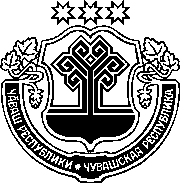 ЗАКОНЧУВАШСКОЙ РЕСПУБЛИКИО ВНЕСЕНИИ ИЗМЕНЕНИЙ В ЗАКОН Чувашской Республики "О республиканском бюджете Чувашской Республики на 2020 год и на плановый период 2021 и 2022 годов"ПринятГосударственным СоветомЧувашской Республики17 ноября 2020 годаСтатья 1Внести в Закон Чувашской Республики от 3 декабря 2019 года № 83 
"О республиканском бюджете Чувашской Республики на 2020 год и на плановый период 2021 и 2022 годов" (газета "Республика", 2019, 12 декабря; 2020, 18 марта) следующие изменения: в статье 1:в части 1:в абзаце втором слова "61683696,0 тыс. рублей" заменить словами "69865996,1 тыс. рублей", слова "29932632,8 тыс. рублей" заменить словами "39494861,6 тыс. рублей", слова "28079931,5 тыс. рублей" заменить словами "37581620,9 тыс. рублей";в абзаце третьем слова "62945738,1 тыс. рублей" заменить словами "71756422,0 тыс. рублей";абзац четвертый признать утратившим силу;в абзаце пятом слова "10096838,1 тыс. рублей" заменить словами "10725187,2 тыс. рублей";в абзаце шестом слова "371213,8 тыс. рублей" заменить словами "12808,0 тыс. рублей";абзац седьмой изложить в следующей редакции:"дефицит республиканского бюджета Чувашской Республики в сумме 1890425,9 тыс. рублей.";в части 2:в абзаце втором слова "55463693,5 тыс. рублей" заменить словами "56116416,9 тыс. рублей", слова "22354140,6 тыс. рублей" заменить словами "23006864,0 тыс. рублей"; в абзаце третьем слова "54677679,2 тыс. рублей" заменить словами "55374369,8 тыс. рублей", слова "4061079,0 тыс. рублей" заменить словами "3979068,1 тыс. рублей";абзац четвертый признать утратившим силу;в абзаце пятом слова "9406250,4 тыс. рублей" заменить словами "10078566,7 тыс. рублей";абзац седьмой изложить в следующей редакции:"профицит республиканского бюджета Чувашской Республики в сумме 742047,1 тыс. рублей.";в части 3:в абзаце втором слова "57692870,2 тыс. рублей" заменить словами "58639750,6 тыс. рублей", слова "22442911,9 тыс. рублей" заменить словами "23389792,3 тыс. рублей"; в абзаце третьем слова "57416020,7 тыс. рублей" заменить словами "58362901,1 тыс. рублей", слова "7070473,5 тыс. рублей" заменить словами "7127567,2 тыс. рублей";абзац четвертый признать утратившим силу; в абзаце пятом слова "9232600,9 тыс. рублей" заменить словами "9904917,2 тыс. рублей", слова ", в том числе верхний предел долга по государственным гарантиям Чувашской Республики в сумме 9700,0 тыс. рублей" исключить;в статье 7:в части 1:в пункте "а" слова "согласно приложениям 7, 71" заменить словами 
"согласно приложениям 7–72";в пункте "б" слова "согласно приложениям 8, 81" заменить словами 
"согласно приложениям 8– 82";в пункте "д" слова "согласно приложениям 11, 111" заменить словами 
"согласно приложениям 11–112";в пункте "е" слова "согласно приложениям 12, 121" заменить словами 
"согласно приложениям 12–122";в части 3 слова "на 2020 год в сумме 6861089,3 тыс. рублей, на 2021 год в сумме 6562001,8 тыс. рублей, на 2022 год в сумме 6734120,0 тыс. рублей" заменить словами "на 2020 год в сумме 8901424,6 тыс. рублей, на 2021 год 
в сумме 6562001,8 тыс. рублей, на 2022 год в сумме 6734120,0 тыс. рублей"; в части 4:в абзаце третьем слова "в сумме 5323707,9 тыс. рублей" заменить словами "в сумме 5722979,8 тыс. рублей";в абзаце четвертом слова "в сумме 5306050,1 тыс. рублей" заменить словами "в сумме 4966050,1 тыс. рублей";в абзаце седьмом слова "в сумме 5016483,2 тыс. рублей" заменить словами "в сумме 5108599,4 тыс. рублей";в абзаце восьмом слова "в сумме 5306050,1 тыс. рублей" заменить словами "в сумме 4966050,1 тыс. рублей";в части 5 слова "согласно приложениям 11, 111, 12 и 121" заменить словами "согласно приложениям 11–112, 12–122"; 3) в статье 11:часть 1 изложить в следующей редакции:"1. Утвердить общий объем межбюджетных трансфертов, предоставляемых из республиканского бюджета Чувашской Республики местным бюджетам, на 2020 год в сумме 26810279,5 тыс. рублей, в том числе дотации – 1016539,5 тыс. рублей, субсидии – 12191268,5 тыс. рублей, субвенции – 11771315,6 тыс. рублей, иные межбюджетные трансферты, имеющие 
целевое назначение, – 1831155,9 тыс. рублей, на 2021 год в сумме 19914056,8 тыс. рублей, в том числе дотации – 523788,6 тыс. рублей, субсидии – 6822675,9 тыс. рублей, субвенции – 11525507,6 тыс. рублей, иные межбюджетные трансферты, имеющие целевое назначение, – 1042084,7 тыс. рублей, на 2022 год в сумме 18879129,0 тыс. рублей, в том числе дотации – 
471409,7 тыс. рублей, субсидии – 6221541,5 тыс. рублей, субвенции – 11498108,2 тыс. рублей, иные межбюджетные трансферты, имеющие целевое назначение, – 688069,6 тыс. рублей.";в части 2:в абзаце третьем слова "(таблицы 1–2)" заменить словами "(таблицы 1–3)";в абзаце четвертом слова "(таблицы 1–71)" заменить словами "(таблицы 1–79)";в абзаце шестом слова "(таблицы 1–5)" заменить словами "(таблицы 1–9)";в абзаце девятом слова "(таблицы 1–35)" заменить словами "(таблицы 1–36)";в абзаце одиннадцатом слова "(таблицы 1–3)" заменить словами "(таблицы 1–4)";в части 5:в абзаце втором слова "на 2020 год в сумме 463764,6 тыс. рублей" заменить словами "на 2020 год в сумме 465477,6 тыс. рублей";абзац третий признать утратившим силу;абзацы четвертый и пятый изложить в следующей редакции:"обеспечение развития и укрепления материально-технической базы домов культуры в населенных пунктах с числом жителей до 50 тысяч человек на 2021 год в сумме 39212,5 тыс. рублей, на 2022 год в сумме 39354,7 тыс. рублей;реализацию федеральной целевой программы "Увековечение памяти погибших при защите Отечества на 2019–2024 годы" на 2020 год в сумме 892,3 тыс. рублей, на 2021 год в сумме 2790,3 тыс. рублей, на 2022 год 
в сумме 670,7 тыс. рублей;";абзац шестой признать утратившим силу;в абзаце девятом слова "на 2021 год в сумме 10003,8 тыс. рублей" заменить словами "на 2021 год в сумме 14112,9 тыс. рублей, на 2022 год 
в сумме 4079,1 тыс. рублей";в абзаце четырнадцатом слова "на 2021 год в сумме 50000,0 тыс. рублей" заменить словами "на 2021 год в сумме 43434,3 тыс. рублей", слова "на 2022 год в сумме 50000,0 тыс. рублей" заменить словами "на 2022 год в сумме 41919,2 тыс. рублей";в абзаце шестнадцатом слова "на 2020 год в сумме 75000,0 тыс. рублей" заменить словами "на 2020 год в сумме 57670,9 тыс. рублей";дополнить новыми абзацами семнадцатым и восемнадцатым следующего содержания:"реализацию проектов, направленных на благоустройство и развитие территорий населенных пунктов Чувашской Республики, за счет дотации на поддержку мер по обеспечению сбалансированности бюджетов за счет средств резервного фонда Правительства Российской Федерации на 2020 год в сумме 300000,0 тыс. рублей;реализацию проектов, направленных на поощрение и популяризацию достижений сельских и городских поселений в сфере развития сельских территорий, в том числе приобретение автотранспортных средств на 2020 год 
в сумме 65870,7 тыс. рублей.";абзац семнадцатый считать абзацем девятнадцатым;   дополнить частью 71 следующего содержания:"71. Установить значение критериев выравнивания финансовых возможностей городских поселений, сельских поселений по осуществлению органами местного самоуправления указанных муниципальных образований полномочий по решению вопросов местного значения, используемых при расчете субвенций бюджетам муниципальных районов на осуществление государственных полномочий Чувашской Республики по расчету и предоставлению дотаций на выравнивание бюджетной обеспеченности поселений, на 2020 год в размере 978,5 рубля в расчете на одного жителя, на 2021 год – 1005,7 рубля в расчете на одного жителя, на 2022 год – 942,6 рубля в расчете на одного жителя.";в статье 12:в абзаце третьем слова "на 2020 год в сумме 31615,3 тыс. рублей" заменить словами "на 2020 год в сумме 31015,3 тыс. рублей";дополнить абзацем следующего содержания:"бюджету Территориального фонда обязательного медицинского страхования Чувашской Республики на 2020 год в сумме 565000,4 тыс. рублей.";5) статью 13 изложить в следующей редакции:"Статья 13.	Межбюджетные трансферты, предоставляемые федеральному бюджету на осуществление отдельных государственных полномочий Чувашской РеспубликиУтвердить общий объем межбюджетных трансфертов, предоставляемых из республиканского бюджета Чувашской Республики федеральному бюджету на реализацию полномочий по составлению протоколов об административных правонарушениях, посягающих на общественный порядок 
и общественную безопасность, передаваемых Министерству внутренних дел Российской Федерации, на 2020 год в сумме 1497,8 тыс. рублей, на 2021–2022 годы в сумме по 450,0 тыс. рублей ежегодно.";6) статью 15 изложить в следующей редакции:"Статья 15.	Предоставление бюджетных кредитов местным бюджетам из республиканского бюджета Чувашской РеспубликиУстановить, что бюджетные кредиты местным бюджетам предоставляются из республиканского бюджета Чувашской Республики в пределах общего объема бюджетных ассигнований, предусмотренных по источникам финансирования дефицита республиканского бюджета Чувашской Республики на эти цели:в сумме до 10000,0 тыс. рублей на срок, не выходящий за пределы финансового года, для покрытия временных кассовых разрывов, возникающих при исполнении местных бюджетов, а также для осуществления мероприятий, связанных с ликвидацией последствий стихийных бедствий и техногенных аварий, в 2020–2022 годах;в сумме до 40000,0 тыс. рублей в 2020 году на срок до пяти лет для обеспечения исполнения судебных актов о взыскании задолженности, предъявленных муниципальным образованиям;в сумме до 55000,0 тыс. рублей в 2020 году на срок до одного года для частичного покрытия дефицитов местных бюджетов, возникающих при исполнении местных бюджетов, и на срок до пяти лет для частичного покрытия дефицитов местных бюджетов, возникающих в связи с реализацией инвестиционных программ, а также на иные цели;в сумме до 1000000,0 тыс. рублей в 2020 году на срок до трех лет для погашения долговых обязательств муниципальных образований в виде обязательств по бюджетным кредитам, кредитам, привлеченным муниципальным образованием от кредитных организаций.Установить плату за пользование указанными бюджетными кредитами:для покрытия временных кассовых разрывов, возникающих при исполнении местных бюджетов, для частичного покрытия дефицитов местных бюджетов, возникающих при исполнении местных бюджетов, и для частичного покрытия дефицитов местных бюджетов, возникающих в связи с реализацией инвестиционных программ, – в размере 0,1 процента годовых;для осуществления мероприятий, связанных с ликвидацией последствий стихийных бедствий и техногенных аварий, – по ставке 0 процентов;для обеспечения исполнения судебных актов о взыскании задолженности, предъявленных муниципальным образованиям, – в размере 0,1 процента годовых;для погашения долговых обязательств муниципальных образований в виде обязательств по бюджетным кредитам, кредитам, привлеченным муниципальными образованиями от кредитных организаций, – в размере 0,1 процента годовых.Бюджетные кредиты предоставляются муниципальным образованиям без предоставления ими обеспечения исполнения своих обязательств по возврату бюджетных кредитов, уплате процентов и иных платежей, предусмотренных соответствующим договором (соглашением).Предоставление, использование и возврат муниципальными образованиями бюджетных кредитов из республиканского бюджета Чувашской Республики осуществляются в порядке, установленном Кабинетом Министров Чувашской Республики.Денежные обязательства (задолженность по денежным обязательствам) муниципальных образований Чувашской Республики по бюджетным кредитам перед Чувашской Республикой урегулируются путем реструктуризации денежных обязательств (задолженности по денежным обязательствам).Основным условием урегулирования денежных обязательств (задолженности по денежным обязательствам) муниципальных образований Чувашской Республики по бюджетным кредитам перед Чувашской Республикой путем реструктуризации денежных обязательств (задолженности по денежным обязательствам) является невозможность погашения бюджетных кредитов муниципальными образованиями Чувашской Республики в установленный срок.Основания, условия и порядок реструктуризации денежных обязательств (задолженности по денежным обязательствам) муниципальных образований Чувашской Республики перед Чувашской Республикой по бюджетным кредитам, предоставленным местным бюджетам из республиканского бюджета Чувашской Республики, устанавливаются Кабинетом Министров Чувашской Республики.";7) в части 2 статьи 19:дополнить новым абзацем четвертым следующего содержания:"перераспределение бюджетных ассигнований, предусмотренных главному распорядителю бюджетных средств по одной целевой статье расходов, между видами (группами, подгруппами) расходов классификации расходов бюджетов;"; абзацы четвертый–шестой считать соответственно абзацами пятым–седьмым;абзац седьмой считать абзацем восьмым и в нем слова "1497698,1 тыс. рублей" заменить словами "237390,3 тыс. рублей";абзацы восьмой–одиннадцатый считать соответственно абзацами девятым–двенадцатым;абзац двенадцатый считать абзацем тринадцатым и в нем слова "на 2020 год в сумме 12700,0 тыс. рублей" заменить словами "на 2020 год в сумме 11620,0 тыс. рублей";абзацы тринадцатый–пятнадцатый считать соответственно абзацами четырнадцатым–шестнадцатым;8) в статье 20:в пункте 1:подпункт 1.2 дополнить абзацем следующего содержания: "после 1 июля 2020 года соглашения о продлении срока пользования кредитами (займами) по кредитным договорам (договорам займа) на строительство, реконструкцию, модернизацию тепличных комплексов по производству плодоовощной продукции в закрытом грунте в соответствии с абзацами двадцать третьим и двадцать девятым настоящего подпункта, возмещение части затрат осуществляется по таким договорам при условии, что срок кредитования с учетом такого продления не превысит 12 лет.";подпункт 1.7 дополнить абзацем следующего содержания:"производство масличных культур (бобы соевые и (или) семена рапса);";подпункт 1.10 дополнить абзацем следующего содержания:"производство масличных культур (бобы соевые и (или) семена рапса);";подпункты 1.14 и 1.27 признать утратившими силу;дополнить подпунктом 1.28 следующего содержания:"1.28) расходов работодателей на реализацию дополнительных мероприятий, направленных на снижение напряженности на рынке труда Чувашской Республики;";абзацы восьмой и девятый подпункта 3.1 пункта 3 изложить в следующей редакции:"приобретение семени племенных жеребцов-производителей;приобретение инкубационных яиц, племенного молодняка всех видов птицы;";пункт 4 признать утратившим силу;дополнить пунктами 8 и 9 следующего содержания:"8) на возмещение гражданам, ведущим личное подсобное хозяйство, части затрат на содержание поголовья коров;9) субсидии социально значимым предприятиям мукомольной промышленности на возмещение недополученных ими доходов в связи с реализацией по сниженным ценам муки для хлебозаводов, осуществляющих свою деятельность на территории Чувашской Республики.";9) статью 22 дополнить пунктом 40 следующего содержания:"40) на единовременную выплату семьям, имеющим трех и более детей.";10) приложение 3 изложить в следующей редакции:"Приложение 3к Закону Чувашской Республики
"О республиканском бюджете 
Чувашской Республики на 2020 год и на плановый период 2021 и 2022 годов"(в редакции Закона Чувашской Республики "О внесении изменений в Закон Чувашской Республики "О республиканском бюджете Чувашской Республики на 2020 год и на плановый период 2021 и 2022 годов")ПЕРЕЧЕНЬглавных администраторов доходов республиканского бюджетаЧувашской Республики*Администрирование поступлений по всем статьям и подстатьям вида дохода бюджета осуществляется органами исполнительной власти, предоставившими соответствующие межбюджетные трансферты.**Администрирование поступлений по всем статьям и подстатьям вида дохода осуществляется главными администраторами доходов бюджета, администрирующими соответствующие межбюджетные трансферты.***Администрирование доходов осуществляется главными администраторами доходов бюджета по установленным Министерством финансов Чувашской Республики кодам подвидов доходов.";11) приложение 4 изложить в следующей редакции: "Приложение 4к Закону Чувашской Республики
"О республиканском бюджете 
Чувашской Республики на 2020 год и на плановый период 2021 и 2022 годов"(в редакции Закона Чувашской Республики"О внесении изменений в Закон ЧувашскойРеспублики "О республиканском бюджетеЧувашской Республики на 2020 год и наплановый период 2021 и 2022 годов")ПЕРЕЧЕНЬ главных администраторов источников финансирования дефицита республиканского бюджета Чувашской Республики 12) приложение 5 изложить в следующей редакции: "Приложение 5к Закону Чувашской Республики
"О республиканском бюджете 
Чувашской Республики на 2020 год и на плановый период 2021 и 2022 годов"(в редакции Закона Чувашской Республики"О внесении изменений в Закон ЧувашскойРеспублики "О республиканском бюджетеЧувашской Республики на 2020 год и наплановый период 2021 и 2022 годов")13) приложение 6 изложить в следующей редакции:"Приложение 6к Закону Чувашской Республики
"О республиканском бюджете 
Чувашской Республики на 2020 годи на плановый период 2021 и 2022 годов"(в редакции Закона Чувашской Республики"О внесении изменений в Закон ЧувашскойРеспублики "О республиканском бюджетеЧувашской Республики на 2020 год и наплановый период 2021 и 2022 годов")14) дополнить приложением 72 следующего содержания:"Приложение 72к Закону Чувашской Республики
"О республиканском бюджете 
Чувашской Республики на 2020 год и на плановый период 2021 и 2022 годов"Изменениераспределения бюджетных ассигнований по разделам,подразделам, целевым статьям (государственным программамЧувашской Республики и непрограммным направлениям деятельности), группам (группам и подгруппам) видов расходов классификациирасходов республиканского бюджета Чувашской Республики на 2020 год, предусмотренного приложениями 7 и 71 к Закону Чувашской Республики "О республиканском бюджете Чувашской Республики на 2020 год и на плановый период 2021 и 2022 годов"(тыс. рублей)15) дополнить приложением 82 следующего содержания: "Приложение 82к Закону Чувашской Республики
"О республиканском бюджете 
Чувашской Республики на 2020 год и на плановый период 2021 и 2022 годов"Изменениераспределения бюджетных ассигнований по разделам,подразделам, целевым статьям (государственным программамЧувашской Республики и непрограммным направлениям деятельности), группам (группам и подгруппам) видов расходов классификациирасходов республиканского бюджета Чувашской Республики на 2021 и 2022 годы, предусмотренного приложениями 8 и 81 к Закону Чувашской Республики "О республиканском бюджете Чувашской Республики на 2020 год и на плановый период 2021 и 2022 годов"(тыс. рублей)Код бюджетной классификацииРоссийской ФедерацииКод бюджетной классификацииРоссийской ФедерацииНаименованиеглавного администраторадоходов республиканского бюджетаЧувашской Республикиглавного администратора доходовдоходовреспубликанскогобюджета Чувашской РеспубликиНаименованиеглавного администраторадоходов республиканского бюджетаЧувашской Республики1223802Уполномоченный по правам человека в Чувашской РеспубликеУполномоченный по правам человека в Чувашской РеспубликеУполномоченный по правам человека в Чувашской Республике803Администрация Главы Чувашской РеспубликиАдминистрация Главы Чувашской РеспубликиАдминистрация Главы Чувашской Республики8032 02 45141 02 0000 1502 02 45141 02 0000 150Межбюджетные трансферты, передаваемые бюджетам субъектов Российской Федерации на обеспечение деятельности депутатов Государственной Думы и их помощников в избирательных округах8032 02 45142 02 0000 1502 02 45142 02 0000 150Межбюджетные трансферты, передаваемые бюджетам субъектов Российской Федерации на обеспечение деятельности членов Совета Федерации и их помощников в субъектах Российской Федерации804Полномочное представительство Чувашской Республикипри Президенте Российской ФедерацииПолномочное представительство Чувашской Республикипри Президенте Российской ФедерацииПолномочное представительство Чувашской Республикипри Президенте Российской Федерации805Контрольно-счетная палата Чувашской РеспубликиКонтрольно-счетная палата Чувашской РеспубликиКонтрольно-счетная палата Чувашской Республики807Государственная служба Чувашской Республики по конкурентной политике и тарифамГосударственная служба Чувашской Республики по конкурентной политике и тарифамГосударственная служба Чувашской Республики по конкурентной политике и тарифам808Центральная избирательная комиссия Чувашской РеспубликиЦентральная избирательная комиссия Чувашской РеспубликиЦентральная избирательная комиссия Чувашской Республики818Государственная служба Чувашской Республики по делам юстицииГосударственная служба Чувашской Республики по делам юстицииГосударственная служба Чувашской Республики по делам юстиции8182 02 35120 02 0000 1502 02 35120 02 0000 150Субвенции бюджетам субъектов Российской Федерации на осуществление полномочий по составлению (изменению) списков кандидатов в присяжные заседатели федеральных судов общей юрисдикции в Российской Федерации821Министерство промышленности и энергетики Чувашской РеспубликиМинистерство промышленности и энергетики Чувашской РеспубликиМинистерство промышленности и энергетики Чувашской Республики8212 02 45296 02 0000 150	Межбюджетные трансферты, передаваемые бюджетам субъектов Российской Федерации на осуществление государственной поддержки субъектов Российской Федерации – участников национального проекта "Производительность труда и поддержка занятости"2 02 45296 02 0000 150	Межбюджетные трансферты, передаваемые бюджетам субъектов Российской Федерации на осуществление государственной поддержки субъектов Российской Федерации – участников национального проекта "Производительность труда и поддержка занятости"2 02 45296 02 0000 150	Межбюджетные трансферты, передаваемые бюджетам субъектов Российской Федерации на осуществление государственной поддержки субъектов Российской Федерации – участников национального проекта "Производительность труда и поддержка занятости"830Государственный Совет Чувашской РеспубликиГосударственный Совет Чувашской РеспубликиГосударственный Совет Чувашской Республики831Министерство транспорта и дорожного хозяйства Чувашской РеспубликиМинистерство транспорта и дорожного хозяйства Чувашской РеспубликиМинистерство транспорта и дорожного хозяйства Чувашской Республики8311 08 07172 01 0000 1101 08 07172 01 0000 110Государственная пошлина за выдачу органом исполнительной власти субъекта Российской Федерации специального разрешения на движение по автомобильным дорогам транспортных средств, осуществляющих перевозки опасных, тяжеловесных и (или) крупногабаритных грузов, зачисляемая в бюджеты субъектов Российской Федерации***8311 11 05027 02 0000 1201 11 05027 02 0000 120Доходы, получаемые в виде арендной платы за земельные участки, расположенные в полосе отвода автомобильных дорог общего пользования регионального или межмуниципального значения, находящихся в собственности субъектов Российской Федерации8311 11 09032 02 0000 1201 11 09032 02 0000 120Доходы от эксплуатации и использования имущества автомобильных дорог, находящихся в собственности субъектов Российской Федерации8311 13 01520 02 0000 1301 13 01520 02 0000 130Плата за оказание услуг по присоединению объектов дорожного сервиса к автомобильным дорогам общего пользования регионального или межмуниципального значения, зачисляемая в бюджеты субъектов Российской Федерации8311 16 10057 02 0000 1401 16 10057 02 0000 140Платежи в целях возмещения убытков, причиненных уклонением от заключения с государственным органом субъекта Российской Федерации (казенным учреждением субъекта Российской Федерации) государственного контракта, финансируемого за счет средств дорожного фонда субъекта Российской Федерации, а также иные денежные средства, подлежащие зачислению в бюджет субъекта Российской Федерации за нарушение законодательства Российской Федерации о контрактной системе в сфере закупок товаров, работ, услуг для обеспечения государственных и муниципальных нужд8311 16 10077 02 0000 1401 16 10077 02 0000 140Платежи в целях возмещения ущерба при расторжении государственного контракта, финансируемого за счет средств дорожного фонда субъекта Российской Федерации, в связи с односторонним отказом исполнителя (подрядчика) от его исполнения8318311 16 11063 01 0000 1402 02 25021 02 0000 1501 16 11063 01 0000 1402 02 25021 02 0000 150Платежи, уплачиваемые в целях возмещения вреда, причиняемого автомобильным дорогам регионального или межмуниципального значения транспортными средствами, осуществляющими перевозки тяжеловесных и (или) крупногабаритных грузов Субсидии бюджетам субъектов Российской Федерации на реализацию мероприятий по стимулированию программ развития жилищного строительства субъектов Российской Федерации8312 02 25261 02 0000 1502 02 25261 02 0000 150Субсидии бюджетам субъектов Российской Федерации на мероприятия по развитию рынка газомоторного топлива8312 02 27372 02 0000 1502 02 27372 02 0000 150Субсидии бюджетам субъектов Российской Федерации на софинансирование капитальных вложений в объекты государственной (муниципальной) собственности в рамках развития транспортной инфраструктуры на сельских территориях8312 02 45393 02 0000 1502 02 45393 02 0000 150Межбюджетные трансферты, передаваемые бюджетам субъектов Российской Федерации на финансовое обеспечение дорожной деятельности в рамках реализации национального проекта "Безопасные и качественные автомобильные дороги"8318312 02 45418 02 0000 1502 02 49001 02 0000 1502 02 45418 02 0000 1502 02 49001 02 0000 150Межбюджетные трансферты, передаваемые бюджетам субъектов Российской Федерации на внедрение интеллектуальных транспортных систем, предусматривающих автоматизацию процессов управления дорожным движением в городских агломерациях, включающих города с населением свыше                  300 тысяч человек Межбюджетные трансферты, передаваемые бюджетам субъектов Российской Федерации, за счет средств резервного фонда Правительства Российской Федерации832Министерство строительства, архитектуры и жилищно-коммунального хозяйства Чувашской РеспубликиМинистерство строительства, архитектуры и жилищно-коммунального хозяйства Чувашской РеспубликиМинистерство строительства, архитектуры и жилищно-коммунального хозяйства Чувашской Республики8322 02 25021 02 0000 1502 02 25021 02 0000 150Субсидии бюджетам субъектов Российской Федерации на реализацию мероприятий по стимулированию программ развития жилищного строительства субъектов Российской Федерации8322 02 25082 02 0000 1502 02 25082 02 0000 150Субсидии бюджетам субъектов Российской Федерации на предоставление жилых помещений детям-сиротам и детям, оставшимся без попечения родителей, лицам из их числа по договорам найма специализированных жилых помещений8322 02 25243 02 0000 1502 02 25243 02 0000 150Субсидии бюджетам субъектов Российской Федерации на строительство и реконструкцию (модернизацию) объектов питьевого водоснабжения8322 02 25497 02 0000 1502 02 25497 02 0000 150Субсидии бюджетам субъектов Российской Федерации на реализацию мероприятий по обеспечению жильем молодых семей8328322 02 25555 02 0000 1502 02 35134 02 0000 1502 02 25555 02 0000 1502 02 35134 02 0000 150Субсидии бюджетам субъектов Российской Федерации на реализацию программ формирования современной городской средыСубвенции бюджетам субъектов Российской Федерации на осуществление полномочий по обеспечению жильем отдельных категорий граждан, установленных Федеральным законом от 12 января   1995 года № 5-ФЗ "О ветеранах", в соответствии с Указом Президента Российской Федерации от 7 мая 2008 года № 714 "Об обеспечении жильем ветеранов Великой Отечественной войны 1941–1945 годов"8322 02 35135 02 0000 1502 02 35135 02 0000 150Субвенции бюджетам субъектов Российской Федерации на осуществление полномочий по обеспечению жильем отдельных категорий граждан, установленных Федеральным законом от 12 января 1995 года № 5-ФЗ "О ветеранах"8328322 02 35176 02 0000 1502 02 45323 02 0000 1502 02 35176 02 0000 1502 02 45323 02 0000 150Субвенции бюджетам субъектов Российской Федерации на осуществление полномочий по обеспечению жильем отдельных категорий граждан, установленных Федеральным законом от 24 ноября 
1995 года № 181-ФЗ "О социальной защите инвалидов в Российской Федерации"Межбюджетные трансферты, передаваемые бюджетам субъектов Российской Федерации на реализацию мероприятий индивидуальных программ социально-экономического развития субъектов Российской Федерации в части строительства и жилищно-коммунального хозяйства8322 02 45424 02 0000 1502 02 45424 02 0000 150Межбюджетные трансферты, передаваемые бюджетам субъектов Российской Федерации на создание комфортной городской среды в малых городах и исторических поселениях – победителях Всероссийского конкурса лучших проектов создания комфортной городской среды8322 03 02030 02 0000 1502 03 02030 02 0000 150Безвозмездные поступления в бюджеты субъектов Российской Федерации от государственной корпорации – Фонда содействия реформированию жилищно-коммунального хозяйства на обеспечение мероприятий по капитальному ремонту многоквартирных домов8328322 03 02040 02 0000 1502 03 02080 02 0000 1502 03 02040 02 0000 1502 03 02080 02 0000 150Безвозмездные поступления в бюджеты субъектов Российской Федерации от государственной корпорации – Фонда содействия реформированию жилищно-коммунального хозяйства на обеспечение мероприятий по переселению граждан из аварийного жилищного фонда, в том числе переселению граждан из аварийного жилищного фонда с учетом необходимости развития малоэтажного жилищного строительстваБезвозмездные поступления в бюджеты субъектов Российской Федерации от государственной корпорации – Фонда содействия реформированию жилищно-коммунального хозяйства на обеспечение мероприятий по модернизации систем коммунальной инфраструктуры8322 04 02040 02 0000 1502 04 02040 02 0000 150Поступления от некоммерческой организации "Фонд развития моногородов" в бюджеты субъектов Российской Федерации на строительство и (или) реконструкцию объектов инфраструктуры, необходимых для осуществления физическими и юридическими лицами инвестиционных проектов в моногородах833Государственная жилищная инспекция Чувашской РеспубликиГосударственная жилищная инспекция Чувашской РеспубликиГосударственная жилищная инспекция Чувашской Республики8331 08 07400 01 0000 1101 08 07400 01 0000 110Государственная пошлина за действия уполномоченных органов субъектов Российской Федерации, связанные с лицензированием предпринимательской деятельности по управлению многоквартирными домами*** 840Министерство экономического развития и имущественных отношенийЧувашской РеспубликиМинистерство экономического развития и имущественных отношенийЧувашской РеспубликиМинистерство экономического развития и имущественных отношенийЧувашской Республики8401 11 01020 02 0000 1201 11 01020 02 0000 120Доходы в виде прибыли, приходящейся на доли в уставных (складочных) капиталах хозяйственных   товариществ и обществ, или дивидендов по акциям, принадлежащим субъектам Российской Федерации8401 11 05022 02 0000 1201 11 05022 02 0000 120Доходы, получаемые в виде арендной платы, а также средства от продажи права на заключение договоров аренды за земли, находящиеся в собственности субъектов Российской Федерации (за исключением земельных участков бюджетных и автономных учреждений субъектов Российской Федерации)8401 11 05026 04 0000 1201 11 05026 04 0000 120Доходы, получаемые в виде арендной платы за земельные участки, которые расположены в границах городских округов, находятся в федеральной собственности и осуществление полномочий по управлению и распоряжению которыми передано органам государственной власти субъектов Российской Федерации, а также средства от продажи права на заключение договоров аренды указанных земельных участков8401 11 05026 10 0000 1201 11 05026 10 0000 120Доходы, получаемые в виде арендной платы за земельные участки, которые расположены в границах сельских поселений, находятся в федеральной собственности и осуществление полномочий по управлению и распоряжению которыми передано органам государственной власти субъектов Российской Федерации, а также средства от продажи права на заключение договоров аренды указанных земельных участков8401 11 05026 13 0000 1201 11 05026 13 0000 120Доходы, получаемые в виде арендной платы за земельные участки, которые расположены в границах городских поселений, находятся в федеральной собственности и осуществление полномочий по управлению и распоряжению которыми передано органам государственной власти субъектов Российской Федерации, а также средства от продажи права на заключение договоров аренды указанных земельных участков8401 11 05032 02 0000 1201 11 05032 02 0000 120Доходы от сдачи в аренду имущества, находящегося   в оперативном управлении органов государственной власти субъектов Российской Федерации и созданных ими учреждений (за исключением имущества бюджетных и автономных учреждений субъектов Российской Федерации)8401 11 07012 02 0000 1201 11 07012 02 0000 120Доходы от перечисления части прибыли, остающейся после уплаты налогов и иных обязательных платежей государственных унитарных предприятий субъектов Российской Федерации8401 11 09042 02 0000 1201 11 09042 02 0000 120Прочие поступления от использования имущества, находящегося в собственности субъектов Российской Федерации (за исключением имущества бюджетных и автономных учреждений субъектов Российской Федерации, а также имущества государственных унитарных предприятий субъектов Российской Федерации, в том числе казенных)8401 14 01020 02 0000 4101 14 01020 02 0000 410Доходы от продажи квартир, находящихся в собственности субъектов Российской Федерации8401 14 02022 02 0000 4401 14 02022 02 0000 440Доходы от реализации имущества, находящегося        в оперативном управлении учреждений, находящихся в ведении органов государственной власти субъектов Российской Федерации (за исключением имущества бюджетных и автономных учреждений субъектов Российской Федерации), в части реализации материальных запасов по указанному имуществу8401 14 02023 02 0000 4101 14 02023 02 0000 410Доходы от реализации иного имущества, находящегося в собственности субъектов Российской Федерации (за исключением имущества бюджетных 
и автономных учреждений субъектов Российской Федерации, а также имущества государственных унитарных предприятий субъектов Российской Федерации, в том числе казенных), в части реализации основных средств по указанному имуществу8401 14 02023 02 0000 4401 14 02023 02 0000 440Доходы от реализации иного имущества, находящегося в собственности субъектов Российской Федерации (за исключением имущества бюджетных 
и автономных учреждений субъектов Российской Федерации, а также имущества государственных унитарных предприятий субъектов Российской Федерации, в том числе казенных), в части реализации материальных запасов по указанному имуществу8401 14 06022 02 0000 4301 14 06022 02 0000 430Доходы от продажи земельных участков, находящихся в собственности субъектов Российской Федерации (за исключением земельных участков бюджетных и автономных учреждений субъектов Российской Федерации)8401 14 13020 02 0000 4101 14 13020 02 0000 410Доходы от приватизации имущества, находящегося в собственности субъектов Российской Федерации, в части приватизации нефинансовых активов имущества казны8402 02 25066 02 0000 1502 02 25066 02 0000 150Субсидии бюджетам субъектов Российской Федерации на подготовку управленческих кадров для организаций народного хозяйства Российской Федерации8402 02 25527 02 0000 1502 02 25527 02 0000 150Субсидии бюджетам субъектов Российской Федерации на государственную поддержку малого и среднего предпринимательства в субъектах Российской Федерации8402 02 27384 02 0000 1502 02 27384 02 0000 150Субсидии бюджетам субъектов Российской Федерации на софинансирование капитальных вложений в объекты государственной (муниципальной) собственности в рамках строительства (реконструкции) объектов обеспечивающей инфраструктуры с длительным сроком окупаемости, входящих в состав инвестиционных проектов по созданию в субъектах Российской Федерации туристских кластеров8402 02 29001 02 0000 1502 02 29001 02 0000 150Субсидии бюджетам субъектов Российской Федерации за счет средств резервного фонда Правительства Российской Федерации8402 02 35469 02 0000 1502 02 35469 02 0000 150Субвенции бюджетам субъектов Российской Федерации на проведение Всероссийской переписи населения 2020 года8408402 02 45296 02 0000 1502 02 45326 02 0000 1502 02 45296 02 0000 1502 02 45326 02 0000 150Межбюджетные трансферты, передаваемые бюджетам субъектов Российской Федерации на осуществление государственной поддержки субъектов Российской Федерации – участников национального проекта "Производительность труда и поддержка занятости"Межбюджетные трансферты, передаваемые бюджетам субъектов Российской Федерации на реализацию мероприятий индивидуальных программ социально-экономического развития отдельных субъектов Российской Федерации в части государственной поддержки реализации инвестиционных проектов, малого и среднего предпринимательства850Министерство природных ресурсов и экологии Чувашской РеспубликиМинистерство природных ресурсов и экологии Чувашской РеспубликиМинистерство природных ресурсов и экологии Чувашской Республики8501 12 02012 01 0000 1201 12 02012 01 0000 120Разовые платежи за пользование недрами при                наступлении определенных событий, оговоренных в лицензии, при пользовании недрами на территории Российской Федерации по участкам недр местного значения8501 12 02052 01 0000 1201 12 02052 01 0000 120Плата за проведение государственной экспертизы запасов полезных ископаемых, геологической, экономической и экологической информации о предоставляемых в пользование участках недр местного значения8501 12 02102 02 0000 1201 12 02102 02 0000 120Сборы за участие в конкурсе (аукционе) на право пользования участками недр местного значения8501 12 04013 02 0000 1201 12 04013 02 0000 120Плата за использование лесов, расположенных на землях лесного фонда, в части, превышающей минимальный размер платы по договору купли-продажи лесных насаждений8501 12 04014 02 0000 1201 12 04014 02 0000 120Плата за использование лесов, расположенных на землях лесного фонда, в части, превышающей минимальный размер арендной платы8501 12 04015 02 0000 1201 12 04015 02 0000 120Плата за использование лесов, расположенных на землях лесного фонда, в части платы по договору купли-продажи лесных насаждений для собственных нужд8501 13 01410 01 0000 1301 13 01410 01 0000 130Плата за предоставление государственными органами субъектов Российской Федерации, казенными учреждениями субъектов Российской Федерации сведений, документов, содержащихся в государственных реестрах (регистрах), ведение которых осуществляется данными государственными органами, учреждениями8502 02 25013 02 0000 1502 02 25013 02 0000 150Субсидии бюджетам субъектов Российской Федерации на сокращение доли загрязненных сточных вод8502 02 25016 02 0000 1502 02 25016 02 0000 150Субсидии бюджетам субъектов Российской Федерации на мероприятия федеральной целевой программы "Развитие водохозяйственного комплекса Российской Федерации в 2012–2020 годах"8502 02 25065 02 0000 1502 02 25065 02 0000 150Субсидии бюджетам субъектов Российской Федерации на реализацию государственных программ субъектов Российской Федерации в области использования и охраны водных объектов8502 02 25242 02 0000 1502 02 25242 02 0000 150Субсидии бюджетам субъектов Российской Федерации на ликвидацию несанкционированных свалок в границах городов и наиболее опасных объектов накопленного экологического вреда окружающей среде8502 02 25500 02 0000 1502 02 25500 02 0000 150Субсидии бюджетам субъектов Российской Федерации на ликвидацию (рекультивацию) объектов накопленного экологического вреда, представляющих угрозу реке Волге8502 02 35128 02 0000 1502 02 35128 02 0000 150Субвенции бюджетам субъектов Российской Федерации на осуществление отдельных полномочий в области водных отношений8502 02 35129 02 0000 1502 02 35129 02 0000 150Субвенции бюджетам субъектов Российской Федерации на осуществление отдельных полномочий в области лесных отношений8502 02 35429 02 0000 1502 02 35429 02 0000 150Субвенции бюджетам субъектов Российской Федерации на увеличение площади лесовосстановления8502 02 35430 02 0000 1502 02 35430 02 0000 150Субвенции бюджетам субъектов Российской Федерации на оснащение учреждений, выполняющих мероприятия по воспроизводству лесов, специализированной лесохозяйственной техникой и оборудованием для проведения комплекса мероприятий по лесовосстановлению и лесоразведению8502 02 35431 02 0000 1502 02 35431 02 0000 150Субвенции бюджетам субъектов Российской Федерации на формирование запаса лесных семян для лесовосстановления8508502 02 35432 02 0000 1502 02 45268 02 0000 1502 02 35432 02 0000 1502 02 45268 02 0000 150Субвенции бюджетам субъектов Российской Федерации на оснащение специализированных учреждений органов государственной власти субъектов Российской Федерации лесопожарной техникой и оборудованием для проведения комплекса мероприятий по охране лесов от пожаровМежбюджетные трансферты, передаваемые бюджетам субъектов Российской Федерации на обеспечение деятельности по оказанию коммунальной услуги населению по обращению с твердыми коммунальными отходами855Министерство здравоохранения Чувашской РеспубликиМинистерство здравоохранения Чувашской РеспубликиМинистерство здравоохранения Чувашской Республики8552 02 25114 02 0000 1502 02 25114 02 0000 150Субсидии бюджетам субъектов Российской Федерации на реализацию региональных проектов "Создание единого цифрового контура в здравоохранении на основе единой государственной информационной системы здравоохранения (ЕГИСЗ)"8552 02 25138 02 0000 1502 02 25138 02 0000 150Субсидии бюджетам субъектов Российской Федерации на единовременные компенсационные выплаты медицинским работникам (врачам, фельдшерам), прибывшим (переехавшим) на работу в сельские населенные пункты, либо рабочие поселки, либо поселки городского типа, либо города с населением до 50 тысяч человек8552 02 25170 02 0000 1502 02 25170 02 0000 150Субсидии бюджетам субъектов Российской Федерации на развитие материально-технической базы детских поликлиник и детских поликлинических отделений медицинских организаций, оказывающих первичную медико-санитарную помощь8552 02 25201 02 0000 1502 02 25201 02 0000 150Субсидии бюджетам субъектов Российской Федерации на развитие паллиативной медицинской помощи8552 02 25202 02 0000 1502 02 25202 02 0000 150Субсидии бюджетам субъектов Российской Федерации на реализацию мероприятий по предупреждению и борьбе с социально значимыми инфекционными заболеваниями8552 02 25402 02 0000 1502 02 25402 02 0000 150Субсидии бюджетам субъектов Российской Федерации на софинансирование расходов, возникающих при оказании гражданам Российской Федерации высокотехнологичной медицинской помощи, не включенной в базовую программу обязательного медицинского страхования8552 02 25554 02 0000 1502 02 25554 02 0000 150Субсидии бюджетам субъектов Российской Федерации на обеспечение закупки авиационных работ в целях оказания медицинской помощи8552 02 25586 02 0000 1502 02 25586 02 0000 150Субсидии бюджетам субъектов Российской Федерации на обеспечение профилактики развития сердечно-сосудистых заболеваний и сердечно-сосудистых осложнений у пациентов высокого риска, находящихся на диспансерном наблюдении8552 02 35460 02 0000 1502 02 35460 02 0000 150Субвенции бюджетам субъектов Российской Федерации на оказание отдельным категориям граждан социальной услуги по обеспечению лекарственными препаратами для медицинского применения по рецептам на лекарственные препараты, медицинскими изделиями по рецептам на медицинские изделия, а также специализированными продуктами лечебного питания для детей-инвалидов8552 02 45161 02 0000 1502 02 45161 02 0000 150Межбюджетные трансферты, передаваемые бюджетам субъектов Российской Федерации на реализацию отдельных полномочий в области лекарственного обеспечения8552 02 45190 02 0000 1502 02 45190 02 0000 150Межбюджетные трансферты, передаваемые бюджетам субъектов Российской Федерации на переоснащение медицинских организаций, оказывающих медицинскую помощь больным с онкологическими заболеваниями8552 02 45192 02 0000 1502 02 45192 02 0000 150Межбюджетные трансферты, передаваемые бюджетам субъектов Российской Федерации на оснащение оборудованием региональных сосудистых центров и первичных сосудистых отделений8552 02 45196 02 0000 1502 02 45196 02 0000 150Межбюджетные трансферты, передаваемые бюджетам субъектов Российской Федерации на создание и замену фельдшерских, фельдшерско-акушерских пунктов и врачебных амбулаторий для населенных пунктов с численностью населения от 100 до                2000 человек8552 02 45216 02 0000 1502 02 45216 02 0000 150Межбюджетные трансферты, передаваемые бюджетам субъектов Российской Федерации на финансовое обеспечение расходов на организационные мероприятия, связанные с обеспечением лиц лекарственными препаратами, предназначенными для лечения больных гемофилией, муковисцидозом, гипофизарным нанизмом, болезнью Гоше, злокачественными новообразованиями лимфоидной, кроветворной и родственных им тканей, рассеянным склерозом, гемолитико-уремическим синдромом, юношеским артритом с системным началом, мукополисахаридозом I, II и VI типов, апластической анемией неуточненной, наследственным дефицитом факторов II (фибриногена), VII (лабильного), X (Стюарта-Прауэра), а также после трансплантации органов и (или) тканей8552 02 45468 02 0000 1502 02 45468 02 0000 150Межбюджетные трансферты, передаваемые бюджетам субъектов Российской Федерации на проведение вакцинации против пневмококковой инфекции граждан старше трудоспособного возраста из групп риска, проживающих в организациях социального обслуживания8552 02 49001 02 0000 1502 02 49001 02 0000 150Межбюджетные трансферты, передаваемые бюджетам субъектов Российской Федерации, за счет средств резервного фонда Правительства Российской Федерации856Министерство труда и социальной защиты Чувашской РеспубликиМинистерство труда и социальной защиты Чувашской РеспубликиМинистерство труда и социальной защиты Чувашской Республики8562 02 25027 02 0000 1502 02 25027 02 0000 150Субсидии бюджетам субъектов Российской Федерации на реализацию мероприятий государственной программы Российской Федерации "Доступная среда"8562 02 25084 02 0000 1502 02 25084 02 0000 150Субсидии бюджетам субъектов Российской Федерации на осуществление ежемесячной денежной выплаты, назначаемой в случае рождения третьего ребенка или последующих детей до достижения ребенком возраста трех лет8562 02 25086 02 0000 1502 02 25086 02 0000 150Субсидии бюджетам субъектов Российской Федерации на реализацию мероприятий, предусмотренных региональной программой переселения, включенной в Государственную программу по оказанию содействия добровольному переселению в Российскую Федерацию соотечественников, проживающих за рубежом8562 02 25291 02 0000 1502 02 25291 02 0000 150Субсидии бюджетам субъектов Российской Федерации на повышение эффективности службы занятости8562 02 25294 02 0000 1502 02 25294 02 0000 150Субсидии бюджетам субъектов Российской Федерации на организацию профессионального обучения и дополнительного профессионального образования лиц в возрасте 50 лет и старше, а также лиц предпенсионного возраста8562 02 25302 02 0000 1502 02 25302 02 0000 150Субсидии бюджетам субъектов Российской Федерации на осуществление ежемесячных выплат на детей в возрасте от трех до семи лет включительно8562 02 25404 02 0000 1502 02 25404 02 0000 150Субсидии бюджетам субъектов Российской Федерации на софинансирование расходов, связанных с оказанием государственной социальной помощи на основании социального контракта отдельным категориям граждан8562 02 25461 02 0000 1502 02 25461 02 0000 150Субсидии бюджетам субъектов Российской Федерации на переобучение и повышение квалификации женщин в период отпуска по уходу за ребенком в возрасте до трех лет, а также женщин, имеющих детей дошкольного возраста, не состоящих в трудовых отношениях и обратившихся в органы службы занятости8562 02 25462 02 0000 1502 02 25462 02 0000 150Субсидии бюджетам субъектов Российской Федерации на компенсацию отдельным категориям граждан оплаты взноса на капитальный ремонт общего имущества в многоквартирном доме8562 02 25478 02 0000 1502 02 25478 02 0000 150Субсидии бюджетам субъектов Российской Федерации на реализацию дополнительных мероприятий в сфере занятости населения8562 02 25569 02 0000 1502 02 25569 02 0000 150Субсидии бюджетам субъектов Российской Федерации на переобучение, повышение квалификации работников предприятий в целях поддержки занятости и повышения эффективности рынка труда8562 02 27121 02 0000 1502 02 27121 02 0000 150Субсидии бюджетам субъектов Российской Федерации на софинансирование капитальных вложений в объекты государственной (муниципальной) собственности в рамках финансового обеспечения программ, направленных на обеспечение безопасных и комфортных условий предоставления социальных услуг в сфере социального обслуживания8562 02 35137 02 0000 1502 02 35137 02 0000 150Субвенции бюджетам субъектов Российской Федерации на осуществление переданных полномочий Российской Федерации по предоставлению отдельных мер социальной поддержки граждан, подвергшихся воздействию радиации8562 02 35220 02 0000 1502 02 35220 02 0000 150Субвенции бюджетам субъектов Российской Федерации на осуществление переданного полномочия Российской Федерации по осуществлению ежегодной денежной выплаты лицам, награжденным нагрудным знаком "Почетный донор России"8562 02 35240 02 0000 1502 02 35240 02 0000 150Субвенции бюджетам субъектов Российской Федерации на выплату государственного единовременного пособия и ежемесячной денежной компенсации гражданам при возникновении поствакцинальных осложнений8562 02 35250 02 0000 1502 02 35250 02 0000 150Субвенции бюджетам субъектов Российской Федерации на оплату жилищно-коммунальных услуг отдельным категориям граждан8562 02 35270 02 0000 1502 02 35270 02 0000 150Субвенции бюджетам субъектов Российской Федерации на выплату единовременного пособия беременной жене военнослужащего, проходящего военную службу по призыву, а также ежемесячного пособия на ребенка военнослужащего, проходящего военную службу по призыву8562 02 35280 02 0000 1502 02 35280 02 0000 150Субвенции бюджетам субъектов Российской Федерации на выплаты инвалидам компенсаций страховых премий по договорам обязательного страхования гражданской ответственности владельцев транспортных средств8562 02 35290 02 0000 1502 02 35290 02 0000 150Субвенции бюджетам субъектов Российской Федерации на реализацию полномочий Российской Федерации по осуществлению социальных выплат безработным гражданам8562 02 35380 02 0000 1502 02 35380 02 0000 150Субвенции бюджетам субъектов Российской Федерации на выплату государственных пособий лицам, не подлежащим обязательному социальному страхованию на случай временной нетрудоспособности и в связи с материнством, и лицам, уволенным в связи с ликвидацией организаций (прекращением деятельности, полномочий физическими лицами)8562 02 35573 02 0000 1502 02 35573 02 0000 150Субвенции бюджетам субъектов Российской Федерации на осуществление ежемесячной выплаты в связи с рождением (усыновлением) первого ребенка8562 02 45198 02 0000 1502 02 45198 02 0000 150Межбюджетные трансферты, передаваемые бюджетам субъектов Российской Федерации на социальную поддержку Героев Социалистического Труда, Героев Труда Российской Федерации и полных кавалеров ордена Трудовой Славы8562 02 45252 02 0000 1502 02 45252 02 0000 150Межбюджетные трансферты, передаваемые бюджетам субъектов Российской Федерации на социальную поддержку Героев Советского Союза, Героев Российской Федерации и полных кавалеров ордена Славы8568562 02 45296 02 0000 150Межбюджетные трансферты, передаваемые бюджетам субъектов Российской Федерации на осуществление государственной поддержки субъектов Российской Федерации – участников национального проекта "Производительность труда и поддержка занятости"8568562 02 49001 02 0000 150Межбюджетные трансферты, передаваемые бюджетам субъектов Российской Федерации, за счет средств резервного фонда Правительства Российской Федерации8568562 02 90071 02 0000 150Прочие безвозмездные поступления в бюджеты субъектов Российской Федерации от бюджета Пенсионного фонда Российской Федерации857857Министерство культуры, по делам национальностей и архивного дела Чувашской РеспубликиМинистерство культуры, по делам национальностей и архивного дела Чувашской Республики8578572 02 25299 02 0000 150Субсидии бюджетам субъектов Российской Федерации на софинансирование расходных обязательств субъектов Российской Федерации, связанных с реализацией федеральной целевой программы "Увековечение памяти погибших при защите Отечества на 2019–2024 годы"8578572 02 25306 02 0000 150Субсидии бюджетам субъектов Российской Федерации на софинансирование расходных обязательств субъектов Российской Федерации, возникающих при реализации мероприятий по модернизации региональных и муниципальных детских школ искусств по видам искусств 8578572 02 25456 02 0000 150Субсидии бюджетам субъектов Российской Федерации на модернизацию театров юного зрителя и театров кукол8578572 02 25466 02 0000 150Субсидии бюджетам субъектов Российской Федерации на поддержку творческой деятельности и укрепление материально-технической базы муниципальных театров в населенных пунктах с численностью населения до 300 тысяч человек8578572 02 25467 02 0000 150Субсидии бюджетам субъектов Российской Федерации на обеспечение развития и укрепления материально-технической базы домов культуры в населенных пунктах с числом жителей до 50 тысяч человек8578572 02 25509 02 0000 150Субсидии бюджетам субъектов Российской Федерации на подготовку и проведение празднования на федеральном уровне памятных дат субъектов Российской Федерации8578572 02 25516 02 0000 150Субсидии бюджетам субъектов Российской Федерации на реализацию мероприятий по укреплению единства российской нации и этнокультурному развитию народов России8578572 02 25517 02 0000 150Субсидии бюджетам субъектов Российской Федерации на поддержку творческой деятельности и техническое оснащение детских и кукольных театров8578572 02 25519 02 0000 150Субсидия бюджетам субъектов Российской Федерации на поддержку отрасли культуры8578572 02 27233 02 0000 150Субсидии бюджетам субъектов Российской Федерации на софинансирование капитальных вложений в объекты государственной (муниципальной) собственности в рамках создания центров культурного развития в городах с числом жителей до 300 тысяч человек8578572 02 27384 02 0000 150Субсидии бюджетам субъектов Российской Федерации на софинансирование капитальных вложений в объекты государственной (муниципальной) собственности в рамках строительства (реконструкции) объектов обеспечивающей инфраструктуры с длительным сроком окупаемости, входящих в состав инвестиционных проектов по созданию в субъектах Российской Федерации туристских кластеров 8578572 02 45453 02 0000 150Межбюджетные трансферты, передаваемые бюджетам субъектов Российской Федерации на создание виртуальных концертных залов8578572 02 45454 02 0000 150Межбюджетные трансферты, передаваемые бюджетам субъектов Российской Федерации на создание модельных муниципальных библиотек8578572 02 45455 02 0000 150Межбюджетные трансферты, передаваемые бюджетам субъектов Российской Федерации на реновацию учреждений отрасли культуры867867Министерство физической культуры и спорта Чувашской РеспубликиМинистерство физической культуры и спорта Чувашской Республики8678671 08 07340 01 0000 110Государственная пошлина за выдачу свидетельства    о государственной аккредитации региональной спортивной федерации***8678672 02 25027 02 0000 150Субсидии бюджетам субъектов Российской Федерации на реализацию мероприятий государственной программы Российской Федерации "Доступная среда"8678672 02 25081 02 0000 150Субсидии бюджетам субъектов Российской Федерации на государственную поддержку спортивных организаций, осуществляющих подготовку спортивного резерва для спортивных сборных команд, в том числе спортивных сборных команд Российской Федерации8678672 02 25228 02 0000 150Субсидии бюджетам субъектов Российской Федерации на оснащение объектов спортивной инфраструктуры спортивно-технологическим оборудованием8678672 02 25229 02 0000 150Субсидии бюджетам субъектов Российской Федерации на приобретение спортивного оборудования и инвентаря для приведения организаций спортивной подготовки в нормативное состояние8678672 02 25495 02 0000 150Субсидии бюджетам субъектов Российской Федерации на реализацию федеральной целевой программы "Развитие физической культуры и спорта в Российской Федерации на 2016–2020 годы"8678672 02 27139 02 0000 150Субсидии бюджетам субъектов Российской Федерации на софинансирование капитальных вложений в объекты государственной (муниципальной) собственности в рамках создания и модернизации объектов спортивной инфраструктуры региональной собственности для занятий физической культурой и спортом8678672 02 45426 02 0000 150Межбюджетные трансферты, передаваемые бюджетам субъектов Российской Федерации на реализацию комплекса мероприятий, связанных с эффективным использованием тренировочных площадок после проведения чемпионата мира по футболу 2018 года в Российской Федерации870870Министерство цифрового развития, информационной политики и массовых коммуникаций Чувашской РеспубликиМинистерство цифрового развития, информационной политики и массовых коммуникаций Чувашской Республики8708702 02 25008 02 0000 150Субсидии бюджетам субъектов Российской Федерации на обеспечение развития системы межведомственного электронного взаимодействия на территориях субъектов Российской Федерации8708702 02 25028 02 0000 150Субсидии бюджетам субъектов Российской Федерации на поддержку региональных проектов в сфере информационных технологий874874Министерство образования и молодежной политики Чувашской РеспубликиМинистерство образования и молодежной политики Чувашской Республики8748741 08 07380 01 0000 110Государственная пошлина за действия органов исполнительной власти субъектов Российской Федерации, связанные с государственной аккредитацией   образовательных учреждений, осуществляемой в пределах переданных полномочий Российской Федерации в области образования***8748741 08 07390 01 0000 110Государственная пошлина за действия органов       исполнительной власти субъектов Российской Федерации по проставлению апостиля на документах государственного образца об образовании, об ученых степенях и ученых званиях в пределах переданных полномочий Российской Федерации в области образования***8748742 02 25027 02 0000 150Субсидии бюджетам субъектов Российской Федерации на реализацию мероприятий государственной программы Российской Федерации "Доступная среда"8748742 02 25097 02 0000 150Субсидии бюджетам субъектов Российской Федерации на создание в общеобразовательных организациях, расположенных в сельской местности и малых городах, условий для занятий физической культурой и спортом8748742 02 25162 02 0000 150Субсидии бюджетам субъектов Российской Федерации на создание центров непрерывного повышения профессионального мастерства педагогических работников и центров оценки профессионального мастерства и квалификации педагогов8748742 02 25169 02 0000 150Субсидии бюджетам субъектов Российской Федерации на создание (обновление) материально-технической базы для реализации основных и дополнительных общеобразовательных программ цифрового и гуманитарного профилей в общеобразовательных организациях, расположенных в сельской местности и малых городах8748742 02 25175 02 0000 150Субсидии бюджетам субъектов Российской Федерации на создание ключевых центров развития детей8748742 02 25177 02 0000 150Субсидии бюджетам субъектов Российской Федерации на разработку и распространение в системе среднего профессионального образования новых образовательных технологий и формы опережающей профессиональной подготовки8748742 02 25187 02 0000 150Субсидии бюджетам субъектов Российской Федерации на обновление материально-технической базы в организациях, осуществляющих образовательную деятельность исключительно по адаптированным основным общеобразовательным программам8748742 02 25189 02 0000 150Субсидии бюджетам субъектов Российской Федерации на создание центров выявления и поддержки одаренных детей8748742 02 25210 02 0000 150Субсидии бюджетам субъектов Российской Федерации на внедрение целевой модели цифровой образовательной среды в общеобразовательных организациях и профессиональных образовательных организациях8748742 02 25219 02 0000 150Субсидии бюджетам субъектов Российской Федерации на создание центров цифрового образования детей8748742 02 25230 02 0000 150Субсидии бюджетам субъектов Российской Федерации на создание новых мест в общеобразовательных организациях, расположенных в сельской местности и поселках городского типа8748742 02 25232 02 0000 150Субсидии бюджетам субъектов Российской Федерации на создание дополнительных мест для детей в возрасте от 1,5 до 3 лет в образовательных организациях, осуществляющих образовательную деятельность по образовательным программам дошкольного образования8748742 02 25247 02 0000 150Субсидии бюджетам субъектов Российской Федерации на создание мобильных технопарков "Кванториум"8748742 02 25253 02 0000 150Субсидии бюджетам субъектов Российской Федерации на создание дополнительных мест для детей в возрасте от 1,5 до 3 лет любой направленности в организациях, осуществляющих образовательную деятельность (за исключением государственных, муниципальных), и у индивидуальных предпринимателей, осуществляющих образовательную деятельность по образовательным программам дошкольного образования, в том числе адаптированным, и присмотр и уход за детьми8748742 02 25255 02 0000 150Субсидии бюджетам субъектов Российской Федерации на благоустройство зданий государственных и муниципальных общеобразовательных организаций в целях соблюдения требований к воздушно-тепловому режиму, водоснабжению и канализации8748742 02 25256 02 0000 150Субсидии бюджетам субъектов Российской Федерации на единовременные компенсационные выплаты учителям, прибывшим (переехавшим) на работу в сельские населенные пункты, либо рабочие поселки, либо поселки городского типа, либо города с населением до 50 тысяч человек8748742 02 25304 02 0000 150Субсидии бюджетам субъектов Российской Федерации на организацию бесплатного горячего питания обучающихся, получающих начальное общее образование в государственных и муниципальных образовательных организациях 8748742 02 25520 02 0000 150Субсидии бюджетам субъектов Российской Федерации на реализацию мероприятий по содействию созданию в субъектах Российской Федерации новых мест в общеобразовательных организациях8748742 02 25534 02 0000 150Субсидии бюджетам субъектов Российской Федерации на создание условий для получения среднего профессионального образования людьми с ограниченными возможностями здоровья посредством разработки нормативно-методической базы и поддержки инициативных проектов в субъектах Российской Федерации8748742 02 25537 02 0000 150Субсидии бюджетам субъектов Российской Федерации на формирование современных управленческих и организационно-экономических механизмов в системе дополнительного образования детей в субъектах Российской Федерации8748742 02 35260 02 0000 150Субвенции бюджетам субъектов Российской Федерации на выплату единовременного пособия при всех формах устройства детей, лишенных родительского попечения, в семью8748742 02 45303 02 0000 150Межбюджетные трансферты бюджетам субъектов Российской Федерации на ежемесячное денежное вознаграждение за классное руководство педагогическим работникам государственных и муниципальных общеобразовательных организаций 877877Государственный комитет Чувашской Республики по делам гражданской обороны и чрезвычайным ситуациямГосударственный комитет Чувашской Республики по делам гражданской обороны и чрезвычайным ситуациям881881Государственная ветеринарная служба Чувашской РеспубликиГосударственная ветеринарная служба Чувашской Республики882882Министерство сельского хозяйства Чувашской РеспубликиМинистерство сельского хозяйства Чувашской Республики8828821 11 03020 02 0000 120Проценты, полученные от предоставления бюджетных кредитов внутри страны за счет средств бюджетов субъектов Российской Федерации8828822 02 25259 02 0000 150Субсидии бюджетам субъектов Российской Федерации на государственную поддержку производства масличных культур8828822 02 25480 02 0000 150Субсидии бюджетам субъектов Российской Федерации на создание системы поддержки фермеров и развитие сельской кооперации8828822 02 25502 02 0000 150Субсидии бюджетам субъектов Российской Федерации на стимулирование развития приоритетных подотраслей агропромышленного комплекса и развитие малых форм хозяйствования8828822 02 25508 02 0000 150Субсидии бюджетам субъектов Российской Федерации на поддержку сельскохозяйственного производства по отдельным подотраслям растениеводства и животноводства8828822 02 25568 02 0000 150Субсидии бюджетам субъектов Российской Федерации на реализацию мероприятий в области мелиорации земель сельскохозяйственного назначения8828822 02 25576 02 0000 150Субсидии бюджетам субъектов Российской Федерации на обеспечение комплексного развития сельских территорий 8828822 02 27576 02 0000 150Субсидии бюджетам субъектов Российской Федерации на софинансирование капитальных вложений в объекты государственной (муниципальной) собственности в рамках обеспечения комплексного развития сельских территорий8828822 02 45433 02 0000 150Межбюджетные трансферты, передаваемые бюджетам субъектов Российской Федерации на возмещение части затрат на уплату процентов по инвестиционным кредитам (займам) в агропромышленном комплексе8828822 02 45472 02 0000 150Межбюджетные трансферты, передаваемые бюджетам субъектов Российской Федерации на возмещение части прямых понесенных затрат на создание и (или) модернизацию объектов агропромышленного комплекса883883Государственная инспекция по надзору за техническим состоянием самоходных машин и других видов техники Чувашской РеспубликиГосударственная инспекция по надзору за техническим состоянием самоходных машин и других видов техники Чувашской Республики8838831 08 07142 01 0000 110Государственная пошлина за совершение действий уполномоченными органами исполнительной власти субъектов Российской Федерации, связанных с выдачей документов о проведении государственного технического осмотра тракторов, самоходных дорожно-строительных и иных самоходных машин и прицепов к ним, государственной регистрацией мототранспортных средств, прицепов, тракторов, самоходных дорожно-строительных и иных самоходных машин, выдачей удостоверений тракториста-машиниста (тракториста), временных удостоверений на право управления самоходными машинами, в том числе взамен утраченных или пришедших в негодность***8838831 08 07160 01 0000 110Государственная пошлина за выдачу уполномоченными органами исполнительной власти субъектов Российской Федерации учебным учреждениям образовательных свидетельств о соответствии требованиям оборудования и оснащенности образовательного процесса для рассмотрения соответствующими органами вопроса об аккредитации и выдачи указанным учреждениям лицензии на право подготовки трактористов и машинистов самоходных машин***892892Министерство финансов Чувашской РеспубликиМинистерство финансов Чувашской Республики8928921 11 03020 02 0000 120Проценты, полученные от предоставления бюджетных кредитов внутри страны за счет средств бюджетов субъектов Российской Федерации8928921 18 01210 02 0000 150Поступления в бюджеты субъектов Российской Федерации по решениям о взыскании средств из иных бюджетов бюджетной системы Российской Федерации8928922 02 15001 02 0000 150Дотации бюджетам субъектов Российской Федерации на выравнивание бюджетной обеспеченности8928922 02 15002 02 0000 150Дотации бюджетам субъектов Российской Федерации на поддержку мер по обеспечению сбалансированности бюджетов8928928928928928928928922 02 15009 02 0000 1502 02 15549 02 0000 1502 02 15832 02 0000 1502 02 15853 02 0000 150Дотации бюджетам субъектов Российской Федерации на частичную компенсацию дополнительных расходов на повышение оплаты труда работников бюджетной сферы и иные целиДотации (гранты) бюджетам субъектов Российской Федерации за достижение показателей деятельности органов исполнительной власти субъектов Российской ФедерацииДотации бюджетам субъектов Российской Федерации на поддержку мер по обеспечению сбалансированности бюджетов на оснащение (переоснащение) дополнительно создаваемого или перепрофилируемого коечного фонда медицинских организаций для оказания медицинской помощи больным новой коронавирусной инфекциейДотации бюджетам субъектов Российской Федерации на поддержку мер по обеспечению сбалансированности бюджетов на реализацию мероприятий, связанных с обеспечением санитарно-эпидемиологической безопасности при подготовке к проведению общероссийского голосования по вопросу одобрения изменений в Конституцию Российской Федерации8928922 02 15857 02 0000 150Дотации бюджетам субъектов Российской Федерации на поддержку мер по обеспечению сбалансированности бюджетов на финансовое обеспечение мероприятий по выплатам членам избирательных комиссий за условия работы, связанные с обеспечением санитарно-эпидемиологической безопасности при подготовке и проведении общероссийского голосования по вопросу одобрения изменений в Конституцию Российской Федерации8928922 02 19999 02 0000 150Прочие дотации бюджетам субъектов Российской Федерации8928922 02 35118 02 0000 150Субвенции бюджетам субъектов Российской Федерации на осуществление первичного воинского учета на территориях, где отсутствуют военные комиссариаты8928922 02 35900 02 0000 150Единая субвенция бюджетам субъектов Российской Федерации и бюджету г. Байконура8928922 02 35930 02 0000 150Субвенции бюджетам субъектов Российской Федерации на государственную регистрацию актов гражданского состояния8928922 08 02000 02 0000 150Перечисления из бюджетов субъектов Российской Федерации (в бюджеты субъектов Российской Федерации) для осуществления возврата (зачета) излишне уплаченных или излишне взысканных сумм налогов, сборов и иных платежей, а также сумм процентов за несвоевременное осуществление такого возврата и процентов, начисленных на излишне взысканные суммы000000Иные доходы республиканского бюджета Чувашской Республики,администрирование которых может осуществляться главными администраторами доходов республиканского бюджета Чувашской Республики в пределах их компетенцииИные доходы республиканского бюджета Чувашской Республики,администрирование которых может осуществляться главными администраторами доходов республиканского бюджета Чувашской Республики в пределах их компетенции0000001 08 07082 01 0000 110Государственная пошлина за совершение действий, связанных с лицензированием, с проведением аттестации в случаях, если такая аттестация предусмотрена законодательством Российской Федерации, зачисляемая в бюджеты субъектов Российской Федерации***0000001 08 07300 01 0000 110Прочие государственные пошлины за совершение прочих юридически значимых действий, подлежащие зачислению в бюджет субъекта Российской Федерации***0000001 13 01992 02 0000 130Прочие доходы от оказания платных услуг (работ) получателями средств бюджетов субъектов Российской Федерации0000001 13 02062 02 0000 130Доходы, поступающие в порядке возмещения расходов, понесенных в связи с эксплуатацией имущества субъектов Российской Федерации0000001 13 02992 02 0000 130Прочие доходы от компенсации затрат бюджетов субъектов Российской Федерации0000001 15 02020 02 0000 140Платежи, взимаемые государственными органами (организациями) субъектов Российской Федерации за выполнение определенных функций0000001 16 01052 01 0000 140Административные штрафы, установленные главой 5 Кодекса Российской Федерации об административных правонарушениях, за административные правонарушения, посягающие на права граждан, налагаемые должностными лицами органов исполнительной власти субъектов Российской Федерации, учреждениями субъектов Российской Федерации0000001 16 01053 01 0000 140Административные штрафы, установленные главой 5 Кодекса Российской Федерации об административных правонарушениях, за административные правонарушения, посягающие на права граждан, налагаемые мировыми судьями, комиссиями по делам несовершеннолетних и защите их прав***0000001 16 01062 01 0000 140Административные штрафы, установленные главой 6 Кодекса Российской Федерации об административных правонарушениях, за административные правонарушения, посягающие на здоровье, санитарно-эпидемиологическое благополучие населения и общественную нравственность, налагаемые должностными лицами органов исполнительной власти субъектов Российской Федерации, учреждениями субъектов Российской Федерации***0000001 16 01063 01 0000 140Административные штрафы, установленные главой 6 Кодекса Российской Федерации об административных правонарушениях, за административные правонарушения, посягающие на здоровье, санитарно-эпидемиологическое благополучие населения и общественную нравственность, налагаемые мировыми судьями, комиссиями по делам несовершеннолетних и защите их прав***0000001 16 01072 01 0000 140Административные штрафы, установленные главой 7 Кодекса Российской Федерации об административных правонарушениях, за административные правонарушения в области охраны собственности, налагаемые должностными лицами органов исполнительной власти субъектов Российской Федерации, учреждениями субъектов Российской Федерации***0000001 16 01073 01 0000 140Административные штрафы, установленные главой 7 Кодекса Российской Федерации об административных правонарушениях, за административные правонарушения в области охраны собственности, налагаемые мировыми судьями, комиссиями по делам несовершеннолетних и защите их прав*** 0000001 16 01082 01 0000 140Административные штрафы, установленные главой 8 Кодекса Российской Федерации об административных правонарушениях, за административные правонарушения в области охраны окружающей среды и природопользования, налагаемые должностными лицами органов исполнительной власти субъектов Российской Федерации, учреждениями субъектов Российской Федерации***0000001 16 01083 01 0000 140Административные штрафы, установленные главой 8 Кодекса Российской Федерации об административных правонарушениях, за административные правонарушения в области охраны окружающей среды и природопользования, налагаемые мировыми судьями, комиссиями по делам несовершеннолетних и защите их прав***0000001 16 01092 01 0000 140Административные штрафы, установленные главой 9 Кодекса Российской Федерации об административных правонарушениях, за административные правонарушения в промышленности, строительстве и энергетике, налагаемые должностными лицами органов исполнительной власти субъектов Российской Федерации, учреждениями субъектов Российской Федерации***0000001 16 01093 01 0000 140Административные штрафы, установленные главой 9 Кодекса Российской Федерации об административных правонарушениях, за административные правонарушения в промышленности, строительстве и энергетике, налагаемые мировыми судьями, комиссиями по делам несовершеннолетних и защите их прав***0000001 16 01102 01 0000 140Административные штрафы, установленные главой 10 Кодекса Российской Федерации об административных правонарушениях, за административные правонарушения в сельском хозяйстве, ветеринарии и мелиорации земель, налагаемые должностными лицами органов исполнительной власти субъектов Российской Федерации, учреждениями субъектов Российской Федерации0000001 16 01103 01 0000 140Административные штрафы, установленные главой 10 Кодекса Российской Федерации об административных правонарушениях, за административные правонарушения в сельском хозяйстве, ветеринарии и мелиорации земель, налагаемые мировыми судьями, комиссиями по делам несовершеннолетних и защите их прав***0000001 16 01112 01 0000 140Административные штрафы, установленные главой 11 Кодекса Российской Федерации об административных правонарушениях, за административные правонарушения на транспорте, налагаемые должностными лицами органов исполнительной власти субъектов Российской Федерации, учреждениями субъектов Российской Федерации 0000001 16 01113 01 0000 140Административные штрафы, установленные главой 11 Кодекса Российской Федерации об административных правонарушениях, за административные правонарушения на транспорте, налагаемые мировыми судьями, комиссиями по делам несовершеннолетних и защите их прав***  0000001 16 01122 01 0000 140Административные штрафы, установленные главой 12 Кодекса Российской Федерации об административных правонарушениях, за административные правонарушения в области дорожного движения, налагаемые должностными лицами органов исполнительной власти субъектов Российской Федерации, учреждениями субъектов Российской Федерации0000001 16 01123 01 0000 140Административные штрафы, установленные главой 12 Кодекса Российской Федерации об административных правонарушениях, за административные правонарушения в области дорожного движения, налагаемые мировыми судьями, комиссиями по делам несовершеннолетних и защите их прав0000001 16 01132 01 0000 140Административные штрафы, установленные главой 13 Кодекса Российской Федерации об административных правонарушениях, за административные правонарушения в области связи и информации, налагаемые должностными лицами органов исполнительной власти субъектов Российской Федерации, учреждениями субъектов Российской Федерации***0000001 16 01133 01 0000 140Административные штрафы, установленные главой 13 Кодекса Российской Федерации об административных правонарушениях, за административные правонарушения в области связи и информации, налагаемые мировыми судьями, комиссиями по делам несовершеннолетних и защите их прав***0000001 16 01141 01 0000 140Административные штрафы, установленные главой 14 Кодекса Российской Федерации об административных правонарушениях, за административные правонарушения в области предпринимательской деятельности и деятельности саморегулируемых организаций, налагаемые судьями федеральных судов, должностными лицами федеральных государственных органов, учреждений, Центрального банка Российской Федерации0000001 16 01142 01 0000 140Административные штрафы, установленные главой 14 Кодекса Российской Федерации об административных правонарушениях, за административные правонарушения в области предпринимательской деятельности и деятельности саморегулируемых организаций, налагаемые должностными лицами органов исполнительной власти субъектов Российской Федерации, учреждениями субъектов Российской Федерации***0000001 16 01143 01 0000 140Административные штрафы, установленные главой 14 Кодекса Российской Федерации об административных правонарушениях, за административные правонарушения в области предпринимательской деятельности и деятельности саморегулируемых организаций, налагаемые мировыми судьями, комиссиями по делам несовершеннолетних и защите их прав***0000001 16 01152 01 0000 140Административные штрафы, установленные главой 15 Кодекса Российской Федерации об административных правонарушениях, за административные правонарушения в области финансов, налогов и сборов, страхования, рынка ценных бумаг (за исключением штрафов, указанных в пункте 6 статьи 46 Бюджетного кодекса Российской Федерации), налагаемые должностными лицами органов исполнительной власти субъектов Российской Федерации, учреждениями субъектов Российской Федерации***0000001 16 01153 01 0000 140Административные штрафы, установленные главой 15 Кодекса Российской Федерации об административных правонарушениях, за административные правонарушения в области финансов, налогов и сборов, страхования, рынка ценных бумаг (за исключением штрафов, указанных в пункте 6 статьи 46 Бюджетного кодекса Российской Федерации), налагаемые мировыми судьями, комиссиями по делам несовершеннолетних и защите их прав***0000001 16 01156 01 0000 140Административные штрафы, установленные главой 15 Кодекса Российской Федерации об административных правонарушениях, за административные правонарушения в области финансов, связанные с нецелевым использованием бюджетных средств, невозвратом либо несвоевременным возвратом бюджетного кредита, неперечислением либо несвоевременным перечислением платы за пользование бюджетным кредитом, нарушением условий предоставления бюджетного кредита, нарушением порядка и (или) условий предоставления (расходования) межбюджетных трансфертов, нарушением условий предоставления бюджетных инвестиций, субсидий юридическим лицам, индивидуальным предпринимателям и физическим лицам, подлежащие зачислению в бюджет субъекта Российской Федерации0000001 16 01163 01 0000 140Административные штрафы, установленные главой 16 Кодекса Российской Федерации об административных правонарушениях, за административные правонарушения в области таможенного дела (нарушение таможенных правил), налагаемые мировыми судьями, комиссиями по делам несовершеннолетних и защите их прав0000001 16 01172 01 0000 140Административные штрафы, установленные главой 17 Кодекса Российской Федерации об административных правонарушениях, за административные правонарушения, посягающие на институты государственной власти, налагаемые должностными лицами органов исполнительной власти субъектов Российской Федерации, учреждениями субъектов Российской Федерации0000001 16 01173 01 0000 140Административные штрафы, установленные главой 17 Кодекса Российской Федерации об административных правонарушениях, за административные правонарушения, посягающие на институты государственной власти, налагаемые мировыми судьями, комиссиями по делам несовершеннолетних и защите их прав***0000001 16 01183 01 0000 140Административные штрафы, установленные главой 18 Кодекса Российской Федерации об административных правонарушениях, за административные правонарушения в области защиты государственной границы Российской Федерации и обеспечения режима пребывания иностранных граждан или лиц без гражданства на территории Российской Федерации, налагаемые мировыми судьями, комиссиями по делам несовершеннолетних и защите их прав0000001 16 01192 01 0000 140Административные штрафы, установленные главой 19 Кодекса Российской Федерации об административных правонарушениях, за административные правонарушения против порядка управления, налагаемые должностными лицами органов исполнительной власти субъектов Российской Федерации, учреждениями субъектов Российской Федерации***0000001 16 01193 01 0000 140Административные штрафы, установленные главой 19 Кодекса Российской Федерации об административных правонарушениях, за административные правонарушения против порядка управления, налагаемые мировыми судьями, комиссиями по делам несовершеннолетних и защите их прав***0000001 16 01200 01 0000 140Административные штрафы, установленные главой 20 Кодекса Российской Федерации об административных правонарушениях, за административные правонарушения, посягающие на общественный порядок и общественную безопасность***0000001 16 01202 01 0000 140Административные штрафы, установленные главой 20 Кодекса Российской Федерации об административных правонарушениях, за административные правонарушения, посягающие на общественный порядок и общественную безопасность, налагаемые должностными лицами органов исполнительной власти субъектов Российской Федерации, учреждениями субъектов Российской Федерации***0000001 16 01203 01 0000 140Административные штрафы, установленные главой 20 Кодекса Российской Федерации об административных правонарушениях, за административные правонарушения, посягающие на общественный порядок и общественную безопасность, налагаемые мировыми судьями, комиссиями по делам несовершеннолетних и защите их прав***0000001 16 01205 01 0000 140Административные штрафы, установленные главой 20 Кодекса Российской Федерации об административных правонарушениях, за административные правонарушения, посягающие на общественный порядок и общественную безопасность, выявленные должностными лицами органов исполнительной власти субъектов Российской Федерации, включенных в соответствующие перечни, утвержденные высшими должностными лицами (руководителями высших исполнительных органов государственной власти) субъектов Российской Федерации***0000001 16 01212 01 0000 140Административные штрафы, установленные главой 21 Кодекса Российской Федерации об административных правонарушениях, за административные правонарушения в области воинского учета, налагаемые должностными лицами органов исполнительной власти субъектов Российской Федерации, учреждениями субъектов Российской Федерации0000001 16 01213 01 0000 140Административные штрафы, установленные главой 21 Кодекса Российской Федерации об административных правонарушениях, за административные правонарушения в области воинского учета, налагаемые мировыми судьями, комиссиями по делам несовершеннолетних и защите их прав0000001 16 02010 02 0000 140Административные штрафы, установленные законами субъектов Российской Федерации об административных правонарушениях, за нарушение законов и иных нормативных правовых актов субъектов Российской Федерации0000001 16 07010 02 0000 140Штрафы, неустойки, пени, уплаченные в случае просрочки исполнения поставщиком (подрядчиком, исполнителем) обязательств, предусмотренных государственным контрактом, заключенным государственным органом субъекта Российской Федерации, казенным учреждением субъекта Российской Федерации0000001 16 07030 02 0000 140Штрафы, неустойки, пени, уплаченные в соответствии с договором аренды лесного участка или договором купли-продажи лесных насаждений в случае неисполнения или ненадлежащего исполнения обязательств перед государственным органом субъекта Российской Федерации, казенным учреждением субъекта Российской Федерации***0000001 16 07090 02 0000 140Иные штрафы, неустойки, пени, уплаченные в соответствии с законом или договором в случае неисполнения или ненадлежащего исполнения обязательств перед государственным органом субъекта Российской Федерации, казенным учреждением субъекта Российской Федерации***0000001 16 09030 02 0000 140Денежные средства, изымаемые в собственность субъекта Российской Федерации в соответствии с решениями судов (за исключением обвинительных приговоров судов)0000001 16 10021 02 0000 140Возмещение ущерба при возникновении страховых случаев, когда выгодоприобретателями выступают получатели средств бюджета субъекта Российской Федерации0000001 16 10022 02 0000 140Прочее возмещение ущерба, причиненного имуществу, находящемуся в собственности субъекта Российской Федерации (за исключением имущества, закрепленного за бюджетными (автономными) учреждениями, унитарными предприятиями субъекта Российской Федерации)0000001 16 10056 02 0000 140Платежи в целях возмещения убытков, причиненных уклонением от заключения с государственным органом субъекта Российской Федерации (казенным учреждением субъекта Российской Федерации) государственного контракта, а также иные денежные средства, подлежащие зачислению в бюджет субъекта Российской Федерации за нарушение законодательства Российской Федерации о контрактной системе в сфере закупок товаров, работ, услуг для обеспечения государственных и муниципальных нужд (за исключением государственного контракта, финансируемого за счет средств дорожного фонда субъекта Российской Федерации)0000001 16 10076 02 0000 140Платежи в целях возмещения ущерба при расторжении государственного контракта, заключенного с государственным органом субъекта Российской Федерации (казенным учреждением субъекта Российской Федерации), в связи с односторонним отказом исполнителя (подрядчика) от его исполнения (за исключением государственного контракта, финансируемого за счет средств дорожного фонда субъекта Российской Федерации)0000001 16 10100 02 0000 140Денежные взыскания, налагаемые в возмещение ущерба, причиненного в результате незаконного или нецелевого использования бюджетных средств (в части бюджетов субъектов Российской Федерации)0000001 16 10122 01 0000 140Доходы от денежных взысканий (штрафов), поступающие в счет погашения задолженности, образовавшейся до 1 января 2020 года, подлежащие зачислению в бюджет субъекта Российской Федерации по нормативам, действовавшим в 2019 году***0000001 16 11020 01 0000 140Платежи по искам о возмещении вреда, причиненного окружающей среде, а также платежи, уплачиваемые при добровольном возмещении вреда, причиненного окружающей среде на особо охраняемых природных территориях регионального значения0000001 17 01020 02 0000 180Невыясненные поступления, зачисляемые в бюджеты субъектов Российской Федерации0000001 17 05020 02 0000 180Прочие неналоговые доходы бюджетов субъектов Российской Федерации0000002 02 25567 02 0000 150Субсидии бюджетам субъектов Российской Федерации на обеспечение устойчивого развития сельских территорий0000002 02 27111 02 0000 150Субсидии бюджетам субъектов Российской Федерации на софинансирование капитальных вложений в объекты государственной собственности субъектов Российской Федерации0000002 02 27567 02 0000 150Субсидии бюджетам субъектов Российской Федерации на софинансирование капитальных вложений в объекты государственной (муниципальной) собственности в рамках обеспечения устойчивого развития сельских территорий0000002 02 29999 02 0000 150Прочие субсидии бюджетам субъектов Российской Федерации0000002 02 39999 02 0000 150Прочие субвенции бюджетам субъектов Российской Федерации0000002 02 49999 02 0000 150Прочие межбюджетные трансферты, передаваемые бюджетам субъектов Российской Федерации0000002 02 90011 02 0000 150Прочие безвозмездные поступления в бюджеты субъектов Российской Федерации от федерального бюджета0000002 04 02010 02 0000 150Предоставление негосударственными организациями грантов для получателей средств бюджетов субъектов Российской Федерации0000002 07 02030 02 0000 150Прочие безвозмездные поступления в бюджеты субъектов Российской Федерации0000002 18 00000 02 0000 150Доходы бюджетов субъектов Российской Федерации от возврата бюджетами бюджетной системы Российской Федерации остатков субсидий, субвенций и иных межбюджетных трансфертов, имеющих целевое назначение, прошлых лет, а также от возврата организациями остатков субсидий прошлых лет*0000002 18 02010 02 0000 150Доходы бюджетов субъектов Российской Федерации от возврата бюджетными учреждениями остатков субсидий прошлых лет0000002 18 02020 02 0000 150Доходы бюджетов субъектов Российской Федерации от возврата автономными учреждениями остатков субсидий прошлых лет0000002 18 02030 02 0000 150Доходы бюджетов субъектов Российской Федерации от возврата иными организациями остатков субсидий прошлых лет0000002 18 60010 02 0000 150Доходы бюджетов субъектов Российской Федерации от возврата прочих остатков субсидий, субвенций и иных межбюджетных трансфертов, имеющих целевое назначение, прошлых лет из бюджетов муниципальных образований0000002 18 71030 02 0000 150Доходы бюджетов субъектов Российской Федерации от возврата прочих остатков субсидий, субвенций и иных межбюджетных трансфертов, имеющих целевое назначение, прошлых лет из бюджетов государственных внебюджетных фондов0000002 19 00000 02 0000 150Возврат остатков субсидий, субвенций и иных межбюджетных трансфертов, имеющих целевое назначение, прошлых лет из бюджетов субъектов Российской Федерации**Код бюджетной классификации Российской ФедерацииКод бюджетной классификации Российской ФедерацииНаименование главного администратора источников финансирования дефицита республиканского бюджета Чувашской Республикиглавного администратора группы, подгруппы, статьи и вида источников финансирования дефицита республиканского бюджета Чувашской РеспубликиНаименование главного администратора источников финансирования дефицита республиканского бюджета Чувашской Республики123840Министерство экономического развития и имущественных отношенийЧувашской РеспубликиМинистерство экономического развития и имущественных отношенийЧувашской Республики84001 06 01 00 02 0000 630Средства от продажи акций и иных форм участия в капитале, находящихся в собственности субъектов Российской Федерации892Министерство финансов Чувашской РеспубликиМинистерство финансов Чувашской Республики89201 02 00 00 02 0000 710Получение кредитов от кредитных организаций бюджетами субъектов Российской Федерации в валюте Российской Федерации89201 02 00 00 02 0000 810Погашение бюджетами субъектов Российской Федерации кредитов от кредитных организаций в валюте Российской Федерации89201 03 01 00 02 0000 710Получение кредитов из других бюджетов бюджетной системы Российской Федерации бюджетами субъектов Российской Федерации в валюте Российской Федерации89201 03 01 00 02 0000 810Погашение бюджетами субъектов Российской Федерации кредитов из других бюджетов бюджетной системы Российской Федерации в валюте Российской Федерации89201 04 00 00 02 0000 710Получение субъектами Российской Федерации кредитов международных финансовых организаций в валюте Российской Федерации89201 04 00 00 02 0000 810Погашение субъектами Российской Федерации кредитов международных финансовых организаций в валюте Российской Федерации89201 05 01 01 02 0000 510Увеличение остатков денежных средств финансовых резервов бюджетов субъектов Российской Федерации89201 05 01 01 02 0000 610Уменьшение остатков денежных средств финансовых резервов бюджетов субъектов Российской Федерации89201 05 02 01 02 0000 510Увеличение прочих остатков денежных средств бюджетов субъектов Российской Федерации89201 05 02 01 02 0000 610Уменьшение прочих остатков денежных средств бюджетов субъектов Российской Федерации89201 06 03 00 02 0000 171Курсовая разница по средствам бюджетов субъектов Российской Федерации89201 06 04 01 02 0000 810Исполнение государственных гарантий субъектов Российской Федерации в валюте Российской Федерации в случае, если исполнение гарантом государственных гарантий субъектов Российской Федерации ведет к возникновению права регрессного требования гаранта к принципалу либо обусловлено уступкой гаранту прав требования бенефициара к принципалу89201 06 04 02 02 0000 820Исполнение государственных гарантий субъекта Российской Федерации в иностранной валюте, предоставленных Российской Федерации в рамках использования целевых иностранных кредитов, в случае, если исполнение гарантом государственных гарантий субъекта Российской Федерации ведет к возникновению права регрессного требования гаранта к принципалу89201 06 05 01 02 0000 640Возврат бюджетных кредитов, предоставленных юридическим лицам из бюджетов субъектов Российской Федерации в валюте Российской Федерации89201 06 05 02 02 0000 640Возврат бюджетных кредитов, предоставленных другим бюджетам бюджетной системы Российской Федерации из бюджетов субъектов Российской Федерации в валюте Российской Федерации89201 06 05 02 02 0000 540Предоставление бюджетных кредитов другим бюджетам бюджетной системы Российской Федерации из бюджетов субъектов Российской Федерации в валюте Российской Федерации000Источники финансирования дефицита республиканского бюджетаЧувашской Республики, закрепляемые за всеми администраторамиИсточники финансирования дефицита республиканского бюджетаЧувашской Республики, закрепляемые за всеми администраторами00001 05 02 01 02 0000 510Увеличение прочих остатков денежных средств бюджетов субъектов Российской федерации00001 05 02 01 02 0000 610Уменьшение прочих остатков денежных средств бюджетов субъектов Российской федерации";ПРОГНОЗИРУЕМЫЕ ОБЪЕМЫ поступлений доходов в республиканский бюджет Чувашской Республики на 2020 год (тыс. рублей)(тыс. рублей)(тыс. рублей)Код бюджетной 
классификацииКод бюджетной 
классификацииНаименование доходовСумма12310000000000000000НАЛОГОВЫЕ И НЕНАЛОГОВЫЕ ДОХОДЫ, всего30 371 134,5в том числе:10100000000000000НАЛОГИ НА ПРИБЫЛЬ, ДОХОДЫ, всего18 632 951,1из них:10101000000000110налог на прибыль организаций8 429 620,010102000010000110налог на доходы физических лиц10 203 331,110300000000000000НАЛОГИ НА ТОВАРЫ (РАБОТЫ, УСЛУГИ), РЕАЛИЗУЕМЫЕ НА ТЕРРИТОРИИ РОССИЙСКОЙ ФЕДЕРАЦИИ4 463 425,810302000010000110Акцизы по подакцизным товарам (продукции), производимым на территории Российской Федерации4 463 425,810500000000000000НАЛОГИ НА СОВОКУПНЫЙ ДОХОД2 725 314,510501000000000110Налог, взимаемый в связи с применением упрощенной системы налогообложения2 725 314,510600000000000000НАЛОГИ НА ИМУЩЕСТВО, всего3 461 194,1из них:10602000020000110налог на имущество организаций2 584 223,010604000020000110транспортный налог876 970,410605000020000110налог на игорный бизнес0,710800000000000000ГОСУДАРСТВЕННАЯ ПОШЛИНА82 342,110900000000000000ЗАДОЛЖЕННОСТЬ И ПЕРЕРАСЧЕТЫ ПО ОТМЕНЕННЫМ НАЛОГАМ, СБОРАМ И ИНЫМ ОБЯЗАТЕЛЬНЫМ ПЛАТЕЖАМ10,011100000000000000ДОХОДЫ ОТ ИСПОЛЬЗОВАНИЯ ИМУЩЕСТВА, НАХОДЯЩЕГОСЯ В ГОСУДАРСТВЕННОЙ И МУНИЦИПАЛЬНОЙ СОБСТВЕННОСТИ, всего191 029,2из них:11101000000000120доходы в виде прибыли, приходящейся на доли в уставных (складочных) капиталах хозяйственных товариществ и обществ, или дивидендов по акциям, принадлежащим Российской Федерации, субъектам Российской Федерации или муниципальным образованиям45 295,611103000000000120проценты, полученные от предоставления бюджетных кредитов внутри страны 13,511105000000000120доходы, получаемые в виде арендной либо иной платы за передачу в возмездное пользование государственного и муниципального имущества (за исключением имущества бюджетных и автономных учреждений, а также имущества государственных и муниципальных унитарных предприятий, в том числе казенных)95 588,811107000000000120платежи от государственных и муниципальных унитарных предприятий 7 290,511109000000000120прочие доходы от использования имущества и прав, находящихся в государственной и муниципальной собственности (за исключением имущества бюджетных и автономных учреждений, а также имущества государственных и муниципальных унитарных предприятий, в том числе казенных)42 840,811200000000000000ПЛАТЕЖИ ПРИ ПОЛЬЗОВАНИИ ПРИРОДНЫМИ РЕСУРСАМИ, всего47 539,7из них:11201000010000120плата за негативное воздействие на окружающую среду16 237,811202000000000120платежи при пользовании недрами174,511204000000000120плата за использование лесов31 127,411300000000000000ДОХОДЫ ОТ ОКАЗАНИЯ ПЛАТНЫХ УСЛУГ И КОМПЕНСАЦИИ ЗАТРАТ ГОСУДАРСТВА59 982,511400000000000000ДОХОДЫ ОТ ПРОДАЖИ МАТЕРИАЛЬНЫХ И НЕМАТЕРИАЛЬНЫХ АКТИВОВ215 423,011500000000000000АДМИНИСТРАТИВНЫЕ ПЛАТЕЖИ И СБОРЫ573,311600000000000000ШТРАФЫ, САНКЦИИ, ВОЗМЕЩЕНИЕ УЩЕРБА532 586,611700000000000000ПРОЧИЕ НЕНАЛОГОВЫЕ ДОХОДЫ-41237,420000000000000000БЕЗВОЗМЕЗДНЫЕ ПОСТУПЛЕНИЯ, всего39 494 861,620200000000000000Безвозмездные поступления от других бюджетов бюджетной системы Российской Федерации, всего37 581 620,9в том числе:20210000000000150Дотации бюджетам бюджетной системы Российской Федерации, всего 16 096 690,7из них:20215001020000150дотации бюджетам субъектов Российской Федерации на выравнивание бюджетной обеспеченности12 226 345,120220000000000150Субсидии бюджетам бюджетной системы Российской Федерации (межбюджетные субсидии)11 369 342,620230000000000150Субвенции бюджетам субъектов Российской Федерации 4 367 688,820240000000000150Иные межбюджетные трансферты5 747 898,8";ПРОГНОЗИРУЕМЫЕ ОБЪЕМЫ поступлений доходов в республиканский бюджет Чувашской Республики на 2021 и 2022 годыПРОГНОЗИРУЕМЫЕ ОБЪЕМЫ поступлений доходов в республиканский бюджет Чувашской Республики на 2021 и 2022 годыПРОГНОЗИРУЕМЫЕ ОБЪЕМЫ поступлений доходов в республиканский бюджет Чувашской Республики на 2021 и 2022 годыПРОГНОЗИРУЕМЫЕ ОБЪЕМЫ поступлений доходов в республиканский бюджет Чувашской Республики на 2021 и 2022 годыПРОГНОЗИРУЕМЫЕ ОБЪЕМЫ поступлений доходов в республиканский бюджет Чувашской Республики на 2021 и 2022 годы(тыс. рублей)(тыс. рублей)(тыс. рублей)(тыс. рублей)Код бюджетной 
классификацииКод бюджетной 
классификацииНаименование доходовСуммаСуммаКод бюджетной 
классификацииКод бюджетной 
классификацииНаименование доходов2021 год2022 год123410000000000000000НАЛОГОВЫЕ И НЕНАЛОГОВЫЕ ДОХОДЫ, всего33 109 552,935 249 958,3в том числе:10100000000000000НАЛОГИ НА ПРИБЫЛЬ, ДОХОДЫ, всего20 095 334,320 816 669,9из них:10101000000000110налог на прибыль организаций9 324 827,89 604 572,610102000010000110налог на доходы физических лиц10 770 506,511 212 097,310300000000000000НАЛОГИ НА ТОВАРЫ (РАБОТЫ, УСЛУГИ), РЕАЛИЗУЕМЫЕ НА ТЕРРИТОРИИ РОССИЙСКОЙ ФЕДЕРАЦИИ5 508 810,36 742 340,210302000010000110Акцизы по подакцизным товарам (продукции), производимым на территории Российской Федерации5 508 810,36 742 340,210500000000000000НАЛОГИ НА СОВОКУПНЫЙ ДОХОД2 802 101,02 886 164,010501000000000110Налог, взимаемый в связи с применением упрощенной системы налогообложения2 802 101,02 886 164,010600000000000000НАЛОГИ НА ИМУЩЕСТВО, всего3 607 469,03 730 200,7из них:10602000020000110налог на имущество организаций2 712 082,22 812 429,210604000020000110транспортный налог895 386,8917 771,510800000000000000ГОСУДАРСТВЕННАЯ ПОШЛИНА140 876,5140 876,510900000000000000ЗАДОЛЖЕННОСТЬ И ПЕРЕРАСЧЕТЫ ПО ОТМЕНЕННЫМ НАЛОГАМ, СБОРАМ И ИНЫМ ОБЯЗАТЕЛЬНЫМ ПЛАТЕЖАМ50,045,011100000000000000ДОХОДЫ ОТ ИСПОЛЬЗОВАНИЯ ИМУЩЕСТВА, НАХОДЯЩЕГОСЯ В ГОСУДАРСТВЕННОЙ И МУНИЦИПАЛЬНОЙ СОБСТВЕННОСТИ, всего149 115,2145 996,3из них:11101000000000120доходы в виде прибыли, приходящейся на доли в уставных (складочных) капиталах хозяйственных товариществ и обществ, или дивидендов по акциям, принадлежащим Российской Федерации, субъектам Российской Федерации или муниципальным образованиям4 000,04 000,011103000000000120проценты, полученные от предоставления бюджетных кредитов внутри страны 722,2686,111105000000000120доходы, получаемые в виде арендной либо иной платы за передачу в возмездное пользование государственного и муниципального имущества (за исключением имущества бюджетных и автономных учреждений, а также имущества государственных и муниципальных унитарных предприятий, в том числе казенных)101 000,0100 000,011107000000000120платежи от государственных и муниципальных унитарных предприятий1 500,01 500,011109000000000120прочие доходы от использования имущества и прав, находящихся в государственной и муниципальной собственности (за исключением имущества бюджетных и автономных учреждений, а также имущества государственных и муниципальных унитарных предприятий, в том числе казенных)41 893,039 810,211200000000000000ПЛАТЕЖИ ПРИ ПОЛЬЗОВАНИИ ПРИРОДНЫМИ РЕСУРСАМИ, всего51 511,252 224,3из них:11201000010000120плата за негативное воздействие на окружающую среду13 238,413 421,611202000000000120платежи при пользовании недрами1 648,31674,211204000000000120плата за использование лесов36 624,537 731,511300000000000000ДОХОДЫ ОТ ОКАЗАНИЯ ПЛАТНЫХ УСЛУГ И КОМПЕНСАЦИИ ЗАТРАТ ГОСУДАРСТВА65 098,761 843,811400000000000000ДОХОДЫ ОТ ПРОДАЖИ МАТЕРИАЛЬНЫХ И НЕМАТЕРИАЛЬНЫХ АКТИВОВ204 652,0194 419,411500000000000000АДМИНИСТРАТИВНЫЕ ПЛАТЕЖИ И СБОРЫ681,4647,311600000000000000ШТРАФЫ, САНКЦИИ, ВОЗМЕЩЕНИЕ УЩЕРБА483 853,3478 530,920000000000000000БЕЗВОЗМЕЗДНЫЕ ПОСТУПЛЕНИЯ, всего23 006 864,023 389 792,320200000000000000Безвозмездные поступления от других бюджетов бюджетной системы Российской Федерации, всего23 006 864,323 389 792,3в том числе:20210000000000150Дотации бюджетам бюджетной системы Российской Федерации, всего8 197 075,79 564 671,9из них:20215001020000150дотации бюджетам субъектов Российской Федерации на выравнивание бюджетной обеспеченности8 197 075,79 564 671,920220000000000150Субсидии бюджетам бюджетной системы Российской Федерации (межбюджетные субсидии)9 035 181,08 362 810,220230000000000150Субвенции бюджетам бюджетной системы Российской Федерации3 180 618,93 258 944,320240000000000150Иные межбюджетные трансферты2 593 988,42 203 365,9";НаименованиеРазделПодразделЦелевая статья (государственные программы и непрограммные направления деятельности)Группа (группа и подгруппа) вида расходовСумма (увеличение, уменьшение (-)123456Всего8 810 683,9Общегосударственные вопросы01-1 174 487,1Функционирование законодательных (представительных) органов государственной власти и представительных органов муниципальных образований0103-1 035,0Государственная программа Чувашской Республики "Развитие потенциала государственного управления"0103Ч500000000-1 035,0Обеспечение реализации государственной программы Чувашской Республики "Развитие потенциала государственного управления"0103Ч5Э0000000-1 035,0Основное мероприятие "Общепрограммные расходы"0103Ч5Э0100000-1 035,0Обеспечение функций государственных органов0103Ч5Э0100190-1 054,0Расходы на выплаты персоналу в целях обеспечения выполнения функций государственными (муниципальными) органами, казенными учреждениями, органами управления государственными внебюджетными фондами0103Ч5Э0100190100-303,6Расходы на выплаты персоналу государственных (муниципальных) органов0103Ч5Э0100190120-303,6Закупка товаров, работ и услуг для обеспечения государственных (муниципальных) нужд0103Ч5Э0100190200-737,4Иные закупки товаров, работ и услуг для обеспечения государственных (муниципальных) нужд0103Ч5Э0100190240-737,4Иные бюджетные ассигнования0103Ч5Э0100190800-13,0Уплата налогов, сборов и иных платежей0103Ч5Э0100190850-13,0Реализация противоэпидемических (профилактических) мероприятий в целях недопущения завоза и распространения новой коронавирусной инфекции0103Ч5Э011591С19,0Закупка товаров, работ и услуг для обеспечения государственных (муниципальных) нужд0103Ч5Э011591С20019,0Иные закупки товаров, работ и услуг для обеспечения государственных (муниципальных) нужд0103Ч5Э011591С24019,0Обеспечение деятельности депутатов Государственной Думы и их помощников в избирательных округах за счет иных межбюджетных трансфертов, выделяемых из федерального бюджета0103Ч5Э01514100,0Расходы на выплаты персоналу в целях обеспечения выполнения функций государственными (муниципальными) органами, казенными учреждениями, органами управления государственными внебюджетными фондами0103Ч5Э0151410100-60,0Расходы на выплаты персоналу государственных (муниципальных) органов0103Ч5Э0151410120-60,0Закупка товаров, работ и услуг для обеспечения государственных (муниципальных) нужд0103Ч5Э015141020060,0Иные закупки товаров, работ и услуг для обеспечения государственных (муниципальных) нужд0103Ч5Э015141024060,0Обеспечение членов Совета Федерации и их помощников в субъектах Российской Федерации за счет иных межбюджетных трансфертов, выделяемых из федерального бюджета0103Ч5Э01514200,0Расходы на выплаты персоналу в целях обеспечения выполнения функций государственными (муниципальными) органами, казенными учреждениями, органами управления государственными внебюджетными фондами0103Ч5Э0151420100593,6Расходы на выплаты персоналу государственных (муниципальных) органов0103Ч5Э0151420120593,6Закупка товаров, работ и услуг для обеспечения государственных (муниципальных) нужд0103Ч5Э0151420200-593,6Иные закупки товаров, работ и услуг для обеспечения государственных (муниципальных) нужд0103Ч5Э0151420240-593,6Функционирование Правительства Российской Федерации, высших исполнительных органов государственной власти субъектов Российской Федерации, местных администраций01047 363,0Государственная программа Чувашской Республики "Развитие культуры и туризма"0104Ц400000000101,3Подпрограмма "Развитие культуры в Чувашской Республике" государственной программы Чувашской Республики "Развитие культуры и туризма"0104Ц410000000101,3Основное мероприятие "Развитие архивного дела"0104Ц410400000101,3Обеспечение хранения, комплектования, учета и использования документов Архивного фонда Чувашской Республики0104Ц410410920101,3Закупка товаров, работ и услуг для обеспечения государственных (муниципальных) нужд0104Ц410410920200101,3Иные закупки товаров, работ и услуг для обеспечения государственных (муниципальных) нужд0104Ц410410920240101,3Государственная программа Чувашской Республики "Развитие образования"0104Ц700000000-55,4Обеспечение реализации государственной программы Чувашской Республики "Развитие образования"0104Ц7Э0000000-55,4Основное мероприятие "Общепрограммные расходы"0104Ц7Э0100000-55,4Организация и осуществление деятельности по опеке и попечительству0104Ц7Э0111990-55,4Закупка товаров, работ и услуг для обеспечения государственных (муниципальных) нужд0104Ц7Э0111990200-55,4Иные закупки товаров, работ и услуг для обеспечения государственных (муниципальных) нужд0104Ц7Э0111990240-55,4Государственная программа Чувашской Республики "Развитие потенциала государственного управления"0104Ч5000000007 180,1Подпрограмма "Совершенствование кадровой политики и развитие кадрового потенциала государственной гражданской службы Чувашской Республики" государственной программы Чувашской Республики "Развитие потенциала государственного управления"0104Ч52000000015,9Основное мероприятие "Повышение престижа государственной гражданской службы Чувашской Республики, формирование положительного имиджа государственных органов Чувашской Республики"0104Ч52050000015,9Предоставление выплат по государственному социальному страхованию государственных гражданских служащих Чувашской Республики в случаях, установленных законодательством Чувашской Республики0104Ч52051532015,9Закупка товаров, работ и услуг для обеспечения государственных (муниципальных) нужд0104Ч52051532020015,9Иные закупки товаров, работ и услуг для обеспечения государственных (муниципальных) нужд0104Ч52051532024015,9Обеспечение реализации государственной программы Чувашской Республики "Развитие потенциала государственного управления"0104Ч5Э00000007 164,2Основное мероприятие "Общепрограммные расходы"0104Ч5Э01000007 164,2Обеспечение функций государственных органов0104Ч5Э01001907 164,2Расходы на выплаты персоналу в целях обеспечения выполнения функций государственными (муниципальными) органами, казенными учреждениями, органами управления государственными внебюджетными фондами0104Ч5Э01001901007 566,8Расходы на выплаты персоналу государственных (муниципальных) органов0104Ч5Э01001901207 566,8Закупка товаров, работ и услуг для обеспечения государственных (муниципальных) нужд0104Ч5Э0100190200-363,4Иные закупки товаров, работ и услуг для обеспечения государственных (муниципальных) нужд0104Ч5Э0100190240-363,4Социальное обеспечение и иные выплаты населению0104Ч5Э010019030017,1Социальные выплаты гражданам, кроме публичных нормативных социальных выплат0104Ч5Э010019032017,1Иные бюджетные ассигнования0104Ч5Э0100190800-56,3Уплата налогов, сборов и иных платежей0104Ч5Э0100190850-56,3Государственная программа Чувашской Республики "Цифровое общество Чувашии"0104Ч600000000137,0Подпрограмма "Информационная инфраструктура" государственной программы Чувашской Республики "Цифровое общество Чувашии"0104Ч620000000137,0Основное мероприятие "Развитие инфраструктуры передачи, обработки и хранения данных"0104Ч620200000137,0Информационно-технологическое обеспечение деятельности централизованных бухгалтерий органов исполнительной власти Чувашской Республики, подведомственных им организаций и администраций муниципальных районов и городских округов Чувашской Республики0104Ч620217510137,0Закупка товаров, работ и услуг для обеспечения государственных (муниципальных) нужд0104Ч620217510200137,0Иные закупки товаров, работ и услуг для обеспечения государственных (муниципальных) нужд0104Ч620217510240137,0Судебная система01057 246,1Государственная программа Чувашской Республики "Развитие потенциала государственного управления"0105Ч5000000007 246,1Подпрограмма "Совершенствование кадровой политики и развитие кадрового потенциала государственной гражданской службы Чувашской Республики" государственной программы Чувашской Республики "Развитие потенциала государственного управления"0105Ч520000000-57,3Основное мероприятие "Повышение престижа государственной гражданской службы Чувашской Республики, формирование положительного имиджа государственных органов Чувашской Республики"0105Ч520500000-57,3Предоставление выплат по государственному социальному страхованию государственных гражданских служащих Чувашской Республики в случаях, установленных законодательством Чувашской Республики0105Ч520515320-57,3Закупка товаров, работ и услуг для обеспечения государственных (муниципальных) нужд0105Ч520515320200-57,3Иные закупки товаров, работ и услуг для обеспечения государственных (муниципальных) нужд0105Ч520515320240-57,3Подпрограмма "Совершенствование государственного управления в сфере юстиции" государственной программы Чувашской Республики "Развитие потенциала государственного управления"0105Ч5400000007 297,4Основное мероприятие "Обеспечение деятельности мировых судей Чувашской Республики в целях реализации прав, свобод и законных интересов граждан и юридических лиц"0105Ч5401000007 297,4Организационное обеспечение деятельности мировых судей Чувашской Республики0105Ч5401002507 459,4Расходы на выплаты персоналу в целях обеспечения выполнения функций государственными (муниципальными) органами, казенными учреждениями, органами управления государственными внебюджетными фондами0105Ч540100250100362,8Расходы на выплаты персоналу государственных (муниципальных) органов0105Ч540100250120362,8Закупка товаров, работ и услуг для обеспечения государственных (муниципальных) нужд0105Ч5401002502007 056,5Иные закупки товаров, работ и услуг для обеспечения государственных (муниципальных) нужд0105Ч5401002502407 056,5Иные бюджетные ассигнования0105Ч54010025080040,1Уплата налогов, сборов и иных платежей0105Ч54010025085040,1Реализация противоэпидемических (профилактических) мероприятий в целях недопущения завоза и распространения новой коронавирусной инфекции0105Ч54011591С101,2Закупка товаров, работ и услуг для обеспечения государственных (муниципальных) нужд0105Ч54011591С200101,2Иные закупки товаров, работ и услуг для обеспечения государственных (муниципальных) нужд0105Ч54011591С240101,2Создание надлежащих условий для размещения судебных участков мировых судей0105Ч540117880-263,2Закупка товаров, работ и услуг для обеспечения государственных (муниципальных) нужд0105Ч540117880200-263,2Иные закупки товаров, работ и услуг для обеспечения государственных (муниципальных) нужд0105Ч540117880240-263,2Обеспечение реализации государственной программы Чувашской Республики "Развитие потенциала государственного управления"0105Ч5Э00000006,0Основное мероприятие "Общепрограммные расходы"0105Ч5Э01000006,0Прочие выплаты по обязательствам Чувашской Республики0105Ч5Э01134506,0Иные бюджетные ассигнования0105Ч5Э01134508006,0Исполнение судебных актов0105Ч5Э01134508306,0Обеспечение деятельности финансовых, налоговых и таможенных органов и органов финансового (финансово-бюджетного) надзора0106-23 651,9Государственная программа Чувашской Республики "Развитие культуры и туризма"0106Ц400000000168,0Подпрограмма "Развитие культуры в Чувашской Республике" государственной программы Чувашской Республики "Развитие культуры и туризма"0106Ц410000000168,0Основное мероприятие "Мероприятия, связанные с подготовкой и проведением празднования 100-летия образования Чувашской автономной области"0106Ц411400000168,0Подготовка и издание альбома, посвященного празднованию 100-летия Чувашской автономной области0106Ц411419390168,0Закупка товаров, работ и услуг для обеспечения государственных (муниципальных) нужд0106Ц411419390200168,0Иные закупки товаров, работ и услуг для обеспечения государственных (муниципальных) нужд0106Ц411419390240168,0Государственная программа Чувашской Республики "Управление общественными финансами и государственным долгом Чувашской Республики"0106Ч400000000-23 821,2Подпрограмма "Повышение эффективности бюджетных расходов Чувашской Республики" государственной программы Чувашской Республики "Управление общественными финансами и государственным долгом Чувашской Республики"0106Ч4200000001 500,0Основное мероприятие "Совершенствование бюджетного процесса в условиях внедрения программно-целевых методов управления"0106Ч4201000001 500,0Проведение семинаров, совещаний, научно-практических конференций по вопросам совершенствования бюджетного процесса, ведения бухгалтерского (бюджетного) учета и составления отчетности и другим вопросам0106Ч4201159001 500,0Закупка товаров, работ и услуг для обеспечения государственных (муниципальных) нужд0106Ч4201159002001 500,0Иные закупки товаров, работ и услуг для обеспечения государственных (муниципальных) нужд0106Ч4201159002401 500,0Обеспечение реализации государственной программы Чувашской Республики "Управление общественными финансами и государственным долгом Чувашской Республики"0106Ч4Э0000000-25 321,2Основное мероприятие "Общепрограммные расходы"0106Ч4Э0100000-25 321,2Обеспечение функций государственных органов0106Ч4Э0100190-26 161,2Расходы на выплаты персоналу в целях обеспечения выполнения функций государственными (муниципальными) органами, казенными учреждениями, органами управления государственными внебюджетными фондами0106Ч4Э0100190100233,2Расходы на выплаты персоналу государственных (муниципальных) органов0106Ч4Э0100190120233,2Закупка товаров, работ и услуг для обеспечения государственных (муниципальных) нужд0106Ч4Э0100190200-315,0Иные закупки товаров, работ и услуг для обеспечения государственных (муниципальных) нужд0106Ч4Э0100190240-315,0Социальное обеспечение и иные выплаты населению0106Ч4Э0100190300-140,0Социальные выплаты гражданам, кроме публичных нормативных социальных выплат0106Ч4Э0100190320-140,0Иные бюджетные ассигнования0106Ч4Э0100190800-25 939,4Уплата налогов, сборов и иных платежей0106Ч4Э0100190850-25 939,4Реализация противоэпидемических (профилактических) мероприятий в целях недопущения завоза и распространения новой коронавирусной инфекции0106Ч4Э011591С840,0Закупка товаров, работ и услуг для обеспечения государственных (муниципальных) нужд0106Ч4Э011591С200840,0Иные закупки товаров, работ и услуг для обеспечения государственных (муниципальных) нужд0106Ч4Э011591С240840,0Государственная программа Чувашской Республики "Развитие потенциала государственного управления"0106Ч5000000001,3Подпрограмма "Совершенствование кадровой политики и развитие кадрового потенциала государственной гражданской службы Чувашской Республики" государственной программы Чувашской Республики "Развитие потенциала государственного управления"0106Ч5200000001,3Основное мероприятие "Повышение престижа государственной гражданской службы Чувашской Республики, формирование положительного имиджа государственных органов Чувашской Республики"0106Ч5205000001,3Предоставление выплат по государственному социальному страхованию государственных гражданских служащих Чувашской Республики в случаях, установленных законодательством Чувашской Республики0106Ч5205153201,3Закупка товаров, работ и услуг для обеспечения государственных (муниципальных) нужд0106Ч5205153202001,3Иные закупки товаров, работ и услуг для обеспечения государственных (муниципальных) нужд0106Ч5205153202401,3Обеспечение проведения выборов и референдумов0107151 444,6Государственная программа Чувашской Республики "Повышение безопасности жизнедеятельности населения и территорий Чувашской Республики"0107Ц80000000092 111,5Подпрограмма "Защита населения и территорий от чрезвычайных ситуаций природного и техногенного характера, обеспечение пожарной безопасности и безопасности населения на водных объектах на территории Чувашской Республики" государственной программы Чувашской Республики "Повышение безопасности жизнедеятельности населения и территорий Чувашской Республики"0107Ц81000000092 111,5Основное мероприятие "Обеспечение реализации санитарно-эпидемиологических мероприятий при подготовке к проведению общероссийского голосования по вопросу одобрения изменений в Конституцию Российской Федерации"0107Ц81W50000092 111,5Реализация мероприятий, связанных с обеспечением санитарно-эпидемиологической безопасности при подготовке к проведению общероссийского голосования по вопросу одобрения изменений в Конституцию Российской Федерации0107Ц81W55853048 186,5Расходы на выплаты персоналу в целях обеспечения выполнения функций государственными (муниципальными) органами, казенными учреждениями, органами управления государственными внебюджетными фондами0107Ц81W55853010025 786,3Расходы на выплаты персоналу государственных (муниципальных) органов0107Ц81W55853012025 786,3Закупка товаров, работ и услуг для обеспечения государственных (муниципальных) нужд0107Ц81W55853020022 400,2Иные закупки товаров, работ и услуг для обеспечения государственных (муниципальных) нужд0107Ц81W55853024022 400,2Реализация мероприятий по выплатам членам избирательных комиссий за условия работы, связанные с обеспечением санитарно-эпидемиологической безопасности при подготовке и проведении общероссийского голосования по вопросу одобрения изменений в Конституцию Российской Федерации0107Ц81W55857043 925,0Расходы на выплаты персоналу в целях обеспечения выполнения функций государственными (муниципальными) органами, казенными учреждениями, органами управления государственными внебюджетными фондами0107Ц81W55857010043 925,0Расходы на выплаты персоналу государственных (муниципальных) органов0107Ц81W55857012043 925,0Государственная программа Чувашской Республики "Развитие потенциала государственного управления"0107Ч50000000059 333,1Обеспечение реализации государственной программы Чувашской Республики "Развитие потенциала государственного управления"0107Ч5Э000000059 333,1Основное мероприятие "Оказание содействия в подготовке и проведении общероссийского голосования по вопросу одобрения изменений в Конституцию Российской Федерации, а также в информировании граждан Российской Федерации о его проведении"0107Ч5ЭW10000013 126,1Проведение мероприятий по оказанию содействия в подготовке и проведении общероссийского голосования по вопросу одобрения изменений в Конституцию Российской Федерации, а также в информировании граждан Российской Федерации о его проведении0107Ч5ЭW11586013 126,1Закупка товаров, работ и услуг для обеспечения государственных (муниципальных) нужд0107Ч5ЭW11586020013 126,1Иные закупки товаров, работ и услуг для обеспечения государственных (муниципальных) нужд0107Ч5ЭW11586024013 126,1Основное мероприятие "Общепрограммные расходы"0107Ч5Э010000046 207,0Обеспечение функций государственных органов0107Ч5Э01001900,0Расходы на выплаты персоналу в целях обеспечения выполнения функций государственными (муниципальными) органами, казенными учреждениями, органами управления государственными внебюджетными фондами0107Ч5Э0100190100-104,1Расходы на выплаты персоналу государственных (муниципальных) органов0107Ч5Э0100190120-104,1Закупка товаров, работ и услуг для обеспечения государственных (муниципальных) нужд0107Ч5Э0100190200104,1Иные закупки товаров, работ и услуг для обеспечения государственных (муниципальных) нужд0107Ч5Э0100190240104,1Проведение выборов высшего должностного лица Чувашской Республики0107Ч5Э011378046 207,0Иные бюджетные ассигнования0107Ч5Э011378080046 207,0Специальные расходы0107Ч5Э011378088046 207,0Резервные фонды0111-1 260 307,8Государственная программа Чувашской Республики "Управление общественными финансами и государственным долгом Чувашской Республики"0111Ч400000000-1 260 307,8Подпрограмма "Совершенствование бюджетной политики и обеспечение сбалансированности консолидированного бюджета Чувашской Республики" государственной программы Чувашской Республики "Управление общественными финансами и государственным долгом Чувашской Республики"0111Ч410000000-1 260 307,8Основное мероприятие "Развитие бюджетного планирования, формирование республиканского бюджета Чувашской Республики на очередной финансовый год и плановый период"0111Ч410100000-1 260 307,8Резервный фонд Чувашской Республики0111Ч410113431-1 260 307,8Иные бюджетные ассигнования0111Ч410113431800-1 260 307,8Резервные средства0111Ч410113431870-1 260 307,8Другие общегосударственные вопросы0113-55 546,1Государственная программа Чувашской Республики "Обеспечение общественного порядка и противодействие преступности"0113A300000000727,8Подпрограмма "Профилактика правонарушений" государственной программы Чувашской Республики "Обеспечение общественного порядка и противодействие преступности"0113A3100000001 047,8Основное мероприятие "Дальнейшее развитие многоуровневой системы профилактики правонарушений"0113A3101000000,0Проведение республиканского конкурса "Лучший народный дружинник"0113A3101192300,0Основное мероприятие "Осуществление отдельных полномочий по составлению протоколов об административных правонарушениях, посягающих на общественный порядок и общественную безопасность"0113A3107000001 047,8Субвенции федеральному бюджету на осуществление части переданных полномочий по составлению протоколов об административных правонарушениях, посягающих на общественный порядок и общественную безопасность0113A3107570101 047,8Межбюджетные трансферты0113A3107570105001 047,8Субвенции0113A3107570105301 047,8Подпрограмма "Профилактика незаконного потребления наркотических средств и психотропных веществ, наркомании в Чувашской Республике" государственной программы Чувашской Республики "Обеспечение общественного порядка и противодействие преступности"0113A320000000-320,0Основное мероприятие "Совершенствование организационно-правового и ресурсного обеспечения антинаркотической деятельности в Чувашской Республике"0113A320300000-320,0Комплексные меры противодействия злоупотреблению наркотическими средствами и их незаконному обороту в Чувашской Республике0113A320316060-320,0Закупка товаров, работ и услуг для обеспечения государственных (муниципальных) нужд0113A320316060200-320,0Иные закупки товаров, работ и услуг для обеспечения государственных (муниципальных) нужд0113A320316060240-320,0Государственная программа Чувашской Республики "Развитие земельных и имущественных отношений"0113A400000000-2 367,8Подпрограмма "Управление государственным имуществом Чувашской Республики" государственной программы Чувашской Республики "Развитие земельных и имущественных отношений"0113A410000000-1 745,5Основное мероприятие "Создание единой системы учета государственного имущества Чувашской Республики и муниципального имущества"0113A410100000-230,0Материально-техническое обеспечение базы данных о государственном имуществе Чувашской Республики и муниципальном имуществе, включая обеспечение архивного хранения бумажных документов0113A410113510-230,0Закупка товаров, работ и услуг для обеспечения государственных (муниципальных) нужд0113A410113510200-230,0Иные закупки товаров, работ и услуг для обеспечения государственных (муниципальных) нужд0113A410113510240-230,0Сопровождение и информационное наполнение автоматизированной информационной системы управления и распоряжения государственным имуществом Чувашской Республики и муниципальным имуществом0113A4101136400,0Основное мероприятие "Создание условий для максимального вовлечения в хозяйственный оборот государственного имущества Чувашской Республики, в том числе земельных участков"0113A410200000-1 515,5Проведение кадастровых работ в отношении объектов капитального строительства, находящихся в государственной собственности Чувашской Республики, и внесение сведений в Единый государственный реестр недвижимости0113A410213570-188,3Закупка товаров, работ и услуг для обеспечения государственных (муниципальных) нужд0113A410213570200-188,3Иные закупки товаров, работ и услуг для обеспечения государственных (муниципальных) нужд0113A410213570240-188,3Ведение Единого информационного ресурса об отдельных объектах недвижимого имущества, расположенных на территории Чувашской Республики0113A4102136000,0Обеспечение реализации полномочий по техническому учету, технической инвентаризации и определению кадастровой стоимости объектов недвижимости, а также мониторингу и обработке данных рынка недвижимости0113A4102161203 220,0Предоставление субсидий бюджетным, автономным учреждениям и иным некоммерческим организациям0113A4102161206003 220,0Субсидии бюджетным учреждениям0113A4102161206103 220,0Проведение кадастровых работ в отношении земельных участков, находящихся в государственной собственности Чувашской Республики, и внесение сведений в Единый государственный реестр недвижимости0113A410217590-4 431,4Закупка товаров, работ и услуг для обеспечения государственных (муниципальных) нужд0113A410217590200-4 431,4Иные закупки товаров, работ и услуг для обеспечения государственных (муниципальных) нужд0113A410217590240-4 431,4Подготовка и распространение презентационных материалов в сфере земельных и имущественных отношений Чувашской Республики0113A410219670-115,8Закупка товаров, работ и услуг для обеспечения государственных (муниципальных) нужд0113A410219670200-115,8Иные закупки товаров, работ и услуг для обеспечения государственных (муниципальных) нужд0113A410219670240-115,8Подпрограмма "Формирование эффективного государственного сектора экономики Чувашской Республики" государственной программы Чувашской Республики "Развитие земельных и имущественных отношений"0113A420000000-622,3Основное мероприятие "Создание эффективной системы государственного сектора экономики Чувашской Республики"0113A420100000-622,3Обеспечение проведения оценки (экспертизы) рыночной стоимости подлежащих приватизации объектов и аудиторских проверок приватизируемых унитарных предприятий Чувашской Республики0113A420113530-522,3Закупка товаров, работ и услуг для обеспечения государственных (муниципальных) нужд0113A420113530200-522,3Иные закупки товаров, работ и услуг для обеспечения государственных (муниципальных) нужд0113A420113530240-522,3Организация продаж объектов приватизации0113A420113550-100,0Закупка товаров, работ и услуг для обеспечения государственных (муниципальных) нужд0113A420113550200-100,0Иные закупки товаров, работ и услуг для обеспечения государственных (муниципальных) нужд0113A420113550240-100,0Основное мероприятие "Эффективное управление государственным имуществом Чувашской Республики"0113A4202000000,0Вовлечение в хозяйственный оборот объектов казны Чувашской Республики на условиях приоритетности рыночных механизмов и прозрачности процедур передачи объектов в пользование0113A4202136100,0Обеспечение гарантий прав на государственное имущество Чувашской Республики, в том числе на землю, и защита прав и законных интересов собственников, землепользователей, землевладельцев и арендаторов земельных участков0113A4202136200,0Государственная программа Чувашской Республики "Социальная поддержка граждан"0113Ц300000000-2 040,4Обеспечение реализации государственной программы Чувашской Республики "Социальная поддержка граждан"0113Ц3Э0000000-2 040,4Основное мероприятие "Общепрограммные расходы"0113Ц3Э0100000-2 040,4Обеспечение функций государственных органов0113Ц3Э0100190-2 040,4Расходы на выплаты персоналу в целях обеспечения выполнения функций государственными (муниципальными) органами, казенными учреждениями, органами управления государственными внебюджетными фондами0113Ц3Э0100190100-1 978,1Расходы на выплаты персоналу государственных (муниципальных) органов0113Ц3Э0100190120-1 978,1Закупка товаров, работ и услуг для обеспечения государственных (муниципальных) нужд0113Ц3Э0100190200-26,4Иные закупки товаров, работ и услуг для обеспечения государственных (муниципальных) нужд0113Ц3Э0100190240-26,4Иные бюджетные ассигнования0113Ц3Э0100190800-35,9Уплата налогов, сборов и иных платежей0113Ц3Э0100190850-35,9Государственная программа Чувашской Республики "Развитие культуры и туризма"0113Ц400000000-7 199,1Подпрограмма "Развитие культуры в Чувашской Республике" государственной программы Чувашской Республики "Развитие культуры и туризма"0113Ц410000000-7 199,1Основное мероприятие "Развитие архивного дела"0113Ц410400000169,0Реализация мер поддержки государственных учреждений в условиях приостановления (ограничения) их деятельности в рамках мероприятий по противодействию распространению новой коронавирусной инфекции (COVID-19) на территории Чувашской Республики0113Ц41041595С416,9Предоставление субсидий бюджетным, автономным учреждениям и иным некоммерческим организациям0113Ц41041595С600416,9Субсидии бюджетным учреждениям0113Ц41041595С610416,9Обеспечение деятельности государственных архивов0113Ц410440430-247,9Предоставление субсидий бюджетным, автономным учреждениям и иным некоммерческим организациям0113Ц410440430600-247,9Субсидии бюджетным учреждениям0113Ц410440430610-247,9Основное мероприятие "Проведение международных, всероссийских, межрегиональных, республиканских мероприятий в сфере культуры и искусства, архивного дела"0113Ц411000000-512,3Оказание финансовой поддержки в проведении научно-практических конференций, чтений, круглых столов, выставок0113Ц411018570-512,3Предоставление субсидий бюджетным, автономным учреждениям и иным некоммерческим организациям0113Ц411018570600-512,3Субсидии бюджетным учреждениям0113Ц411018570610-512,3Основное мероприятие "Создание условий для оказания доступных и качественных услуг государственными учреждениями культуры, архивами и образовательными организациями в сфере культуры и искусства"0113Ц411100000-1 864,2Укрепление материально-технической базы государственных архивов0113Ц411114810-1 864,2Предоставление субсидий бюджетным, автономным учреждениям и иным некоммерческим организациям0113Ц411114810600-1 864,2Субсидии бюджетным учреждениям0113Ц411114810610-1 864,2Основное мероприятие "Развитие муниципальных учреждений культуры"0113Ц411500000-4 991,6Укрепление материально-технической базы муниципальных архивов0113Ц411519820-4 991,6Межбюджетные трансферты0113Ц411519820500-4 991,6Субсидии0113Ц411519820520-4 991,6Государственная программа Чувашской Республики "Содействие занятости населения"0113Ц6000000004 496,8Обеспечение реализации государственной программы Чувашской Республики "Содействие занятости населения"0113Ц6Э00000004 496,8Основное мероприятие "Общепрограммные расходы"0113Ц6Э01000004 496,8Обеспечение деятельности КУ "Централизованная бухгалтерия" Минтруда Чувашии0113Ц6Э01407804 496,8Расходы на выплаты персоналу в целях обеспечения выполнения функций государственными (муниципальными) органами, казенными учреждениями, органами управления государственными внебюджетными фондами0113Ц6Э01407801004 407,1Расходы на выплаты персоналу казенных учреждений0113Ц6Э01407801104 407,1Закупка товаров, работ и услуг для обеспечения государственных (муниципальных) нужд0113Ц6Э014078020089,7Иные закупки товаров, работ и услуг для обеспечения государственных (муниципальных) нужд0113Ц6Э014078024089,7Государственная программа Чувашской Республики "Экономическое развитие Чувашской Республики"0113Ч100000000-1 203,2Подпрограмма "Совершенствование системы государственного стратегического управления" государственной программы Чувашской Республики "Экономическое развитие Чувашской Республики"0113Ч110000000-19 768,0Основное мероприятие "Анализ и прогнозирование социально-экономического развития Чувашской Республики"0113Ч110100000-19 768,0Проведение Всероссийской переписи населения 2020 года0113Ч110154690-19 768,0Межбюджетные трансферты0113Ч110154690500-19 768,0Субвенции0113Ч110154690530-19 768,0Обеспечение реализации государственной программы Чувашской Республики "Экономическое развитие Чувашской Республики"0113Ч1Э000000018 564,8Основное мероприятие "Общепрограммные расходы"0113Ч1Э010000018 564,8Обеспечение функций государственных органов0113Ч1Э010019018 499,9Расходы на выплаты персоналу в целях обеспечения выполнения функций государственными (муниципальными) органами, казенными учреждениями, органами управления государственными внебюджетными фондами0113Ч1Э010019010017 500,1Расходы на выплаты персоналу государственных (муниципальных) органов0113Ч1Э010019012017 500,1Закупка товаров, работ и услуг для обеспечения государственных (муниципальных) нужд0113Ч1Э01001902001 006,8Иные закупки товаров, работ и услуг для обеспечения государственных (муниципальных) нужд0113Ч1Э01001902401 006,8Социальное обеспечение и иные выплаты населению0113Ч1Э0100190300-7,0Социальные выплаты гражданам, кроме публичных нормативных социальных выплат0113Ч1Э0100190320-7,0Прочие выплаты по обязательствам Чувашской Республики0113Ч1Э01134503,0Иные бюджетные ассигнования0113Ч1Э01134508003,0Уплата налогов, сборов и иных платежей0113Ч1Э01134508503,0Реализация противоэпидемических (профилактических) мероприятий в целях недопущения завоза и распространения новой коронавирусной инфекции0113Ч1Э011591С61,9Закупка товаров, работ и услуг для обеспечения государственных (муниципальных) нужд0113Ч1Э011591С20061,9Иные закупки товаров, работ и услуг для обеспечения государственных (муниципальных) нужд0113Ч1Э011591С24061,9Государственная программа Чувашской Республики "Управление общественными финансами и государственным долгом Чувашской Республики"0113Ч400000000-30 308,8Подпрограмма "Совершенствование бюджетной политики и обеспечение сбалансированности консолидированного бюджета Чувашской Республики" государственной программы Чувашской Республики "Управление общественными финансами и государственным долгом Чувашской Республики"0113Ч410000000-34 143,9Основное мероприятие "Реализация мер по оптимизации государственного долга Чувашской Республики и своевременному исполнению долговых обязательств"0113Ч410500000-34 143,9Выполнение обязательств по выплате агентских комиссий и вознаграждения0113Ч410513470-12 243,9Закупка товаров, работ и услуг для обеспечения государственных (муниципальных) нужд0113Ч410513470200-12 243,9Иные закупки товаров, работ и услуг для обеспечения государственных (муниципальных) нужд0113Ч410513470240-12 243,9Государственные гарантии Чувашской Республики0113Ч410513480-21 000,0Иные бюджетные ассигнования0113Ч410513480800-21 000,0Исполнение государственных (муниципальных) гарантий без права регрессного требования гаранта к принципалу или уступки гаранту прав требования бенефициара к принципалу0113Ч410513480840-21 000,0Присвоение и поддержание кредитного рейтинга Чувашской Республики0113Ч410514590-900,0Закупка товаров, работ и услуг для обеспечения государственных (муниципальных) нужд0113Ч410514590200-900,0Иные закупки товаров, работ и услуг для обеспечения государственных (муниципальных) нужд0113Ч410514590240-900,0Подпрограмма "Повышение эффективности бюджетных расходов Чувашской Республики" государственной программы Чувашской Республики "Управление общественными финансами и государственным долгом Чувашской Республики"0113Ч4200000003 835,1Основное мероприятие "Обеспечение открытости и прозрачности общественных финансов Чувашской Республики"0113Ч4210000003 835,1Обеспечение деятельности казенного учреждения Чувашской Республики "Республиканский центр бухгалтерского учета"0113Ч4210158803 835,1Расходы на выплаты персоналу в целях обеспечения выполнения функций государственными (муниципальными) органами, казенными учреждениями, органами управления государственными внебюджетными фондами0113Ч4210158801002 546,8Расходы на выплаты персоналу казенных учреждений0113Ч4210158801102 546,8Закупка товаров, работ и услуг для обеспечения государственных (муниципальных) нужд0113Ч4210158802001 287,5Иные закупки товаров, работ и услуг для обеспечения государственных (муниципальных) нужд0113Ч4210158802401 287,5Иные бюджетные ассигнования0113Ч4210158808000,8Уплата налогов, сборов и иных платежей0113Ч4210158808500,8Государственная программа Чувашской Республики "Развитие потенциала государственного управления"0113Ч50000000019 651,5Подпрограмма "Совершенствование кадровой политики и развитие кадрового потенциала государственной гражданской службы Чувашской Республики" государственной программы Чувашской Республики "Развитие потенциала государственного управления"0113Ч52000000040,7Основное мероприятие "Повышение престижа государственной гражданской службы Чувашской Республики, формирование положительного имиджа государственных органов Чувашской Республики"0113Ч52050000040,7Предоставление выплат по государственному социальному страхованию государственных гражданских служащих Чувашской Республики в случаях, установленных законодательством Чувашской Республики0113Ч52051532040,7Закупка товаров, работ и услуг для обеспечения государственных (муниципальных) нужд0113Ч52051532020040,7Иные закупки товаров, работ и услуг для обеспечения государственных (муниципальных) нужд0113Ч52051532024040,7Обеспечение реализации государственной программы Чувашской Республики "Развитие потенциала государственного управления"0113Ч5Э000000019 610,8Основное мероприятие "Общепрограммные расходы"0113Ч5Э010000019 610,8Обеспечение функций государственных органов 0113Ч5Э01001902 869,2Расходы на выплаты персоналу в целях обеспечения выполнения функций государственными (муниципальными) органами, казенными учреждениями, органами управления государственными внебюджетными фондами0113Ч5Э01001901003 125,8Расходы на выплаты персоналу государственных (муниципальных) органов0113Ч5Э01001901203 125,8Закупка товаров, работ и услуг для обеспечения государственных (муниципальных) нужд0113Ч5Э0100190200-97,1Иные закупки товаров, работ и услуг для обеспечения государственных (муниципальных) нужд0113Ч5Э0100190240-97,1Иные бюджетные ассигнования0113Ч5Э0100190800-159,5Уплата налогов, сборов и иных платежей0113Ч5Э0100190850-159,5Обеспечение деятельности (оказание услуг) государственных учреждений0113Ч5Э010059016 567,2Расходы на выплаты персоналу в целях обеспечения выполнения функций государственными (муниципальными) органами, казенными учреждениями, органами управления государственными внебюджетными фондами0113Ч5Э01005901001 450,0Расходы на выплаты персоналу казенных учреждений0113Ч5Э01005901101 450,0Закупка товаров, работ и услуг для обеспечения государственных (муниципальных) нужд0113Ч5Э01005902001 394,8Иные закупки товаров, работ и услуг для обеспечения государственных (муниципальных) нужд0113Ч5Э01005902401 394,8Социальное обеспечение и иные выплаты населению0113Ч5Э01005903005,0Социальные выплаты гражданам, кроме публичных нормативных социальных выплат0113Ч5Э01005903205,0Предоставление субсидий бюджетным, автономным учреждениям и иным некоммерческим организациям0113Ч5Э010059060013 717,4Субсидии бюджетным учреждениям0113Ч5Э010059061013 717,4Реализация противоэпидемических (профилактических) мероприятий в целях недопущения завоза и распространения новой коронавирусной инфекции0113Ч5Э011591С174,4Закупка товаров, работ и услуг для обеспечения государственных (муниципальных) нужд0113Ч5Э011591С200174,4Иные закупки товаров, работ и услуг для обеспечения государственных (муниципальных) нужд0113Ч5Э011591С240174,4Государственная программа Чувашской Республики "Цифровое общество Чувашии"0113Ч600000000-37 302,9Подпрограмма "Развитие информационных технологий" государственной программы Чувашской Республики "Цифровое общество Чувашии"0113Ч610000000-4 917,7Основное мероприятие "Развитие электронного правительства"0113Ч610100000-4 109,0Создание, модернизация и эксплуатация системы электронного документооборота в Чувашской Республике0113Ч610113220-451,6Закупка товаров, работ и услуг для обеспечения государственных (муниципальных) нужд0113Ч610113220200-451,6Иные закупки товаров, работ и услуг для обеспечения государственных (муниципальных) нужд0113Ч610113220240-451,6Создание, модернизация и эксплуатация прикладных информационных систем поддержки выполнения (оказания) органами исполнительной власти Чувашской Республики основных функций (услуг)0113Ч610113820-3 657,4Закупка товаров, работ и услуг для обеспечения государственных (муниципальных) нужд0113Ч610113820200-3 657,4Иные закупки товаров, работ и услуг для обеспечения государственных (муниципальных) нужд0113Ч610113820240-3 657,4Основное мероприятие "Модернизация процесса предоставления государственных и муниципальных услуг по принципу "одного окна"0113Ч610200000-1 001,5Расширение функциональных возможностей и техническая поддержка АИС "МФЦ" для нужд МФЦ муниципальных районов и городских округов Чувашской Республики, уполномоченного МФЦ Чувашской Республики, в том числе офисов привлекаемых организаций на базе модельных библиотек сельских поселений, общее программное обеспечение, обеспечение средствами защиты от несанкционированного доступа к информации0113Ч610214890-1 001,5Закупка товаров, работ и услуг для обеспечения государственных (муниципальных) нужд0113Ч610214890200-1 001,5Иные закупки товаров, работ и услуг для обеспечения государственных (муниципальных) нужд0113Ч610214890240-1 001,5Основное мероприятие "Развитие геоинформационного обеспечения с использованием результатов космической деятельности в интересах социально-экономического развития Чувашской Республики"0113Ч610300000192,8Создание, модернизация и эксплуатация сервисов и подсистем Геоинформационного портала Чувашской Республики, интеграция подсистем и сервисов Геоинформационного портала Чувашской Республики с другими информационными и геоинформационными системами0113Ч610319900192,8Предоставление субсидий бюджетным, автономным учреждениям и иным некоммерческим организациям0113Ч610319900600192,8Субсидии бюджетным учреждениям0113Ч610319900610192,8Подпрограмма "Информационная инфраструктура" государственной программы Чувашской Республики "Цифровое общество Чувашии"0113Ч620000000-31 645,1Основное мероприятие "Развитие инфраструктуры передачи, обработки и хранения данных"0113Ч620200000-31 645,1Реализация мероприятий в области информатизации0113Ч620215410-56 866,1Межбюджетные трансферты0113Ч620215410500-56 866,1Субсидии0113Ч620215410520-56 866,1Развитие Республиканского центра обработки данных0113Ч62021749019 638,7Закупка товаров, работ и услуг для обеспечения государственных (муниципальных) нужд0113Ч62021749020027,6Иные закупки товаров, работ и услуг для обеспечения государственных (муниципальных) нужд0113Ч62021749024027,6Предоставление субсидий бюджетным, автономным учреждениям и иным некоммерческим организациям0113Ч62021749060019 611,1Субсидии бюджетным учреждениям0113Ч62021749061019 611,1Информационно-технологическое обеспечение деятельности централизованных бухгалтерий органов исполнительной власти Чувашской Республики, подведомственных им организаций и администраций муниципальных районов и городских округов Чувашской Республики0113Ч6202175104 490,8Закупка товаров, работ и услуг для обеспечения государственных (муниципальных) нужд0113Ч62021751020013 657,2Иные закупки товаров, работ и услуг для обеспечения государственных (муниципальных) нужд0113Ч62021751024013 657,2Предоставление субсидий бюджетным, автономным учреждениям и иным некоммерческим организациям0113Ч620217510600-9 166,4Субсидии бюджетным учреждениям0113Ч620217510610-9 362,1Субсидии автономным учреждениям0113Ч620217510620195,7Обеспечение функционирования информационно-телекоммуникационной инфраструктуры в Чувашской Республике0113Ч6202407701 091,5Предоставление субсидий бюджетным, автономным учреждениям и иным некоммерческим организациям0113Ч6202407706001 091,5Субсидии бюджетным учреждениям0113Ч6202407706101 091,5Подпрограмма "Информационная безопасность" государственной программы Чувашской Республики "Цифровое общество Чувашии"0113Ч630000000-740,1Основное мероприятие "Обеспечение бесперебойного функционирования информационных систем"0113Ч630300000-740,1Модернизация и эксплуатация системы защиты информационных систем, используемых в государственных учреждениях Чувашской Республики, подведомственных органам исполнительной власти Чувашской Республики, в муниципальных учреждениях в соответствии с соглашениями между муниципальными районами и городскими округами и операторами информационных систем о взаимодействии0113Ч630314800-740,1Предоставление субсидий бюджетным, автономным учреждениям и иным некоммерческим организациям0113Ч630314800600-740,1Субсидии бюджетным учреждениям0113Ч630314800610-740,1Национальная оборона023 209,4Мобилизационная и вневойсковая подготовка02033 209,4Государственная программа Чувашской Республики "Управление общественными финансами и государственным долгом Чувашской Республики"0203Ч4000000003 209,4Подпрограмма "Совершенствование бюджетной политики и обеспечение сбалансированности консолидированного бюджета Чувашской Республики" государственной программы Чувашской Республики "Управление общественными финансами и государственным долгом Чувашской Республики"0203Ч4100000003 209,4Основное мероприятие "Осуществление мер финансовой поддержки бюджетов муниципальных районов, городских округов и поселений, направленных на обеспечение их сбалансированности и повышение уровня бюджетной обеспеченности"0203Ч4104000003 209,4Осуществление первичного воинского учета на территориях, где отсутствуют военные комиссариаты, за счет субвенции, предоставляемой из федерального бюджета0203Ч4104511803 209,4Межбюджетные трансферты0203Ч4104511805003 209,4Субвенции0203Ч4104511805303 209,4Национальная безопасность и правоохранительная деятельность0356 003,2Органы юстиции0304-17 694,7Государственная программа Чувашской Республики "Развитие потенциала государственного управления"0304Ч500000000-17 777,3Подпрограмма "Совершенствование государственного управления в сфере юстиции" государственной программы Чувашской Республики "Развитие потенциала государственного управления"0304Ч540000000316,7Основное мероприятие "Повышение качества и доступности государственных услуг в сфере государственной регистрации актов гражданского состояния, в том числе в электронном виде"0304Ч540200000907,8Осуществление переданных органам государственной власти субъектов Российской Федерации в соответствии с пунктом 1 статьи 4 Федерального закона от 15 ноября 1997 года 
№ 143-ФЗ "Об актах гражданского состояния" полномочий Российской Федерации на государственную регистрацию актов гражданского состояния за счет субвенции, предоставляемой из федерального бюджета0304Ч5402593000,0Расходы на выплаты персоналу в целях обеспечения выполнения функций государственными (муниципальными) органами, казенными учреждениями, органами управления государственными внебюджетными фондами0304Ч540259300100364,9Расходы на выплаты персоналу государственных (муниципальных) органов0304Ч540259300120364,9Закупка товаров, работ и услуг для обеспечения государственных (муниципальных) нужд0304Ч540259300200-3 488,3Иные закупки товаров, работ и услуг для обеспечения государственных (муниципальных) нужд0304Ч540259300240-3 488,3Межбюджетные трансферты0304Ч5402593005003 134,9Субвенции0304Ч5402593005303 134,9Иные бюджетные ассигнования0304Ч540259300800-11,5Уплата налогов, сборов и иных платежей0304Ч540259300850-11,5Осуществление переданных полномочий Российской Федерации по государственной регистрации актов гражданского состояния за счет средств резервного фонда Правительства Российской Федерации0304Ч54025930F907,8Межбюджетные трансферты0304Ч54025930F500907,8Субвенции0304Ч54025930F530907,8Основное мероприятие "Обеспечение оказания бесплатной юридической помощи в Чувашской Республике"0304Ч540400000-591,1Обеспечение отдельных категорий граждан бесплатной юридической помощью0304Ч540413750-591,1Закупка товаров, работ и услуг для обеспечения государственных (муниципальных) нужд0304Ч540413750200-591,1Иные закупки товаров, работ и услуг для обеспечения государственных (муниципальных) нужд0304Ч540413750240-591,1Обеспечение реализации государственной программы Чувашской Республики "Развитие потенциала государственного управления"0304Ч5Э0000000-18 094,0Основное мероприятие "Общепрограммные расходы"0304Ч5Э0100000-18 094,0Обеспечение функций государственных органов0304Ч5Э0100190-18 094,0Расходы на выплаты персоналу в целях обеспечения выполнения функций государственными (муниципальными) органами, казенными учреждениями, органами управления государственными внебюджетными фондами0304Ч5Э0100190100-17 252,8Расходы на выплаты персоналу государственных (муниципальных) органов0304Ч5Э0100190120-17 252,8Закупка товаров, работ и услуг для обеспечения государственных (муниципальных) нужд0304Ч5Э0100190200-843,5Иные закупки товаров, работ и услуг для обеспечения государственных (муниципальных) нужд0304Ч5Э0100190240-843,5Социальное обеспечение и иные выплаты населению0304Ч5Э010019030027,8Социальные выплаты гражданам, кроме публичных нормативных социальных выплат0304Ч5Э010019032027,8Иные бюджетные ассигнования0304Ч5Э0100190800-25,5Уплата налогов, сборов и иных платежей0304Ч5Э0100190850-25,5Государственная программа Чувашской Республики "Цифровое общество Чувашии"0304Ч60000000082,6Подпрограмма "Информационная инфраструктура" государственной программы Чувашской Республики "Цифровое общество Чувашии"0304Ч62000000082,6Основное мероприятие "Развитие инфраструктуры передачи, обработки и хранения данных"0304Ч62020000082,6Информационно-технологическое обеспечение деятельности централизованных бухгалтерий органов исполнительной власти Чувашской Республики, подведомственных им организаций и администраций муниципальных районов и городских округов Чувашской Республики0304Ч62021751082,6Закупка товаров, работ и услуг для обеспечения государственных (муниципальных) нужд0304Ч62021751020082,6Иные закупки товаров, работ и услуг для обеспечения государственных (муниципальных) нужд0304Ч62021751024082,6Защита населения и территории от чрезвычайных ситуаций природного и техногенного характера, гражданская оборона0309-6 566,2Государственная программа Чувашской Республики "Повышение безопасности жизнедеятельности населения и территорий Чувашской Республики"0309Ц800000000-7 096,3Подпрограмма "Защита населения и территорий от чрезвычайных ситуаций природного и техногенного характера, обеспечение пожарной безопасности и безопасности населения на водных объектах на территории Чувашской Республики" государственной программы Чувашской Республики "Повышение безопасности жизнедеятельности населения и территорий Чувашской Республики"0309Ц810000000-981,1Основное мероприятие "Обеспечение деятельности государственных учреждений, реализующих мероприятия по обеспечению безопасности и защиты населения и территорий Чувашской Республики от чрезвычайных ситуаций"0309Ц810200000-981,1Обеспечение деятельности КУ "Чувашская республиканская поисково-спасательная служба" 0309Ц81024003041 405,7Обеспечение деятельности КУ "Чувашская республиканская поисково-спасательная служба" МЧС Чувашии 0309Ц810240030-42 386,8Расходы на выплаты персоналу в целях обеспечения выполнения функций государственными (муниципальными) органами, казенными учреждениями, органами управления государственными внебюджетными фондами0309Ц810240030100-1 245,1Расходы на выплаты персоналу казенных учреждений0309Ц810240030110-1 245,1Закупка товаров, работ и услуг для обеспечения государственных (муниципальных) нужд0309Ц810240030200581,4Иные закупки товаров, работ и услуг для обеспечения государственных (муниципальных) нужд0309Ц810240030240581,4Иные бюджетные ассигнования0309Ц810240030800-317,4Уплата налогов, сборов и иных платежей0309Ц810240030850-317,4Основное мероприятие "Обеспечение деятельности государственных учреждений, реализующих мероприятия по подготовке населения Чувашской Республики к действиям в чрезвычайных ситуациях"0309Ц8103000000,0Обеспечение деятельности ГАУ ДПО "УМЦ ГЗ" ГКЧС Чувашии0309Ц810340040781,6Обеспечение деятельности ГАУ ДПО "УМЦ ГЗ" МЧС Чувашии0309Ц810340040-781,6Основное мероприятие "Развитие гражданской обороны, повышение уровня готовности территориальной подсистемы Чувашской Республики единой государственной системы предупреждения и ликвидации чрезвычайных ситуаций к оперативному реагированию на чрезвычайные ситуации, пожары и происшествия на водных объектах"0309Ц8104000000,0Развитие материально-технической базы ГКЧС Чувашии и подведомственных ему учреждений0309Ц8104124806 202,6Развитие материально-технической базы МЧС Чувашии и подведомственных ему учреждений0309Ц810412480-6 202,6Подпрограмма "Построение (развитие) аппаратно-программного комплекса "Безопасный город" на территории Чувашской Республики" государственной программы Чувашской Республики "Повышение безопасности жизнедеятельности населения и территорий Чувашской Республики"0309Ц850000000-7 425,0Основное мероприятие "Создание системы обеспечения вызова экстренных оперативных служб по единому номеру "112" на территории Чувашской Республики"0309Ц850100000-2 425,0Развитие системы обеспечения вызова экстренных оперативных служб по единому номеру "112" на территории Чувашской Республики0309Ц850112510-2 425,0Закупка товаров, работ и услуг для обеспечения государственных (муниципальных) нужд0309Ц850112510200-2 425,0Иные закупки товаров, работ и услуг для обеспечения государственных (муниципальных) нужд0309Ц850112510240-2 425,0Основное мероприятие "Обеспечение безопасности населения и муниципальной (коммунальной) инфраструктуры"0309Ц850200000-5 000,0Разработка технического проекта создания и внедрения опытных участков аппаратно-программного комплекса "Безопасный город" на территории пилотных муниципальных образований Чувашской Республики0309Ц850219720-5 000,0Закупка товаров, работ и услуг для обеспечения государственных (муниципальных) нужд0309Ц850219720200-5 000,0Иные закупки товаров, работ и услуг для обеспечения государственных (муниципальных) нужд0309Ц850219720240-5 000,0Обеспечение реализации государственной программы Чувашской Республики "Повышение безопасности жизнедеятельности населения и территорий Чувашской Республики"0309Ц8Э00000001 309,8Основное мероприятие "Общепрограммные расходы"0309Ц8Э01000001 309,8Обеспечение функций государственных органов0309Ц8Э0100190796,4Расходы на выплаты персоналу в целях обеспечения выполнения функций государственными (муниципальными) органами, казенными учреждениями, органами управления государственными внебюджетными фондами0309Ц8Э0100190100-154,4Расходы на выплаты персоналу государственных (муниципальных) органов0309Ц8Э0100190120-154,4Закупка товаров, работ и услуг для обеспечения государственных (муниципальных) нужд0309Ц8Э0100190200170,1Иные закупки товаров, работ и услуг для обеспечения государственных (муниципальных) нужд0309Ц8Э0100190240170,1Иные бюджетные ассигнования0309Ц8Э0100190800780,7Уплата налогов, сборов и иных платежей0309Ц8Э0100190850780,7Обеспечение деятельности КУ "Служба обеспечения мероприятий гражданской защиты"0309Ц8Э011264028 341,5Обеспечение деятельности КУ "Служба обеспечения мероприятий гражданской защиты" МЧС Чувашии0309Ц8Э0112640-27 828,1 Расходы на выплаты персоналу в целях обеспечения выполнения функций государственными (муниципальными) органами, казенными учреждениями, органами управления государственными внебюджетными фондами0309Ц8Э01126401001 256,7Расходы на выплаты персоналу казенных учреждений0309Ц8Э01126401101 256,7Закупка товаров, работ и услуг для обеспечения государственных (муниципальных) нужд0309Ц8Э011264020037,4Иные закупки товаров, работ и услуг для обеспечения государственных (муниципальных) нужд0309Ц8Э011264024037,4Иные бюджетные ассигнования0309Ц8Э0112640800-780,7Уплата налогов, сборов и иных платежей0309Ц8Э0112640850-780,7Государственная программа Чувашской Республики "Цифровое общество Чувашии"0309Ч600000000530,1Подпрограмма "Информационная инфраструктура" государственной программы Чувашской Республики "Цифровое общество Чувашии"0309Ч620000000530,1Основное мероприятие "Развитие инфраструктуры передачи, обработки и хранения данных"0309Ч620200000530,1Информационно-технологическое обеспечение деятельности централизованных бухгалтерий органов исполнительной власти Чувашской Республики, подведомственных им организаций и администраций муниципальных районов и городских округов Чувашской Республики0309Ч620217510530,1Закупка товаров, работ и услуг для обеспечения государственных (муниципальных) нужд0309Ч620217510200530,1Иные закупки товаров, работ и услуг для обеспечения государственных (муниципальных) нужд0309Ч620217510240530,1Обеспечение пожарной безопасности03104 033,2Государственная программа Чувашской Республики "Повышение безопасности жизнедеятельности населения и территорий Чувашской Республики"0310Ц8000000004 033,2Подпрограмма "Защита населения и территорий от чрезвычайных ситуаций природного и техногенного характера, обеспечение пожарной безопасности и безопасности населения на водных объектах на территории Чувашской Республики" государственной программы Чувашской Республики "Повышение безопасности жизнедеятельности населения и территорий Чувашской Республики"0310Ц8100000004 033,2Основное мероприятие "Обеспечение деятельности государственных учреждений, реализующих на территории Чувашской Республики государственную политику в области пожарной безопасности"0310Ц810100000155,9Обеспечение деятельности КУ "Чувашская республиканская противопожарная служба" 0310Ц810140020133 309,9Обеспечение деятельности КУ "Чувашская республиканская противопожарная служба" МЧС Чувашии0310Ц810140020-133 154,0Расходы на выплаты персоналу в целях обеспечения выполнения функций государственными (муниципальными) органами, казенными учреждениями, органами управления государственными внебюджетными фондами0310Ц810140020100112,0Расходы на выплаты персоналу казенных учреждений0310Ц810140020110112,0Закупка товаров, работ и услуг для обеспечения государственных (муниципальных) нужд0310Ц81014002020043,9Иные закупки товаров, работ и услуг для обеспечения государственных (муниципальных) нужд0310Ц81014002024043,9Основное мероприятие "Развитие гражданской обороны, повышение уровня готовности территориальной подсистемы Чувашской Республики единой государственной системы предупреждения и ликвидации чрезвычайных ситуаций к оперативному реагированию на чрезвычайные ситуации, пожары и происшествия на водных объектах"0310Ц8104000000,0Развитие материально-технической базы ГКЧС Чувашии и подведомственных ему учреждений0310Ц8104124801 453,2Развитие материально-технической базы МЧС Чувашии и подведомственных ему учреждений0310Ц810412480-1 453,2Основное мероприятие "Совершенствование функционирования органов управления территориальной подсистемы Чувашской Республики единой государственной системы предупреждения и ликвидации чрезвычайных ситуаций, систем оповещения и информирования населения"0310Ц8109000003 877,3Развитие материально-технической базы ГКЧС Чувашии и подведомственных ему учреждений0310Ц81091248029 448,3Развитие материально-технической базы МЧС Чувашии и подведомственных ему учреждений0310Ц810912480-25 571,0Закупка товаров, работ и услуг для обеспечения государственных (муниципальных) нужд0310Ц8109124802003 877,3Иные закупки товаров, работ и услуг для обеспечения государственных (муниципальных) нужд0310Ц8109124802403 877,3Другие вопросы в области национальной безопасности и правоохранительной деятельности031476 230,9Государственная программа Чувашской Республики "Повышение безопасности жизнедеятельности населения и территорий Чувашской Республики"0314Ц80000000076 230,9Подпрограмма "Защита населения и территорий от чрезвычайных ситуаций природного и техногенного характера, обеспечение пожарной безопасности и безопасности населения на водных объектах на территории Чувашской Республики" государственной программы Чувашской Республики "Повышение безопасности жизнедеятельности населения и территорий Чувашской Республики"0314Ц81000000076 230,9Основное мероприятие "Обеспечение реализации санитарно-эпидемиологических мероприятий при подготовке к проведению общероссийского голосования по вопросу одобрения изменений в Конституцию Российской Федерации"0314Ц81W50000056 492,9Реализация мероприятий, связанных с обеспечением санитарно-эпидемиологической безопасности при подготовке к проведению общероссийского голосования по вопросу одобрения изменений в Конституцию Российской Федерации0314Ц81W55853056 492,9Закупка товаров, работ и услуг для обеспечения государственных (муниципальных) нужд0314Ц81W55853020056 492,9Иные закупки товаров, работ и услуг для обеспечения государственных (муниципальных) нужд0314Ц81W55853024056 492,9Основное мероприятие "Обеспечение безопасности населения и муниципальной (коммунальной) инфраструктуры"0314Ц81050000019 738,0Реализация противоэпидемических (профилактических) мероприятий в целях недопущения завоза и распространения новой коронавирусной инфекции0314Ц81051591С18 728,4Межбюджетные трансферты0314Ц81051591С50018 728,4Иные межбюджетные трансферты0314Ц81051591С54018 728,4Приобретение средств индивидуальной защиты в целях организации мероприятий по контролю за соблюдением гражданами режима самоизоляции и установленных санитарно-эпидемиологических ограничений0314Ц81051592С1 009,6Закупка товаров, работ и услуг для обеспечения государственных (муниципальных) нужд0314Ц81051592С2001 009,6Иные закупки товаров, работ и услуг для обеспечения государственных (муниципальных) нужд0314Ц81051592С2401 009,6Национальная экономика042 763 308,5Общеэкономические вопросы040121 808,9Государственная программа Чувашской Республики "Содействие занятости населения"0401Ц600000000-6 631,3Подпрограмма "Активная политика занятости населения и социальная поддержка безработных граждан" государственной программы Чувашской Республики "Содействие занятости населения"0401Ц610000000-9 502,6Основное мероприятие "Мероприятия в области содействия занятости населения Чувашской Республики"0401Ц610100000-6 297,4Организация проведения оплачиваемых общественных работ0401Ц6101122401 378,8Закупка товаров, работ и услуг для обеспечения государственных (муниципальных) нужд0401Ц61011224020012,7Иные закупки товаров, работ и услуг для обеспечения государственных (муниципальных) нужд0401Ц61011224024012,7Социальное обеспечение и иные выплаты населению0401Ц6101122403001 366,1Иные выплаты населению0401Ц6101122403601 366,1Организация временного трудоустройства несовершеннолетних граждан в возрасте от 14 до 18 лет в свободное от учебы время0401Ц610112260-3 344,4Закупка товаров, работ и услуг для обеспечения государственных (муниципальных) нужд0401Ц610112260200-8,2Иные закупки товаров, работ и услуг для обеспечения государственных (муниципальных) нужд0401Ц610112260240-8,2Социальное обеспечение и иные выплаты населению0401Ц610112260300-3 336,2Иные выплаты населению0401Ц610112260360-3 336,2Организация временного трудоустройства безработных граждан, испытывающих трудности в поиске работы0401Ц610112270765,3Закупка товаров, работ и услуг для обеспечения государственных (муниципальных) нужд0401Ц6101122702006,0Иные закупки товаров, работ и услуг для обеспечения государственных (муниципальных) нужд0401Ц6101122702406,0Социальное обеспечение и иные выплаты населению0401Ц610112270300759,3Иные выплаты населению0401Ц610112270360759,3Организация временного трудоустройства безработных граждан в возрасте от 18 до 20 лет, имеющих среднее профессиональное образование и ищущих работу впервые0401Ц610112280-52,2Социальное обеспечение и иные выплаты населению0401Ц610112280300-52,2Иные выплаты населению0401Ц610112280360-52,2Содействие самозанятости безработных граждан0401Ц61011230034,6Закупка товаров, работ и услуг для обеспечения государственных (муниципальных) нужд0401Ц6101123002002,6Иные закупки товаров, работ и услуг для обеспечения государственных (муниципальных) нужд0401Ц6101123002402,6Социальное обеспечение и иные выплаты населению0401Ц61011230030032,0Социальные выплаты гражданам, кроме публичных нормативных социальных выплат0401Ц61011230032032,0Профессиональное обучение и дополнительное профессиональное образование безработных граждан0401Ц610112340-5 079,5Закупка товаров, работ и услуг для обеспечения государственных (муниципальных) нужд0401Ц610112340200-4 187,4Иные закупки товаров, работ и услуг для обеспечения государственных (муниципальных) нужд0401Ц610112340240-4 187,4Социальное обеспечение и иные выплаты населению0401Ц610112340300-892,1Иные выплаты населению0401Ц610112340360-892,1Основное мероприятие "Реализация дополнительных мероприятий, направленных на снижение напряженности на рынке труда"0401Ц61020000042 623,7Реализация дополнительных мероприятий, направленных на снижение напряженности на рынке труда субъектов Российской Федерации, за счет средств резервного фонда Правительства Российской Федерации0401Ц61025852042 623,7Иные бюджетные ассигнования0401Ц61025852080042 623,7Субсидии юридическим лицам (кроме некоммерческих организаций), индивидуальным предпринимателям, физическим лицам – производителям товаров, работ, услуг0401Ц61025852081042 623,7Основное мероприятие "Реализация мероприятий регионального проекта "Поддержка занятости"0401Ц61L300000-25 848,1Повышение эффективности службы занятости0401Ц61L352910-6 391,9Закупка товаров, работ и услуг для обеспечения государственных (муниципальных) нужд0401Ц61L352910200-6 391,9Иные закупки товаров, работ и услуг для обеспечения государственных (муниципальных) нужд0401Ц61L352910240-6 391,9Переобучение, повышение квалификации работников предприятий в целях поддержки занятости и повышения эффективности рынка труда0401Ц61L355690-19 456,2Иные бюджетные ассигнования0401Ц61L355690800-19 456,2Субсидии юридическим лицам (кроме некоммерческих организаций), индивидуальным предпринимателям, физическим лицам – производителям товаров, работ, услуг0401Ц61L355690810-19 456,2Основное мероприятие "Реализация мероприятий регионального проекта "Содействие занятости женщин – доступность дошкольного образования для детей"0401Ц61P200000-8 229,4Переобучение и повышение квалификации женщин в период отпуска по уходу за ребенком в возрасте до трех лет, а также женщин, имеющих детей дошкольного возраста, не состоящих в трудовых отношениях и обратившихся в органы службы занятости0401Ц61P254610-8 229,4Закупка товаров, работ и услуг для обеспечения государственных (муниципальных) нужд0401Ц61P254610200-4 959,7Иные закупки товаров, работ и услуг для обеспечения государственных (муниципальных) нужд0401Ц61P254610240-4 959,7Социальное обеспечение и иные выплаты населению0401Ц61P254610300-1 721,7Стипендии0401Ц61P254610340-1 721,7Предоставление субсидий бюджетным, автономным учреждениям и иным некоммерческим организациям0401Ц61P254610600-1 548,0Субсидии автономным учреждениям0401Ц61P254610620-1 548,0Основное мероприятие "Реализация мероприятий регионального проекта "Старшее поколение"0401Ц61P300000-11 751,4Организация профессионального обучения и дополнительного профессионального образования лиц в возрасте 50 лет и старше, а также лиц предпенсионного возраста0401Ц61P352940-11 751,4Закупка товаров, работ и услуг для обеспечения государственных (муниципальных) нужд0401Ц61P352940200-5 298,1Иные закупки товаров, работ и услуг для обеспечения государственных (муниципальных) нужд0401Ц61P352940240-5 298,1Социальное обеспечение и иные выплаты населению0401Ц61P352940300-4 137,1Стипендии0401Ц61P352940340-4 137,1Предоставление субсидий бюджетным, автономным учреждениям и иным некоммерческим организациям0401Ц61P352940600-2 351,2Субсидии бюджетным учреждениям0401Ц61P352940610116,4Субсидии автономным учреждениям0401Ц61P352940620-2 467,6Иные бюджетные ассигнования0401Ц61P35294080035,0Субсидии юридическим лицам (кроме некоммерческих организаций), индивидуальным предпринимателям, физическим лицам – производителям товаров, работ, услуг0401Ц61P35294081035,0Подпрограмма "Сопровождение инвалидов молодого возраста при получении ими профессионального образования и содействие в последующем трудоустройстве" государственной программы Чувашской Республики "Содействие занятости населения"0401Ц640000000-254,2Основное мероприятие "Содействие инвалидам молодого возраста в трудоустройстве"0401Ц640200000-254,2Формирование и помощь в освоении доступного маршрута передвижения до места работы и на территории работодателя0401Ц640216680-12,6Закупка товаров, работ и услуг для обеспечения государственных (муниципальных) нужд0401Ц640216680200-12,6Иные закупки товаров, работ и услуг для обеспечения государственных (муниципальных) нужд0401Ц640216680240-12,6Содействие при адаптации на рабочем месте (в течение определенного периода времени), в том числе силами наставника0401Ц640216690-241,6Иные бюджетные ассигнования0401Ц640216690800-241,6Субсидии юридическим лицам (кроме некоммерческих организаций), индивидуальным предпринимателям, физическим лицам – производителям товаров, работ, услуг0401Ц640216690810-241,6Обеспечение реализации государственной программы Чувашской Республики "Содействие занятости населения"0401Ц6Э00000003 125,5Основное мероприятие "Общепрограммные расходы"0401Ц6Э01000003 125,5Обеспечение деятельности государственных учреждений центров занятости населения0401Ц6Э01403303 125,5Расходы на выплаты персоналу в целях обеспечения выполнения функций государственными (муниципальными) органами, казенными учреждениями, органами управления государственными внебюджетными фондами0401Ц6Э01403301003 761,4Расходы на выплаты персоналу казенных учреждений0401Ц6Э01403301103 761,4Закупка товаров, работ и услуг для обеспечения государственных (муниципальных) нужд0401Ц6Э0140330200-1 760,7Иные закупки товаров, работ и услуг для обеспечения государственных (муниципальных) нужд0401Ц6Э0140330240-1 760,7Социальное обеспечение и иные выплаты населению0401Ц6Э0140330300949,8Социальные выплаты гражданам, кроме публичных нормативных социальных выплат0401Ц6Э0140330320949,8Иные бюджетные ассигнования0401Ц6Э0140330800175,0Уплата налогов, сборов и иных платежей0401Ц6Э0140330850175,0Государственная программа Чувашской Республики "Развитие потенциала природно-сырьевых ресурсов и обеспечение экологической безопасности"0401Ч3000000001 728,6Обеспечение реализации государственной программы Чувашской Республики "Развитие потенциала природно-сырьевых ресурсов и обеспечение экологической безопасности"0401Ч3Э00000001 728,6Основное мероприятие "Общепрограммные расходы"0401Ч3Э01000001 728,6Обеспечение функций государственных органов0401Ч3Э01001901 476,6Расходы на выплаты персоналу в целях обеспечения выполнения функций государственными (муниципальными) органами, казенными учреждениями, органами управления государственными внебюджетными фондами0401Ч3Э01001901001 268,7Расходы на выплаты персоналу государственных (муниципальных) органов0401Ч3Э01001901201 268,7Закупка товаров, работ и услуг для обеспечения государственных (муниципальных) нужд0401Ч3Э0100190200207,4Иные закупки товаров, работ и услуг для обеспечения государственных (муниципальных) нужд0401Ч3Э0100190240207,4Иные бюджетные ассигнования0401Ч3Э01001908000,5Уплата налогов, сборов и иных платежей0401Ч3Э01001908500,5Прочие выплаты по обязательствам Чувашской Республики0401Ч3Э0113450252,0Иные бюджетные ассигнования0401Ч3Э0113450800252,0Исполнение судебных актов0401Ч3Э0113450830252,0Государственная программа Чувашской Республики "Управление общественными финансами и государственным долгом Чувашской Республики"0401Ч40000000010 103,8Обеспечение реализации государственной программы Чувашской Республики "Управление общественными финансами и государственным долгом Чувашской Республики"0401Ч4Э000000010 103,8Основное мероприятие "Общепрограммные расходы"0401Ч4Э010000010 103,8Обеспечение функций государственных органов0401Ч4Э010019010 094,8Расходы на выплаты персоналу в целях обеспечения выполнения функций государственными (муниципальными) органами, казенными учреждениями, органами управления государственными внебюджетными фондами0401Ч4Э0100190100815,8Расходы на выплаты персоналу государственных (муниципальных) органов0401Ч4Э0100190120815,8Закупка товаров, работ и услуг для обеспечения государственных (муниципальных) нужд0401Ч4Э01001902009 280,6Иные закупки товаров, работ и услуг для обеспечения государственных (муниципальных) нужд0401Ч4Э01001902409 280,6Иные бюджетные ассигнования0401Ч4Э0100190800-1,6Уплата налогов, сборов и иных платежей0401Ч4Э0100190850-1,6Прочие выплаты по обязательствам Чувашской Республики0401Ч4Э01134509,0Иные бюджетные ассигнования0401Ч4Э01134508009,0Исполнение судебных актов0401Ч4Э01134508309,0Государственная программа Чувашской Республики "Развитие потенциала государственного управления"0401Ч50000000035,4Подпрограмма "Совершенствование кадровой политики и развитие кадрового потенциала государственной гражданской службы Чувашской Республики" государственной программы Чувашской Республики "Развитие потенциала государственного управления"0401Ч52000000035,4Основное мероприятие "Повышение престижа государственной гражданской службы Чувашской Республики, формирование положительного имиджа государственных органов Чувашской Республики"0401Ч52050000035,4Предоставление выплат по государственному социальному страхованию государственных гражданских служащих Чувашской Республики в случаях, установленных законодательством Чувашской Республики0401Ч52051532035,4Закупка товаров, работ и услуг для обеспечения государственных (муниципальных) нужд0401Ч52051532020035,4Иные закупки товаров, работ и услуг для обеспечения государственных (муниципальных) нужд0401Ч52051532024035,4Государственная программа Чувашской Республики "Цифровое общество Чувашии"0401Ч6000000001 291,8Подпрограмма "Информационная инфраструктура" государственной программы Чувашской Республики "Цифровое общество Чувашии"0401Ч620000000271,6Основное мероприятие "Развитие инфраструктуры передачи, обработки и хранения данных"0401Ч620200000271,6Информационно-технологическое обеспечение деятельности централизованных бухгалтерий органов исполнительной власти Чувашской Республики, подведомственных им организаций и администраций муниципальных районов и городских округов Чувашской Республики0401Ч620217510271,6Закупка товаров, работ и услуг для обеспечения государственных (муниципальных) нужд0401Ч620217510200271,6Иные закупки товаров, работ и услуг для обеспечения государственных (муниципальных) нужд0401Ч620217510240271,6Обеспечение реализации государственной программы Чувашской Республики "Цифровое общество Чувашии"0401Ч6Э00000001 020,2Основное мероприятие "Общепрограммные расходы"0401Ч6Э01000001 020,2Обеспечение функций государственных органов0401Ч6Э01001901 020,2Расходы на выплаты персоналу в целях обеспечения выполнения функций государственными (муниципальными) органами, казенными учреждениями, органами управления государственными внебюджетными фондами0401Ч6Э0100190100921,5Расходы на выплаты персоналу государственных (муниципальных) органов0401Ч6Э0100190120921,5Закупка товаров, работ и услуг для обеспечения государственных (муниципальных) нужд0401Ч6Э0100190200148,0Иные закупки товаров, работ и услуг для обеспечения государственных (муниципальных) нужд0401Ч6Э0100190240148,0Иные бюджетные ассигнования0401Ч6Э0100190800-49,3Уплата налогов, сборов и иных платежей0401Ч6Э0100190850-49,3Государственная программа Чувашской Республики "Развитие промышленности и инновационная экономика"0401Ч70000000015 280,6Обеспечение реализации государственной программы Чувашской Республики "Развитие промышленности и инновационная экономика"0401Ч7Э000000015 280,6Основное мероприятие "Общепрограммные расходы"0401Ч7Э010000015 280,6Обеспечение функций государственных органов0401Ч7Э010019015 277,6Расходы на выплаты персоналу в целях обеспечения выполнения функций государственными (муниципальными) органами, казенными учреждениями, органами управления государственными внебюджетными фондами0401Ч7Э010019010014 098,3Расходы на выплаты персоналу государственных (муниципальных) органов0401Ч7Э010019012014 098,3Закупка товаров, работ и услуг для обеспечения государственных (муниципальных) нужд0401Ч7Э01001902001 179,3Иные закупки товаров, работ и услуг для обеспечения государственных (муниципальных) нужд0401Ч7Э01001902401 179,3Реализация противоэпидемических (профилактических) мероприятий в целях недопущения завоза и распространения новой коронавирусной инфекции0401Ч7Э011591С3,0Закупка товаров, работ и услуг для обеспечения государственных (муниципальных) нужд0401Ч7Э011591С2003,0Иные закупки товаров, работ и услуг для обеспечения государственных (муниципальных) нужд0401Ч7Э011591С2403,0Топливно-энергетический комплекс04020,0Государственная программа Чувашской Республики "Развитие транспортной системы Чувашской Республики"0402Ч2000000000,0Подпрограмма "Расширение использования природного газа в качестве моторного топлива" государственной программы Чувашской Республики "Развитие транспортной системы Чувашской Республики"0402Ч2400000000,0Основное мероприятие "Перевод техники на использование компримированного природного газа"0402Ч2401000000,0Возмещение части затрат на реализацию мероприятий по поддержке переоборудования существующей автомобильной техники, включая общественный транспорт и коммунальную технику, для использования природного газа в качестве топлива0402Ч240152610-20 680,0Иные бюджетные ассигнования0402Ч240152610800-20 680,0Субсидии юридическим лицам (кроме некоммерческих организаций), индивидуальным предпринимателям, физическим лицам – производителям товаров, работ, услуг0402Ч240152610810-20 680,0Возмещение части затрат на реализацию мероприятий по поддержке переоборудования существующей автомобильной техники, включая общественный транспорт и коммунальную технику, для использования природного газа в качестве топлива0402Ч2401R261020 680,0Иные бюджетные ассигнования0402Ч2401R261080020 680,0Субсидии юридическим лицам (кроме некоммерческих организаций), индивидуальным предпринимателям, физическим лицам – производителям товаров, работ, услуг0402Ч2401R261081020 680,0Основное мероприятие "Развитие сети стационарных автомобильных газонаполнительных компрессорных станций в Чувашской Республике"0402Ч2402000000,0Возмещение части затрат на поддержку мероприятий по развитию заправочной инфраструктуры компримированного природного газа0402Ч240252610-120 000,0Иные бюджетные ассигнования0402Ч240252610800-120 000,0Субсидии юридическим лицам (кроме некоммерческих организаций), индивидуальным предпринимателям, физическим лицам – производителям товаров, работ, услуг0402Ч240252610810-120 000,0Возмещение части затрат на поддержку мероприятий по развитию заправочной инфраструктуры компримированного природного газа0402Ч2402R2610120 000,0Иные бюджетные ассигнования0402Ч2402R2610800120 000,0Субсидии юридическим лицам (кроме некоммерческих организаций), индивидуальным предпринимателям, физическим лицам – производителям товаров, работ, услуг0402Ч2402R2610810120 000,0Сельское хозяйство и рыболовство0405-29 928,1Государственная программа Чувашской Республики "Комплексное развитие сельских территорий Чувашской Республики"0405A600000000936,1Подпрограмма "Создание и развитие инфраструктуры на сельских территориях" государственной программы Чувашской Республики "Комплексное развитие сельских территорий Чувашской Республики"0405A620000000936,1Основное мероприятие "Комплексное обустройство населенных пунктов, расположенных в сельской местности, объектами социальной и инженерной инфраструктуры, а также строительство и реконструкция автомобильных дорог"0405A620100000936,1Реализация проектов комплексного обустройства площадок под компактную жилищную застройку на сельских территориях0405A6201R5761936,1Межбюджетные трансферты0405A6201R5761500936,1Субсидии0405A6201R5761520936,1Государственная программа Чувашской Республики "Развитие сельского хозяйства и регулирование рынка сельскохозяйственной продукции, сырья и продовольствия Чувашской Республики"0405Ц900000000-30 918,8Подпрограмма "Техническая и технологическая модернизация, инновационное развитие" государственной программы Чувашской Республики "Развитие сельского хозяйства и регулирование рынка сельскохозяйственной продукции, сырья и продовольствия Чувашской Республики"0405Ц950000000261 555,2Основное мероприятие "Обновление парка сельскохозяйственной техники"0405Ц950100000261 555,2Возмещение части затрат сельскохозяйственных товаропроизводителей на обеспечение технической и технологической модернизации сельскохозяйственного производства0405Ц950160640261 555,2Иные бюджетные ассигнования0405Ц950160640800261 555,2Субсидии юридическим лицам (кроме некоммерческих организаций), индивидуальным предпринимателям, физическим лицам – производителям товаров, работ, услуг0405Ц950160640810261 555,2Подпрограмма "Развитие ветеринарии в Чувашской Республике" государственной программы Чувашской Республики "Развитие сельского хозяйства и регулирование рынка сельскохозяйственной продукции, сырья и продовольствия Чувашской Республики"0405Ц970000000-1 308,4Основное мероприятие "Предупреждение и ликвидация болезней животных"0405Ц970100000-355,3Проведение эпизоотологического мониторинга заразных, в том числе особо опасных, болезней животных0405Ц970112700-1 058,0Предоставление субсидий бюджетным, автономным учреждениям и иным некоммерческим организациям0405Ц970112700600-1 058,0Субсидии бюджетным учреждениям0405Ц970112700610-1 058,0Проведение противоэпизоотических мероприятий0405Ц970112710702,7Предоставление субсидий бюджетным, автономным учреждениям и иным некоммерческим организациям0405Ц970112710600702,7Субсидии бюджетным учреждениям0405Ц970112710610702,7Основное мероприятие "Укрепление материально-технической базы бюджетных учреждений ветеринарии"0405Ц970300000-953,1Возмещение затрат учреждений Государственной ветеринарной службы Чувашской Республики на приобретение горюче-смазочных материалов при использовании автотранспорта ветеринарных станций старшими государственными инспекторами при осуществлении регионального государственного ветеринарного надзора на территории Чувашской Республики0405Ц970312740-702,7Предоставление субсидий бюджетным, автономным учреждениям и иным некоммерческим организациям0405Ц970312740600-702,7Субсидии бюджетным учреждениям0405Ц970312740610-702,7Оснащение лабораторным оборудованием бюджетных учреждений ветеринарии0405Ц9703161301 058,0Предоставление субсидий бюджетным, автономным учреждениям и иным некоммерческим организациям0405Ц9703161306001 058,0Субсидии бюджетным учреждениям0405Ц9703161306101 058,0Капитальный ремонт учреждений Государственной ветеринарной службы Чувашской Республики0405Ц970316140-1 308,4Предоставление субсидий бюджетным, автономным учреждениям и иным некоммерческим организациям0405Ц970316140600-1 308,4Субсидии бюджетным учреждениям0405Ц970316140610-1 308,4Подпрограмма "Развитие мелиорации земель сельскохозяйственного назначения Чувашской Республики" государственной программы Чувашской Республики "Развитие сельского хозяйства и регулирование рынка сельскохозяйственной продукции, сырья и продовольствия Чувашской Республики"0405Ц9Б0000000-1 732,5Основное мероприятие "Строительство, реконструкция и техническое перевооружение мелиоративных систем и отдельно расположенных гидротехнических сооружений, а также рыбоводных прудов, находящихся в государственной собственности Чувашской Республики, собственности муниципальных образований, собственности сельскохозяйственных товаропроизводителей"0405Ц9Б0100000-1 732,5Реализация мероприятий в области мелиорации земель сельскохозяйственного назначения, не обеспеченных софинансированием из федерального бюджета0405Ц9Б0165680-1 732,5Иные бюджетные ассигнования0405Ц9Б0165680800-1 732,5Субсидии юридическим лицам (кроме некоммерческих организаций), индивидуальным предпринимателям, физическим лицам – производителям товаров, работ, услуг0405Ц9Б0165680810-1 732,5Подпрограмма "Развитие отраслей агропромышленного комплекса" государственной программы Чувашской Республики "Развитие сельского хозяйства и регулирование рынка сельскохозяйственной продукции, сырья и продовольствия Чувашской Республики"0405Ц9И000000099 933,4Основное мероприятие "Поддержание доходности сельскохозяйственных товаропроизводителей"0405Ц9И0200000-64 845,7Возмещение части затрат на уплату процентов по краткосрочным и инвестиционным кредитам, не обеспечиваемым софинансированием из федерального бюджета0405Ц9И0267480-64 845,7Иные бюджетные ассигнования0405Ц9И0267480800-64 845,7Субсидии юридическим лицам (кроме некоммерческих организаций), индивидуальным предпринимателям, физическим лицам – производителям товаров, работ, услуг0405Ц9И0267480810-64 845,7Основное мероприятие "Поддержка подотраслей растениеводства"0405Ц9И03000002 089,7Возмещение части затрат на выполнение мероприятий по повышению плодородия почв0405Ц9И03600802 089,7Иные бюджетные ассигнования0405Ц9И03600808002 089,7Субсидии юридическим лицам (кроме некоммерческих организаций), индивидуальным предпринимателям, физическим лицам – производителям товаров, работ, услуг0405Ц9И03600808102 089,7Основное мероприятие "Поддержка подотраслей животноводства"0405Ц9И0400000156 500,7Возмещение части затрат на содержание поголовья коров0405Ц9И041598С156 500,7Иные бюджетные ассигнования0405Ц9И041598С800156 500,7Субсидии юридическим лицам (кроме некоммерческих организаций), индивидуальным предпринимателям, физическим лицам – производителям товаров, работ, услуг0405Ц9И041598С810156 500,7Основное мероприятие "Субсидии на стимулирование развития приоритетных подотраслей агропромышленного комплекса и развитие малых форм хозяйствования"0405Ц9И070000076 908,4Стимулирование развития приоритетных подотраслей агропромышленного комплекса и развитие малых форм хозяйствования по направлениям, не обеспечиваемым софинансированием из федерального бюджета0405Ц9И076502076 908,4Иные бюджетные ассигнования0405Ц9И076502080076 908,4Субсидии юридическим лицам (кроме некоммерческих организаций), индивидуальным предпринимателям, физическим лицам – производителям товаров, работ, услуг0405Ц9И076502081076 908,4Основное мероприятие "Субсидии на поддержку сельскохозяйственного производства по отдельным подотраслям растениеводства и животноводства"0405Ц9И0800000-91 114,7Поддержка сельскохозяйственного производства по отдельным подотраслям растениеводства и животноводства по направлениям, не обеспечиваемым софинансированием из федерального бюджета0405Ц9И0865080-91 114,7Иные бюджетные ассигнования0405Ц9И0865080800-91 114,7Субсидии юридическим лицам (кроме некоммерческих организаций), индивидуальным предпринимателям, физическим лицам – производителям товаров, работ, услуг0405Ц9И0865080810-91 114,7Основное мероприятие "Поддержка социально значимым предприятиям мукомольной промышленности на возмещение недополученных ими доходов в связи с реализацией по сниженным ценам муки для хлебозаводов, осуществляющих свою деятельность на территории Чувашской Республики"0405Ц9И100000020 395,0Субсидии социально значимым предприятиям мукомольной промышленности на возмещение недополученных ими доходов в связи с реализацией по сниженным ценам муки для хлебозаводов, осуществляющих свою деятельность на территории Чувашской Республики0405Ц9И101599С20 395,0Иные бюджетные ассигнования0405Ц9И101599С80020 395,0Субсидии юридическим лицам (кроме некоммерческих организаций), индивидуальным предпринимателям, физическим лицам – производителям товаров, работ, услуг0405Ц9И101599С81020 395,0Подпрограмма "Стимулирование инвестиционной деятельности в агропромышленном комплексе" государственной программы Чувашской Республики "Развитие сельского хозяйства и регулирование рынка сельскохозяйственной продукции, сырья и продовольствия Чувашской Республики"0405Ц9К0000000-405 242,2Основное мероприятие "Поддержка инвестиционного кредитования в агропромышленном комплексе"0405Ц9К0100000-373 798,9Возмещение части затрат на уплату процентов по инвестиционным кредитам (займам) в агропромышленном комплексе0405Ц9К0164330-149 140,4Иные бюджетные ассигнования0405Ц9К0164330800-149 140,4Субсидии юридическим лицам (кроме некоммерческих организаций), индивидуальным предпринимателям, физическим лицам – производителям товаров, работ, услуг0405Ц9К0164330810-149 140,4Возмещение части затрат на уплату процентов по инвестиционным кредитам (займам) в агропромышленном комплексе0405Ц9К01R4330-224 658,5Иные бюджетные ассигнования0405Ц9К01R4330800-224 658,5Субсидии юридическим лицам (кроме некоммерческих организаций), индивидуальным предпринимателям, физическим лицам – производителям товаров, работ, услуг0405Ц9К01R4330810-224 658,5Основное мероприятие "Компенсация прямых понесенных затрат на строительство и модернизацию объектов агропромышленного комплекса"0405Ц9К0200000-31 443,3Возмещение части прямых понесенных затрат на создание и модернизацию объектов агропромышленного комплекса, а также на приобретение техники и оборудования0405Ц9К0265450-31 443,3Иные бюджетные ассигнования0405Ц9К0265450800-31 443,3Субсидии юридическим лицам (кроме некоммерческих организаций), индивидуальным предпринимателям, физическим лицам – производителям товаров, работ, услуг0405Ц9К0265450810-31 443,3Подпрограмма "Обеспечение общих условий функционирования отраслей агропромышленного комплекса" государственной программы Чувашской Республики "Развитие сельского хозяйства и регулирование рынка сельскохозяйственной продукции, сырья и продовольствия Чувашской Республики"0405Ц9Л00000008 701,6Основное мероприятие "Регулирование рынков сельскохозяйственной продукции, сырья и продовольствия (интервенции)"0405Ц9Л0100000-2 647,7Проведение закупочных и товарных интервенций на рынках сельскохозяйственной продукции, а также залоговых операций0405Ц9Л0160100-2 647,7Закупка товаров, работ и услуг для обеспечения государственных (муниципальных) нужд0405Ц9Л0160100200-2 647,7Иные закупки товаров, работ и услуг для обеспечения государственных (муниципальных) нужд0405Ц9Л0160100240-2 647,7Основное мероприятие "Формирование государственных информационных ресурсов в сферах обеспечения продовольственной безопасности и управления агропромышленным комплексом"0405Ц9Л020000011 349,3Организация конкурсов, выставок и ярмарок с участием организаций агропромышленного комплекса0405Ц9Л0212660430,8Закупка товаров, работ и услуг для обеспечения государственных (муниципальных) нужд0405Ц9Л0212660200-3 293,9Иные закупки товаров, работ и услуг для обеспечения государственных (муниципальных) нужд0405Ц9Л0212660240-3 293,9Иные бюджетные ассигнования0405Ц9Л02126608003 724,7Субсидии юридическим лицам (кроме некоммерческих организаций), индивидуальным предпринимателям, физическим лицам – производителям товаров, работ, услуг0405Ц9Л02126608103 724,7Реализация мер поддержки государственных учреждений в условиях приостановления (ограничения) их деятельности в рамках мероприятий по противодействию распространению новой коронавирусной инфекции (COVID-19) на территории Чувашской Республики0405Ц9Л021595С10 918,5Предоставление субсидий бюджетным, автономным учреждениям и иным некоммерческим организациям0405Ц9Л021595С60010 918,5Субсидии автономным учреждениям0405Ц9Л021595С62010 918,5Подпрограмма "Экспорт продукции агропромышленного комплекса" государственной программы Чувашской Республики "Развитие сельского хозяйства и регулирование рынка сельскохозяйственной продукции, сырья и продовольствия Чувашской Республики"0405Ц9М00000007 738,4Основное мероприятие "Реализация мероприятий регионального проекта Чувашской Республики "Экспорт продукции АПК"0405Ц9МT2000007 738,4Содействие участию сельскохозяйственных товаропроизводителей Чувашской Республики в выставочно-ярмарочной деятельности, осуществляемой на территории Российской Федерации и за ее пределами0405Ц9МT2674900,0Закупка товаров, работ и услуг для обеспечения государственных (муниципальных) нужд0405Ц9МT267490200-460,0Иные закупки товаров, работ и услуг для обеспечения государственных (муниципальных) нужд0405Ц9МT267490240-460,0Иные бюджетные ассигнования0405Ц9МT267490800460,0Субсидии юридическим лицам (кроме некоммерческих организаций), индивидуальным предпринимателям, физическим лицам – производителям товаров, работ, услуг0405Ц9МT267490810460,0Внедрение международного стандарта качества для сельскохозяйственных товаропроизводителей (за исключением граждан, ведущих личное подсобное хозяйство), организаций агропромышленного комплекса независимо от их организационно-правовой формы, организаций потребительской кооперации0405Ц9МT267500-46,7Иные бюджетные ассигнования0405Ц9МT267500800-46,7Субсидии юридическим лицам (кроме некоммерческих организаций), индивидуальным предпринимателям, физическим лицам – производителям товаров, работ, услуг0405Ц9МT267500810-46,7Государственная поддержка производства масличных культур0405Ц9МT2R25907 785,1Иные бюджетные ассигнования0405Ц9МT2R25908007 785,1Субсидии юридическим лицам (кроме некоммерческих организаций), индивидуальным предпринимателям, физическим лицам – производителям товаров, работ, услуг0405Ц9МT2R25908107 785,1Обеспечение реализации государственной программы Чувашской Республики "Развитие сельского хозяйства и регулирование рынка сельскохозяйственной продукции, сырья и продовольствия Чувашской Республики"0405Ц9Э0000000-564,3Основное мероприятие "Общепрограммные расходы"0405Ц9Э0100000-564,3Обеспечение функций государственных органов0405Ц9Э01001901 956,7Расходы на выплаты персоналу в целях обеспечения выполнения функций государственными (муниципальными) органами, казенными учреждениями, органами управления государственными внебюджетными фондами0405Ц9Э01001901002 250,5Расходы на выплаты персоналу государственных (муниципальных) органов0405Ц9Э01001901202 250,5Закупка товаров, работ и услуг для обеспечения государственных (муниципальных) нужд0405Ц9Э0100190200-287,9Иные закупки товаров, работ и услуг для обеспечения государственных (муниципальных) нужд0405Ц9Э0100190240-287,9Иные бюджетные ассигнования0405Ц9Э0100190800-5,9Уплата налогов, сборов и иных платежей0405Ц9Э0100190850-5,9Прочие выплаты по обязательствам Чувашской Республики0405Ц9Э0113450-2 521,0Иные бюджетные ассигнования0405Ц9Э0113450800-2 521,0Исполнение судебных актов0405Ц9Э01134508303,0Уплата налогов, сборов и иных платежей0405Ц9Э0113450850-2 524,0Государственная программа Чувашской Республики "Развитие потенциала государственного управления"0405Ч500000000-15,2Подпрограмма "Совершенствование кадровой политики и развитие кадрового потенциала государственной гражданской службы Чувашской Республики" государственной программы Чувашской Республики "Развитие потенциала государственного управления"0405Ч520000000-15,2Основное мероприятие "Повышение престижа государственной гражданской службы Чувашской Республики, формирование положительного имиджа государственных органов Чувашской Республики"0405Ч520500000-15,2Предоставление выплат по государственному социальному страхованию государственных гражданских служащих Чувашской Республики в случаях, установленных законодательством Чувашской Республики0405Ч520515320-15,2Закупка товаров, работ и услуг для обеспечения государственных (муниципальных) нужд0405Ч520515320200-15,2Иные закупки товаров, работ и услуг для обеспечения государственных (муниципальных) нужд0405Ч520515320240-15,2Государственная программа Чувашской Республики "Цифровое общество Чувашии"0405Ч60000000069,8Подпрограмма "Информационная инфраструктура" государственной программы Чувашской Республики "Цифровое общество Чувашии"0405Ч62000000069,8Основное мероприятие "Развитие инфраструктуры передачи, обработки и хранения данных"0405Ч62020000069,8Информационно-технологическое обеспечение деятельности централизованных бухгалтерий органов исполнительной власти Чувашской Республики, подведомственных им организаций и администраций муниципальных районов и городских округов Чувашской Республики0405Ч62021751069,8Закупка товаров, работ и услуг для обеспечения государственных (муниципальных) нужд0405Ч62021751020069,8Иные закупки товаров, работ и услуг для обеспечения государственных (муниципальных) нужд0405Ч62021751024069,8Водное хозяйство0406-27 241,3Государственная программа Чувашской Республики "Развитие потенциала природно-сырьевых ресурсов и обеспечение экологической безопасности"0406Ч300000000-27 241,3Подпрограмма "Развитие водохозяйственного комплекса Чувашской Республики" государственной программы Чувашской Республики "Развитие потенциала природно-сырьевых ресурсов и обеспечение экологической безопасности"0406Ч340000000-27 241,3Основное мероприятие "Строительство защитных сооружений и увеличение пропускной способности водных объектов"0406Ч340100000-26 155,9Расчистка русла реки Сура в районе ковшевого водозабора г. Алатырь0406Ч340115470-26 155,9Закупка товаров, работ и услуг для обеспечения государственных (муниципальных) нужд0406Ч340115470200-26 155,9Иные закупки товаров, работ и услуг для обеспечения государственных (муниципальных) нужд0406Ч340115470240-26 155,9Основное мероприятие "Повышение эксплуатационной надежности гидротехнических сооружений, в том числе бесхозяйных"0406Ч340300000-1 085,4Содержание объекта "Комплекс водозаборных сооружений, сооружений очистки воды для хозяйственно-питьевых целей и санитарных зон источника питьевого водоснабжения группового водовода Батыревского, Шемуршинского, Комсомольского районов Чувашской Республики"0406Ч340313400-949,1Закупка товаров, работ и услуг для обеспечения государственных (муниципальных) нужд0406Ч340313400200-949,1Иные закупки товаров, работ и услуг для обеспечения государственных (муниципальных) нужд0406Ч340313400240-949,1Капитальный ремонт гидротехнических сооружений, находящихся в муниципальной собственности0406Ч3403R0160-136,3Межбюджетные трансферты0406Ч3403R0160500-136,3Субсидии0406Ч3403R0160520-136,3Лесное хозяйство040727,4Государственная программа Чувашской Республики "Развитие потенциала природно-сырьевых ресурсов и обеспечение экологической безопасности"0407Ч30000000027,4Подпрограмма "Развитие лесного хозяйства в Чувашской Республике" государственной программы Чувашской Республики "Развитие потенциала природно-сырьевых ресурсов и обеспечение экологической безопасности"0407Ч35000000027,4Основное мероприятие "Обеспечение реализации подпрограммы "Развитие лесного хозяйства в Чувашской Республике" в части обеспечения деятельности государственных учреждений по реализации отдельных полномочий в области лесных отношений"0407Ч35040000027,4Обеспечение деятельности государственного учреждения по реализации отдельных полномочий в области лесных отношений – КУ Чувашской Республики "Лесная охрана" Минприроды Чувашии0407Ч35044006027,4Закупка товаров, работ и услуг для обеспечения государственных (муниципальных) нужд0407Ч35044006020027,4Иные закупки товаров, работ и услуг для обеспечения государственных (муниципальных) нужд0407Ч35044006024027,4Осуществление отдельных полномочий в области лесных отношений за счет субвенции, предоставляемой из федерального бюджета0407Ч3504512900,0Расходы на выплаты персоналу в целях обеспечения выполнения функций государственными (муниципальными) органами, казенными учреждениями, органами управления государственными внебюджетными фондами0407Ч350451290100-114,0Расходы на выплаты персоналу казенных учреждений0407Ч350451290110-114,0Закупка товаров, работ и услуг для обеспечения государственных (муниципальных) нужд0407Ч350451290200114,0Иные закупки товаров, работ и услуг для обеспечения государственных (муниципальных) нужд0407Ч350451290240114,0Транспорт04081 156 354,6Государственная программа Чувашской Республики "Развитие транспортной системы Чувашской Республики"0408Ч2000000001 156 298,7Подпрограмма "Безопасные и качественные автомобильные дороги" государственной программы Чувашской Республики "Развитие транспортной системы Чувашской Республики"0408Ч210000000396,5Основное мероприятие "Создание условий для реализации подпрограммы в сфере дорожного хозяйства"0408Ч210200000396,5Обеспечение деятельности государственных учреждений, реализующих мероприятия по обеспечению безопасности дорожного движения0408Ч210200440396,5Расходы на выплаты персоналу в целях обеспечения выполнения функций государственными (муниципальными) органами, казенными учреждениями, органами управления государственными внебюджетными фондами0408Ч210200440100396,5Расходы на выплаты персоналу казенных учреждений0408Ч210200440110396,5Подпрограмма "Пассажирский транспорт" государственной программы Чувашской Республики "Развитие транспортной системы Чувашской Республики"0408Ч2200000001 154 040,3Основное мероприятие "Развитие автомобильного и городского электрического транспорта"0408Ч2201000001 166 547,0Организация и обеспечение передачи в региональную информационную систему навигации информации о месте нахождения транспортных средств, используемых для регулярных перевозок пассажиров по межмуниципальным маршрутам0408Ч220115550-1 137,6Закупка товаров, работ и услуг для обеспечения государственных (муниципальных) нужд0408Ч220115550200-1 137,6Иные закупки товаров, работ и услуг для обеспечения государственных (муниципальных) нужд0408Ч220115550240-1 137,6Возмещение потерь в доходах транспортных организаций в связи с обеспечением бесплатного проезда отдельных категорий граждан по решениям Кабинета Министров Чувашской Республики0408Ч220160760-20,7Иные бюджетные ассигнования0408Ч220160760800-20,7Субсидии юридическим лицам (кроме некоммерческих организаций), индивидуальным предпринимателям, физическим лицам – производителям товаров, работ, услуг0408Ч220160760810-20,7Организация перевозок пассажиров по межмуниципальным маршрутам0408Ч220160770-16 738,5Закупка товаров, работ и услуг для обеспечения государственных (муниципальных) нужд0408Ч220160770200-16 738,5Иные закупки товаров, работ и услуг для обеспечения государственных (муниципальных) нужд0408Ч220160770240-16 738,5Обновление подвижного состава городского наземного электрического транспорта при реализации мероприятий социально-экономического развития Чувашской Республики0408Ч2201R85801 184 443,8Закупка товаров, работ и услуг для обеспечения государственных (муниципальных) нужд0408Ч2201R85802001 184 443,8Иные закупки товаров, работ и услуг для обеспечения государственных (муниципальных) нужд0408Ч2201R85802401 184 443,8Основное мероприятие "Развитие регионального авиасообщения"0408Ч220200000-4 706,7Государственная поддержка регионального авиасообщения0408Ч220260490-4 706,7Иные бюджетные ассигнования0408Ч220260490800-4 706,7Субсидии юридическим лицам (кроме некоммерческих организаций), индивидуальным предпринимателям, физическим лицам – производителям товаров, работ, услуг0408Ч220260490810-4 706,7Основное мероприятие "Организация перевозок пассажиров внутренним водным транспортом по социально значимым маршрутам"0408Ч220400000-7 800,0Возмещение части затрат на приобретение оборудования для обеспечения транспортной безопасности на внутреннем водном транспорте0408Ч220460750-7 800,0Иные бюджетные ассигнования0408Ч220460750800-7 800,0Субсидии юридическим лицам (кроме некоммерческих организаций), индивидуальным предпринимателям, физическим лицам – производителям товаров, работ, услуг0408Ч220460750810-7 800,0Обеспечение реализации государственной программы Чувашской Республики "Развитие транспортной системы Чувашской Республики"0408Ч2Э00000001 861,9Основное мероприятие "Общепрограммные расходы"0408Ч2Э01000001 861,9Обеспечение функций государственных органов0408Ч2Э01001901 428,3Расходы на выплаты персоналу в целях обеспечения выполнения функций государственными (муниципальными) органами, казенными учреждениями, органами управления государственными внебюджетными фондами0408Ч2Э01001901001 302,8Расходы на выплаты персоналу государственных (муниципальных) органов0408Ч2Э01001901201 302,8Закупка товаров, работ и услуг для обеспечения государственных (муниципальных) нужд0408Ч2Э0100190200125,5Иные закупки товаров, работ и услуг для обеспечения государственных (муниципальных) нужд0408Ч2Э0100190240125,5Прочие выплаты по обязательствам Чувашской Республики0408Ч2Э0113450433,6Иные бюджетные ассигнования0408Ч2Э0113450800433,6Исполнение судебных актов0408Ч2Э0113450830433,6Государственная программа Чувашской Республики "Развитие потенциала государственного управления"0408Ч5000000001,4Подпрограмма "Совершенствование кадровой политики и развитие кадрового потенциала государственной гражданской службы Чувашской Республики" государственной программы Чувашской Республики "Развитие потенциала государственного управления"0408Ч5200000001,4Основное мероприятие "Повышение престижа государственной гражданской службы Чувашской Республики, формирование положительного имиджа государственных органов Чувашской Республики"0408Ч5205000001,4Предоставление выплат по государственному социальному страхованию государственных гражданских служащих Чувашской Республики в случаях, установленных законодательством Чувашской Республики0408Ч5205153201,4Закупка товаров, работ и услуг для обеспечения государственных (муниципальных) нужд0408Ч5205153202001,4Иные закупки товаров, работ и услуг для обеспечения государственных (муниципальных) нужд0408Ч5205153202401,4Государственная программа Чувашской Республики "Цифровое общество Чувашии"0408Ч60000000054,5Подпрограмма "Информационная инфраструктура" государственной программы Чувашской Республики "Цифровое общество Чувашии"0408Ч62000000054,5Основное мероприятие "Развитие инфраструктуры передачи, обработки и хранения данных"0408Ч62020000054,5Информационно-технологическое обеспечение деятельности централизованных бухгалтерий органов исполнительной власти Чувашской Республики, подведомственных им организаций и администраций муниципальных районов и городских округов Чувашской Республики0408Ч62021751054,5Закупка товаров, работ и услуг для обеспечения государственных (муниципальных) нужд0408Ч62021751020054,5Иные закупки товаров, работ и услуг для обеспечения государственных (муниципальных) нужд0408Ч62021751024054,5Дорожное хозяйство (дорожные фонды)0409399 271,9Государственная программа Чувашской Республики "Обеспечение граждан в Чувашской Республике доступным и комфортным жильем"0409A20000000061 591,1Подпрограмма "Государственная поддержка строительства жилья в Чувашской Республике" государственной программы Чувашской Республики "Обеспечение граждан в Чувашской Республике доступным и комфортным жильем"0409A21000000061 591,1Основное мероприятие "Реализация отдельных мероприятий регионального проекта "Жилье"0409A21F10000061 591,1Строительство автодорог по улицам № 1, 2, 3, 4, 5 в микрорайоне "Университетский-2" СЗР 
г. Чебоксары в рамках реализации мероприятий по стимулированию программ развития жилищного строительства субъектов Российской Федерации0409A21F15021Б61 974,6Межбюджетные трансферты0409A21F15021Б50061 974,6Субсидии0409A21F15021Б52061 974,6Строительство объекта "Автомобильная дорога № 1 в микрорайоне № 2 жилого района "Новый город" г. Чебоксары"0409A21F15021В-114,5Межбюджетные трансферты0409A21F15021В500-114,5Субсидии0409A21F15021В520-114,5Строительство объекта "Автомобильная дорога по улице Новогородская в микрорайоне № 2 жилого района "Новый город" г. Чебоксары"0409A21F15021Г-269,0Межбюджетные трансферты0409A21F15021Г500-269,0Субсидии0409A21F15021Г520-269,0Государственная программа Чувашской Республики "Формирование современной городской среды на территории Чувашской Республики" на 2018–2024 годы0409A500000000863,5Подпрограмма "Благоустройство дворовых и общественных территорий муниципальных образований Чувашской Республики" государственной программы Чувашской Республики "Формирование современной городской среды на территории Чувашской Республики" на 2018–2024 годы0409A510000000863,5Основное мероприятие "Содействие благоустройству населенных пунктов Чувашской Республики"0409A510200000863,5Реализация проектов развития общественной инфраструктуры, основанных на местных инициативах0409A510216570863,5Межбюджетные трансферты0409A510216570500863,5Субсидии0409A510216570520863,5Государственная программа Чувашской Республики "Комплексное развитие сельских территорий Чувашской Республики"0409A600000000-72 528,6Подпрограмма "Создание и развитие инфраструктуры на сельских территориях" государственной программы Чувашской Республики "Комплексное развитие сельских территорий Чувашской Республики"0409A620000000-72 528,6Основное мероприятие "Комплексное обустройство населенных пунктов, расположенных в сельской местности, объектами социальной и инженерной инфраструктуры, а также строительство и реконструкция автомобильных дорог"0409A620100000-72 528,6Проектирование, строительство, реконструкция автомобильных дорог общего пользования местного значения вне границ населенных пунктов в границах муниципального района и в границах населенных пунктов поселений0409A620116600-72 528,6Капитальные вложения в объекты государственной (муниципальной) собственности0409A620116600400-72 542,8Бюджетные инвестиции0409A620116600410-72 542,8Иные бюджетные ассигнования0409A62011660080014,2Исполнение судебных актов0409A62011660083014,2Государственная программа Чувашской Республики "Развитие транспортной системы Чувашской Республики"0409Ч200000000409 345,9Подпрограмма "Безопасные и качественные автомобильные дороги" государственной программы Чувашской Республики "Развитие транспортной системы Чувашской Республики"0409Ч210000000409 345,9Основное мероприятие "Создание условий для реализации подпрограммы в сфере дорожного хозяйства"0409Ч210200000-2 472,8Обеспечение деятельности государственных учреждений, реализующих мероприятия по обеспечению безопасности дорожного движения0409Ч2102004406 356,6Расходы на выплаты персоналу в целях обеспечения выполнения функций государственными (муниципальными) органами, казенными учреждениями, органами управления государственными внебюджетными фондами0409Ч2102004401005 809,0Расходы на выплаты персоналу казенных учреждений0409Ч2102004401105 809,0Закупка товаров, работ и услуг для обеспечения государственных (муниципальных) нужд0409Ч210200440200537,6Иные закупки товаров, работ и услуг для обеспечения государственных (муниципальных) нужд0409Ч210200440240537,6Иные бюджетные ассигнования0409Ч21020044080010,0Уплата налогов, сборов и иных платежей0409Ч21020044085010,0Обеспечение деятельности государственных учреждений, реализующих мероприятия по содержанию и управлению дорожным хозяйством0409Ч210240510-8 829,4Расходы на выплаты персоналу в целях обеспечения выполнения функций государственными (муниципальными) органами, казенными учреждениями, органами управления государственными внебюджетными фондами0409Ч210240510100-4 156,0Расходы на выплаты персоналу казенных учреждений0409Ч210240510110-4 156,0Закупка товаров, работ и услуг для обеспечения государственных (муниципальных) нужд0409Ч210240510200-4 843,1Иные закупки товаров, работ и услуг для обеспечения государственных (муниципальных) нужд0409Ч210240510240-4 843,1Иные бюджетные ассигнования0409Ч210240510800169,7Исполнение судебных актов0409Ч21024051083045,6Уплата налогов, сборов и иных платежей0409Ч210240510850124,1Основное мероприятие "Мероприятия, реализуемые с привлечением межбюджетных трансфертов бюджетам другого уровня"0409Ч21030000054 979,8Капитальный ремонт и ремонт автомобильных дорог общего пользования местного значения вне границ населенных пунктов в границах муниципального района0409Ч21031418189 814,7Межбюджетные трансферты0409Ч21031418150089 814,7Субсидии0409Ч21031418152089 814,7Содержание автомобильных дорог общего пользования местного значения вне границ населенных пунктов в границах муниципального района0409Ч2103141828 493,8Межбюджетные трансферты0409Ч2103141825008 493,8Субсидии0409Ч2103141825208 493,8Капитальный ремонт и ремонт автомобильных дорог общего пользования местного значения в границах населенных пунктов поселения0409Ч21031419130 284,4Межбюджетные трансферты0409Ч21031419150030 284,4Субсидии0409Ч21031419152030 284,4Содержание автомобильных дорог общего пользования местного значения в границах населенных пунктов поселения0409Ч2103141921 737,3Межбюджетные трансферты0409Ч2103141925001 737,3Субсидии0409Ч2103141925201 737,3Капитальный ремонт и ремонт автомобильных дорог общего пользования местного значения в границах городского округа0409Ч2103142002 680,8Межбюджетные трансферты0409Ч2103142005002 680,8Субсидии0409Ч2103142005202 680,8Капитальный ремонт и ремонт дворовых территорий многоквартирных домов, проездов к дворовым территориям многоквартирных домов населенных пунктов0409Ч210314210-2 123,8Межбюджетные трансферты0409Ч210314210500-2 123,8Субсидии0409Ч210314210520-2 123,8Строительство и реконструкция автомобильных дорог общего пользования местного значения в границах городского округа0409Ч210314220-13 226,5Межбюджетные трансферты0409Ч210314220500-13 226,5Субсидии0409Ч210314220520-13 226,5Строительство третьего транспортного полукольца в г. Чебоксары0409Ч210314221-62 680,9Межбюджетные трансферты0409Ч210314221500-62 680,9Субсидии0409Ч210314221520-62 680,9Основное мероприятие "Содержание, проведение диагностики и проектирование автомобильных дорог общего пользования регионального или межмуниципального значения и строительство площадок для передвижных постов весового контроля"0409Ч210400000-18 086,7Содержание, проведение диагностики и проектирование по капитальному ремонту и ремонту автомобильных дорог общего пользования регионального или межмуниципального значения0409Ч210419870-18 086,7Закупка товаров, работ и услуг для обеспечения государственных (муниципальных) нужд0409Ч210419870200-26 229,0Иные закупки товаров, работ и услуг для обеспечения государственных (муниципальных) нужд0409Ч210419870240-26 229,0Иные бюджетные ассигнования0409Ч2104198708008 142,3Исполнение судебных актов0409Ч210419870830737,3Уплата налогов, сборов и иных платежей0409Ч2104198708507 405,0Проектирование строительства и реконструкции автомобильных дорог общего пользования регионального или межмуниципального значения и строительство площадок для передвижных постов весового контроля0409Ч2104198800,0Капитальные вложения в объекты государственной (муниципальной) собственности0409Ч210419880400-6,1Бюджетные инвестиции0409Ч210419880410-6,1Иные бюджетные ассигнования0409Ч2104198808006,1Исполнение судебных актов0409Ч2104198808306,1Основное мероприятие "Реализация мероприятий регионального проекта "Дорожная сеть"0409Ч21R100000447 599,1Капитальный ремонт и ремонт автомобильных дорог общего пользования регионального и межмуниципального значения и нанесение дорожной разметки на них в рамках реализации национального проекта "Безопасные и качественные автомобильные дороги"0409Ч21R153931110 628,7Закупка товаров, работ и услуг для обеспечения государственных (муниципальных) нужд0409Ч21R153931200110 634,7Иные закупки товаров, работ и услуг для обеспечения государственных (муниципальных) нужд0409Ч21R153931240110 634,7Иные бюджетные ассигнования0409Ч21R153931800-6,0Исполнение судебных актов0409Ч21R153931830-6,0Строительство и реконструкция автомобильных дорог общего пользования регионального и межмуниципального значения в рамках реализации национального проекта "Безопасные и качественные автомобильные дороги"0409Ч21R153932-2 917,2Капитальные вложения в объекты государственной (муниципальной) собственности0409Ч21R153932400-2 917,2Бюджетные инвестиции0409Ч21R153932410-2 917,2Реализация мероприятий комплексного развития транспортной инфраструктуры Чебоксарской агломерации в рамках реализации национального проекта "Безопасные и качественные автомобильные дороги"0409Ч21R153933-112,4Межбюджетные трансферты0409Ч21R153933500-112,4Субсидии0409Ч21R153933520-680 112,4Иные межбюджетные трансферты0409Ч21R153933540680 000,0Реализация мероприятий комплексного развития транспортной инфраструктуры Чебоксарской агломерации в рамках реализации национального проекта "Безопасные и качественные автомобильные дороги" за счет средств резервного фонда Правительства Российской Федерации0409Ч21R158560340 000,0Межбюджетные трансферты0409Ч21R158560500340 000,0Иные межбюджетные трансферты0409Ч21R158560540340 000,0Основное мероприятие "Реализация мероприятий регионального проекта "Общесистемные меры развития дорожного хозяйства"0409Ч21R200000-72 673,5Внедрение камер фотовидеофиксации нарушений правил дорожного движения0409Ч21R21435015 239,8Закупка товаров, работ и услуг для обеспечения государственных (муниципальных) нужд0409Ч21R21435020015 182,4Иные закупки товаров, работ и услуг для обеспечения государственных (муниципальных) нужд0409Ч21R21435024015 182,4Иные бюджетные ассигнования0409Ч21R21435080057,4Исполнение судебных актов0409Ч21R21435083057,4Внедрение автоматических пунктов весового и габаритного контроля на автомобильных дорогах общего пользования регионального и межмуниципального значения0409Ч21R21727012 086,7Закупка товаров, работ и услуг для обеспечения государственных (муниципальных) нужд0409Ч21R21727020061 586,7Иные закупки товаров, работ и услуг для обеспечения государственных (муниципальных) нужд0409Ч21R21727024061 586,7Капитальные вложения в объекты государственной (муниципальной) собственности0409Ч21R217270400-49 500,0Бюджетные инвестиции0409Ч21R217270410-49 500,0Внедрение интеллектуальных транспортных систем, предусматривающих автоматизацию процессов управления дорожным движением в городских агломерациях, включающих города с населением свыше 300 тысяч человек0409Ч21R254180-100 000,0Межбюджетные трансферты0409Ч21R254180500-100 000,0Иные межбюджетные трансферты0409Ч21R254180540-100 000,0Связь и информатика041024 318,8Государственная программа Чувашской Республики "Цифровое общество Чувашии"0410Ч60000000024 318,8Подпрограмма "Информационная инфраструктура" государственной программы Чувашской Республики "Цифровое общество Чувашии"0410Ч62000000027 056,7Основное мероприятие "Реализация мероприятий регионального проекта "Информационная инфраструктура"0410Ч62D20000027 056,7Оснащение органов исполнительной власти Чувашской Республики средствами компьютерной техники0410Ч62D21510027 056,7Закупка товаров, работ и услуг для обеспечения государственных (муниципальных) нужд0410Ч62D21510020027 056,7Иные закупки товаров, работ и услуг для обеспечения государственных (муниципальных) нужд0410Ч62D21510024027 056,7Подпрограмма "Информационная безопасность" государственной программы Чувашской Республики "Цифровое общество Чувашии"0410Ч630000000-2 737,9Основное мероприятие "Реализация мероприятий регионального проекта "Информационная безопасность"0410Ч63D400000-2 737,9Модернизация и эксплуатация системы защиты информационных систем, используемых органами исполнительной власти Чувашской Республики и органами местного самоуправления0410Ч63D413850-2 959,2Закупка товаров, работ и услуг для обеспечения государственных (муниципальных) нужд0410Ч63D41385020038,3Иные закупки товаров, работ и услуг для обеспечения государственных (муниципальных) нужд0410Ч63D41385024038,3Предоставление субсидий бюджетным, автономным учреждениям и иным некоммерческим организациям0410Ч63D413850600-2 997,5Субсидии бюджетным учреждениям0410Ч63D413850610-2 997,5Переход на использование в деятельности органов исполнительной власти Чувашской Республики и органов местного самоуправления преимущественно отечественного программного обеспечения0410Ч63D416630221,3Закупка товаров, работ и услуг для обеспечения государственных (муниципальных) нужд0410Ч63D416630200221,3Иные закупки товаров, работ и услуг для обеспечения государственных (муниципальных) нужд0410Ч63D416630240221,3Другие вопросы в области национальной экономики04121 218 696,3Государственная программа Чувашской Республики "Обеспечение граждан в Чувашской Республике доступным и комфортным жильем"0412A2000000008 573,7Подпрограмма "Государственная поддержка строительства жилья в Чувашской Республике" государственной программы Чувашской Республики "Обеспечение граждан в Чувашской Республике доступным и комфортным жильем"0412A2100000008 573,7Основное мероприятие "Проведение экспертизы проектно-сметной документации, проверки сметной стоимости объектов капитального строительства и капитального ремонта, осуществление функций технического заказчика, строительного контроля"0412A2101000008 573,7Обеспечение деятельности КУ ЧР Cлужба единого заказчика0412A2101406708 573,7Расходы на выплаты персоналу в целях обеспечения выполнения функций государственными (муниципальными) органами, казенными учреждениями, органами управления государственными внебюджетными фондами0412A2101406701002 753,8Расходы на выплаты персоналу казенных учреждений0412A2101406701102 753,8Закупка товаров, работ и услуг для обеспечения государственных (муниципальных) нужд0412A2101406702005 819,9Иные закупки товаров, работ и услуг для обеспечения государственных (муниципальных) нужд0412A2101406702405 819,9Государственная программа Чувашской Республики "Комплексное развитие сельских территорий Чувашской Республики"0412A600000000-17 329,1Подпрограмма "Создание и развитие инфраструктуры на сельских территориях" государственной программы Чувашской Республики "Комплексное развитие сельских территорий Чувашской Республики"0412A620000000-17 329,1Основное мероприятие "Комплексное обустройство населенных пунктов, расположенных в сельской местности, объектами социальной и инженерной инфраструктуры, а также строительство и реконструкция автомобильных дорог"0412A620100000-17 329,1Разработка проектной документации объектов капитального строительства, проведение государственной экспертизы проектной документации и результатов инженерных изысканий0412A620115330-17 329,1Межбюджетные трансферты0412A620115330500-17 329,1Субсидии0412A620115330520-17 329,1Государственная программа Чувашской Республики "Развитие культуры и туризма"0412Ц40000000021 872,0Подпрограмма "Развитие культуры в Чувашской Республике" государственной программы Чувашской Республики "Развитие культуры и туризма"0412Ц410000000318,7Основное мероприятие "Сохранение, использование, популяризация и государственная охрана объектов культурного наследия"0412Ц410100000277,2Содержание административного здания "Дом Правительства" (объект культурного наследия (памятник истории и культуры федерального значения "Здание Дома Советов"), расположенного по адресу: Чувашская Республика, 
г. Чебоксары, площадь Республики, д. 10412Ц410116550277,2Закупка товаров, работ и услуг для обеспечения государственных (муниципальных) нужд0412Ц410116550200-48,4Иные закупки товаров, работ и услуг для обеспечения государственных (муниципальных) нужд0412Ц410116550240-48,4Иные бюджетные ассигнования0412Ц410116550800325,6Уплата налогов, сборов и иных платежей0412Ц410116550850325,6Основное мероприятие "Развитие архивного дела"0412Ц41040000041,5Обеспечение хранения, комплектования, учета и использования документов Архивного фонда Чувашской Республики0412Ц41041092041,5Закупка товаров, работ и услуг для обеспечения государственных (муниципальных) нужд0412Ц41041092020041,5Иные закупки товаров, работ и услуг для обеспечения государственных (муниципальных) нужд0412Ц41041092024041,5Подпрограмма "Туризм" государственной программы Чувашской Республики "Развитие культуры и туризма"0412Ц44000000021 553,3Основное мероприятие "Развитие инфраструктуры туризма в Чувашской Республике"0412Ц44030000021 553,3Создание комплекса обеспечивающей инфраструктуры туристско-рекреационного кластера "Этническая Чувашия" Чувашской Республики – электроснабжение0412Ц4403008709 698,1Иные бюджетные ассигнования0412Ц4403008708009 698,1Исполнение судебных актов0412Ц4403008708309 698,1Создание комплекса обеспечивающей инфраструктуры туристско-рекреационного кластера "Этническая Чувашия" Чувашской Республики – газоснабжение этнокомплекса "Амазония", г. Чебоксары0412Ц4403A1109222,3Иные бюджетные ассигнования0412Ц4403A1109800222,3Исполнение судебных актов0412Ц4403A1109830222,3Софинансирование строительства (реконструкции) объектов обеспечивающей инфраструктуры с длительным сроком окупаемости, входящих в состав инвестиционных проектов по созданию в субъектах Российской Федерации туристских кластеров0412Ц4403R384011 632,9Межбюджетные трансферты0412Ц4403R384050011 632,9Субсидии0412Ц4403R384052011 632,9Государственная программа Чувашской Республики "Развитие сельского хозяйства и регулирование рынка сельскохозяйственной продукции, сырья и продовольствия Чувашской Республики"0412Ц9000000002 342,3Подпрограмма "Техническая и технологическая модернизация, инновационное развитие" государственной программы Чувашской Республики "Развитие сельского хозяйства и регулирование рынка сельскохозяйственной продукции, сырья и продовольствия Чувашской Республики"0412Ц9500000001 350,0Основное мероприятие "Укрепление материально-технической базы Государственной инспекции по надзору за техническим состоянием самоходных машин и других видов техники Чувашской Республики"0412Ц9503000001 350,0Обновление парка автотранспортных средств0412Ц9503606301 350,0Закупка товаров, работ и услуг для обеспечения государственных (муниципальных) нужд0412Ц9503606302001 350,0Иные закупки товаров, работ и услуг для обеспечения государственных (муниципальных) нужд0412Ц9503606302401 350,0Обеспечение реализации государственной программы Чувашской Республики "Развитие сельского хозяйства и регулирование рынка сельскохозяйственной продукции, сырья и продовольствия Чувашской Республики"0412Ц9Э0000000992,3Основное мероприятие "Общепрограммные расходы"0412Ц9Э0100000992,3Обеспечение функций государственных органов0412Ц9Э0100190992,3Расходы на выплаты персоналу в целях обеспечения выполнения функций государственными (муниципальными) органами, казенными учреждениями, органами управления государственными внебюджетными фондами0412Ц9Э0100190100554,3Расходы на выплаты персоналу государственных (муниципальных) органов0412Ц9Э0100190120554,3Закупка товаров, работ и услуг для обеспечения государственных (муниципальных) нужд0412Ц9Э0100190200438,0Иные закупки товаров, работ и услуг для обеспечения государственных (муниципальных) нужд0412Ц9Э0100190240438,0Государственная программа Чувашской Республики "Экономическое развитие Чувашской Республики"0412Ч1000000001 209 246,0Подпрограмма "Развитие субъектов малого и среднего предпринимательства в Чувашской Республике" государственной программы Чувашской Республики "Экономическое развитие Чувашской Республики"0412Ч1200000001 213 759,3Основное мероприятие "Обеспечение льготного доступа субъектов малого и среднего предпринимательства к кредитным ресурсам при гарантийной поддержке"0412Ч12060000036 340,0Докапитализация фондов содействия кредитованию (гарантийных фондов, фондов поручительств) для оказания в 2020 году неотложных мер поддержки субъектов малого и среднего предпринимательства в условиях ухудшения ситуации в связи с распространением новой коронавирусной инфекции0412Ч1206R831136 340,0Предоставление субсидий бюджетным, автономным учреждениям и иным некоммерческим организациям0412Ч1206R831160036 340,0Субсидии некоммерческим организациям (за исключением государственных (муниципальных) учреждений)0412Ч1206R831163036 340,0Основное мероприятие "Обеспечение льготного доступа субъектов малого и среднего предпринимательства к кредитным ресурсам путем предоставления микрозаймов"0412Ч1207000006 321,1Докапитализация государственных микрофинансовых организаций для оказания в 2020 году неотложных мер поддержки субъектов малого и среднего предпринимательства в условиях ухудшения ситуации в связи с распространением новой коронавирусной инфекции0412Ч1207R83126 321,1Предоставление субсидий бюджетным, автономным учреждениям и иным некоммерческим организациям0412Ч1207R83126006 321,1Субсидии некоммерческим организациям (за исключением государственных (муниципальных) учреждений)0412Ч1207R83126306 321,1Основное мероприятие "Реализация мероприятий индивидуальной программы социально-экономического развития Чувашской Республики на 2020–2024 годы по поддержке малого и среднего предпринимательства"0412Ч1208000001 010 101,0Обеспечение льготного доступа субъектов малого и среднего предпринимательства к кредитным ресурсам при гарантийной поддержке в рамках реализации мероприятий индивидуальных программ социально-экономического развития отдельных субъектов Российской Федерации0412Ч1208R3261454 545,4Предоставление субсидий бюджетным, автономным учреждениям и иным некоммерческим организациям0412Ч1208R3261600454 545,4Субсидии некоммерческим организациям (за исключением государственных (муниципальных) учреждений)0412Ч1208R3261630454 545,4Обеспечение льготного доступа субъектов малого и среднего предпринимательства к кредитным ресурсам путем предоставления микрозаймов в рамках реализации мероприятий индивидуальных программ социально-экономического развития отдельных субъектов Российской Федерации0412Ч1208R3262555 555,6Предоставление субсидий бюджетным, автономным учреждениям и иным некоммерческим организациям0412Ч1208R3262600555 555,6Субсидии некоммерческим организациям (за исключением государственных (муниципальных) учреждений)0412Ч1208R3262630555 555,6Основное мероприятие "Реализация мероприятий регионального проекта "Финансовая поддержка МСП"0412Ч12I400000160 332,2Содействие развитию новых финансовых инструментов (микрокредитование) в рамках государственной поддержки малого и среднего предпринимательства за счет средств резервного фонда Правительства Российской Федерации0412Ч12I45527F160 332,2Предоставление субсидий бюджетным, автономным учреждениям и иным некоммерческим организациям0412Ч12I45527F600160 332,2Субсидии некоммерческим организациям (за исключением государственных (муниципальных) учреждений)0412Ч12I45527F630160 332,2Основное мероприятие "Реализация мероприятий регионального проекта "Акселерация"0412Ч12I500000665,0Обеспечение деятельности Республиканского бизнес-инкубатора0412Ч12I540530665,0Предоставление субсидий бюджетным, автономным учреждениям и иным некоммерческим организациям0412Ч12I540530600665,0Субсидии автономным учреждениям0412Ч12I540530620665,0Подпрограмма "Совершенствование потребительского рынка и системы защиты прав потребителей" государственной программы Чувашской Республики "Экономическое развитие Чувашской Республики"0412Ч130000000-613,3Основное мероприятие "Развитие конкуренции в сфере потребительского рынка"0412Ч130300000-551,0Проведение экспертизы качества предоставляемых услуг в сфере торговли и общественного питания0412Ч130318190-551,0Закупка товаров, работ и услуг для обеспечения государственных (муниципальных) нужд0412Ч130318190200-551,0Иные закупки товаров, работ и услуг для обеспечения государственных (муниципальных) нужд0412Ч130318190240-551,0Основное мероприятие "Развитие эффективной и доступной системы защиты прав потребителей"0412Ч130500000-62,3Организация информационно-просветительской деятельности в области защиты прав потребителей посредством печати, на радио, телевидении, в информационно-телекоммуникационной сети "Интернет"0412Ч130514580-1,8Закупка товаров, работ и услуг для обеспечения государственных (муниципальных) нужд0412Ч130514580200-1,8Иные закупки товаров, работ и услуг для обеспечения государственных (муниципальных) нужд0412Ч130514580240-1,8Разработка информационных материалов по вопросам защиты прав потребителей в различных сферах деятельности, в том числе в сферах оказания жилищно-коммунальных, медицинских, транспортных услуг и др.0412Ч130519540-60,5Закупка товаров, работ и услуг для обеспечения государственных (муниципальных) нужд0412Ч130519540200-60,5Иные закупки товаров, работ и услуг для обеспечения государственных (муниципальных) нужд0412Ч130519540240-60,5Подпрограмма "Содействие развитию внешнеэкономической деятельности" государственной программы Чувашской Республики "Экономическое развитие Чувашской Республики"0412Ч140000000-3 900,0Основное мероприятие "Расширение двустороннего торгово-экономического сотрудничества с зарубежными странами и субъектами Российской Федерации, международными организациями"0412Ч140200000130,0Организация и проведение официальных и рабочих визитов делегаций Чувашской Республики в субъекты Российской Федерации, зарубежные страны и организация приемов представителей иностранных государств, международных организаций и субъектов Российской Федерации0412Ч140214510130,0Расходы на выплаты персоналу в целях обеспечения выполнения функций государственными (муниципальными) органами, казенными учреждениями, органами управления государственными внебюджетными фондами0412Ч140214510100100,0Расходы на выплаты персоналу государственных (муниципальных) органов0412Ч140214510120100,0Закупка товаров, работ и услуг для обеспечения государственных (муниципальных) нужд0412Ч14021451020030,0Иные закупки товаров, работ и услуг для обеспечения государственных (муниципальных) нужд0412Ч14021451024030,0Основное мероприятие "Организация и участие в выставочных мероприятиях, форумах (конференциях, семинарах и др.), мероприятиях международного и российского уровня"0412Ч140300000-3 900,0Организация выставок на территории Чувашской Республики и за ее пределами согласно ежегодно формируемому плану выставочных мероприятий, проводимых при поддержке Кабинета Министров Чувашской Республики0412Ч140317840-3 900,0Закупка товаров, работ и услуг для обеспечения государственных (муниципальных) нужд0412Ч140317840200-1 900,0Иные закупки товаров, работ и услуг для обеспечения государственных (муниципальных) нужд0412Ч140317840240-1 900,0Предоставление субсидий бюджетным, автономным учреждениям и иным некоммерческим организациям0412Ч140317840600-2 000,0Субсидии автономным учреждениям0412Ч140317840620-2 000,0Основное мероприятие "Информационная поддержка развития внешнеэкономической деятельности"0412Ч140400000-130,0Подготовка, издание брошюр (буклетов, имиджевых и презентационных материалов) о Чувашской Республике, перевод информационных материалов и документов0412Ч140414530-130,0Закупка товаров, работ и услуг для обеспечения государственных (муниципальных) нужд0412Ч140414530200-130,0Иные закупки товаров, работ и услуг для обеспечения государственных (муниципальных) нужд0412Ч140414530240-130,0Государственная программа Чувашской Республики "Цифровое общество Чувашии"0412Ч600000000184,8Подпрограмма "Информационная инфраструктура" государственной программы Чувашской Республики "Цифровое общество Чувашии"0412Ч620000000184,8Основное мероприятие "Развитие инфраструктуры передачи, обработки и хранения данных"0412Ч620200000184,8Информационно-технологическое обеспечение деятельности централизованных бухгалтерий органов исполнительной власти Чувашской Республики, подведомственных им организаций и администраций муниципальных районов и городских округов Чувашской Республики0412Ч620217510184,8Закупка товаров, работ и услуг для обеспечения государственных (муниципальных) нужд0412Ч620217510200162,0Иные закупки товаров, работ и услуг для обеспечения государственных (муниципальных) нужд0412Ч620217510240162,0Предоставление субсидий бюджетным, автономным учреждениям и иным некоммерческим организациям0412Ч62021751060022,8Субсидии автономным учреждениям0412Ч62021751062022,8Государственная программа Чувашской Республики "Развитие промышленности и инновационная экономика"0412Ч7000000004 523,3Подпрограмма "Инновационное развитие промышленности Чувашской Республики" государственной программы Чувашской Республики "Развитие промышленности и инновационная экономика"0412Ч7100000004 556,5Основное мероприятие "Повышение инновационной активности в Чувашской Республике"0412Ч7101000000,0Государственная поддержка хозяйствующих субъектов, реализующих перспективные и приоритетные инновационные проекты0412Ч7101146200,0Основное мероприятие "Развитие межрегионального и международного сотрудничества в области инноваций, популяризация инноватики"0412Ч710400000-156,5Организация и (или) участие в выставочно-ярмарочных мероприятиях по инновационной тематике на территории Чувашской Республики и за ее пределами0412Ч710414630-156,5Закупка товаров, работ и услуг для обеспечения государственных (муниципальных) нужд0412Ч710414630200-156,5Иные закупки товаров, работ и услуг для обеспечения государственных (муниципальных) нужд0412Ч710414630240-156,5Основное мероприятие "Развитие промышленного производства и повышение инвестиционной привлекательности региона"0412Ч7106000004 713,0Проведение лабораторных исследований выполненных работ0412Ч710615520-10,2Закупка товаров, работ и услуг для обеспечения государственных (муниципальных) нужд0412Ч710615520200-10,2Иные закупки товаров, работ и услуг для обеспечения государственных (муниципальных) нужд0412Ч710615520240-10,2Содействие развитию промышленного производства и повышение инвестиционной привлекательности региона0412Ч7106163404 723,2Предоставление субсидий бюджетным, автономным учреждениям и иным некоммерческим организациям0412Ч7106163406004 723,2Субсидии автономным учреждениям0412Ч7106163406204 723,2Основное мероприятие "Реализация мероприятий регионального проекта "Адресная поддержка повышения производительности труда на предприятиях"0412Ч71L2000000,0Подготовка и распространение методических материалов в сфере повышения производительности труда0412Ч71L2195100,0Государственная поддержка участников национального проекта "Повышение производительности труда и поддержка занятости"0412Ч71L2529600,0Основное мероприятие "Реализация мероприятий регионального проекта "Промышленный экспорт"0412Ч71T1000000,0Проведение презентаций промышленного и инвестиционного потенциала Чувашской Республики и продукции, выпускаемой организациями в Чувашской Республике0412Ч71T1195200,0Подпрограмма "Качество" государственной программы Чувашской Республики "Развитие промышленности и инновационная экономика"0412Ч720000000-33,2Основное мероприятие "Создание и стимулирование внедрения системных основ менеджмента качества"0412Ч7201000000,0Организация и проведение конкурса "Марка качества Чувашской Республики"0412Ч7201147000,0Организация и проведение конкурса на соискание премии Главы Чувашской Республики в области социальной ответственности0412Ч7201174600,0Основное мероприятие "Вовлечение целевой аудитории в процессы постоянного повышения качества"0412Ч720200000-33,2Организация и проведение в г. Чебоксары Межрегионального форума, посвященного Всемирному дню качества и Европейской неделе качества0412Ч720214710-33,2Закупка товаров, работ и услуг для обеспечения государственных (муниципальных) нужд0412Ч720214710200-33,2Иные закупки товаров, работ и услуг для обеспечения государственных (муниципальных) нужд0412Ч720214710240-33,2Государственная программа Чувашской Республики "Развитие строительного комплекса и архитектуры"0412Ч900000000-10 716,7Подпрограмма "Градостроительная деятельность в Чувашской Республике" государственной программы Чувашской Республики "Развитие строительного комплекса и архитектуры"0412Ч910000000-10 716,7Основное мероприятие "Внесение изменений в схему территориального планирования Чувашской Республики"0412Ч910200000-10 716,7Внесение изменений в схему территориального планирования Чувашской Республики0412Ч910215720-10 716,7Закупка товаров, работ и услуг для обеспечения государственных (муниципальных) нужд0412Ч910215720200-10 716,7Иные закупки товаров, работ и услуг для обеспечения государственных (муниципальных) нужд0412Ч910215720240-10 716,7Жилищно-коммунальное хозяйство051 206 725,2Жилищное хозяйство05014 048,7Государственная программа Чувашской Республики "Модернизация и развитие сферы жилищно-коммунального хозяйства"0501A100000000-2 558,6Подпрограмма "Модернизация коммунальной инфраструктуры на территории Чувашской Республики" государственной программы Чувашской Республики "Модернизация и развитие сферы жилищно-коммунального хозяйства"0501A110000000-2 558,6Основное мероприятие "Улучшение потребительских и эксплуатационных характеристик жилищного фонда, обеспечивающих гражданам безопасные и комфортные условия проживания"0501A110300000-2 558,6Предоставление финансовой поддержки за счет средств государственной корпорации – Фонда содействия реформированию жилищно-коммунального хозяйства на проведение капитального ремонта многоквартирных домов0501A110300820547,6Межбюджетные трансферты0501A110300820500547,6Иные межбюджетные трансферты0501A110300820540547,6Обеспечение деятельности некоммерческой организации "Республиканский фонд капитального ремонта многоквартирных домов"0501A110312760-3 106,2Предоставление субсидий бюджетным, автономным учреждениям и иным некоммерческим организациям0501A110312760600-3 106,2Субсидии некоммерческим организациям (за исключением государственных (муниципальных) учреждений)0501A110312760630-3 106,2Обеспечение мероприятий по капитальному ремонту многоквартирных домов, находящихся в государственной собственности Чувашской Республики0501A1103127700,0Государственная программа Чувашской Республики "Обеспечение граждан в Чувашской Республике доступным и комфортным жильем"0501A2000000006 607,3Подпрограмма "Государственная поддержка строительства жилья в Чувашской Республике" государственной программы Чувашской Республики "Обеспечение граждан в Чувашской Республике доступным и комфортным жильем"0501A2100000006 607,3Основное мероприятие "Обеспечение граждан доступным жильем"0501A2103000006 607,3Обеспечение деятельности некоммерческой организации "Фонд защиты прав граждан – участников долевого строительства в Чувашской Республике"0501A2103157302 196,0Предоставление субсидий бюджетным, автономным учреждениям и иным некоммерческим организациям0501A2103157306002 196,0Субсидии некоммерческим организациям (за исключением государственных (муниципальных) учреждений)0501A2103157306302 196,0Субсидии в виде имущественного взноса в имущество публично-правовой компании "Фонд защиты прав граждан – участников долевого строительства"0501A2103158704 441,3Иные бюджетные ассигнования0501A2103158708004 441,3Субсидии государственным корпорациям (компаниям), публично-правовым компаниям0501A2103158708204 441,3Осуществление функций по использованию государственного жилищного фонда Чувашской Республики коммерческого использования0501A210360420-30,0Иные бюджетные ассигнования0501A210360420800-30,0Уплата налогов, сборов и иных платежей0501A210360420850-30,0Коммунальное хозяйство05021 488,3Государственная программа Чувашской Республики "Модернизация и развитие сферы жилищно-коммунального хозяйства"0502A1000000009 087,1Подпрограмма "Модернизация коммунальной инфраструктуры на территории Чувашской Республики" государственной программы Чувашской Республики "Модернизация и развитие сферы жилищно-коммунального хозяйства"0502A11000000046 813,2Основное мероприятие "Обеспечение качества жилищно-коммунальных услуг"0502A11010000050 844,3Обеспечение мероприятий по модернизации систем коммунальной инфраструктуры за счет средств государственной корпорации – Фонда содействия реформированию жилищно-коммунального хозяйства0502A11010950560 146,5Межбюджетные трансферты0502A11010950550060 146,5Субсидии0502A11010950552060 146,5Обеспечение мероприятий по модернизации систем коммунальной инфраструктуры за счет средств республиканского бюджета Чувашской Республики0502A11010960519 046,4Межбюджетные трансферты0502A11010960550019 046,4Субсидии0502A11010960552019 046,4Строительство тепловых сетей и сетей горячего водоснабжения от газовой автоматизированной блочно-модульной котельной мощностью 14,0 МВт по ул. Чайковского в г. Шумерле Чувашской Республики0502A110117943-761,0Капитальные вложения в объекты государственной (муниципальной) собственности0502A110117943400-761,0Бюджетные инвестиции0502A110117943410-761,0Строительство тепловых сетей и сетей горячего водоснабжения от газовой автоматизированной блочно-модульной котельной мощностью 10,25 МВт по ул. Коммунальная в г. Шумерле Чувашской Республики0502A110117944-1 049,6Капитальные вложения в объекты государственной (муниципальной) собственности0502A110117944400-1 049,6Бюджетные инвестиции0502A110117944410-1 049,6Строительство тепловых сетей и сетей горячего водоснабжения от газовой автоматизированной блочно-модульной котельной мощностью 7,0 МВт по ул. Сурская в г. Шумерле Чувашской Республики0502A110117945-20,5Капитальные вложения в объекты государственной (муниципальной) собственности0502A110117945400-20,5Бюджетные инвестиции0502A110117945410-20,5Строительство тепловых сетей и сетей горячего водоснабжения от газовой автоматизированной блочно-модульной котельной мощностью 16,0 МВт по ул. Ленина в г. Шумерле Чувашской Республики0502A110117946-1 176,0Капитальные вложения в объекты государственной (муниципальной) собственности0502A110117946400-1 176,0Бюджетные инвестиции0502A110117946410-1 176,0Строительство тепловых сетей и сетей горячего водоснабжения от газовой автоматизированной блочно-модульной котельной мощностью 9,5 МВт по адресу пер. Школьный в г. Шумерле Чувашской Республики0502A110117947-1 050,7Капитальные вложения в объекты государственной (муниципальной) собственности0502A110117947400-1 050,7Бюджетные инвестиции0502A110117947410-1 050,7Строительство тепловых сетей и сетей горячего водоснабжения от газовой автоматизированной блочно-модульной котельной мощностью 11,0 МВт по ул. Карла Маркса в г. Шумерле Чувашской Республики0502A110117948-1 122,1Капитальные вложения в объекты государственной (муниципальной) собственности0502A110117948400-1 122,1Бюджетные инвестиции0502A110117948410-1 122,1Строительство тепловых сетей и сетей горячего водоснабжения от газовой автоматизированной блочно-модульной котельной мощностью 8,0 МВт по ул. Калинина в г. Козловке Чувашской Республики0502A110117949-1 195,0Капитальные вложения в объекты государственной (муниципальной) собственности0502A110117949400-1 195,0Бюджетные инвестиции0502A110117949410-1 195,0Строительство тепловых сетей и сетей горячего водоснабжения от газовой автоматизированной блочно-модульной котельной мощностью 12,0 МВт по ул. Лобачевского в г. Козловке Чувашской Республики0502A11011794A-1 141,0Капитальные вложения в объекты государственной (муниципальной) собственности0502A11011794A400-1 141,0Бюджетные инвестиции0502A11011794A410-1 141,0Реконструкция сетей теплоснабжения г. Новочебоксарска0502A11011794Г-20 600,0Межбюджетные трансферты0502A11011794Г500-20 600,0Субсидии0502A11011794Г520-20 600,0Реализация отдельных полномочий в области обращения с твердыми коммунальными отходами0502A110119760-232,7Межбюджетные трансферты0502A110119760500-232,7Субсидии0502A110119760520-232,7Основное мероприятие "Оказание государственной поддержки собственникам помещений (гражданам) при переводе многоквартирного дома с централизованного на индивидуальное отопление"0502A110200000-4 031,1Перевод многоквартирных домов с централизованного на индивидуальное отопление0502A110215670-4 031,1Межбюджетные трансферты0502A110215670500-4 031,1Субсидии0502A110215670520-4 031,1Подпрограмма "Развитие систем коммунальной инфраструктуры и объектов, используемых для очистки сточных вод" государственной программы Чувашской Республики "Модернизация и развитие сферы жилищно-коммунального хозяйства"0502A120000000-7 452,8Основное мероприятие "Водоотведение и очистка бытовых сточных вод"0502A120200000-7 452,8Строительство станции биологической очистки сточных вод производительностью 500 куб. м/сут в селе Янтиково Янтиковского района Чувашской Республики0502A120215170-7 452,8Межбюджетные трансферты0502A120215170500-7 452,8Субсидии0502A120215170520-7 452,8Подпрограмма "Строительство и реконструкция (модернизация) объектов питьевого водоснабжения и водоподготовки с учетом оценки качества и безопасности питьевой воды" государственной программы Чувашской Республики "Модернизация и развитие сферы жилищно-коммунального хозяйства"0502A1300000007 966,6Основное мероприятие "Реализация мероприятий регионального проекта "Чистая вода"0502A13G5000007 966,6Строительство водопровода от повысительной насосной станции Северо-Западного района г. Чебоксары до д. Чандрово Чувашской Республики в рамках реализации мероприятий по строительству и реконструкции (модернизации) объектов питьевого водоснабжения0502A13G552431-261,4Межбюджетные трансферты0502A13G552431500-261,4Субсидии0502A13G552431520-261,4II этап строительства водопровода в с. Порецкое Порецкого района Чувашской Республики в рамках реализации мероприятий по строительству и реконструкции (модернизации) объектов питьевого водоснабжения0502A13G5524324 875,7Межбюджетные трансферты0502A13G5524325004 875,7Субсидии0502A13G5524325204 875,7Водоснабжение г. Ядрин Чувашской Республики в рамках реализации мероприятий по строительству и реконструкции (модернизации) объектов питьевого водоснабжения0502A13G552433-1 147,7Межбюджетные трансферты0502A13G552433500-1 147,7Субсидии0502A13G552433520-1 147,7Строительство группового водовода Шемуршинского, Батыревского, Комсомольского районов Чувашской Республики (I пусковой комплекс)0502A13G55243Д1 500,0Капитальные вложения в объекты государственной (муниципальной) собственности0502A13G55243Д4001 500,0Бюджетные инвестиции0502A13G55243Д4101 500,0Строительство группового водовода Шемуршинского, Батыревского, Комсомольского районов Чувашской Республики (III пусковой комплекс)0502A13G55243Е1 500,0Капитальные вложения в объекты государственной (муниципальной) собственности0502A13G55243Е4001 500,0Бюджетные инвестиции0502A13G55243Е4101 500,0Строительство группового водовода Шемуршинского, Батыревского, Комсомольского районов Чувашской Республики (IV пусковой комплекс)0502A13G55243Ж1 500,0Капитальные вложения в объекты государственной (муниципальной) собственности0502A13G55243Ж4001 500,0Бюджетные инвестиции0502A13G55243Ж4101 500,0Подпрограмма "Газификация Чувашской Республики" государственной программы Чувашской Республики "Модернизация и развитие сферы жилищно-коммунального хозяйства"0502A140000000-38 239,9Основное мероприятие "Газификация Заволжской территории г. Чебоксары"0502A140100000-42 184,8Строительство внутрипоселковых газораспределительных сетей по адресу: Чувашская Республика, Чебоксарский городской округ, пос. Сосновка, мкр. Октябрьский0502A140119131-865,1Межбюджетные трансферты0502A140119131500-865,1Субсидии0502A140119131520-865,1Строительство внутрипоселковых газораспределительных сетей в пос. Сосновка0502A140119136-41 319,7Межбюджетные трансферты0502A140119136500-41 319,7Субсидии0502A140119136520-41 319,7Основное мероприятие "Газификация населенных пунктов Чувашской Республики"0502A1402000003 944,9Газоснабжение жилых домов по улицам Слукина, Прокопьева, Восточная, Соборная, Ольховая, Кедровая, Садовая и Юбилейная в Юго-восточном микрорайоне с. Красноармейское Красноармейского района Чувашской Республики0502A140215790-331,5Межбюджетные трансферты0502A140215790500-331,5Субсидии0502A140215790520-331,5Газоснабжение жилых домов в микрорайоне индивидуальной жилой застройки территории ОПХ "Хмелеводческое" в г. Цивильск Чувашской Республики0502A1402194504 276,4Межбюджетные трансферты0502A1402194505004 276,4Субсидии0502A1402194505204 276,4Государственная программа Чувашской Республики "Обеспечение граждан в Чувашской Республике доступным и комфортным жильем"0502A200000000-7 766,2Подпрограмма "Государственная поддержка строительства жилья в Чувашской Республике" государственной программы Чувашской Республики "Обеспечение граждан в Чувашской Республике доступным и комфортным жильем"0502A210000000-7 766,2Основное мероприятие "Обеспечение граждан доступным жильем"0502A210300000-7 766,2Строительство объектов инженерной инфраструктуры для земельных участков, предоставленных многодетным семьям для целей жилищного строительства, расположенных возле деревни Чурикасы Кадикасинского сельского поселения Моргаушского района Чувашской Республики (электроснабжение)0502A210315210-5 144,7Межбюджетные трансферты0502A210315210500-5 144,7Субсидии0502A210315210520-5 144,7Строительство объектов инженерной инфраструктуры для земельных участков, предоставленных многодетным семьям для целей жилищного строительства, расположенных возле деревни Чурикасы Кадикасинского сельского поселения Моргаушского района Чувашской Республики (наружный газопровод)0502A210315220-2 621,5Межбюджетные трансферты0502A210315220500-2 621,5Субсидии0502A210315220520-2 621,5Государственная программа Чувашской Республики "Комплексное развитие сельских территорий Чувашской Республики"0502A600000000-1 173,8Подпрограмма "Создание и развитие инфраструктуры на сельских территориях" государственной программы Чувашской Республики "Комплексное развитие сельских территорий Чувашской Республики"0502A620000000-1 173,8Основное мероприятие "Комплексное обустройство населенных пунктов, расположенных в сельской местности, объектами социальной и инженерной инфраструктуры, а также строительство и реконструкция автомобильных дорог"0502A620100000-1 173,8Развитие водоснабжения в сельской местности в рамках обеспечения комплексного развития сельских территорий0502A6201R5764-1 173,8Межбюджетные трансферты0502A6201R5764500-1 173,8Субсидии0502A6201R5764520-1 173,8Государственная программа Чувашской Республики "Экономическое развитие Чувашской Республики"0502Ч100000000-51 044,7Подпрограмма "Инвестиционный климат" государственной программы Чувашской Республики "Экономическое развитие Чувашской Республики"0502Ч160000000-51 044,7Основное мероприятие "Формирование территорий опережающего развития (инвестиционных площадок, оборудованных необходимой инженерной инфраструктурой) и реализация приоритетных инвестиционных проектов"0502Ч160200000-51 044,7Реконструкция канализационных очистных сооружений производительностью 15000 куб. м/сут в г. Канаше Чувашской Республики0502Ч16021A681-51 044,7Межбюджетные трансферты0502Ч16021A681500-51 044,7Субсидии0502Ч16021A681520-51 044,7Государственная программа Чувашской Республики "Развитие потенциала природно-сырьевых ресурсов и обеспечение экологической безопасности"0502Ч30000000052 369,8Подпрограмма "Обращение с отходами, в том числе с твердыми коммунальными отходами, на территории Чувашской Республики" государственной программы Чувашской Республики "Развитие потенциала природно-сырьевых ресурсов и обеспечение экологической безопасности"0502Ч36000000052 369,8Основное мероприятие "Реализация мероприятий регионального проекта "Комплексная система обращения с твердыми коммунальными отходами"0502Ч36G20000052 369,8Обеспечение деятельности по оказанию коммунальной услуги населению по обращению с твердыми коммунальными отходами0502Ч36G25268052 369,8Иные бюджетные ассигнования0502Ч36G25268080052 369,8Субсидии юридическим лицам (кроме некоммерческих организаций), индивидуальным предпринимателям, физическим лицам – производителям товаров, работ, услуг0502Ч36G25268081052 369,8Государственная программа Чувашской Республики "Цифровое общество Чувашии"0502Ч60000000016,1Подпрограмма "Информационная инфраструктура" государственной программы Чувашской Республики "Цифровое общество Чувашии"0502Ч62000000016,1Основное мероприятие "Развитие инфраструктуры передачи, обработки и хранения данных"0502Ч62020000016,1Информационно-технологическое обеспечение деятельности централизованных бухгалтерий органов исполнительной власти Чувашской Республики, подведомственных им организаций и администраций муниципальных районов и городских округов Чувашской Республики0502Ч62021751016,1Предоставление субсидий бюджетным, автономным учреждениям и иным некоммерческим организациям0502Ч62021751060016,1Субсидии автономным учреждениям0502Ч62021751062016,1Государственная программа Чувашской Республики "Развитие промышленности и инновационная экономика"0502Ч7000000000,0Подпрограмма "Энергосбережение в Чувашской Республике" государственной программы Чувашской Республики "Развитие промышленности и инновационная экономика"0502Ч7400000000,0Основное мероприятие "Организационные мероприятия"0502Ч7401000000,0Информационная поддержка и пропаганда энергосбережения и повышения энергетической эффективности на территории Чувашской Республики0502Ч7401195300,0Обеспечение деятельности государственных учреждений, осуществляющих функции в сфере энергетики0502Ч7401404700,0Основное мероприятие "Энергоэффективность в жилищно-коммунальном хозяйстве и жилищном фонде"0502Ч7403000000,0Реализация мероприятий по разработке схемы и программы перспективного развития электроэнергетики Чувашской Республики0502Ч7403129100,0Благоустройство05031 048 672,0Государственная программа Чувашской Республики "Формирование современной городской среды на территории Чувашской Республики" на 2018–2024 годы0503A500000000762 588,5Подпрограмма "Благоустройство дворовых и общественных территорий муниципальных образований Чувашской Республики" государственной программы Чувашской Республики "Формирование современной городской среды на территории Чувашской Республики" на 2018–2024 годы0503A510000000762 588,5Основное мероприятие "Содействие благоустройству населенных пунктов Чувашской Республики"0503A510200000753 099,3Реализация мероприятий по благоустройству дворовых территорий и тротуаров0503A5102008501 000 000,0Межбюджетные трансферты0503A5102008505001 000 000,0Субсидии0503A5102008505201 000 000,0Реализация комплекса мероприятий по благоустройству дворовых территорий и тротуаров0503A510215420-246 900,7Межбюджетные трансферты0503A510215420500-246 900,7Субсидии0503A510215420520-246 900,7Основное мероприятие "Реализация мероприятий регионального проекта "Формирование комфортной городской среды"0503A51F2000009 489,2Реализация программ формирования современной городской среды0503A51F2555509 489,2Межбюджетные трансферты0503A51F2555505009 489,2Субсидии0503A51F2555505209 489,2Государственная программа Чувашской Республики "Комплексное развитие сельских территорий Чувашской Республики"0503A600000000286 083,5Подпрограмма "Создание и развитие инфраструктуры на сельских территориях" государственной программы Чувашской Республики "Комплексное развитие сельских территорий Чувашской Республики"0503A620000000286 083,5Основное мероприятие "Реализация проектов, направленных на благоустройство и развитие территорий населенных пунктов Чувашской Республики"0503A620300000286 083,5Реализация проектов, направленных на благоустройство и развитие территорий населенных пунктов Чувашской Республики, за счет дотации на поддержку мер по обеспечению сбалансированности бюджетов за счет средств резервного фонда Правительства Российской Федерации0503A62035002F286 083,5Межбюджетные трансферты0503A62035002F500286 083,5Иные межбюджетные трансферты0503A62035002F540286 083,5Другие вопросы в области жилищно-коммунального хозяйства0505152 516,2Государственная программа Чувашской Республики "Обеспечение граждан в Чувашской Республике доступным и комфортным жильем"0505A2000000001 982,0Обеспечение реализации государственной программы Чувашской Республики "Обеспечение граждан в Чувашской Республике доступным и комфортным жильем"0505A2Э00000001 982,0Основное мероприятие "Общепрограммные расходы"0505A2Э01000001 982,0Обеспечение функций государственных органов0505A2Э01001901 687,7Расходы на выплаты персоналу в целях обеспечения выполнения функций государственными (муниципальными) органами, казенными учреждениями, органами управления государственными внебюджетными фондами0505A2Э01001901001 616,7Расходы на выплаты персоналу государственных (муниципальных) органов0505A2Э01001901201 616,7Закупка товаров, работ и услуг для обеспечения государственных (муниципальных) нужд0505A2Э010019020071,0Иные закупки товаров, работ и услуг для обеспечения государственных (муниципальных) нужд0505A2Э010019024071,0Прочие выплаты по обязательствам Чувашской Республики0505A2Э0113450254,3Иные бюджетные ассигнования0505A2Э0113450800254,3Исполнение судебных актов0505A2Э0113450830254,3Реализация противоэпидемических (профилактических) мероприятий в целях недопущения завоза и распространения новой коронавирусной инфекции0505A2Э011591С40,0Закупка товаров, работ и услуг для обеспечения государственных (муниципальных) нужд0505A2Э011591С20040,0Иные закупки товаров, работ и услуг для обеспечения государственных (муниципальных) нужд0505A2Э011591С24040,0Государственная программа Чувашской Республики "Формирование современной городской среды на территории Чувашской Республики" на 2018–2024 годы0505A500000000150 100,0Подпрограмма "Благоустройство дворовых и общественных территорий муниципальных образований Чувашской Республики" государственной программы Чувашской Республики "Формирование современной городской среды на территории Чувашской Республики" на 2018–2024 годы0505A510000000150 100,0Основное мероприятие "Реализация мероприятий регионального проекта "Формирование комфортной городской среды"0505A51F200000150 100,0Поощрение победителей Всероссийского конкурса лучших проектов создания комфортной городской среды в целях реализации проектов создания комфортной городской среды в малых городах и исторических поселениях0505A51F254240150 100,0Межбюджетные трансферты0505A51F254240500150 100,0Иные межбюджетные трансферты0505A51F254240540150 100,0Государственная программа Чувашской Республики "Комплексное развитие сельских территорий Чувашской Республики"0505A600000000304,9Подпрограмма "Создание и развитие инфраструктуры на сельских территориях" государственной программы Чувашской Республики "Комплексное развитие сельских территорий Чувашской Республики"0505A620000000304,9Основное мероприятие "Комплексное обустройство населенных пунктов, расположенных в сельской местности, объектами социальной и инженерной инфраструктуры, а также строительство и реконструкция автомобильных дорог"0505A620100000304,9Обустройство объектами инженерной инфраструктуры и благоустройство площадок, расположенных на сельских территориях, под компактную жилищную застройку0505A6201R567В-22 622,2Межбюджетные трансферты0505A6201R567В500-22 622,2Субсидии0505A6201R567В520-22 622,2Обустройство объектами инженерной инфраструктуры и благоустройство площадок, расположенных на сельских территориях, под компактную жилищную застройку0505A6201R576В22 927,1Межбюджетные трансферты0505A6201R576В50022 927,1Субсидии0505A6201R576В52022 927,1Государственная программа Чувашской Республики "Развитие потенциала государственного управления"0505Ч5000000004,8Подпрограмма "Совершенствование кадровой политики и развитие кадрового потенциала государственной гражданской службы Чувашской Республики" государственной программы Чувашской Республики "Развитие потенциала государственного управления"0505Ч5200000004,8Основное мероприятие "Подготовка кадров для государственной гражданской службы Чувашской Республики, организация профессионального развития государственных гражданских служащих Чувашской Республики, реализация инновационных обучающих программ, внедрение технологии оценки управленческих компетенций в систему планирования карьерного роста лиц, замещающих государственные должности Чувашской Республики, муниципальные должности, должности государственной гражданской службы Чувашской Республики, должности муниципальной службы в Чувашской Республике, лиц, состоящих в резерве управленческих кадров Чувашской Республики и Молодежном кадровом резерве при Главе Чувашской Республики, кадровом резерве Чувашской Республики и кадровых резервах государственных органов Чувашской Республики"0505Ч5202000006,2Проведение дней карьеры в системе государственного управления0505Ч5202159206,2Закупка товаров, работ и услуг для обеспечения государственных (муниципальных) нужд0505Ч5202159202006,2Иные закупки товаров, работ и услуг для обеспечения государственных (муниципальных) нужд0505Ч5202159202406,2Основное мероприятие "Повышение престижа государственной гражданской службы Чувашской Республики, формирование положительного имиджа государственных органов Чувашской Республики"0505Ч520500000-1,4Предоставление выплат по государственному социальному страхованию государственных гражданских служащих Чувашской Республики в случаях, установленных законодательством Чувашской Республики0505Ч520515320-1,4Закупка товаров, работ и услуг для обеспечения государственных (муниципальных) нужд0505Ч520515320200-1,4Иные закупки товаров, работ и услуг для обеспечения государственных (муниципальных) нужд0505Ч520515320240-1,4Государственная программа Чувашской Республики "Цифровое общество Чувашии"0505Ч600000000124,5Подпрограмма "Информационная инфраструктура" государственной программы Чувашской Республики "Цифровое общество Чувашии"0505Ч620000000124,5Основное мероприятие "Развитие инфраструктуры передачи, обработки и хранения данных"0505Ч620200000124,5Информационно-технологическое обеспечение деятельности централизованных бухгалтерий органов исполнительной власти Чувашской Республики, подведомственных им организаций и администраций муниципальных районов и городских округов Чувашской Республики0505Ч620217510124,5Закупка товаров, работ и услуг для обеспечения государственных (муниципальных) нужд0505Ч620217510200124,5Иные закупки товаров, работ и услуг для обеспечения государственных (муниципальных) нужд0505Ч620217510240124,5Охрана окружающей среды06-11 173,6Охрана объектов растительного и животного мира и среды их обитания0603-408,7Государственная программа Чувашской Республики "Развитие потенциала природно-сырьевых ресурсов и обеспечение экологической безопасности"0603Ч300000000-408,7Подпрограмма "Биологическое разнообразие Чувашской Республики" государственной программы Чувашской Республики "Развитие потенциала природно-сырьевых ресурсов и обеспечение экологической безопасности"0603Ч330000000-408,7Основное мероприятие "Обеспечение охраны объектов животного мира"0603Ч330200000-408,7Укрепление материально-технической базы уполномоченного органа по осуществлению полномочий Российской Федерации в области охраны и использования охотничьих ресурсов по контролю, надзору, выдаче разрешений на добычу охотничьих ресурсов и заключению охотхозяйственных соглашений0603Ч330213280-408,7Закупка товаров, работ и услуг для обеспечения государственных (муниципальных) нужд0603Ч330213280200-408,7Иные закупки товаров, работ и услуг для обеспечения государственных (муниципальных) нужд0603Ч330213280240-408,7Основное мероприятие "Функционирование и развитие системы особо охраняемых природных территорий, сохранение биоразнообразия и регулирование использования объектов животного мира"0603Ч3303000000,0Обеспечение деятельности КУ ЧР "Дирекция по охране животного мира и ООПТ" Минприроды Чувашии0603Ч3303400800,0Расходы на выплаты персоналу в целях обеспечения выполнения функций государственными (муниципальными) органами, казенными учреждениями, органами управления государственными внебюджетными фондами0603Ч330340080100-3,0Расходы на выплаты персоналу казенных учреждений0603Ч330340080110-3,0Закупка товаров, работ и услуг для обеспечения государственных (муниципальных) нужд0603Ч330340080200-32,3Иные закупки товаров, работ и услуг для обеспечения государственных (муниципальных) нужд0603Ч330340080240-32,3Иные бюджетные ассигнования0603Ч33034008080035,3Исполнение судебных актов0603Ч3303400808305,0Уплата налогов, сборов и иных платежей0603Ч33034008085030,3Другие вопросы в области охраны окружающей среды0605-10 764,9Государственная программа Чувашской Республики "Модернизация и развитие сферы жилищно-коммунального хозяйства"0605A100000000-5 241,4Подпрограмма "Развитие систем коммунальной инфраструктуры и объектов, используемых для очистки сточных вод" государственной программы Чувашской Республики "Модернизация и развитие сферы жилищно-коммунального хозяйства"0605A120000000-5 241,4Основное мероприятие "Развитие систем водоснабжения муниципальных образований"0605A120100000-5 241,4Выполнение геолого-разведочных работ для обеспечения резервным источником водоснабжения г. Алатыря0605A120114930-5 241,4Закупка товаров, работ и услуг для обеспечения государственных (муниципальных) нужд0605A120114930200-5 241,4Иные закупки товаров, работ и услуг для обеспечения государственных (муниципальных) нужд0605A120114930240-5 241,4Государственная программа Чувашской Республики "Развитие потенциала природно-сырьевых ресурсов и обеспечение экологической безопасности"0605Ч300000000-5 523,5Подпрограмма "Обеспечение экологической безопасности на территории Чувашской Республики" государственной программы Чувашской Республики "Развитие потенциала природно-сырьевых ресурсов и обеспечение экологической безопасности"0605Ч3200000001 454,2Основное мероприятие "Мероприятия, направленные на снижение негативного воздействия хозяйственной и иной деятельности на окружающую среду"0605Ч3201000001 454,2Проведение аналитического контроля на объектах, подлежащих экологическому контролю0605Ч320113140155,5Закупка товаров, работ и услуг для обеспечения государственных (муниципальных) нужд0605Ч320113140200155,5Иные закупки товаров, работ и услуг для обеспечения государственных (муниципальных) нужд0605Ч320113140240155,5Реализация мер поддержки государственных учреждений в условиях приостановления (ограничения) их деятельности в рамках мероприятий по противодействию распространению новой коронавирусной инфекции (COVID-19) на территории Чувашской Республики0605Ч32011595С1 298,7Предоставление субсидий бюджетным, автономным учреждениям и иным некоммерческим организациям0605Ч32011595С6001 298,7Субсидии автономным учреждениям0605Ч32011595С6201 298,7Подпрограмма "Биологическое разнообразие Чувашской Республики" государственной программы Чувашской Республики "Развитие потенциала природно-сырьевых ресурсов и обеспечение экологической безопасности"0605Ч330000000-422,2Основное мероприятие "Обеспечение охраны объектов животного мира"0605Ч3302000000,0Осуществление переданных органам государственной власти субъектов Российской Федерации в соответствии с частью 1 статьи 33 Федерального закона от 24 июля 2009 года № 209-ФЗ "Об охоте и о сохранении охотничьих ресурсов и о внесении изменений в отдельные законодательные акты Российской Федерации" полномочий Российской Федерации в области охраны и использования охотничьих ресурсов за счет субвенции, предоставляемой из федерального бюджета0605Ч3302597000,0Расходы на выплаты персоналу в целях обеспечения выполнения функций государственными (муниципальными) органами, казенными учреждениями, органами управления государственными внебюджетными фондами0605Ч33025970010012,0Расходы на выплаты персоналу государственных (муниципальных) органов0605Ч33025970012012,0Закупка товаров, работ и услуг для обеспечения государственных (муниципальных) нужд0605Ч330259700200-12,0Иные закупки товаров, работ и услуг для обеспечения государственных (муниципальных) нужд0605Ч330259700240-12,0Основное мероприятие "Функционирование и развитие системы особо охраняемых природных территорий, сохранение биоразнообразия и регулирование использования объектов животного мира"0605Ч330300000-422,2Подготовка графического описания местоположения границ особо охраняемых природных территорий регионального значения0605Ч330315630-422,2Закупка товаров, работ и услуг для обеспечения государственных (муниципальных) нужд0605Ч330315630200-422,2Иные закупки товаров, работ и услуг для обеспечения государственных (муниципальных) нужд0605Ч330315630240-422,2Подпрограмма "Обращение с отходами, в том числе с твердыми коммунальными отходами, на территории Чувашской Республики" государственной программы Чувашской Республики "Развитие потенциала природно-сырьевых ресурсов и обеспечение экологической безопасности"0605Ч360000000-6 555,5Основное мероприятие "Обеспечение доступа к информации в сфере обращения с отходами: внедрение и поддержка инновационной информационно-аналитической системы данных об объектах, осуществляющих выбросы, сбросы, обращение с отходами, и ведение регионального кадастра отходов"0605Ч360300000400,0Корректировка территориальной схемы обращения с отходами0605Ч360319700400,0Закупка товаров, работ и услуг для обеспечения государственных (муниципальных) нужд0605Ч360319700200400,0Иные закупки товаров, работ и услуг для обеспечения государственных (муниципальных) нужд0605Ч360319700240400,0Основное мероприятие "Предупреждение причинения вреда окружающей среде при размещении бесхозяйных отходов, в том числе твердых коммунальных отходов, выявление случаев причинения такого вреда и ликвидация его последствий"0605Ч360400000-6 955,5Подготовка проектно-сметной документации на создание мусороперегрузочных станций с элементами сортировки в Шумерлинском, Вурнарском, Батыревском районах0605Ч360415180-6 955,5Закупка товаров, работ и услуг для обеспечения государственных (муниципальных) нужд0605Ч360415180200-6 955,5Иные закупки товаров, работ и услуг для обеспечения государственных (муниципальных) нужд0605Ч360415180240-6 955,5Образование07133 571,3Дошкольное образование07015 322,5Государственная программа Чувашской Республики "Развитие образования"0701Ц7000000005 322,5Подпрограмма "Государственная поддержка развития образования" государственной программы Чувашской Республики "Развитие образования"0701Ц7100000005 322,5Основное мероприятие "Обеспечение деятельности организаций в сфере образования"0701Ц71010000047 206,2Реализация противоэпидемических (профилактических) мероприятий в целях недопущения завоза и распространения новой коронавирусной инфекции0701Ц71011591С47 206,2Закупка товаров, работ и услуг для обеспечения государственных (муниципальных) нужд0701Ц71011591С20047 206,2Иные закупки товаров, работ и услуг для обеспечения государственных (муниципальных) нужд0701Ц71011591С24047 206,2Основное мероприятие "Финансовое обеспечение получения дошкольного образования, начального общего, основного общего и среднего общего образования, среднего профессионального образования"0701Ц710200000-7 587,8Предоставление субсидий частным дошкольным образовательным организациям0701Ц710211540-7 587,8Предоставление субсидий бюджетным, автономным учреждениям и иным некоммерческим организациям0701Ц710211540600-7 587,8Субсидии некоммерческим организациям (за исключением государственных (муниципальных) учреждений)0701Ц710211540630-7 587,8Основное мероприятие "Укрепление материально-технической базы объектов образования"0701Ц7103000005 914,0Укрепление материально-технической базы муниципальных образовательных организаций0701Ц7103116605 914,0Межбюджетные трансферты0701Ц7103116605005 914,0Субсидии0701Ц7103116605205 914,0Основное мероприятие "Капитальный ремонт объектов образования"0701Ц711500000-61 925,7Укрепление материально-технической базы муниципальных образовательных организаций0701Ц711511660-61 925,7Межбюджетные трансферты0701Ц711511660500-61 925,7Субсидии0701Ц711511660520-61 925,7Основное мероприятие "Приобретение оборудования для государственных и муниципальных образовательных организаций"0701Ц712100000-1 182,1Приобретение оборудования для муниципальных образовательных организаций в целях укрепления материально-технической базы0701Ц712119280-1 182,1Закупка товаров, работ и услуг для обеспечения государственных (муниципальных) нужд0701Ц712119280200-1 182,1Иные закупки товаров, работ и услуг для обеспечения государственных (муниципальных) нужд0701Ц712119280240-1 182,1Основное мероприятие "Реализация мероприятий регионального проекта "Содействие занятости женщин – доступность дошкольного образования для детей"0701Ц71P20000022 897,9Строительство объекта "Детский сад на 
110 мест в д. Большие Катраси Чебоксарского района"0701Ц71P2515943 828,6Межбюджетные трансферты0701Ц71P2515945003 828,6Субсидии0701Ц71P2515945203 828,6Строительство объекта "Детский сад на 
220 мест (поз. 27) в IX микрорайоне Западного жилого района г. Новочебоксарск"0701Ц71P25159В-1 781,3Межбюджетные трансферты0701Ц71P25159В500-1 781,3Субсидии0701Ц71P25159В520-1 781,3Строительство дошкольного образовательного учреждения на 240 мест в с. Аликово Аликовского района Чувашской Республики (в рамках создания дополнительных мест для детей в возрасте от 1,5 до 3 лет в образовательных организациях, осуществляющих образовательную деятельность по образовательным программам дошкольного образования)0701Ц71P25232367 032,8Межбюджетные трансферты0701Ц71P25232350067 032,8Субсидии0701Ц71P25232352067 032,8Строительство объекта "Дошкольное образовательное учреждение на 240 мест в с. Аликово Аликовского района" (в рамках создания дополнительных мест для детей в возрасте от 1,5 до 3 лет в образовательных организациях, осуществляющих образовательную деятельность по образовательным программам дошкольного образования)0701Ц71P252323.-67 032,8Межбюджетные трансферты0701Ц71P252323.500-67 032,8Субсидии0701Ц71P252323.520-67 032,8Строительство объекта "Детский сад на 
110 мест в 14 мкр. в НЮР г. Чебоксары"0701Ц71P25232D70 698,3Межбюджетные трансферты0701Ц71P25232D50070 698,3Субсидии0701Ц71P25232D52070 698,3Строительство объекта "Дошкольное образовательное учреждение на 250 мест с ясельными группами в I очереди 7 микрорайона центральной части г. Чебоксары"0701Ц71P25232G-24 855,6Межбюджетные трансферты0701Ц71P25232G500-24 855,6Субсидии0701Ц71P25232G520-24 855,6Строительство объекта "Дошкольное образовательное учреждение на 250 мест поз. 27 в 
мкр. Университетский-2 (II очередь) в СЗР 
г. Чебоксары "0701Ц71P25232I80 821,0Межбюджетные трансферты0701Ц71P25232I50080 821,0Субсидии0701Ц71P25232I52080 821,0Строительство объекта "Дошкольное образовательное учреждение на 250 мест поз. 27 в микрорайоне "Университетский-2" г. Чебоксары 
(II очередь)"0701Ц71P25232I.-101 382,6Межбюджетные трансферты0701Ц71P25232I.500-101 382,6Субсидии0701Ц71P25232I.520-101 382,6Строительство объекта "Дошкольное образовательное учреждение на 110 мест с ясельными группами поз. 29 в микрорайоне "Солнечный-4" (1 этап) г. Чебоксары"0701Ц71P25232N13 558,1Межбюджетные трансферты0701Ц71P25232N50013 558,1Субсидии0701Ц71P25232N52013 558,1Строительство объекта "Дошкольное образовательное учреждение на 240 мест мкр. "Благовещенский" г. Чебоксары"0701Ц71P25232В-14 252,2Межбюджетные трансферты0701Ц71P25232В500-14 252,2Субсидии0701Ц71P25232В520-14 252,2Строительство объекта "Дошкольное образовательное учреждение на 160 мест мкр. "Альгешево" г. Чебоксары"0701Ц71P25232С-3 736,4Межбюджетные трансферты0701Ц71P25232С500-3 736,4Субсидии0701Ц71P25232С520-3 736,4Общее образование0702438 986,4Государственная программа Чувашской Республики "Обеспечение общественного порядка и противодействие преступности"0702A300000000-1 134,9Подпрограмма "Предупреждение детской беспризорности, безнадзорности и правонарушений несовершеннолетних" государственной программы Чувашской Республики "Обеспечение общественного порядка и противодействие преступности"0702A330000000-1 134,9Основное мероприятие "Предупреждение безнадзорности, беспризорности, правонарушений и антиобщественных действий несовершеннолетних, выявление и устранение причин и условий, способствующих развитию этих негативных явлений"0702A330100000-1 134,9Обеспечение содержания и обучения несовершеннолетних, совершивших общественно опасные деяния, в специальных учебно-воспитательных учреждениях0702A330118900723,6Закупка товаров, работ и услуг для обеспечения государственных (муниципальных) нужд0702A330118900200723,6Иные закупки товаров, работ и услуг для обеспечения государственных (муниципальных) нужд0702A330118900240723,6Организация профильных смен для несовершеннолетних, состоящих на профилактическом учете0702A330119840-1 858,5Социальное обеспечение и иные выплаты населению0702A330119840300-1 858,5Социальные выплаты гражданам, кроме публичных нормативных социальных выплат0702A330119840320-1 858,5Государственная программа Чувашской Республики "Развитие образования"0702Ц700000000440 121,3Подпрограмма "Государственная поддержка развития образования" государственной программы Чувашской Республики "Развитие образования"0702Ц710000000530 979,7Основное мероприятие "Обеспечение деятельности организаций в сфере образования"0702Ц710100000110 784,1Реализация противоэпидемических (профилактических) мероприятий в целях недопущения завоза и распространения новой коронавирусной инфекции0702Ц71011591С113 015,1Закупка товаров, работ и услуг для обеспечения государственных (муниципальных) нужд0702Ц71011591С200112 460,4Иные закупки товаров, работ и услуг для обеспечения государственных (муниципальных) нужд0702Ц71011591С240112 460,4Предоставление субсидий бюджетным, автономным учреждениям и иным некоммерческим организациям0702Ц71011591С600554,7Субсидии бюджетным учреждениям0702Ц71011591С610554,7Дополнительная выплата работникам организаций для детей-сирот и детей, оставшихся без попечения родителей, подведомственных Министерству образования и молодежной политики Чувашской Республики, в связи с введением режима изоляции для получателей оказываемых услуг и работников указанных организаций в целях предотвращения угрозы распространения новой коронавирусной инфекции (COVID-19) на территории Чувашской Республики0702Ц71011594С10 050,4Расходы на выплаты персоналу в целях обеспечения выполнения функций государственными (муниципальными) органами, казенными учреждениями, органами управления государственными внебюджетными фондами0702Ц71011594С1002 533,8Расходы на выплаты персоналу казенных учреждений0702Ц71011594С1102 533,8Предоставление субсидий бюджетным, автономным учреждениям и иным некоммерческим организациям0702Ц71011594С6007 516,6Субсидии бюджетным учреждениям0702Ц71011594С6107 516,6Обеспечение деятельности государственных общеобразовательных организаций Чувашской Республики0702Ц710140550-12 352,9Предоставление субсидий бюджетным, автономным учреждениям и иным некоммерческим организациям0702Ц710140550600-12 352,9Субсидии бюджетным учреждениям0702Ц710140550610-12 352,9Обеспечение деятельности государственных организаций Чувашской Республики для детей-сирот и детей, оставшихся без попечения родителей0702Ц710140570840,9Расходы на выплаты персоналу в целях обеспечения выполнения функций государственными (муниципальными) органами, казенными учреждениями, органами управления государственными внебюджетными фондами0702Ц710140570100479,8Расходы на выплаты персоналу казенных учреждений0702Ц710140570110479,8Закупка товаров, работ и услуг для обеспечения государственных (муниципальных) нужд0702Ц710140570200113,0Иные закупки товаров, работ и услуг для обеспечения государственных (муниципальных) нужд0702Ц710140570240113,0Предоставление субсидий бюджетным, автономным учреждениям и иным некоммерческим организациям0702Ц710140570600397,6Субсидии бюджетным учреждениям0702Ц710140570610397,6Иные бюджетные ассигнования0702Ц710140570800-149,5Уплата налогов, сборов и иных платежей0702Ц710140570850-149,5Обеспечение деятельности центров психолого-педагогической, медицинской и социальной помощи Чувашской Республики0702Ц710140740-769,4Предоставление субсидий бюджетным, автономным учреждениям и иным некоммерческим организациям0702Ц710140740600-769,4Субсидии бюджетным учреждениям0702Ц710140740610-769,4Основное мероприятие "Укрепление материально-технической базы объектов образования"0702Ц710300000-187 023,0Укрепление материально-технической базы государственных общеобразовательных организаций Чувашской Республики0702Ц71031156011 782,6Предоставление субсидий бюджетным, автономным учреждениям и иным некоммерческим организациям0702Ц71031156060011 782,6Субсидии бюджетным учреждениям0702Ц71031156061011 782,6Укрепление материально-технической базы муниципальных образовательных организаций0702Ц710311660-198 805,6Закупка товаров, работ и услуг для обеспечения государственных (муниципальных) нужд0702Ц710311660200-198 805,6Иные закупки товаров, работ и услуг для обеспечения государственных (муниципальных) нужд0702Ц710311660240-198 805,6Основное мероприятие "Обеспечение выплаты ежемесячного денежного вознаграждения за выполнение функций классного руководителя педагогическим работникам государственных и муниципальных общеобразовательных организаций Чувашской Республики"0702Ц71050000063,7Обеспечение выплаты ежемесячного денежного вознаграждения за выполнение функций классного руководителя педагогическим работникам государственных общеобразовательных организаций Чувашской Республики0702Ц71051168063,7Предоставление субсидий бюджетным, автономным учреждениям и иным некоммерческим организациям0702Ц71051168060063,7Субсидии бюджетным учреждениям0702Ц71051168061063,7Основное мероприятие "Меры социальной поддержки"0702Ц711400000-27 697,3Организация бесплатного горячего питания обучающихся, получающих начальное общее образование в государственных и муниципальных образовательных организациях0702Ц7114R3040-27 697,3Межбюджетные трансферты0702Ц7114R3040500-27 697,3Субсидии0702Ц7114R3040520-27 697,3Основное мероприятие "Капитальный ремонт объектов образования"0702Ц711500000-90 353,9Укрепление материально-технической базы государственных общеобразовательных организаций Чувашской Республики0702Ц711511560-13 278,4Предоставление субсидий бюджетным, автономным учреждениям и иным некоммерческим организациям0702Ц711511560600-13 278,4Субсидии бюджетным учреждениям0702Ц711511560610-13 278,4Укрепление материально-технической базы государственных организаций Чувашской Республики для детей-сирот и детей, оставшихся без попечения родителей0702Ц711511590-8,2Предоставление субсидий бюджетным, автономным учреждениям и иным некоммерческим организациям0702Ц711511590600-8,2Субсидии бюджетным учреждениям0702Ц711511590610-8,2Укрепление материально-технической базы муниципальных образовательных организаций0702Ц711511660-51 846,2Межбюджетные трансферты0702Ц711511660500-51 846,2Субсидии0702Ц711511660520-51 846,2Укрепление материально-технической базы муниципальных образовательных организаций (в части приведения в соответствие с санитарно-гигиеническими и противопожарными требованиями)0702Ц711519990-25 221,1Межбюджетные трансферты0702Ц711519990500-25 221,1Субсидии0702Ц711519990520-25 221,1Основное мероприятие "Строительство (приобретение), реконструкция объектов капитального строительства образовательных организаций"0702Ц711600000-4 819,5Строительство очистных сооружений хозяйственно-бытовых стоков КС(К) ОУ "Саланчикская специальная (коррекционная) общеобразовательная школа-интернат" Минобразования Чувашии в пос. Саланчик Шумерлинского района Чувашской Республики0702Ц711615971-105,2Капитальные вложения в объекты государственной (муниципальной) собственности0702Ц711615971400-105,2Бюджетные инвестиции0702Ц711615971410-105,2Реконструкция здания БОУ "Чебоксарская общеобразовательная школа для обучающихся с ограниченными возможностями здоровья № 2" Минобразования Чувашии в части устройства лифта для людей с ограниченными возможностями здоровья0702Ц711615974-1 298,0Капитальные вложения в объекты государственной (муниципальной) собственности0702Ц711615974400-1 298,0Субсидии бюджетным и автономным учреждениям, государственным (муниципальным) унитарным предприятиям на осуществление капитальных вложений в объекты капитального строительства государственной (муниципальной) собственности или приобретение объектов недвижимого имущества в государственную (муниципальную) собственность0702Ц711615974460-1 298,0Реконструкция здания БОУ "Чебоксарская начальная общеобразовательная школа для обучающихся с ОВЗ № 3" Минобразования Чувашии в части устройства лифта для людей с ограниченными возможностями здоровья0702Ц711615975-1 300,0Капитальные вложения в объекты государственной (муниципальной) собственности0702Ц711615975400-1 300,0Субсидии бюджетным и автономным учреждениям, государственным (муниципальным) унитарным предприятиям на осуществление капитальных вложений в объекты капитального строительства государственной (муниципальной) собственности или приобретение объектов недвижимого имущества в государственную (муниципальную) собственность0702Ц711615975460-1 300,0Реконструкция существующей газовой котельной с инженерными сетями для теплоснабжения учебного корпуса и спальных корпусов № 1 и № 2 БОУ ЧР "Калининская общеобразовательная школа-интернат для обучающихся с ограниченными возможностями здоровья" Минобразования Чувашии, расположенной по адресу: Чувашская Республика, Вурнарский р-н, с. Калинино, ул. Советская, д. 200702Ц711619800-2 116,3Капитальные вложения в объекты государственной (муниципальной) собственности0702Ц711619800400-2 116,3Субсидии бюджетным и автономным учреждениям, государственным (муниципальным) унитарным предприятиям на осуществление капитальных вложений в объекты капитального строительства государственной (муниципальной) собственности или приобретение объектов недвижимого имущества в государственную (муниципальную) собственность0702Ц711619800460-2 116,3Основное мероприятие "Приобретение оборудования для государственных и муниципальных образовательных организаций"0702Ц712100000-71 142,3Приобретение оборудования для муниципальных образовательных организаций в целях укрепления материально-технической базы0702Ц712119280-71 142,3Закупка товаров, работ и услуг для обеспечения государственных (муниципальных) нужд0702Ц712119280200-71 142,3Иные закупки товаров, работ и услуг для обеспечения государственных (муниципальных) нужд0702Ц712119280240-71 142,3Основное мероприятие "Модернизация инфраструктуры муниципальных образовательных организаций"0702Ц713000000819 581,9Укрепление материально-технической базы муниципальных образовательных организаций (в части модернизации инфраструктуры)0702Ц713000860819 581,9Межбюджетные трансферты0702Ц713000860500819 581,9Субсидии0702Ц713000860520819 581,9Основное мероприятие "Реализация отдельных мероприятий регионального проекта "Современная школа"0702Ц71E100000-12 343,5Создание (обновление) материально-технической базы для реализации основных и дополнительных общеобразовательных программ цифрового и гуманитарного профилей в общеобразовательных организациях, расположенных в сельской местности и малых городах0702Ц71E151690-11 777,8Закупка товаров, работ и услуг для обеспечения государственных (муниципальных) нужд0702Ц71E151690200-11 777,8Иные закупки товаров, работ и услуг для обеспечения государственных (муниципальных) нужд0702Ц71E151690240-11 777,8Обновление материально-технической базы в организациях, осуществляющих образовательную деятельность исключительно по адаптированным основным общеобразовательным программам0702Ц71E151870-565,7Предоставление субсидий бюджетным, автономным учреждениям и иным некоммерческим организациям0702Ц71E151870600-565,7Субсидии бюджетным учреждениям0702Ц71E151870610-565,7Основное мероприятие "Реализация мероприятий регионального проекта "Успех каждого ребенка"0702Ц71E200000-6 070,5Создание в общеобразовательных организациях, расположенных в сельской местности и малых городах, условий для занятий физической культурой и спортом0702Ц71E250970-6 070,5Межбюджетные трансферты0702Ц71E250970500-6 070,5Субсидии0702Ц71E250970520-6 070,5Подпрограмма "Создание в Чувашской Республике новых мест в общеобразовательных организациях в соответствии с прогнозируемой потребностью и современными условиями обучения" государственной программы Чувашской Республики "Развитие образования"0702Ц740000000-90 858,4Основное мероприятие "Капитальный ремонт зданий государственных общеобразовательных организаций Чувашской Республики, муниципальных общеобразовательных организаций, имеющих износ 50 процентов и выше"0702Ц740200000-94 041,5Укрепление материально-технической базы муниципальных образовательных организаций0702Ц740211660-94 041,5Межбюджетные трансферты0702Ц740211660500-94 041,5Субсидии0702Ц740211660520-94 041,5Основное мероприятие "Оснащение вновь созданных мест в общеобразовательных организациях средствами обучения и воспитания, необходимыми для реализации образовательных программ начального общего, основного общего и среднего общего образования, в соответствии с санитарно-эпидемиологическими требованиями и противопожарными нормами, федеральными государственными образовательными стандартами общего образования"0702Ц7405000003 183,1Укрепление материально-технической базы муниципальных образовательных организаций0702Ц7405116603 183,1Межбюджетные трансферты0702Ц7405116605003 183,1Субсидии0702Ц7405116605203 183,1Дополнительное образование детей0703-108 318,2Государственная программа Чувашской Республики "Развитие культуры и туризма"0703Ц400000000-55 229,8Подпрограмма "Развитие культуры в Чувашской Республике" государственной программы Чувашской Республики "Развитие культуры и туризма"0703Ц410000000-55 229,8Основное мероприятие "Развитие образования в сфере культуры и искусства"0703Ц410600000-40 745,9Укрепление материально-технической базы муниципальных детских школ искусств0703Ц410619270-40 745,9Межбюджетные трансферты0703Ц410619270500-40 745,9Субсидии0703Ц410619270520-40 745,9Основное мероприятие "Развитие муниципальных учреждений культуры"0703Ц411500000-14 483,9Капитальный ремонт детских школ искусств в рамках реализации мероприятий по модернизации региональных и муниципальных детских школ искусств по видам искусств0703Ц4115R3061-14 483,9Межбюджетные трансферты0703Ц4115R3061500-14 483,9Субсидии0703Ц4115R3061520-14 483,9Государственная программа Чувашской Республики "Развитие образования"0703Ц700000000-53 088,4Подпрограмма "Государственная поддержка развития образования" государственной программы Чувашской Республики "Развитие образования"0703Ц710000000-53 088,4Основное мероприятие "Обеспечение деятельности организаций в сфере образования"0703Ц71010000025 107,7Софинансирование расходных обязательств муниципальных образований, связанных с повышением заработной платы педагогических работников муниципальных организаций дополнительного образования детей в соответствии с Указом Президента Российской Федерации от 1 июня 2012 года № 761 "О Национальной стратегии действий в интересах детей на 2012–2017 годы"0703Ц71011708024 050,9Межбюджетные трансферты0703Ц71011708050024 050,9Субсидии0703Ц71011708052024 050,9Обеспечение деятельности государственных организаций дополнительного образования Чувашской Республики0703Ц710140560501,2Предоставление субсидий бюджетным, автономным учреждениям и иным некоммерческим организациям0703Ц710140560600501,2Субсидии автономным учреждениям0703Ц710140560620501,2Обеспечение деятельности государственных организаций по организационно-воспитательной работе с молодежью0703Ц710140620478,7Предоставление субсидий бюджетным, автономным учреждениям и иным некоммерческим организациям0703Ц710140620600478,7Субсидии бюджетным учреждениям0703Ц710140620610478,7Обеспечение деятельности государственных учреждений, обеспечивающих предоставление услуг в сфере образования0703Ц71014064076,9Предоставление субсидий бюджетным, автономным учреждениям и иным некоммерческим организациям0703Ц71014064060076,9Субсидии бюджетным учреждениям0703Ц71014064061076,9Основное мероприятие "Укрепление материально-технической базы объектов образования"0703Ц71030000014 681,6Укрепление материально-технической базы государственных организаций дополнительного образования, центров психолого-педагогической, медицинской и социальной помощи Чувашской Республики0703Ц71031160014 681,6Предоставление субсидий бюджетным, автономным учреждениям и иным некоммерческим организациям0703Ц71031160060014 681,6Субсидии автономным учреждениям0703Ц71031160062014 681,6Основное мероприятие "Организационно-методическое сопровождение проведения олимпиад школьников"0703Ц710600000700,0Организация и проведение предметных олимпиад школьников, организация их участия во всероссийских, международных олимпиадах, подготовка учащихся к олимпиадам0703Ц710611700700,0Предоставление субсидий бюджетным, автономным учреждениям и иным некоммерческим организациям0703Ц710611700600700,0Субсидии автономным учреждениям0703Ц710611700620700,0Основное мероприятие "Капитальный ремонт объектов образования"0703Ц711500000-49 609,4Укрепление материально-технической базы муниципальных образовательных организаций0703Ц711511660-49 609,4Межбюджетные трансферты0703Ц711511660500-49 609,4Субсидии0703Ц711511660520-49 609,4Основное мероприятие "Реализация мероприятий регионального проекта "Успех каждого ребенка"0703Ц71E200000-42 988,5Укрепление материально-технической базы государственных организаций дополнительного образования, центров психолого-педагогической, медицинской и социальной помощи Чувашской Республики0703Ц71E211600-41 661,3Предоставление субсидий бюджетным, автономным учреждениям и иным некоммерческим организациям0703Ц71E211600600-41 661,3Субсидии автономным учреждениям0703Ц71E211600620-41 661,3Обеспечение деятельности государственных организаций дополнительного образования Чувашской Республики0703Ц71E240560566,5Предоставление субсидий бюджетным, автономным учреждениям и иным некоммерческим организациям0703Ц71E240560600566,5Субсидии автономным учреждениям0703Ц71E240560620566,5Создание детских технопарков "Кванториум"0703Ц71E251730-1 300,0Предоставление субсидий бюджетным, автономным учреждениям и иным некоммерческим организациям0703Ц71E251730600-1 300,0Субсидии автономным учреждениям0703Ц71E251730620-1 300,0Создание мобильных технопарков "Кванториум"0703Ц71E252470-593,7Предоставление субсидий бюджетным, автономным учреждениям и иным некоммерческим организациям0703Ц71E252470600-593,7Субсидии автономным учреждениям0703Ц71E252470620-593,7Основное мероприятие "Реализация мероприятий регионального проекта "Цифровая образовательная среда"0703Ц71E400000-979,8Создание центров цифрового образования детей0703Ц71E452190-979,8Предоставление субсидий бюджетным, автономным учреждениям и иным некоммерческим организациям0703Ц71E452190600-979,8Субсидии автономным учреждениям0703Ц71E452190620-979,8Среднее профессиональное образование0704-124 588,5Государственная программа Чувашской Республики "Развитие здравоохранения"0704Ц2000000005 972,6Подпрограмма "Развитие кадровых ресурсов в здравоохранении" государственной программы Чувашской Республики "Развитие здравоохранения"0704Ц2500000005 972,6Основное мероприятие "Совершенствование механизмов и условий приема на целевое обучение абитуриентов в профессиональные образовательные организации и образовательные организации высшего образования с целью последующего их трудоустройства в медицинские организации, находящиеся в ведении Минздрава Чувашии. Создание условий для непрерывного обучения медицинских работников (наличие в информационно-телекоммуникационной сети "Интернет" электронных пособий, справочников, профильных журналов)"0704Ц2503000005 972,6Обеспечение деятельности государственных профессиональных образовательных организаций Чувашской Республики, осуществляющих подготовку специалистов в сфере здравоохранения0704Ц2503401005 972,6Предоставление субсидий бюджетным, автономным учреждениям и иным некоммерческим организациям0704Ц2503401006005 972,6Субсидии бюджетным учреждениям0704Ц2503401006105 972,6Государственная программа Чувашской Республики "Развитие культуры и туризма"0704Ц4000000002 743,6Подпрограмма "Развитие культуры в Чувашской Республике" государственной программы Чувашской Республики "Развитие культуры и туризма"0704Ц4100000002 743,6Основное мероприятие "Развитие образования в сфере культуры и искусства"0704Ц4106000003 718,9Реализация мер поддержки государственных учреждений в условиях приостановления (ограничения) их деятельности в рамках мероприятий по противодействию распространению новой коронавирусной инфекции (COVID-19) на территории Чувашской Республики0704Ц41061595С3 862,3Предоставление субсидий бюджетным, автономным учреждениям и иным некоммерческим организациям0704Ц41061595С6003 862,3Субсидии бюджетным учреждениям0704Ц41061595С6103 862,3Выплаты стипендий обучающимся и студентам государственных образовательных организаций Чувашской Республики в сфере культуры и искусства0704Ц410618840-445,7Предоставление субсидий бюджетным, автономным учреждениям и иным некоммерческим организациям0704Ц410618840600-445,7Субсидии бюджетным учреждениям0704Ц410618840610-445,7Обеспечение деятельности государственных профессиональных образовательных организаций Чувашской Республики в сфере культуры и искусства0704Ц410640370302,3Предоставление субсидий бюджетным, автономным учреждениям и иным некоммерческим организациям0704Ц410640370600302,3Субсидии бюджетным учреждениям0704Ц410640370610302,3Основное мероприятие "Создание условий для оказания доступных и качественных услуг государственными учреждениями культуры, архивами и образовательными организациями в сфере культуры и искусства"0704Ц411100000-975,3Укрепление материально-технической базы государственных образовательных организаций в сфере культуры и искусства0704Ц411114820-975,3Предоставление субсидий бюджетным, автономным учреждениям и иным некоммерческим организациям0704Ц411114820600-975,3Субсидии бюджетным учреждениям0704Ц411114820610-975,3Государственная программа Чувашской Республики "Развитие физической культуры и спорта"0704Ц5000000001 858,4Подпрограмма "Развитие спорта высших достижений и системы подготовки спортивного резерва" государственной программы Чувашской Республики "Развитие физической культуры и спорта"0704Ц5200000001 858,4Основное мероприятие "Содержание спортивных школ олимпийского резерва, спортивных школ, училища олимпийского резерва, центра спортивной подготовки"0704Ц5201000001 858,4Обеспечение деятельности республиканских спортивных школ олимпийского резерва, спортивных школ, училищ олимпийского резерва, центра спортивной подготовки0704Ц5201403401 858,4Предоставление субсидий бюджетным, автономным учреждениям и иным некоммерческим организациям0704Ц5201403406001 858,4Субсидии бюджетным учреждениям0704Ц5201403406101 858,4Государственная программа Чувашской Республики "Развитие образования"0704Ц700000000-135 276,7Подпрограмма "Государственная поддержка развития образования" государственной программы Чувашской Республики "Развитие образования"0704Ц710000000-11 475,7Основное мероприятие "Обеспечение деятельности организаций в сфере образования"0704Ц710100000-19 378,4Реализация противоэпидемических (профилактических) мероприятий в целях недопущения завоза и распространения новой коронавирусной инфекции0704Ц71011591С13 555,2Закупка товаров, работ и услуг для обеспечения государственных (муниципальных) нужд0704Ц71011591С20013 555,2Иные закупки товаров, работ и услуг для обеспечения государственных (муниципальных) нужд0704Ц71011591С24013 555,2Обеспечение деятельности государственных профессиональных образовательных организаций Чувашской Республики0704Ц710140600-32 933,6Предоставление субсидий бюджетным, автономным учреждениям и иным некоммерческим организациям0704Ц710140600600-32 933,6Субсидии автономным учреждениям0704Ц710140600620-32 933,6Основное мероприятие "Финансовое обеспечение получения дошкольного образования, начального общего, основного общего и среднего общего образования, среднего профессионального образования"0704Ц710200000-2 422,7Предоставление субсидий профессиональным образовательным организациям на обучение по образовательным программам среднего профессионального образования0704Ц710217220-2 422,7Предоставление субсидий бюджетным, автономным учреждениям и иным некоммерческим организациям0704Ц710217220600-2 422,7Субсидии некоммерческим организациям (за исключением государственных (муниципальных) учреждений)0704Ц710217220630-2 422,7Основное мероприятие "Укрепление материально-технической базы объектов образования"0704Ц71030000030 680,0Укрепление материально-технической базы государственных профессиональных образовательных организаций Чувашской Республики0704Ц71031157030 680,0Предоставление субсидий бюджетным, автономным учреждениям и иным некоммерческим организациям0704Ц71031157060030 680,0Субсидии автономным учреждениям0704Ц71031157062030 680,0Основное мероприятие "Стипендии, гранты, премии и денежные поощрения"0704Ц711100000-40,0Гранты Главы Чувашской Республики для студентов государственных профессиональных образовательных организаций Чувашской Республики0704Ц711111930-40,0Социальное обеспечение и иные выплаты населению0704Ц711111930300-40,0Премии и гранты0704Ц711111930350-40,0Основное мероприятие "Капитальный ремонт объектов образования"0704Ц711500000-6 439,2Укрепление материально-технической базы государственных профессиональных образовательных организаций Чувашской Республики0704Ц711511570-6 439,2Предоставление субсидий бюджетным, автономным учреждениям и иным некоммерческим организациям0704Ц711511570600-6 439,2Субсидии автономным учреждениям0704Ц711511570620-6 439,2Основное мероприятие "Реализация мероприятий регионального проекта "Цифровая образовательная среда"0704Ц71E400000-13 875,4Укрепление материально-технической базы государственных профессиональных образовательных организаций Чувашской Республики0704Ц71E411570-13 875,4Предоставление субсидий бюджетным, автономным учреждениям и иным некоммерческим организациям0704Ц71E411570600-13 875,4Субсидии автономным учреждениям0704Ц71E411570620-13 875,4Подпрограмма "Комплексное развитие профессионального образования в Чувашской Республике" государственной программы Чувашской Республики "Развитие образования"0704Ц730000000-123 801,0Основное мероприятие "Разработка и распространение в системе среднего профессионального образования новых образовательных технологий и формы опережающей профессиональной подготовки"0704Ц730100000-120 567,3Модернизация инфраструктуры и содержания профессионального образования0704Ц730112210-120 567,3Закупка товаров, работ и услуг для обеспечения государственных (муниципальных) нужд0704Ц730112210200-120 567,3Иные закупки товаров, работ и услуг для обеспечения государственных (муниципальных) нужд0704Ц730112210240-120 567,3Основное мероприятие "Реализация мероприятий регионального проекта "Молодые профессионалы"0704Ц73E600000-3 233,7Укрепление материально-технической базы государственных профессиональных образовательных организаций Чувашской Республики0704Ц73E611570-3 233,7Предоставление субсидий бюджетным, автономным учреждениям и иным некоммерческим организациям0704Ц73E611570600-3 233,7Субсидии автономным учреждениям0704Ц73E611570620-3 233,7Профессиональная подготовка, переподготовка и повышение квалификации0705-33 379,3Государственная программа Чувашской Республики "Развитие здравоохранения"0705Ц200000000-34 610,9Подпрограмма "Совершенствование оказания медицинской помощи, включая профилактику заболеваний и формирование здорового образа жизни" государственной программы Чувашской Республики "Развитие здравоохранения"0705Ц210000000-36 553,4Основное мероприятие "Совершенствование медицинской помощи больным прочими заболеваниями"0705Ц211600000-36 553,4Закупки лекарственных препаратов и медицинского оборудования0705Ц211610180-36 553,4Закупка товаров, работ и услуг для обеспечения государственных (муниципальных) нужд0705Ц211610180200-36 553,4Иные закупки товаров, работ и услуг для обеспечения государственных (муниципальных) нужд0705Ц211610180240-36 553,4Подпрограмма "Развитие кадровых ресурсов в здравоохранении" государственной программы Чувашской Республики "Развитие здравоохранения"0705Ц2500000001 942,5Основное мероприятие "Совершенствование механизмов и условий приема на целевое обучение абитуриентов в профессиональные образовательные организации и образовательные организации высшего образования с целью последующего их трудоустройства в медицинские организации, находящиеся в ведении Минздрава Чувашии. Создание условий для непрерывного обучения медицинских работников (наличие в информационно-телекоммуникационной сети "Интернет" электронных пособий, справочников, профильных журналов)"0705Ц2503000001 942,5Обеспечение деятельности государственных организаций дополнительного профессионального образования Чувашской Республики в сфере здравоохранения0705Ц2503401101 942,5Предоставление субсидий бюджетным, автономным учреждениям и иным некоммерческим организациям0705Ц2503401106001 942,5Субсидии автономным учреждениям0705Ц2503401106201 942,5Государственная программа Чувашской Республики "Развитие образования"0705Ц7000000001 231,6Подпрограмма "Государственная поддержка развития образования" государственной программы Чувашской Республики "Развитие образования"0705Ц7100000001 231,6Основное мероприятие "Обеспечение деятельности организаций в сфере образования"0705Ц7101000001 231,6Обеспечение деятельности государственных организаций дополнительного профессионального образования Чувашской Республики0705Ц7101460101 231,6Предоставление субсидий бюджетным, автономным учреждениям и иным некоммерческим организациям0705Ц7101460106001 231,6Субсидии бюджетным учреждениям0705Ц7101460106101 231,6Высшее образование07063 089,5Государственная программа Чувашской Республики "Развитие культуры и туризма"0706Ц4000000003 089,5Подпрограмма "Развитие культуры в Чувашской Республике" государственной программы Чувашской Республики "Развитие культуры и туризма"0706Ц4100000003 089,5Основное мероприятие "Развитие образования в сфере культуры и искусства"0706Ц4106000002 696,2Реализация мер поддержки государственных учреждений в условиях приостановления (ограничения) их деятельности в рамках мероприятий по противодействию распространению новой коронавирусной инфекции (COVID-19) на территории Чувашской Республики0706Ц41061595С4 205,1Предоставление субсидий бюджетным, автономным учреждениям и иным некоммерческим организациям0706Ц41061595С6004 205,1Субсидии бюджетным учреждениям0706Ц41061595С6104 205,1Выплаты стипендий обучающимся и студентам государственных образовательных организаций Чувашской Республики в сфере культуры и искусства0706Ц410618840-3 058,9Предоставление субсидий бюджетным, автономным учреждениям и иным некоммерческим организациям0706Ц410618840600-3 058,9Субсидии бюджетным учреждениям0706Ц410618840610-3 058,9Обеспечение деятельности государственных образовательных организаций высшего образования Чувашской Республики в сфере культуры и искусства0706Ц4106403801 550,0Предоставление субсидий бюджетным, автономным учреждениям и иным некоммерческим организациям0706Ц4106403806001 550,0Субсидии бюджетным учреждениям0706Ц4106403806101 550,0Основное мероприятие "Создание условий для оказания доступных и качественных услуг государственными учреждениями культуры, архивами и образовательными организациями в сфере культуры и искусства"0706Ц411100000393,3Укрепление материально-технической базы государственных образовательных организаций в сфере культуры и искусства0706Ц411114820393,3Предоставление субсидий бюджетным, автономным учреждениям и иным некоммерческим организациям0706Ц411114820600393,3Субсидии бюджетным учреждениям0706Ц411114820610393,3Молодежная политика0707-59 710,3Государственная программа Чувашской Республики "Социальная поддержка граждан"0707Ц300000000-52 033,7Подпрограмма "Совершенствование социальной поддержки семьи и детей" государственной программы Чувашской Республики "Социальная поддержка граждан"0707Ц340000000-52 033,7Основное мероприятие "Реализация мероприятий по проведению оздоровительной кампании детей, в том числе детей, находящихся в трудной жизненной ситуации"0707Ц340200000-52 033,7Обеспечение отдыха и оздоровления детей, в том числе детей, находящихся в трудной жизненной ситуации0707Ц340210830-52 033,7Социальное обеспечение и иные выплаты населению0707Ц340210830300-45 323,4Социальные выплаты гражданам, кроме публичных нормативных социальных выплат0707Ц340210830320-45 323,4Предоставление субсидий бюджетным, автономным учреждениям и иным некоммерческим организациям0707Ц340210830600-6 710,3Субсидии бюджетным учреждениям0707Ц340210830610-6 420,5Субсидии автономным учреждениям0707Ц340210830620-289,8Государственная программа Чувашской Республики "Развитие образования"0707Ц700000000-7 676,6Подпрограмма "Молодежь Чувашской Республики" государственной программы Чувашской Республики "Развитие образования"0707Ц720000000-2 165,9Основное мероприятие "Мероприятия по вовлечению молодежи в социальную практику"0707Ц720100000-1 751,0Организация мероприятий по вовлечению молодежи в социальную практику0707Ц720112120-1 751,0Расходы на выплаты персоналу в целях обеспечения выполнения функций государственными (муниципальными) органами, казенными учреждениями, органами управления государственными внебюджетными фондами0707Ц720112120100-52,7Расходы на выплаты персоналу государственных (муниципальных) органов0707Ц720112120120-52,7Закупка товаров, работ и услуг для обеспечения государственных (муниципальных) нужд0707Ц720112120200-1 698,3Иные закупки товаров, работ и услуг для обеспечения государственных (муниципальных) нужд0707Ц720112120240-1 698,3Основное мероприятие "Организация отдыха детей"0707Ц720300000-414,9Организация и проведение специализированных (профильных) смен (лагерей)0707Ц720312140-414,9Социальное обеспечение и иные выплаты населению0707Ц720312140300-414,9Социальные выплаты гражданам, кроме публичных нормативных социальных выплат0707Ц720312140320-414,9Подпрограмма "Патриотическое воспитание и допризывная подготовка молодежи Чувашской Республики" государственной программы Чувашской Республики "Развитие образования"0707Ц760000000-5 510,7Основное мероприятие "Развитие физической культуры и допризывной подготовки молодежи"0707Ц760200000-5 510,7Организация и проведение мероприятий, направленных на патриотическое воспитание детей и допризывную подготовку молодежи0707Ц760212150-5 510,7Закупка товаров, работ и услуг для обеспечения государственных (муниципальных) нужд0707Ц760212150200-3 466,7Иные закупки товаров, работ и услуг для обеспечения государственных (муниципальных) нужд0707Ц760212150240-3 466,7Социальное обеспечение и иные выплаты населению0707Ц760212150300-2 044,0Социальные выплаты гражданам, кроме публичных нормативных социальных выплат0707Ц760212150320-2 044,0Прикладные научные исследования в области образования0708-1 243,8Государственная программа Чувашской Республики "Развитие образования"0708Ц700000000-1 243,8Подпрограмма "Государственная поддержка развития образования" государственной программы Чувашской Республики "Развитие образования"0708Ц710000000-1 243,8Основное мероприятие "Обеспечение деятельности организаций в сфере образования"0708Ц710100000-1 243,8Обеспечение деятельности государственных научных учреждений0708Ц710140630-1 243,8Предоставление субсидий бюджетным, автономным учреждениям и иным некоммерческим организациям0708Ц710140630600-1 243,8Субсидии бюджетным учреждениям0708Ц710140630610-1 243,8Другие вопросы в области образования070913 526,6Государственная программа Чувашской Республики "Развитие образования"0709Ц70000000012 532,0Подпрограмма "Государственная поддержка развития образования" государственной программы Чувашской Республики "Развитие образования"0709Ц710000000-1 056,0Основное мероприятие "Обеспечение деятельности организаций в сфере образования"0709Ц7101000001 737,3Обеспечение деятельности государственных учреждений, обеспечивающих предоставление услуг в сфере образования0709Ц7101406401 737,3Предоставление субсидий бюджетным, автономным учреждениям и иным некоммерческим организациям0709Ц7101406406001 737,3Субсидии бюджетным учреждениям0709Ц7101406406101 737,3Основное мероприятие "Укрепление материально-технической базы объектов образования"0709Ц71030000069,7Укрепление материально-технической базы государственных учреждений, обеспечивающих предоставление услуг в сфере образования0709Ц71031158069,7Закупка товаров, работ и услуг для обеспечения государственных (муниципальных) нужд0709Ц71031158020069,7Иные закупки товаров, работ и услуг для обеспечения государственных (муниципальных) нужд0709Ц71031158024069,7Основное мероприятие "Реализация проектов и мероприятий по инновационному развитию системы образования"0709Ц710900000-735,0Проведение информационно-коммуникационной кампании, направленной на освещение мероприятий в рамках региональных проектов0709Ц710919580-735,0Закупка товаров, работ и услуг для обеспечения государственных (муниципальных) нужд0709Ц710919580200-735,0Иные закупки товаров, работ и услуг для обеспечения государственных (муниципальных) нужд0709Ц710919580240-735,0Основное мероприятие "Стипендии, гранты, премии и денежные поощрения"0709Ц711100000-2 128,0Стипендии Главы Чувашской Республики за особые успехи в изучении физики и математики0709Ц711111920-1 048,0Социальное обеспечение и иные выплаты населению0709Ц711111920300-1 048,0Иные выплаты населению0709Ц711111920360-1 048,0Ежегодные денежные поощрения и гранты Главы Чувашской Республики для поддержки инноваций в сфере образования0709Ц711116400-1 080,0Социальное обеспечение и иные выплаты населению0709Ц7111164003003 700,0Премии и гранты0709Ц7111164003503 700,0Межбюджетные трансферты0709Ц7111164005003 600,0Иные межбюджетные трансферты0709Ц7111164005403 600,0Предоставление субсидий бюджетным, автономным учреждениям и иным некоммерческим организациям0709Ц711116400600400,0Субсидии автономным учреждениям0709Ц711116400620400,0Иные бюджетные ассигнования0709Ц711116400800-8 780,0Резервные средства0709Ц711116400870-8 780,0Гранты Главы Чувашской Республики для поддержки поисковых отрядов при образовательных организациях, молодежных поисковых отрядов и объединений в Чувашской Республике0709Ц7111164100,0Предоставление субсидий бюджетным, автономным учреждениям и иным некоммерческим организациям0709Ц711116410600525,0Субсидии бюджетным учреждениям0709Ц711116410610200,0Субсидии автономным учреждениям0709Ц711116410620100,0Субсидии некоммерческим организациям (за исключением государственных (муниципальных) учреждений)0709Ц711116410630225,0Иные бюджетные ассигнования0709Ц711116410800-525,0Резервные средства0709Ц711116410870-525,0Обеспечение реализации государственной программы Чувашской Республики "Развитие образования"0709Ц7Э000000013 588,0Основное мероприятие "Общепрограммные расходы"0709Ц7Э010000013 588,0Обеспечение функций государственных органов0709Ц7Э010019011 635,0Расходы на выплаты персоналу в целях обеспечения выполнения функций государственными (муниципальными) органами, казенными учреждениями, органами управления государственными внебюджетными фондами0709Ц7Э01001901005 893,4Расходы на выплаты персоналу государственных (муниципальных) органов0709Ц7Э01001901205 893,4Закупка товаров, работ и услуг для обеспечения государственных (муниципальных) нужд0709Ц7Э01001902005 743,6Иные закупки товаров, работ и услуг для обеспечения государственных (муниципальных) нужд0709Ц7Э01001902405 743,6Иные бюджетные ассигнования0709Ц7Э0100190800-2,0Уплата налогов, сборов и иных платежей0709Ц7Э0100190850-2,0Прочие выплаты по обязательствам Чувашской Республики0709Ц7Э01134501 953,0Иные бюджетные ассигнования0709Ц7Э01134508001 953,0Исполнение судебных актов0709Ц7Э01134508301 953,0Осуществление переданных органам государственной власти субъектов Российской Федерации в соответствии с частью 1 статьи 7 Федерального закона от 29 декабря 2012 года № 273-ФЗ "Об образовании в Российской Федерации" полномочий Российской Федерации в сфере образования за счет субвенции, предоставляемой из федерального бюджета0709Ц7Э01599000,0Расходы на выплаты персоналу в целях обеспечения выполнения функций государственными (муниципальными) органами, казенными учреждениями, органами управления государственными внебюджетными фондами0709Ц7Э0159900100-395,1Расходы на выплаты персоналу государственных (муниципальных) органов0709Ц7Э0159900120-395,1Закупка товаров, работ и услуг для обеспечения государственных (муниципальных) нужд0709Ц7Э0159900200396,1Иные закупки товаров, работ и услуг для обеспечения государственных (муниципальных) нужд0709Ц7Э0159900240396,1Иные бюджетные ассигнования0709Ц7Э0159900800-1,0Уплата налогов, сборов и иных платежей0709Ц7Э0159900850-1,0Государственная программа Чувашской Республики "Экономическое развитие Чувашской Республики"0709Ч100000000-55,0Подпрограмма "Совершенствование системы государственного стратегического управления" государственной программы Чувашской Республики "Экономическое развитие Чувашской Республики"0709Ч110000000-55,0Основное мероприятие "Подготовка управленческих кадров высшего и среднего звена в соответствии с Государственным планом подготовки управленческих кадров для организаций народного хозяйства Российской Федерации"0709Ч110500000-55,0Деятельность Чувашской региональной комиссии по организации подготовки управленческих кадров для организаций народного хозяйства Российской Федерации0709Ч110515020-55,0Закупка товаров, работ и услуг для обеспечения государственных (муниципальных) нужд0709Ч110515020200-55,0Иные закупки товаров, работ и услуг для обеспечения государственных (муниципальных) нужд0709Ч110515020240-55,0Государственная программа Чувашской Республики "Развитие транспортной системы Чувашской Республики"0709Ч2000000000,0Подпрограмма "Безопасность дорожного движения" государственной программы Чувашской Республики "Развитие транспортной системы Чувашской Республики"0709Ч2300000000,0Основное мероприятие "Реализация мероприятий регионального проекта "Безопасность дорожного движения"0709Ч23R3000000,0Ежегодное проведение конкурсов, мероприятий, направленных на повышение безопасности дорожного движения и культуры поведения детей на дороге0709Ч23R3194900,0Расходы на выплаты персоналу в целях обеспечения выполнения функций государственными (муниципальными) органами, казенными учреждениями, органами управления государственными внебюджетными фондами0709Ч23R319490100-270,0Расходы на выплаты персоналу государственных (муниципальных) органов0709Ч23R319490120-270,0Закупка товаров, работ и услуг для обеспечения государственных (муниципальных) нужд0709Ч23R319490200270,0Иные закупки товаров, работ и услуг для обеспечения государственных (муниципальных) нужд0709Ч23R319490240270,0Государственная программа Чувашской Республики "Развитие потенциала государственного управления"0709Ч500000000929,5Подпрограмма "Совершенствование кадровой политики и развитие кадрового потенциала государственной гражданской службы Чувашской Республики" государственной программы Чувашской Республики "Развитие потенциала государственного управления"0709Ч520000000929,5Основное мероприятие "Подготовка кадров для государственной гражданской службы Чувашской Республики, организация профессионального развития государственных гражданских служащих Чувашской Республики, реализация инновационных обучающих программ, внедрение технологии оценки управленческих компетенций в систему планирования карьерного роста лиц, замещающих государственные должности Чувашской Республики, муниципальные должности, должности государственной гражданской службы Чувашской Республики, должности муниципальной службы в Чувашской Республике, лиц, состоящих в резерве управленческих кадров Чувашской Республики и Молодежном кадровом резерве при Главе Чувашской Республики, кадровом резерве Чувашской Республики и кадровых резервах государственных органов Чувашской Республики"0709Ч520200000927,0Переподготовка и повышение квалификации кадров для государственной гражданской службы Чувашской Республики0709Ч520213690927,0Расходы на выплаты персоналу в целях обеспечения выполнения функций государственными (муниципальными) органами, казенными учреждениями, органами управления государственными внебюджетными фондами0709Ч520213690100-67,3Расходы на выплаты персоналу государственных (муниципальных) органов0709Ч520213690120-67,3Закупка товаров, работ и услуг для обеспечения государственных (муниципальных) нужд0709Ч520213690200994,3Иные закупки товаров, работ и услуг для обеспечения государственных (муниципальных) нужд0709Ч520213690240994,3Основное мероприятие "Повышение престижа государственной гражданской службы Чувашской Республики, формирование положительного имиджа государственных органов Чувашской Республики"0709Ч5205000002,5Предоставление выплат по государственному социальному страхованию государственных гражданских служащих Чувашской Республики в случаях, установленных законодательством Чувашской Республики0709Ч5205153202,5Закупка товаров, работ и услуг для обеспечения государственных (муниципальных) нужд0709Ч5205153202002,5Иные закупки товаров, работ и услуг для обеспечения государственных (муниципальных) нужд0709Ч5205153202402,5Государственная программа Чувашской Республики "Цифровое общество Чувашии"0709Ч600000000120,1Подпрограмма "Информационная инфраструктура" государственной программы Чувашской Республики "Цифровое общество Чувашии"0709Ч620000000120,1Основное мероприятие "Развитие инфраструктуры передачи, обработки и хранения данных"0709Ч620200000120,1Информационно-технологическое обеспечение деятельности централизованных бухгалтерий органов исполнительной власти Чувашской Республики, подведомственных им организаций и администраций муниципальных районов и городских округов Чувашской Республики0709Ч620217510120,1Закупка товаров, работ и услуг для обеспечения государственных (муниципальных) нужд0709Ч620217510200120,1Иные закупки товаров, работ и услуг для обеспечения государственных (муниципальных) нужд0709Ч620217510240120,1Культура, кинематография0893 256,7Культура080193 687,6Государственная программа Чувашской Республики "Развитие культуры и туризма"0801Ц40000000093 687,6Подпрограмма "Развитие культуры в Чувашской Республике" государственной программы Чувашской Республики "Развитие культуры и туризма"0801Ц41000000098 687,6Основное мероприятие "Сохранение, использование, популяризация и государственная охрана объектов культурного наследия"0801Ц410100000297,4Реализация мер поддержки государственных учреждений в условиях приостановления (ограничения) их деятельности в рамках мероприятий по противодействию распространению новой коронавирусной инфекции (COVID-19) на территории Чувашской Республики0801Ц41011595С27,0Предоставление субсидий бюджетным, автономным учреждениям и иным некоммерческим организациям0801Ц41011595С60027,0Субсидии бюджетным учреждениям0801Ц41011595С61027,0Реставрация здания Полномочного представительства Чувашской Республики при Президенте Российской Федерации, расположенного по адресу: г. Москва, ул. Большая Ордынка, 
д. 46, стр. 10801Ц410116150170,0Капитальные вложения в объекты государственной (муниципальной) собственности0801Ц410116150400170,0Бюджетные инвестиции0801Ц410116150410170,0Обеспечение деятельности БУ "Госцентр по охране культурного наследия" Минкультуры Чувашии0801Ц410140400100,4Предоставление субсидий бюджетным, автономным учреждениям и иным некоммерческим организациям0801Ц410140400600100,4Субсидии бюджетным учреждениям0801Ц410140400610100,4Основное мероприятие "Развитие библиотечного дела"0801Ц410200000-2 376,3Проведение мероприятий по информатизации государственных общедоступных библиотек и обеспечению сохранности библиотечных фондов0801Ц410210940-808,9Предоставление субсидий бюджетным, автономным учреждениям и иным некоммерческим организациям0801Ц410210940600-808,9Субсидии бюджетным учреждениям0801Ц410210940610-808,9Реализация мер поддержки государственных учреждений в условиях приостановления (ограничения) их деятельности в рамках мероприятий по противодействию распространению новой коронавирусной инфекции (COVID-19) на территории Чувашской Республики0801Ц41021595С481,4Предоставление субсидий бюджетным, автономным учреждениям и иным некоммерческим организациям0801Ц41021595С600481,4Субсидии бюджетным учреждениям0801Ц41021595С610481,4Обеспечение деятельности государственных библиотек0801Ц410240410-2 048,8Предоставление субсидий бюджетным, автономным учреждениям и иным некоммерческим организациям0801Ц410240410600-2 048,8Субсидии бюджетным учреждениям0801Ц410240410610-2 048,8Основное мероприятие "Развитие музейного дела"0801Ц4103000002 914,5Пополнение фондов государственных музеев Чувашской Республики0801Ц410310950-243,3Предоставление субсидий бюджетным, автономным учреждениям и иным некоммерческим организациям0801Ц410310950600-243,3Субсидии бюджетным учреждениям0801Ц410310950610-243,3Реализация мер поддержки государственных учреждений в условиях приостановления (ограничения) их деятельности в рамках мероприятий по противодействию распространению новой коронавирусной инфекции (COVID-19) на территории Чувашской Республики0801Ц41031595С2 819,3Предоставление субсидий бюджетным, автономным учреждениям и иным некоммерческим организациям0801Ц41031595С6002 819,3Субсидии бюджетным учреждениям0801Ц41031595С6102 819,3Обеспечение деятельности государственных музеев0801Ц410340730338,5Предоставление субсидий бюджетным, автономным учреждениям и иным некоммерческим организациям0801Ц410340730600338,5Субсидии бюджетным учреждениям0801Ц410340730610338,5Основное мероприятие "Развитие профессионального искусства"0801Ц4105000006 716,7Реализация инновационных программ в сфере культуры и искусства0801Ц4105109700,0Межбюджетные трансферты0801Ц410510970500500,0Иные межбюджетные трансферты0801Ц410510970540500,0Предоставление субсидий бюджетным, автономным учреждениям и иным некоммерческим организациям0801Ц410510970600300,0Субсидии бюджетным учреждениям0801Ц410510970610300,0Иные бюджетные ассигнования0801Ц410510970800-800,0Субсидии юридическим лицам (кроме некоммерческих организаций), индивидуальным предпринимателям, физическим лицам – производителям товаров, работ, услуг0801Ц410510970810200,0Резервные средства0801Ц410510970870-1 000,0Сохранение и популяризация лучших традиций отечественного театрального, музыкального, хореографического искусства и художественного творчества0801Ц410511020-9 000,0Предоставление субсидий бюджетным, автономным учреждениям и иным некоммерческим организациям0801Ц410511020600-9 000,0Субсидии автономным учреждениям0801Ц410511020620-9 000,0Создание новых и восстановление театральных и сценических постановок0801Ц410515770-3 134,7Предоставление субсидий бюджетным, автономным учреждениям и иным некоммерческим организациям0801Ц410515770600-3 134,7Субсидии автономным учреждениям0801Ц410515770620-3 134,7Реализация мер поддержки государственных учреждений в условиях приостановления (ограничения) их деятельности в рамках мероприятий по противодействию распространению новой коронавирусной инфекции (COVID-19) на территории Чувашской Республики0801Ц41051595С23 178,9Предоставление субсидий бюджетным, автономным учреждениям и иным некоммерческим организациям0801Ц41051595С60023 178,9Субсидии бюджетным учреждениям0801Ц41051595С6101 449,5Субсидии автономным учреждениям0801Ц41051595С62021 729,4Поддержка фестивальной и гастрольной деятельности театрально-концертных учреждений0801Ц410518800-11 000,0Предоставление субсидий бюджетным, автономным учреждениям и иным некоммерческим организациям0801Ц410518800600-11 000,0Субсидии автономным учреждениям0801Ц410518800620-11 000,0Обеспечение деятельности государственных 
театрально-концертных учреждений0801Ц4105404206 672,5Предоставление субсидий бюджетным, автономным учреждениям и иным некоммерческим организациям0801Ц4105404206006 672,5Субсидии бюджетным учреждениям0801Ц410540420610599,9Субсидии автономным учреждениям0801Ц4105404206206 072,6Основное мероприятие "Сохранение и развитие народного творчества"0801Ц4107000001 091,1Создание условий для развития народного творчества и культурно-досуговой деятельности населения0801Ц410711070-9 135,7Предоставление субсидий бюджетным, автономным учреждениям и иным некоммерческим организациям0801Ц410711070600-9 135,7Субсидии автономным учреждениям0801Ц410711070620-9 135,7Реализация мер поддержки государственных учреждений в условиях приостановления (ограничения) их деятельности в рамках мероприятий по противодействию распространению новой коронавирусной инфекции (COVID-19) на территории Чувашской Республики0801Ц41071595С8 609,4Предоставление субсидий бюджетным, автономным учреждениям и иным некоммерческим организациям0801Ц41071595С6008 609,4Субсидии автономным учреждениям0801Ц41071595С6208 609,4Обеспечение деятельности государственных учреждений культурно-досугового типа и народного творчества0801Ц4107403901 617,4Предоставление субсидий бюджетным, автономным учреждениям и иным некоммерческим организациям0801Ц4107403906001 617,4Субсидии автономным учреждениям0801Ц4107403906201 617,4Основное мероприятие "Поддержка детского и юношеского творчества"0801Ц4109000000,0Мероприятия по поддержке творческой деятельности детей в государственных учреждениях культуры0801Ц4109111000,0Закупка товаров, работ и услуг для обеспечения государственных (муниципальных) нужд0801Ц410911100200-35,0Иные закупки товаров, работ и услуг для обеспечения государственных (муниципальных) нужд0801Ц410911100240-35,0Предоставление субсидий бюджетным, автономным учреждениям и иным некоммерческим организациям0801Ц41091110060035,0Субсидии бюджетным учреждениям0801Ц410911100610175,0Субсидии автономным учреждениям0801Ц410911100620-140,0Основное мероприятие "Проведение международных, всероссийских, межрегиональных, республиканских мероприятий в сфере культуры и искусства, архивного дела"0801Ц41100000031 189,9Организация и проведение фестивалей, конкурсов, торжественных вечеров, концертов и иных зрелищных мероприятий0801Ц41101106031 189,9Предоставление субсидий бюджетным, автономным учреждениям и иным некоммерческим организациям0801Ц41101106060031 189,9Субсидии автономным учреждениям0801Ц41101106062031 189,9Основное мероприятие "Создание условий для оказания доступных и качественных услуг государственными учреждениями культуры, архивами и образовательными организациями в сфере культуры и искусства"0801Ц411100000-1 202,8Укрепление материально-технической базы государственных библиотек0801Ц411114830192,9Предоставление субсидий бюджетным, автономным учреждениям и иным некоммерческим организациям0801Ц411114830600192,9Субсидии бюджетным учреждениям0801Ц411114830610192,9Укрепление материально-технической базы государственных театрально-концертных учреждений0801Ц411114860-3 923,6Закупка товаров, работ и услуг для обеспечения государственных (муниципальных) нужд0801Ц411114860200-4 696,6Иные закупки товаров, работ и услуг для обеспечения государственных (муниципальных) нужд0801Ц411114860240-4 696,6Предоставление субсидий бюджетным, автономным учреждениям и иным некоммерческим организациям0801Ц411114860600773,0Субсидии автономным учреждениям0801Ц411114860620773,0Укрепление материально-технической базы государственных учреждений в сфере культурно-досугового обслуживания населения и туризма0801Ц4111148702 527,9Предоставление субсидий бюджетным, автономным учреждениям и иным некоммерческим организациям0801Ц4111148706002 527,9Субсидии автономным учреждениям0801Ц4111148706202 527,9Основное мероприятие "Строительство и реконструкция учреждений культуры, архивов, образовательных организаций в сфере культуры и искусства"0801Ц41120000014 104,4Реконструкция здания театра АУ "Чувашский государственный театр оперы и балета" Минкультуры Чувашии0801Ц41120069013 694,4Капитальные вложения в объекты государственной (муниципальной) собственности0801Ц41120069040013 694,4Субсидии бюджетным и автономным учреждениям, государственным (муниципальным) унитарным предприятиям на осуществление капитальных вложений в объекты капитального строительства государственной (муниципальной) собственности или приобретение объектов недвижимого имущества в государственную (муниципальную) собственность0801Ц41120069046013 694,4Оплата услуг судебного эксперта0801Ц411200840410,0Закупка товаров, работ и услуг для обеспечения государственных (муниципальных) нужд0801Ц411200840200410,0Иные закупки товаров, работ и услуг для обеспечения государственных (муниципальных) нужд0801Ц411200840240410,0Основное мероприятие "Мероприятия, связанные с подготовкой и проведением празднования 100-летия образования Чувашской автономной области"0801Ц411400000-1 987,4Подготовка и проведение празднования на федеральном уровне памятных дат субъектов Российской Федерации0801Ц4114A5090-1 987,4Субсидии бюджетным учреждениям0801Ц4114A5090610-1 080,0Субсидии автономным учреждениям0801Ц4114A5090620-907,4Основное мероприятие "Развитие муниципальных учреждений культуры"0801Ц41150000013 740,5Укрепление материально-технической базы муниципальных учреждений культурно-досугового типа0801Ц411515340-8 772,4Межбюджетные трансферты0801Ц411515340500-8 772,4Субсидии0801Ц411515340520-8 772,4Укрепление материально-технической базы муниципальных музеев0801Ц411515450-1 524,7Межбюджетные трансферты0801Ц411515450500-1 524,7Субсидии0801Ц411515450520-1 524,7Софинансирование расходных обязательств муниципальных образований, связанных с повышением заработной платы работников муниципальных учреждений культуры в рамках реализации Указа Президента Российской Федерации от 7 мая 2012 года № 597 "О мерах по реализации государственной социальной политики"0801Ц41151709038 830,5Межбюджетные трансферты0801Ц41151709050038 830,5Субсидии0801Ц41151709052038 830,5Укрепление материально-технической базы муниципальных библиотек0801Ц411519830-14 792,9Межбюджетные трансферты0801Ц411519830500-14 792,9Субсидии0801Ц411519830520-14 792,9Основное мероприятие "Реализация мероприятий регионального проекта "Культурная среда"0801Ц41A10000034 199,6Строительство сельского дома культуры на 
100 мест, расположенного по адресу: Чувашская Республика, Красночетайский район, 
д. Тарабай, ул. Новая, д. 12а0801Ц41A100710380,0Межбюджетные трансферты0801Ц41A100710500380,0Субсидии0801Ц41A100710520380,0Строительство сельского дома культуры на 
100 мест, расположенного по адресу: Чувашская Республика, Шумерлинский район, с. Русские Алгаши, ул. Октябрьская0801Ц41A100720454,4Межбюджетные трансферты0801Ц41A100720500454,4Субсидии0801Ц41A100720520454,4Строительство сельского дома культуры на 
100 мест, расположенного по адресу: Чувашская Республика, Козловский район, д. Илебары, ул. Почтовая, д. 100801Ц41A100770940,0Межбюджетные трансферты0801Ц41A100770500940,0Субсидии0801Ц41A100770520940,0Строительство сельского дома культуры на 
100 мест, расположенного по адресу: Чувашская Республика, Батыревский район, д. Старые Тойси, ул. Кооперативная, д. 20801Ц41A100780563,1Межбюджетные трансферты0801Ц41A100780500563,1Субсидии0801Ц41A100780520563,1Укрепление материально-технической базы муниципальных учреждений культурно-досугового типа0801Ц41A11534011 703,7Межбюджетные трансферты0801Ц41A11534050011 703,7Субсидии0801Ц41A11534052011 703,7Строительство сельского дома культуры на 
100 мест в с. Тугаево Комсомольского района Чувашской Республики0801Ц41A115740-16 010,1Межбюджетные трансферты0801Ц41A115740500-16 010,1Субсидии0801Ц41A115740520-16 010,1Создание модельных муниципальных библиотек0801Ц41A15454015 000,0Межбюджетные трансферты0801Ц41A15454050015 000,0Иные межбюджетные трансферты0801Ц41A15454054015 000,0Реконструкция здания ГУК "Чувашская государственная филармония в г. Чебоксары", Чувашская Республика0801Ц41A1545507 488,9Капитальные вложения в объекты государственной (муниципальной) собственности0801Ц41A1545504007 488,9Бюджетные инвестиции0801Ц41A1545504107 488,9Строительство сельского дома культуры на 
100 мест по адресу: Чувашская Республика, Канашский район, д. Хучель, ул. Школьная, 
д. 2 в рамках мероприятий регионального проекта "Культурная среда", направленных на создание и модернизацию учреждений культурно-досугового типа в сельской местности, включая строительство, реконструкцию и капитальный ремонт зданий0801Ц41A15519G13 679,6Межбюджетные трансферты0801Ц41A15519G50013 679,6Субсидии0801Ц41A15519G52013 679,6Подпрограмма "Укрепление единства российской нации и этнокультурное развитие народов Чувашской Республики" государственной программы Чувашской Республики "Развитие культуры и туризма"0801Ц420000000-5 000,0Основное мероприятие "Этнокультурное развитие народов Чувашской Республики, включая оказание грантовой поддержки общественным инициативам"0801Ц420600000-5 000,0Межрегиональные и международные культурные связи. Поддержка чувашской диаспоры0801Ц420611330-5 000,0Предоставление субсидий бюджетным, автономным учреждениям и иным некоммерческим организациям0801Ц420611330600-5 000,0Субсидии бюджетным учреждениям0801Ц420611330610-5 000,0Другие вопросы в области культуры, кинематографии0804-430,9Государственная программа Чувашской Республики "Развитие культуры и туризма"0804Ц400000000-488,9Подпрограмма "Развитие культуры в Чувашской Республике" государственной программы Чувашской Республики "Развитие культуры и туризма"0804Ц410000000-4 474,6Основное мероприятие "Сохранение, использование, популяризация и государственная охрана объектов культурного наследия"0804Ц4101000000,0Осуществление переданных органам государственной власти субъектов Российской Федерации в соответствии с пунктом 1 статьи 91 Федерального закона от 25 июня 2002 года 
№ 73-ФЗ "Об объектах культурного наследия (памятниках истории и культуры) народов Российской Федерации" полномочий Российской Федерации в отношении объектов культурного наследия за счет субвенции, предоставляемой из федерального бюджета0804Ц4101595000,0Расходы на выплаты персоналу в целях обеспечения выполнения функций государственными (муниципальными) органами, казенными учреждениями, органами управления государственными внебюджетными фондами0804Ц410159500100-897,0Расходы на выплаты персоналу государственных (муниципальных) органов0804Ц410159500120-897,0Закупка товаров, работ и услуг для обеспечения государственных (муниципальных) нужд0804Ц410159500200897,0Иные закупки товаров, работ и услуг для обеспечения государственных (муниципальных) нужд0804Ц410159500240897,0Основное мероприятие "Развитие архивного дела"0804Ц410400000210,0Обеспечение хранения, комплектования, учета и использования документов Архивного фонда Чувашской Республики0804Ц410410920210,0Закупка товаров, работ и услуг для обеспечения государственных (муниципальных) нужд0804Ц410410920200210,0Иные закупки товаров, работ и услуг для обеспечения государственных (муниципальных) нужд0804Ц410410920240210,0Основное мероприятие "Бухгалтерское, финансовое и хозяйственно-эксплуатационное обслуживание государственных учреждений Чувашской Республики, подведомственных Министерству культуры, по делам национальностей и архивного дела Чувашской Республики"0804Ц410800000-4 178,8Обеспечение функционирования БУ "Центр финансового и хозяйственного обеспечения" Минкультуры Чувашии0804Ц410840440-4 178,8Предоставление субсидий бюджетным, автономным учреждениям и иным некоммерческим организациям0804Ц410840440600-4 178,8Субсидии бюджетным учреждениям0804Ц410840440610-4 178,8Основное мероприятие "Создание условий для оказания доступных и качественных услуг государственными учреждениями культуры, архивами и образовательными организациями в сфере культуры и искусства"0804Ц411100000-505,8Проведение независимой оценки качества условий оказания услуг0804Ц411118200-505,8Закупка товаров, работ и услуг для обеспечения государственных (муниципальных) нужд0804Ц411118200200-505,8Иные закупки товаров, работ и услуг для обеспечения государственных (муниципальных) нужд0804Ц411118200240-505,8Обеспечение реализации государственной программы Чувашской Республики "Развитие культуры и туризма"0804Ц4Э00000003 985,7Основное мероприятие "Общепрограммные расходы"0804Ц4Э01000003 985,7Обеспечение функций государственных органов0804Ц4Э01001903 985,7Расходы на выплаты персоналу в целях обеспечения выполнения функций государственными (муниципальными) органами, казенными учреждениями, органами управления государственными внебюджетными фондами0804Ц4Э01001901003 488,8Расходы на выплаты персоналу государственных (муниципальных) органов0804Ц4Э01001901203 488,8Закупка товаров, работ и услуг для обеспечения государственных (муниципальных) нужд0804Ц4Э0100190200520,9Иные закупки товаров, работ и услуг для обеспечения государственных (муниципальных) нужд0804Ц4Э0100190240520,9Иные бюджетные ассигнования0804Ц4Э0100190800-24,0Уплата налогов, сборов и иных платежей0804Ц4Э0100190850-24,0Государственная программа Чувашской Республики "Развитие потенциала государственного управления"0804Ч500000000-1,4Подпрограмма "Совершенствование кадровой политики и развитие кадрового потенциала государственной гражданской службы Чувашской Республики" государственной программы Чувашской Республики "Развитие потенциала государственного управления"0804Ч520000000-1,4Основное мероприятие "Повышение престижа государственной гражданской службы Чувашской Республики, формирование положительного имиджа государственных органов Чувашской Республики"0804Ч520500000-1,4Предоставление выплат по государственному социальному страхованию государственных гражданских служащих Чувашской Республики в случаях, установленных законодательством Чувашской Республики0804Ч520515320-1,4Закупка товаров, работ и услуг для обеспечения государственных (муниципальных) нужд0804Ч520515320200-1,4Иные закупки товаров, работ и услуг для обеспечения государственных (муниципальных) нужд0804Ч520515320240-1,4Государственная программа Чувашской Республики "Цифровое общество Чувашии"0804Ч60000000059,4Подпрограмма "Информационная инфраструктура" государственной программы Чувашской Республики "Цифровое общество Чувашии"0804Ч62000000059,4Основное мероприятие "Развитие инфраструктуры передачи, обработки и хранения данных"0804Ч62020000059,4Информационно-технологическое обеспечение деятельности централизованных бухгалтерий органов исполнительной власти Чувашской Республики, подведомственных им организаций и администраций муниципальных районов и городских округов Чувашской Республики0804Ч62021751059,4Закупка товаров, работ и услуг для обеспечения государственных (муниципальных) нужд0804Ч62021751020059,4Иные закупки товаров, работ и услуг для обеспечения государственных (муниципальных) нужд0804Ч62021751024059,4Здравоохранение093 262 032,5Стационарная медицинская помощь09011 736 197,1Государственная программа Чувашской Республики "Развитие здравоохранения"0901Ц2000000001 736 197,1Подпрограмма "Совершенствование оказания медицинской помощи, включая профилактику заболеваний и формирование здорового образа жизни" государственной программы Чувашской Республики "Развитие здравоохранения"0901Ц2100000001 670 989,5Основное мероприятие "Развитие первичной медико-санитарной помощи, а также системы раннего выявления заболеваний, патологических состояний и факторов риска их развития, включая проведение медицинских осмотров и диспансеризации населения"0901Ц21010000015 695,7Строительство лечебного корпуса – пристроя к существующему главному лечебному корпусу БУ "Республиканская клиническая больница" Минздрава Чувашии, г. Чебоксары, пр. Московский0901Ц210116800-34 163,9Капитальные вложения в объекты государственной (муниципальной) собственности0901Ц210116800400-34 163,9Субсидии бюджетным и автономным учреждениям, государственным (муниципальным) унитарным предприятиям на осуществление капитальных вложений в объекты капитального строительства государственной (муниципальной) собственности или приобретение объектов недвижимого имущества в государственную (муниципальную) собственность0901Ц210116800460-34 163,9Строительство нового больничного комплекса БУ "Республиканская клиническая больница" Минздрава Чувашии (1 очередь)0901Ц21012011030 000,0Капитальные вложения в объекты государственной (муниципальной) собственности0901Ц21012011040030 000,0Бюджетные инвестиции0901Ц21012011041030 000,0Строительство нового инфекционного корпуса БУ "Республиканская клиническая больница" Минздрава Чувашии0901Ц21012012011 738,9Капитальные вложения в объекты государственной (муниципальной) собственности0901Ц21012012040011 738,9Бюджетные инвестиции0901Ц21012012041011 738,9Обеспечение деятельности больниц, клиник, госпиталей, медико-санитарных частей, обеспечивающих развитие системы медицинской профилактики инфекционных заболеваний и формирование здорового образа жизни0901Ц2101401208 120,7Предоставление субсидий бюджетным, автономным учреждениям и иным некоммерческим организациям0901Ц2101401206008 120,7Субсидии бюджетным учреждениям0901Ц2101401206108 120,7Основное мероприятие "Профилактика инфекционных заболеваний, включая иммунопрофилактику"0901Ц2102000001 778 476,1Реализация Плана организационных санитарно-противоэпидемических (профилактических) мероприятий по предупреждению завоза и распространения новой коронавирусной инфекции, вызванной 2019-nCoV, в Чувашской Республике0901Ц210215530422 549,8Закупка товаров, работ и услуг для обеспечения государственных (муниципальных) нужд0901Ц210215530200316 854,1Иные закупки товаров, работ и услуг для обеспечения государственных (муниципальных) нужд0901Ц210215530240316 854,1Предоставление субсидий бюджетным, автономным учреждениям и иным некоммерческим организациям0901Ц210215530600105 695,7Субсидии бюджетным учреждениям0901Ц210215530610105 695,7Приобретение аппаратов для искусственной вентиляции легких для медицинских организаций за счет средств резервного фонда Правительства Российской Федерации0901Ц2102581108 039,9Закупка товаров, работ и услуг для обеспечения государственных (муниципальных) нужд0901Ц2102581102008 039,9Иные закупки товаров, работ и услуг для обеспечения государственных (муниципальных) нужд0901Ц2102581102408 039,9Осуществление выплат стимулирующего характера за особые условия труда и дополнительную нагрузку медицинским работникам, оказывающим медицинскую помощь гражданам, у которых выявлена новая коронавирусная инфекция, и лицам из групп риска заражения новой коронавирусной инфекцией, за счет средств резервного фонда Правительства Российской Федерации0901Ц210258300289 976,8Предоставление субсидий бюджетным, автономным учреждениям и иным некоммерческим организациям0901Ц210258300600289 976,8Субсидии бюджетным учреждениям0901Ц210258300610289 976,8Оснащение (переоснащение) дополнительно создаваемого или перепрофилируемого коечного фонда медицинских организаций для оказания медицинской помощи больным новой коронавирусной инфекцией, за счет средств резервного фонда Правительства Российской Федерации0901Ц210258320487 200,0Закупка товаров, работ и услуг для обеспечения государственных (муниципальных) нужд0901Ц210258320200292 543,0Иные закупки товаров, работ и услуг для обеспечения государственных (муниципальных) нужд0901Ц210258320240292 543,0Предоставление субсидий бюджетным, автономным учреждениям и иным некоммерческим организациям0901Ц210258320600194 657,0Субсидии бюджетным учреждениям0901Ц210258320610194 657,0Осуществление выплат стимулирующего характера за выполнение особо важных работ медицинским и иным работникам, непосредственно участвующим в оказании медицинской помощи гражданам, у которых выявлена новая коронавирусная инфекция, за счет средств резервного фонда Правительства Российской Федерации0901Ц210258330548 670,4Предоставление субсидий бюджетным, автономным учреждениям и иным некоммерческим организациям0901Ц210258330600548 670,4Субсидии бюджетным учреждениям0901Ц210258330610548 670,4Финансовое обеспечение расходов, связанных с оплатой отпусков и выплатой компенсации за неиспользованные отпуска медицинским и иным работникам, которым в соответствии с решениями Правительства Российской Федерации в 2020 году предоставлялись выплаты стимулирующего характера за особые условия труда и дополнительную нагрузку, в том числе в целях компенсации ранее произведенных субъектами Российской Федерации расходов на указанные цели, за счет средств резервного фонда Правительства Российской Федерации0901Ц21025836022 039,2Предоставление субсидий бюджетным, автономным учреждениям и иным некоммерческим организациям0901Ц21025836060022 039,2Субсидии бюджетным учреждениям0901Ц21025836061022 039,2Основное мероприятие "Совершенствование системы оказания медицинской помощи больным туберкулезом"0901Ц210500000122,4Обеспечение деятельности больниц, клиник, госпиталей, медико-санитарных частей, оказывающих медицинскую помощь больным туберкулезом0901Ц210540160122,4Предоставление субсидий бюджетным, автономным учреждениям и иным некоммерческим организациям0901Ц210540160600122,4Субсидии бюджетным учреждениям0901Ц210540160610122,4Основное мероприятие "Совершенствование системы оказания медицинской помощи наркологическим больным"0901Ц210800000523,9Обеспечение деятельности больниц, клиник, госпиталей, медико-санитарных частей, оказывающих медицинскую помощь наркологическим больным0901Ц210840190523,9Предоставление субсидий бюджетным, автономным учреждениям и иным некоммерческим организациям0901Ц210840190600523,9Субсидии бюджетным учреждениям0901Ц210840190610523,9Основное мероприятие "Совершенствование системы оказания медицинской помощи больным с психическими расстройствами и расстройствами поведения"0901Ц210900000-19 691,5Обеспечение деятельности больниц, клиник, госпиталей, медико-санитарных частей, оказывающих медицинскую помощь больным с психическими расстройствами и расстройствами поведения0901Ц210940200-19 691,5Предоставление субсидий бюджетным, автономным учреждениям и иным некоммерческим организациям0901Ц210940200600-19 691,5Субсидии бюджетным учреждениям0901Ц210940200610-19 691,5Основное мероприятие "Оказание паллиативной медицинской помощи взрослым"0901Ц211400000-6 208,2Обеспечение деятельности больниц, клиник, госпиталей, медико-санитарных частей, обеспечивающих развитие системы медицинской профилактики инфекционных заболеваний и формирование здорового образа жизни0901Ц211440120-9 391,5Предоставление субсидий бюджетным, автономным учреждениям и иным некоммерческим организациям0901Ц211440120600-9 391,5Субсидии бюджетным учреждениям0901Ц211440120610-9 391,5Обеспечение деятельности больниц, клиник, госпиталей, медико-санитарных частей, оказывающих специализированную медицинскую помощь по прочим заболеваниям0901Ц2114402203 183,3Предоставление субсидий бюджетным, автономным учреждениям и иным некоммерческим организациям0901Ц2114402206003 183,3Субсидии автономным учреждениям0901Ц2114402206203 183,3Основное мероприятие "Оказание паллиативной медицинской помощи детям"0901Ц211500000-395,8Обеспечение деятельности больниц, клиник, госпиталей, медико-санитарных частей, обеспечивающих развитие системы медицинской профилактики инфекционных заболеваний и формирование здорового образа жизни0901Ц211540120-395,8Предоставление субсидий бюджетным, автономным учреждениям и иным некоммерческим организациям0901Ц211540120600-395,8Субсидии бюджетным учреждениям0901Ц211540120610-395,8Основное мероприятие "Совершенствование медицинской помощи больным прочими заболеваниями"0901Ц211600000-107 939,5Закупки лекарственных препаратов и медицинского оборудования0901Ц211610180-92 270,6Закупка товаров, работ и услуг для обеспечения государственных (муниципальных) нужд0901Ц211610180200-92 270,6Иные закупки товаров, работ и услуг для обеспечения государственных (муниципальных) нужд0901Ц211610180240-92 270,6Строительство блочно-модульной котельной Урмарского отделения БУ "Республиканский противотуберкулезный диспансер" Минздрава Чувашии, Урмарский район, д. Арабоси, 
ул. Больничная, д. 10901Ц211615270-2 412,6Капитальные вложения в объекты государственной (муниципальной) собственности0901Ц211615270400-2 412,6Субсидии бюджетным и автономным учреждениям, государственным (муниципальным) унитарным предприятиям на осуществление капитальных вложений в объекты капитального строительства государственной (муниципальной) собственности или приобретение объектов недвижимого имущества в государственную (муниципальную) собственность0901Ц211615270460-2 412,6Строительство блочно-модульной котельной филиала "Порецкая центральная районная больница" бюджетного учреждения Чувашской Республики "Шумерлинский межтерриториальный медицинский центр" Министерства здравоохранения Чувашской Республики, Порецкий район, с. Порецкое, ул. Ленина, д. 1030901Ц211619640-212,7Капитальные вложения в объекты государственной (муниципальной) собственности0901Ц211619640400-212,7Субсидии бюджетным и автономным учреждениям, государственным (муниципальным) унитарным предприятиям на осуществление капитальных вложений в объекты капитального строительства государственной (муниципальной) собственности или приобретение объектов недвижимого имущества в государственную (муниципальную) собственность0901Ц211619640460-212,7Строительство блочно-модульной котельной для теплоснабжения корпусов бюджетного учреждения Чувашской Республики "Аликовская центральная районная больница" Министерства здравоохранения Чувашской Республики, Аликовский район, с. Аликово, ул. Октябрьская, д. 120901Ц211619750-4 029,6Капитальные вложения в объекты государственной (муниципальной) собственности0901Ц211619750400-4 029,6Субсидии бюджетным и автономным учреждениям, государственным (муниципальным) унитарным предприятиям на осуществление капитальных вложений в объекты капитального строительства государственной (муниципальной) собственности или приобретение объектов недвижимого имущества в государственную (муниципальную) собственность0901Ц211619750460-4 029,6Обеспечение деятельности больниц, клиник, госпиталей, медико-санитарных частей, оказывающих специализированную медицинскую помощь по прочим заболеваниям0901Ц211640220-9 014,0Предоставление субсидий бюджетным, автономным учреждениям и иным некоммерческим организациям0901Ц211640220600-9 014,0Субсидии бюджетным учреждениям0901Ц211640220610-26 009,7Субсидии автономным учреждениям0901Ц21164022062016 995,7Основное мероприятие "Реализация мероприятий регионального проекта "Развитие системы оказания первичной медико-санитарной помощи"0901Ц21N10000010 406,4Капитальный ремонт и благоустройство территории медицинских организаций вблизи вертолетных площадок0901Ц21N10062010 406,4Предоставление субсидий бюджетным, автономным учреждениям и иным некоммерческим организациям0901Ц21N10062060010 406,4Субсидии бюджетным учреждениям0901Ц21N10062061010 406,4Подпрограмма "Развитие и внедрение инновационных методов диагностики, профилактики и лечения, а также основ персонализированной медицины" государственной программы Чувашской Республики "Развитие здравоохранения"0901Ц22000000072 782,6Основное мероприятие "Реализация мероприятий регионального проекта "Борьба с сердечно-сосудистыми заболеваниями"0901Ц22N20000046 205,3Оснащение оборудованием региональных сосудистых центров и первичных сосудистых отделений0901Ц22N25192046 205,3Закупка товаров, работ и услуг для обеспечения государственных (муниципальных) нужд0901Ц22N25192020046 205,3Иные закупки товаров, работ и услуг для обеспечения государственных (муниципальных) нужд0901Ц22N25192024046 205,3Основное мероприятие "Реализация мероприятий регионального проекта "Борьба с онкологическими заболеваниями"0901Ц22N30000026 577,3Переоснащение медицинских организаций, оказывающих медицинскую помощь больным с онкологическими заболеваниями0901Ц22N35190026 577,3Закупка товаров, работ и услуг для обеспечения государственных (муниципальных) нужд0901Ц22N35190020026 577,3Иные закупки товаров, работ и услуг для обеспечения государственных (муниципальных) нужд0901Ц22N35190024026 577,3Подпрограмма "Охрана здоровья матери и ребенка" государственной программы Чувашской Республики "Развитие здравоохранения"0901Ц230000000-7 575,0Основное мероприятие "Совершенствование службы родовспоможения"0901Ц230100000-7 575,0Строительство пристроя к городскому перинатальному центру БУ "Городская клиническая больница № 1" Минздрава Чувашии, г. Чебоксары, пр. Тракторостроителей0901Ц230115280-7 575,0Капитальные вложения в объекты государственной (муниципальной) собственности0901Ц230115280400-7 575,0Субсидии бюджетным и автономным учреждениям, государственным (муниципальным) унитарным предприятиям на осуществление капитальных вложений в объекты капитального строительства государственной (муниципальной) собственности или приобретение объектов недвижимого имущества в государственную (муниципальную) собственность0901Ц230115280460-7 575,0Амбулаторная помощь0902463 176,1Государственная программа Чувашской Республики "Развитие здравоохранения"0902Ц200000000463 176,1Подпрограмма "Совершенствование оказания медицинской помощи, включая профилактику заболеваний и формирование здорового образа жизни" государственной программы Чувашской Республики "Развитие здравоохранения"0902Ц210000000308 718,6Основное мероприятие "Развитие первичной медико-санитарной помощи, а также системы раннего выявления заболеваний, патологических состояний и факторов риска их развития, включая проведение медицинских осмотров и диспансеризации населения"0902Ц21010000044 762,7Строительство здания поликлиники бюджетного учреждения Чувашской Республики "Канашская центральная районная больница им. 
Ф.Г. Григорьева" Министерства здравоохранения Чувашской Республики, Канашский район, с. Шихазаны, ул. Епифанова0902Ц2101007904 083,3Капитальные вложения в объекты государственной (муниципальной) собственности0902Ц2101007904004 083,3Бюджетные инвестиции0902Ц2101007904104 083,3Обеспечение деятельности больниц, клиник, госпиталей, медико-санитарных частей, обеспечивающих развитие системы медицинской профилактики инфекционных заболеваний и формирование здорового образа жизни0902Ц21014012040 679,4Предоставление субсидий бюджетным, автономным учреждениям и иным некоммерческим организациям0902Ц21014012060040 679,4Субсидии бюджетным учреждениям0902Ц21014012061040 679,4Основное мероприятие "Профилактика инфекционных заболеваний, включая иммунопрофилактику"0902Ц210200000268 880,1Реализация Плана организационных санитарно-противоэпидемических (профилактических) мероприятий по предупреждению завоза и распространения новой коронавирусной инфекции, вызванной 2019-nCoV, в Чувашской Республике0902Ц21021553072 017,1Закупка товаров, работ и услуг для обеспечения государственных (муниципальных) нужд0902Ц21021553020027 236,1Иные закупки товаров, работ и услуг для обеспечения государственных (муниципальных) нужд0902Ц21021553024027 236,1Предоставление субсидий бюджетным, автономным учреждениям и иным некоммерческим организациям0902Ц21021553060044 781,0Субсидии бюджетным учреждениям0902Ц21021553061044 781,0Обеспечение деятельности поликлиник, амбулаторий, диагностических центров, обеспечивающих развитие системы медицинской профилактики инфекционных заболеваний и формирование здорового образа жизни0902Ц2102401303 451,9Предоставление субсидий бюджетным, автономным учреждениям и иным некоммерческим организациям0902Ц2102401306003 451,9Субсидии бюджетным учреждениям0902Ц2102401306103 350,4Субсидии автономным учреждениям0902Ц210240130620101,5Осуществление выплат стимулирующего характера за особые условия труда и дополнительную нагрузку медицинским работникам, оказывающим медицинскую помощь гражданам, у которых выявлена новая коронавирусная инфекция, и лицам из групп риска заражения новой коронавирусной инфекцией, за счет средств резервного фонда Правительства Российской Федерации0902Ц210258300184 899,4Предоставление субсидий бюджетным, автономным учреждениям и иным некоммерческим организациям0902Ц210258300600184 899,4Субсидии бюджетным учреждениям0902Ц210258300610184 899,4Финансовое обеспечение расходов, связанных с оплатой отпусков и выплатой компенсации за неиспользованные отпуска медицинским и иным работникам, которым в соответствии с решениями Правительства Российской Федерации в 2020 году предоставлялись выплаты стимулирующего характера за особые условия труда и дополнительную нагрузку, в том числе в целях компенсации ранее произведенных субъектами Российской Федерации расходов на указанные цели, за счет средств резервного фонда Правительства Российской Федерации0902Ц2102583608 511,7Предоставление субсидий бюджетным, автономным учреждениям и иным некоммерческим организациям0902Ц2102583606008 511,7Субсидии бюджетным учреждениям0902Ц2102583606108 511,7Основное мероприятие "Совершенствование системы оказания медицинской помощи больным туберкулезом"0902Ц2105000004 371,8Обеспечение деятельности больниц, клиник, госпиталей, медико-санитарных частей, оказывающих медицинскую помощь больным туберкулезом0902Ц2105401604 371,8Предоставление субсидий бюджетным, автономным учреждениям и иным некоммерческим организациям0902Ц2105401606004 371,8Субсидии бюджетным учреждениям0902Ц2105401606104 371,8Основное мероприятие "Первичная профилактика стоматологических заболеваний среди населения"0902Ц21060000018 505,5Реализация мер поддержки государственных учреждений в условиях приостановления (ограничения) их деятельности в рамках мероприятий по противодействию распространению новой коронавирусной инфекции (COVID-19) на территории Чувашской Республики0902Ц21061595С18 505,5Предоставление субсидий бюджетным, автономным учреждениям и иным некоммерческим организациям0902Ц21061595С60018 505,5Субсидии бюджетным учреждениям0902Ц21061595С6106 565,0Субсидии автономным учреждениям0902Ц21061595С62011 940,5Основное мероприятие "Совершенствование системы оказания медицинской помощи наркологическим больным"0902Ц210800000-1 040,5Обеспечение деятельности больниц, клиник, госпиталей, медико-санитарных частей, оказывающих медицинскую помощь наркологическим больным0902Ц210840190-1 040,5Предоставление субсидий бюджетным, автономным учреждениям и иным некоммерческим организациям0902Ц210840190600-1 040,5Субсидии бюджетным учреждениям0902Ц210840190610-1 040,5Основное мероприятие "Совершенствование системы оказания медицинской помощи больным с психическими расстройствами и расстройствами поведения"0902Ц21090000023 954,4Обеспечение деятельности больниц, клиник, госпиталей, медико-санитарных частей, оказывающих медицинскую помощь больным с психическими расстройствами и расстройствами поведения0902Ц21094020023 954,4Предоставление субсидий бюджетным, автономным учреждениям и иным некоммерческим организациям0902Ц21094020060023 954,4Субсидии бюджетным учреждениям0902Ц21094020061023 954,4Основное мероприятие "Оказание паллиативной медицинской помощи взрослым"0902Ц211400000-683,5Обеспечение деятельности больниц, клиник, госпиталей, медико-санитарных частей, обеспечивающих развитие системы медицинской профилактики инфекционных заболеваний и формирование здорового образа жизни0902Ц211440120-397,7Предоставление субсидий бюджетным, автономным учреждениям и иным некоммерческим организациям0902Ц211440120600-397,7Субсидии бюджетным учреждениям0902Ц211440120610-397,7Обеспечение деятельности больниц, клиник, госпиталей, медико-санитарных частей, оказывающих специализированную медицинскую помощь по прочим заболеваниям0902Ц211440220-285,8Предоставление субсидий бюджетным, автономным учреждениям и иным некоммерческим организациям0902Ц211440220600-285,8Субсидии бюджетным учреждениям0902Ц211440220610-285,8Развитие паллиативной медицинской помощи0902Ц2114R20100,0Закупка товаров, работ и услуг для обеспечения государственных (муниципальных) нужд0902Ц2114R20102002 697,3Иные закупки товаров, работ и услуг для обеспечения государственных (муниципальных) нужд0902Ц2114R20102402 697,3Предоставление субсидий бюджетным, автономным учреждениям и иным некоммерческим организациям0902Ц2114R2010600-2 697,3Субсидии бюджетным учреждениям0902Ц2114R2010610-2 739,3Субсидии автономным учреждениям0902Ц2114R201062042,0Основное мероприятие "Оказание паллиативной медицинской помощи детям"0902Ц211500000751,9Обеспечение деятельности больниц, клиник, госпиталей, медико-санитарных частей, обеспечивающих развитие системы медицинской профилактики инфекционных заболеваний и формирование здорового образа жизни0902Ц211540120751,9Предоставление субсидий бюджетным, автономным учреждениям и иным некоммерческим организациям0902Ц211540120600751,9Субсидии бюджетным учреждениям0902Ц211540120610751,9Основное мероприятие "Совершенствование медицинской помощи больным прочими заболеваниями"0902Ц211600000-50 783,8Закупки лекарственных препаратов и медицинского оборудования0902Ц211610180-31 608,6Закупка товаров, работ и услуг для обеспечения государственных (муниципальных) нужд0902Ц211610180200-31 608,6Иные закупки товаров, работ и услуг для обеспечения государственных (муниципальных) нужд0902Ц211610180240-31 608,6Обеспечение деятельности больниц, клиник, госпиталей, медико-санитарных частей, оказывающих специализированную медицинскую помощь по прочим заболеваниям0902Ц211640220-19 175,2Предоставление субсидий бюджетным, автономным учреждениям и иным некоммерческим организациям0902Ц211640220600-19 175,2Субсидии бюджетным учреждениям0902Ц211640220610-19 175,2Подпрограмма "Развитие и внедрение инновационных методов диагностики, профилактики и лечения, а также основ персонализированной медицины" государственной программы Чувашской Республики "Развитие здравоохранения"0902Ц220000000135 242,0Основное мероприятие "Реализация мероприятий регионального проекта "Борьба с онкологическими заболеваниями"0902Ц22N300000135 242,0Переоснащение медицинских организаций, оказывающих медицинскую помощь больным с онкологическими заболеваниями0902Ц22N351900135 242,0Закупка товаров, работ и услуг для обеспечения государственных (муниципальных) нужд0902Ц22N351900200135 242,0Иные закупки товаров, работ и услуг для обеспечения государственных (муниципальных) нужд0902Ц22N351900240135 242,0Подпрограмма "Охрана здоровья матери и ребенка" государственной программы Чувашской Республики "Развитие здравоохранения"0902Ц23000000019 215,5Основное мероприятие "Реализация мероприятий регионального проекта "Детское здравоохранение"0902Ц23N40000019 215,5Развитие материально-технической базы детских поликлиник и детских поликлинических отделений медицинских организаций, оказывающих первичную медико-санитарную помощь0902Ц23N45170019 215,5Закупка товаров, работ и услуг для обеспечения государственных (муниципальных) нужд0902Ц23N45170020019 215,5Иные закупки товаров, работ и услуг для обеспечения государственных (муниципальных) нужд0902Ц23N45170024019 215,5Медицинская помощь в дневных стационарах всех типов0903-3 923,4Государственная программа Чувашской Республики "Развитие здравоохранения"0903Ц200000000-3 923,4Подпрограмма "Совершенствование оказания медицинской помощи, включая профилактику заболеваний и формирование здорового образа жизни" государственной программы Чувашской Республики "Развитие здравоохранения"0903Ц210000000-3 923,4Основное мероприятие "Совершенствование системы оказания медицинской помощи больным туберкулезом"0903Ц210500000-1 044,6Обеспечение деятельности больниц, клиник, госпиталей, медико-санитарных частей, оказывающих медицинскую помощь больным туберкулезом0903Ц210540160-1 044,6Предоставление субсидий бюджетным, автономным учреждениям и иным некоммерческим организациям0903Ц210540160600-1 044,6Субсидии бюджетным учреждениям0903Ц210540160610-1 044,6Основное мероприятие "Совершенствование системы оказания медицинской помощи больным с психическими расстройствами и расстройствами поведения"0903Ц210900000-3 089,7Обеспечение деятельности больниц, клиник, госпиталей, медико-санитарных частей, оказывающих медицинскую помощь больным с психическими расстройствами и расстройствами поведения0903Ц210940200-3 089,7Предоставление субсидий бюджетным, автономным учреждениям и иным некоммерческим организациям0903Ц210940200600-3 089,7Субсидии бюджетным учреждениям0903Ц210940200610-3 089,7Основное мероприятие "Совершенствование медицинской помощи больным прочими заболеваниями"0903Ц211600000210,9Обеспечение деятельности больниц, клиник, госпиталей, медико-санитарных частей, оказывающих специализированную медицинскую помощь по прочим заболеваниям0903Ц211640220210,9Предоставление субсидий бюджетным, автономным учреждениям и иным некоммерческим организациям0903Ц211640220600210,9Субсидии бюджетным учреждениям0903Ц211640220610210,9Скорая медицинская помощь0904450 029,1Государственная программа Чувашской Республики "Развитие здравоохранения"0904Ц200000000450 029,1Подпрограмма "Совершенствование оказания медицинской помощи, включая профилактику заболеваний и формирование здорового образа жизни" государственной программы Чувашской Республики "Развитие здравоохранения"0904Ц210000000450 029,1Основное мероприятие "Профилактика инфекционных заболеваний, включая иммунопрофилактику"0904Ц210200000435 240,7Реализация Плана организационных санитарно-противоэпидемических (профилактических) мероприятий по предупреждению завоза и распространения новой коронавирусной инфекции, вызванной 2019-nCoV, в Чувашской Республике0904Ц21021553096 190,8Закупка товаров, работ и услуг для обеспечения государственных (муниципальных) нужд0904Ц210215530200-194,0Иные закупки товаров, работ и услуг для обеспечения государственных (муниципальных) нужд0904Ц210215530240-194,0Предоставление субсидий бюджетным, автономным учреждениям и иным некоммерческим организациям0904Ц21021553060096 384,8Субсидии бюджетным учреждениям0904Ц21021553061096 384,8Осуществление выплат стимулирующего характера за особые условия труда и дополнительную нагрузку медицинским работникам, оказывающим медицинскую помощь гражданам, у которых выявлена новая коронавирусная инфекция, и лицам из групп риска заражения новой коронавирусной инфекцией, за счет средств резервного фонда Правительства Российской Федерации0904Ц210258300106 526,6Предоставление субсидий бюджетным, автономным учреждениям и иным некоммерческим организациям0904Ц210258300600106 526,6Субсидии бюджетным учреждениям0904Ц210258300610106 526,6Осуществление выплат стимулирующего характера за выполнение особо важных работ медицинским и иным работникам, непосредственно участвующим в оказании медицинской помощи гражданам, у которых выявлена новая коронавирусная инфекция, за счет средств резервного фонда Правительства Российской Федерации0904Ц210258330229 738,4Предоставление субсидий бюджетным, автономным учреждениям и иным некоммерческим организациям0904Ц210258330600229 738,4Субсидии бюджетным учреждениям0904Ц210258330610229 738,4Финансовое обеспечение расходов, связанных с оплатой отпусков и выплатой компенсации за неиспользованные отпуска медицинским и иным работникам, которым в соответствии с решениями Правительства Российской Федерации в 2020 году предоставлялись выплаты стимулирующего характера за особые условия труда и дополнительную нагрузку, в том числе в целях компенсации ранее произведенных субъектами Российской Федерации расходов на указанные цели, за счет средств резервного фонда Правительства Российской Федерации0904Ц2102583602 784,9Предоставление субсидий бюджетным, автономным учреждениям и иным некоммерческим организациям0904Ц2102583606002 784,9Субсидии бюджетным учреждениям0904Ц2102583606102 784,9Основное мероприятие "Совершенствование оказания скорой, в том числе скорой специализированной, медицинской помощи, медицинской эвакуации"0904Ц21100000014 788,4Приобретение земельного участка с кадастровым номером 21:01:020701:447 и теплой стоянки на 22 автомашины по адресу: г. Чебоксары, ул. Федора Гладкова, д. 2а0904Ц21100081013 942,0Капитальные вложения в объекты государственной (муниципальной) собственности0904Ц21100081040013 942,0Субсидии бюджетным и автономным учреждениям, государственным (муниципальным) унитарным предприятиям на осуществление капитальных вложений в объекты капитального строительства государственной (муниципальной) собственности или приобретение объектов недвижимого имущества в государственную (муниципальную) собственность0904Ц21100081046013 942,0Обеспечение санитарно-авиационной эвакуации населения Чувашской Республики для своевременного оказания скорой медицинской помощи0904Ц2110158901 600,0Предоставление субсидий бюджетным, автономным учреждениям и иным некоммерческим организациям0904Ц2110158906001 600,0Субсидии бюджетным учреждениям0904Ц2110158906101 600,0Обеспечение деятельности медицинских организаций государственной системы здравоохранения Чувашской Республики, оказывающих скорую, в том числе скорую специализированную, медицинскую помощь, медицинскую эвакуацию0904Ц211040210-753,6Предоставление субсидий бюджетным, автономным учреждениям и иным некоммерческим организациям0904Ц211040210600-753,6Субсидии бюджетным учреждениям0904Ц211040210610-753,6Основное мероприятие "Реализация мероприятий регионального проекта "Развитие системы оказания первичной медико-санитарной помощи"0904Ц21N1000000,0Обеспечение закупки авиационных работ в целях оказания медицинской помощи0904Ц21N1555400,0Закупка товаров, работ и услуг для обеспечения государственных (муниципальных) нужд0904Ц21N155540200-25 000,0Иные закупки товаров, работ и услуг для обеспечения государственных (муниципальных) нужд0904Ц21N155540240-25 000,0Предоставление субсидий бюджетным, автономным учреждениям и иным некоммерческим организациям0904Ц21N15554060025 000,0Субсидии бюджетным учреждениям0904Ц21N15554061025 000,0Санаторно-оздоровительная помощь090527 775,3Государственная программа Чувашской Республики "Развитие здравоохранения"0905Ц20000000027 775,3Подпрограмма "Совершенствование оказания медицинской помощи, включая профилактику заболеваний и формирование здорового образа жизни" государственной программы Чувашской Республики "Развитие здравоохранения"0905Ц21000000021 943,5Основное мероприятие "Профилактика инфекционных заболеваний, включая иммунопрофилактику"0905Ц21020000021 943,5Реализация Плана организационных санитарно-противоэпидемических (профилактических) мероприятий по предупреждению завоза и распространения новой коронавирусной инфекции, вызванной 2019-nCoV, в Чувашской Республике0905Ц21021553021 943,5Предоставление субсидий бюджетным, автономным учреждениям и иным некоммерческим организациям0905Ц21021553060021 943,5Субсидии бюджетным учреждениям0905Ц21021553061021 943,5Подпрограмма "Развитие медицинской реабилитации и санаторно-курортного лечения, в том числе детей" государственной программы Чувашской Республики "Развитие здравоохранения"0905Ц2400000005 831,8Основное мероприятие "Развитие санаторно-курортного лечения, в том числе детей"0905Ц2402000005 831,8Реализация противоэпидемических (профилактических) мероприятий в целях недопущения завоза и распространения новой коронавирусной инфекции0905Ц24021591С551,6Закупка товаров, работ и услуг для обеспечения государственных (муниципальных) нужд0905Ц24021591С200551,6Иные закупки товаров, работ и услуг для обеспечения государственных (муниципальных) нужд0905Ц24021591С240551,6Обеспечение деятельности санаториев для больных туберкулезом0905Ц240240170608,2Расходы на выплаты персоналу в целях обеспечения выполнения функций государственными (муниципальными) органами, казенными учреждениями, органами управления государственными внебюджетными фондами0905Ц240240170100542,3Расходы на выплаты персоналу казенных учреждений0905Ц240240170110542,3Закупка товаров, работ и услуг для обеспечения государственных (муниципальных) нужд0905Ц240240170200617,5Иные закупки товаров, работ и услуг для обеспечения государственных (муниципальных) нужд0905Ц240240170240617,5Иные бюджетные ассигнования0905Ц240240170800-551,6Уплата налогов, сборов и иных платежей0905Ц240240170850-551,6Обеспечение деятельности санаториев для детей и подростков, оказывающих специализированную медицинскую помощь по прочим заболеваниям0905Ц2402402504 672,0Предоставление субсидий бюджетным, автономным учреждениям и иным некоммерческим организациям0905Ц2402402506004 672,0Субсидии бюджетным учреждениям0905Ц2402402506104 672,0Заготовка, переработка, хранение и обеспечение безопасности донорской крови и ее компонентов09061 808,6Государственная программа Чувашской Республики "Развитие здравоохранения"0906Ц2000000001 808,6Подпрограмма "Совершенствование оказания медицинской помощи, включая профилактику заболеваний и формирование здорового образа жизни" государственной программы Чувашской Республики "Развитие здравоохранения"0906Ц2100000001 808,6Основное мероприятие "Развитие службы крови"0906Ц2113000001 808,6Обеспечение деятельности центров, станций и отделений переливания крови0906Ц2113402601 808,6Предоставление субсидий бюджетным, автономным учреждениям и иным некоммерческим организациям0906Ц2113402606001 808,6Субсидии бюджетным учреждениям0906Ц2113402606101 808,6Другие вопросы в области здравоохранения0909586 969,7Государственная программа Чувашской Республики "Обеспечение общественного порядка и противодействие преступности"0909A300000000320,0Подпрограмма "Профилактика незаконного потребления наркотических средств и психотропных веществ, наркомании в Чувашской Республике" государственной программы Чувашской Республики "Обеспечение общественного порядка и противодействие преступности"0909A320000000320,0Основное мероприятие "Совершенствование организационно-правового и ресурсного обеспечения антинаркотической деятельности в Чувашской Республике"0909A320300000320,0Комплексные меры противодействия злоупотреблению наркотическими средствами и их незаконному обороту в Чувашской Республике0909A320316060320,0Закупка товаров, работ и услуг для обеспечения государственных (муниципальных) нужд0909A320316060200320,0Иные закупки товаров, работ и услуг для обеспечения государственных (муниципальных) нужд0909A320316060240320,0Государственная программа Чувашской Республики "Развитие здравоохранения"0909Ц200000000585 548,6Подпрограмма "Совершенствование оказания медицинской помощи, включая профилактику заболеваний и формирование здорового образа жизни" государственной программы Чувашской Республики "Развитие здравоохранения"0909Ц21000000013 317,5Основное мероприятие "Профилактика инфекционных заболеваний, включая иммунопрофилактику"0909Ц21020000018 374,8Реализация Плана организационных санитарно-противоэпидемических (профилактических) мероприятий по предупреждению завоза и распространения новой коронавирусной инфекции, вызванной 2019-nCoV, в Чувашской Республике0909Ц21021553014 307,3Расходы на выплаты персоналу в целях обеспечения выполнения функций государственными (муниципальными) органами, казенными учреждениями, органами управления государственными внебюджетными фондами0909Ц2102155301002 602,4Расходы на выплаты персоналу казенных учреждений0909Ц2102155301102 602,4Закупка товаров, работ и услуг для обеспечения государственных (муниципальных) нужд0909Ц210215530200271,4Иные закупки товаров, работ и услуг для обеспечения государственных (муниципальных) нужд0909Ц210215530240271,4Предоставление субсидий бюджетным, автономным учреждениям и иным некоммерческим организациям0909Ц21021553060011 433,5Субсидии бюджетным учреждениям0909Ц21021553061011 433,5Осуществление выплат стимулирующего характера за особые условия труда и дополнительную нагрузку медицинским работникам, оказывающим медицинскую помощь гражданам, у которых выявлена новая коронавирусная инфекция, и лицам из групп риска заражения новой коронавирусной инфекцией, за счет средств резервного фонда Правительства Российской Федерации0909Ц2102583003 933,4Предоставление субсидий бюджетным, автономным учреждениям и иным некоммерческим организациям0909Ц2102583006003 933,4Субсидии бюджетным учреждениям0909Ц2102583006103 933,4Финансовое обеспечение расходов, связанных с оплатой отпусков и выплатой компенсации за неиспользованные отпуска медицинским и иным работникам, которым в соответствии с решениями Правительства Российской Федерации в 2020 году предоставлялись выплаты стимулирующего характера за особые условия труда и дополнительную нагрузку, в том числе в целях компенсации ранее произведенных субъектами Российской Федерации расходов на указанные цели, за счет средств резервного фонда Правительства Российской Федерации0909Ц210258360134,1Предоставление субсидий бюджетным, автономным учреждениям и иным некоммерческим организациям0909Ц210258360600134,1Субсидии бюджетным учреждениям0909Ц210258360610134,1Основное мероприятие "Совершенствование оказания медицинской помощи лицам, инфицированным ВИЧ, гепатитами В и С"0909Ц210400000-283,9Обеспечение деятельности медицинских организаций государственной системы здравоохранения Чувашской Республики, оказывающих медицинскую помощь лицам, инфицированным вирусом иммунодефицита человека, гепатитами В и С0909Ц210440180-283,9Предоставление субсидий бюджетным, автономным учреждениям и иным некоммерческим организациям0909Ц210440180600-283,9Субсидии бюджетным учреждениям0909Ц210440180610-283,9Основное мероприятие "Первичная профилактика стоматологических заболеваний среди населения"0909Ц2106000003 925,5Реализация мер поддержки государственных учреждений в условиях приостановления (ограничения) их деятельности в рамках мероприятий по противодействию распространению новой коронавирусной инфекции (COVID-19) на территории Чувашской Республики0909Ц21061595С3 925,5Предоставление субсидий бюджетным, автономным учреждениям и иным некоммерческим организациям0909Ц21061595С6003 925,5Субсидии бюджетным учреждениям0909Ц21061595С6103 925,5Основное мероприятие "Совершенствование высокотехнологичной медицинской помощи, развитие новых эффективных методов лечения"0909Ц211200000-7 000,0Оказание специализированной, в том числе высокотехнологичной, медицинской помощи населению Чувашской Республики0909Ц211210220-7 000,0Закупка товаров, работ и услуг для обеспечения государственных (муниципальных) нужд0909Ц211210220200-7 000,0Иные закупки товаров, работ и услуг для обеспечения государственных (муниципальных) нужд0909Ц211210220240-7 000,0Основное мероприятие "Совершенствование медицинской помощи больным прочими заболеваниями"0909Ц211600000-1 698,9Строительство здания отделения судебно-медицинской экспертизы в пгт Вурнары0909Ц211615640-1 698,9Капитальные вложения в объекты государственной (муниципальной) собственности0909Ц211615640400-1 698,9Субсидии бюджетным и автономным учреждениям, государственным (муниципальным) унитарным предприятиям на осуществление капитальных вложений в объекты капитального строительства государственной (муниципальной) собственности или приобретение объектов недвижимого имущества в государственную (муниципальную) собственность0909Ц211615640460-1 698,9Подпрограмма "Охрана здоровья матери и ребенка" государственной программы Чувашской Республики "Развитие здравоохранения"0909Ц230000000223,4Основное мероприятие "Развитие специализированной медицинской помощи детям"0909Ц230400000223,4Реализация противоэпидемических (профилактических) мероприятий в целях недопущения завоза и распространения новой коронавирусной инфекции0909Ц23041591С46,0Закупка товаров, работ и услуг для обеспечения государственных (муниципальных) нужд0909Ц23041591С20046,0Иные закупки товаров, работ и услуг для обеспечения государственных (муниципальных) нужд0909Ц23041591С24046,0Обеспечение деятельности государственных организаций Чувашской Республики для детей-сирот и детей, оставшихся без попечения родителей, оказывающих специализированную медицинскую помощь0909Ц230440240177,4Расходы на выплаты персоналу в целях обеспечения выполнения функций государственными (муниципальными) органами, казенными учреждениями, органами управления государственными внебюджетными фондами0909Ц230440240100-15,8Расходы на выплаты персоналу казенных учреждений0909Ц230440240110-15,8Закупка товаров, работ и услуг для обеспечения государственных (муниципальных) нужд0909Ц230440240200393,2Иные закупки товаров, работ и услуг для обеспечения государственных (муниципальных) нужд0909Ц230440240240393,2Иные бюджетные ассигнования0909Ц230440240800-200,0Уплата налогов, сборов и иных платежей0909Ц230440240850-200,0Подпрограмма "Информационные технологии и управление развитием отрасли" государственной программы Чувашской Республики "Развитие здравоохранения"0909Ц270000000551,5Основное мероприятие "Совершенствование процессов организации медицинской помощи на основе внедрения информационных технологий"0909Ц270100000470,8Обеспечение деятельности медицинского информационно-аналитического центра, осуществляющего создание аппаратно-программных решений Единой государственной регистрационной системы в сфере здравоохранения для оказания медицинских услуг медицинским работником на основе современных информационно-телекоммуникационных технологий0909Ц270140660470,8Предоставление субсидий бюджетным, автономным учреждениям и иным некоммерческим организациям0909Ц270140660600470,8Субсидии бюджетным учреждениям0909Ц270140660610470,8Основное мероприятие "Совершенствование системы оказания медицинской помощи"0909Ц2704000000,0Осуществление переданных органам государственной власти субъектов Российской Федерации в соответствии с частью 1 статьи 15 Федерального закона от 21 ноября 2011 года 
№ 323-ФЗ "Об основах охраны здоровья граждан в Российской Федерации" полномочий Российской Федерации в сфере охраны здоровья за счет субвенции, предоставляемой из федерального бюджета0909Ц2704598000,0Расходы на выплаты персоналу в целях обеспечения выполнения функций государственными (муниципальными) органами, казенными учреждениями, органами управления государственными внебюджетными фондами0909Ц27045980010032,7Расходы на выплаты персоналу государственных (муниципальных) органов0909Ц27045980012032,7Закупка товаров, работ и услуг для обеспечения государственных (муниципальных) нужд0909Ц270459800200-32,7Иные закупки товаров, работ и услуг для обеспечения государственных (муниципальных) нужд0909Ц270459800240-32,7Основное мероприятие "Формирование модели ресурсного обеспечения системы здравоохранения Чувашской Республики"0909Ц27060000080,7Расходы на осуществление функций государственных органов в целях осуществления полномочий Российской Федерации в сфере охраны здоровья граждан0909Ц27060023080,7Расходы на выплаты персоналу в целях обеспечения выполнения функций государственными (муниципальными) органами, казенными учреждениями, органами управления государственными внебюджетными фондами0909Ц27060023010080,7Расходы на выплаты персоналу государственных (муниципальных) органов0909Ц27060023012080,7Подпрограмма "Организация обязательного медицинского страхования граждан Российской Федерации" государственной программы Чувашской Республики "Развитие здравоохранения"0909Ц280000000565 000,4Финансовое обеспечение медицинских организаций в условиях чрезвычайной ситуации и (или) при возникновении угрозы распространения заболеваний, представляющих опасность для окружающих, в рамках реализации территориальных программ обязательного медицинского страхования0909Ц280600000565 000,4Иные межбюджетные трансферты на дополнительное финансовое обеспечение медицинских организаций в условиях чрезвычайной ситуации и (или) при возникновении угрозы распространения заболеваний, представляющих опасность для окружающих, в рамках реализации территориальных программ обязательного медицинского страхования за счет средств резервного фонда Правительства Российской Федерации0909Ц280658410565 000,4Межбюджетные трансферты0909Ц280658410500565 000,4Межбюджетные трансферты бюджетам территориальных фондов обязательного медицинского страхования0909Ц280658410580565 000,4Обеспечение реализации государственной программы Чувашской Республики "Развитие здравоохранения"0909Ц2Э00000006 455,8Основное мероприятие "Общепрограммные расходы"0909Ц2Э01000006 455,8Обеспечение функций государственных органов0909Ц2Э01001904 037,8Расходы на выплаты персоналу в целях обеспечения выполнения функций государственными (муниципальными) органами, казенными учреждениями, органами управления государственными внебюджетными фондами0909Ц2Э01001901003 887,5Расходы на выплаты персоналу государственных (муниципальных) органов0909Ц2Э01001901203 887,5Закупка товаров, работ и услуг для обеспечения государственных (муниципальных) нужд0909Ц2Э0100190200151,2Иные закупки товаров, работ и услуг для обеспечения государственных (муниципальных) нужд0909Ц2Э0100190240151,2Социальное обеспечение и иные выплаты населению0909Ц2Э01001903004,1Социальные выплаты гражданам, кроме публичных нормативных социальных выплат0909Ц2Э01001903204,1Иные бюджетные ассигнования0909Ц2Э0100190800-5,0Исполнение судебных актов0909Ц2Э0100190830-5,0Обеспечение деятельности медицинских организаций государственной системы здравоохранения Чувашской Республики, обеспечивающих предоставление услуг в сфере здравоохранения0909Ц2Э01402702 418,0Расходы на выплаты персоналу в целях обеспечения выполнения функций государственными (муниципальными) органами, казенными учреждениями, органами управления государственными внебюджетными фондами0909Ц2Э0140270100-6 413,5Расходы на выплаты персоналу казенных учреждений0909Ц2Э0140270110-6 413,5Закупка товаров, работ и услуг для обеспечения государственных (муниципальных) нужд0909Ц2Э0140270200895,0Иные закупки товаров, работ и услуг для обеспечения государственных (муниципальных) нужд0909Ц2Э0140270240895,0Предоставление субсидий бюджетным, автономным учреждениям и иным некоммерческим организациям0909Ц2Э01402706007 886,1Субсидии бюджетным учреждениям0909Ц2Э01402706107 886,1Иные бюджетные ассигнования0909Ц2Э014027080050,4Уплата налогов, сборов и иных платежей0909Ц2Э014027085050,4Государственная программа Чувашской Республики "Развитие потенциала государственного управления"0909Ч5000000002,8Подпрограмма "Совершенствование кадровой политики и развитие кадрового потенциала государственной гражданской службы Чувашской Республики" государственной программы Чувашской Республики "Развитие потенциала государственного управления"0909Ч5200000002,8Основное мероприятие "Повышение престижа государственной гражданской службы Чувашской Республики, формирование положительного имиджа государственных органов Чувашской Республики"0909Ч5205000002,8Предоставление выплат по государственному социальному страхованию государственных гражданских служащих Чувашской Республики в случаях, установленных законодательством Чувашской Республики0909Ч5205153202,8Закупка товаров, работ и услуг для обеспечения государственных (муниципальных) нужд0909Ч5205153202002,8Иные закупки товаров, работ и услуг для обеспечения государственных (муниципальных) нужд0909Ч5205153202402,8Государственная программа Чувашской Республики "Цифровое общество Чувашии"0909Ч6000000001 098,3Подпрограмма "Информационная инфраструктура" государственной программы Чувашской Республики "Цифровое общество Чувашии"0909Ч6200000001 098,3Основное мероприятие "Развитие инфраструктуры передачи, обработки и хранения данных"0909Ч6202000001 098,3Информационно-технологическое обеспечение деятельности централизованных бухгалтерий органов исполнительной власти Чувашской Республики, подведомственных им организаций и администраций муниципальных районов и городских округов Чувашской Республики0909Ч6202175101 098,3Закупка товаров, работ и услуг для обеспечения государственных (муниципальных) нужд0909Ч6202175102001 098,3Иные закупки товаров, работ и услуг для обеспечения государственных (муниципальных) нужд0909Ч6202175102401 098,3Социальная политика102 089 087,8Пенсионное обеспечение1001-600,0Государственная программа Чувашской Республики "Содействие занятости населения"1001Ц600000000-600,0Подпрограмма "Активная политика занятости населения и социальная поддержка безработных граждан" государственной программы Чувашской Республики "Содействие занятости населения"1001Ц610000000-600,0Основное мероприятие "Мероприятия в области содействия занятости населения Чувашской Республики"1001Ц610100000-600,0Социальные выплаты безработным гражданам в соответствии с Законом Российской Федерации от 19 апреля 1991 года № 1032-I "О занятости населения в Российской Федерации" за счет субвенции, предоставляемой из федерального бюджета1001Ц610152900-600,0Межбюджетные трансферты1001Ц610152900500-600,0Межбюджетные трансферты бюджету Пенсионного фонда Российской Федерации1001Ц610152900570-600,0Социальное обслуживание населения1002196 091,5Государственная программа Чувашской Республики "Социальная поддержка граждан"1002Ц300000000196 091,5Подпрограмма "Социальное обеспечение граждан" государственной программы Чувашской Республики "Социальная поддержка граждан"1002Ц310000000172 263,0Основное мероприятие "Модернизация и развитие сектора социальных услуг"1002Ц310300000172 346,5Реализация Плана организационных санитарно-противоэпидемических (профилактических) мероприятий по предупреждению завоза и распространения новой коронавирусной инфекции, вызванной 2019-nCoV, в Чувашской Республике1002Ц310315530265,8Предоставление субсидий бюджетным, автономным учреждениям и иным некоммерческим организациям1002Ц310315530600265,8Субсидии бюджетным учреждениям1002Ц310315530610211,9Субсидии автономным учреждениям1002Ц31031553062053,9Реализация противоэпидемических (профилактических) мероприятий в целях недопущения завоза и распространения новой коронавирусной инфекции1002Ц31031591С68,1Предоставление субсидий бюджетным, автономным учреждениям и иным некоммерческим организациям1002Ц31031591С60068,1Субсидии бюджетным учреждениям1002Ц31031591С61068,1Дополнительная выплата работникам стационарных организаций социального обслуживания и стационарных отделений организаций социального обслуживания, подведомственных Министерству труда и социальной защиты Чувашской Республики, в связи с введением режима изоляции для получателей социальных услуг и работников указанных организаций (отделений) в целях предотвращения угрозы распространения новой коронавирусной инфекции (COVID-19) на территории Чувашской Республики1002Ц31031593С45 267,0Предоставление субсидий бюджетным, автономным учреждениям и иным некоммерческим организациям1002Ц31031593С60045 267,0Субсидии бюджетным учреждениям1002Ц31031593С61044 758,4Субсидии автономным учреждениям1002Ц31031593С620508,6Обеспечение деятельности государственных организаций Чувашской Республики социального обслуживания граждан пожилого возраста и инвалидов1002Ц310340280-14 708,6Предоставление субсидий бюджетным, автономным учреждениям и иным некоммерческим организациям1002Ц310340280600-14 708,6Субсидии бюджетным учреждениям1002Ц310340280610-14 708,6Обеспечение деятельности государственных организаций Чувашской Республики социального обслуживания бездомных граждан1002Ц310340290538,6Расходы на выплаты персоналу в целях обеспечения выполнения функций государственными (муниципальными) органами, казенными учреждениями, органами управления государственными внебюджетными фондами1002Ц310340290100538,6Расходы на выплаты персоналу казенных учреждений1002Ц310340290110538,6Обеспечение деятельности государственных организаций Чувашской Республики социального обслуживания1002Ц31034032020 451,8Предоставление субсидий бюджетным, автономным учреждениям и иным некоммерческим организациям1002Ц31034032060020 451,8Субсидии бюджетным учреждениям1002Ц31034032061013 280,5Субсидии автономным учреждениям1002Ц3103403206207 171,3Осуществление выплат стимулирующего характера за особые условия труда и дополнительную нагрузку работникам стационарных организаций социального обслуживания, стационарных отделений, созданных не в стационарных организациях социального обслуживания, оказывающим социальные услуги гражданам, у которых выявлена новая коронавирусная инфекция, и лицам из групп риска заражения новой коронавирусной инфекцией, за счет средств резервного фонда Правительства Российской Федерации1002Ц310358340115 544,6Предоставление субсидий бюджетным, автономным учреждениям и иным некоммерческим организациям1002Ц310358340600115 544,6Субсидии бюджетным учреждениям1002Ц310358340610113 668,4Субсидии автономным учреждениям1002Ц3103583406201 876,2Финансовое обеспечение осуществления оплаты отпусков и выплаты компенсации за неиспользованные отпуска работникам стационарных организаций социального обслуживания, стационарных отделений, созданных не в стационарных организациях социального обслуживания, которым в соответствии с решениями Правительства Российской Федерации в 2020 году предоставлялись выплаты стимулирующего характера за особые условия труда и дополнительную нагрузку, в том числе в целях компенсации ранее произведенных субъектами Российской Федерации расходов на указанные цели, за счет средств резервного фонда Правительства Российской Федерации1002Ц3103583704 919,2Предоставление субсидий бюджетным, автономным учреждениям и иным некоммерческим организациям1002Ц3103583706004 919,2Субсидии бюджетным учреждениям1002Ц3103583706104 547,8Субсидии автономным учреждениям1002Ц310358370620371,4Основное мероприятие "Обеспечение доступности социальных услуг высокого качества для всех нуждающихся граждан пожилого возраста и инвалидов, включая детей-инвалидов, путем дальнейшего развития сети организаций различных организационно-правовых форм и форм собственности, предоставляющих социальные услуги"1002Ц310400000-83,5Проведение независимой оценки качества условий оказания услуг1002Ц310418200-13,5Закупка товаров, работ и услуг для обеспечения государственных (муниципальных) нужд1002Ц310418200200-13,5Иные закупки товаров, работ и услуг для обеспечения государственных (муниципальных) нужд1002Ц310418200240-13,5Поддержка в области подготовки, дополнительного профессионального образования работников и добровольцев (волонтеров) социально ориентированных некоммерческих организаций1002Ц310419850-70,0Предоставление субсидий бюджетным, автономным учреждениям и иным некоммерческим организациям1002Ц310419850600-70,0Субсидии автономным учреждениям1002Ц310419850620-70,0Подпрограмма "Старшее поколение" государственной программы Чувашской Республики "Социальная поддержка граждан"1002Ц330000000-14 837,6Основное мероприятие "Развитие организаций социального обслуживания граждан пожилого возраста и инвалидов"1002Ц330200000-6 449,7Строительство II очереди БУ "Атратский психоневрологический интернат" Минтруда Чувашии (спальный корпус с пищеблоком) в пос. Атрать Алатырского района1002Ц3302R2092-6 449,7Капитальные вложения в объекты государственной (муниципальной) собственности1002Ц3302R2092400-6 449,7Субсидии бюджетным и автономным учреждениям, государственным (муниципальным) унитарным предприятиям на осуществление капитальных вложений в объекты капитального строительства государственной (муниципальной) собственности или приобретение объектов недвижимого имущества в государственную (муниципальную) собственность1002Ц3302R2092460-6 449,7Основное мероприятие "Реализация мероприятий регионального проекта "Старшее поколение"1002Ц33P300000-8 387,9Реконструкция здания БУ "Социально-оздоровительный центр граждан пожилого возраста и инвалидов "Вега" Минтруда Чувашии в поселке Киря Алатырского района1002Ц33P351211-8 387,9Капитальные вложения в объекты государственной (муниципальной) собственности1002Ц33P351211400-8 387,9Субсидии бюджетным и автономным учреждениям, государственным (муниципальным) унитарным предприятиям на осуществление капитальных вложений в объекты капитального строительства государственной (муниципальной) собственности или приобретение объектов недвижимого имущества в государственную (муниципальную) собственность1002Ц33P351211460-8 387,9Подпрограмма "Совершенствование социальной поддержки семьи и детей" государственной программы Чувашской Республики "Социальная поддержка граждан"1002Ц34000000034 196,6Основное мероприятие "Совершенствование социального обслуживания семьи и детей"1002Ц34030000034 196,6Реализация противоэпидемических (профилактических) мероприятий в целях недопущения завоза и распространения новой коронавирусной инфекции1002Ц34031591С554,1Предоставление субсидий бюджетным, автономным учреждениям и иным некоммерческим организациям1002Ц34031591С600554,1Субсидии бюджетным учреждениям1002Ц34031591С610554,1Дополнительная выплата работникам стационарных организаций социального обслуживания и стационарных отделений организаций социального обслуживания, подведомственных Министерству труда и социальной защиты Чувашской Республики, в связи с введением режима изоляции для получателей социальных услуг и работников указанных организаций (отделений) в целях предотвращения угрозы распространения новой коронавирусной инфекции (COVID-19) на территории Чувашской Республики1002Ц34031593С8 047,5Предоставление субсидий бюджетным, автономным учреждениям и иным некоммерческим организациям1002Ц34031593С6008 047,5Субсидии бюджетным учреждениям1002Ц34031593С6108 047,5Обеспечение деятельности государственных организаций Чувашской Республики социального обслуживания детей с ограниченными возможностями1002Ц340340300-742,4Предоставление субсидий бюджетным, автономным учреждениям и иным некоммерческим организациям1002Ц340340300600-742,4Субсидии бюджетным учреждениям1002Ц340340300610-742,4Обеспечение деятельности государственных организаций Чувашской Республики социального обслуживания семьи и детей1002Ц3403403101 954,6Предоставление субсидий бюджетным, автономным учреждениям и иным некоммерческим организациям1002Ц3403403106001 954,6Субсидии бюджетным учреждениям1002Ц3403403106101 954,6Осуществление выплат стимулирующего характера за особые условия труда и дополнительную нагрузку работникам стационарных организаций социального обслуживания, стационарных отделений, созданных не в стационарных организациях социального обслуживания, оказывающим социальные услуги гражданам, у которых выявлена новая коронавирусная инфекция, и лицам из групп риска заражения новой коронавирусной инфекцией, за счет средств резервного фонда Правительства Российской Федерации1002Ц34035834022 899,1Предоставление субсидий бюджетным, автономным учреждениям и иным некоммерческим организациям1002Ц34035834060022 899,1Субсидии бюджетным учреждениям1002Ц34035834061022 899,1Финансовое обеспечение осуществления оплаты отпусков и выплаты компенсации за неиспользованные отпуска работникам стационарных организаций социального обслуживания, стационарных отделений, созданных не в стационарных организациях социального обслуживания, которым в соответствии с решениями Правительства Российской Федерации в 2020 году предоставлялись выплаты стимулирующего характера за особые условия труда и дополнительную нагрузку, в том числе в целях компенсации ранее произведенных субъектами Российской Федерации расходов на указанные цели, за счет средств резервного фонда Правительства Российской Федерации1002Ц3403583701 483,7Предоставление субсидий бюджетным, автономным учреждениям и иным некоммерческим организациям1002Ц3403583706001 483,7Субсидии бюджетным учреждениям1002Ц3403583706101 483,7Обеспечение реализации государственной программы Чувашской Республики "Социальная поддержка граждан"1002Ц3Э00000004 469,5Основное мероприятие "Общепрограммные расходы"1002Ц3Э01000004 469,5Реализация противоэпидемических (профилактических) мероприятий в целях недопущения завоза и распространения новой коронавирусной инфекции1002Ц3Э011591С611,0Закупка товаров, работ и услуг для обеспечения государственных (муниципальных) нужд1002Ц3Э011591С200611,0Иные закупки товаров, работ и услуг для обеспечения государственных (муниципальных) нужд1002Ц3Э011591С240611,0Обеспечение деятельности центра предоставления мер социальной поддержки1002Ц3Э01406503 858,5Расходы на выплаты персоналу в целях обеспечения выполнения функций государственными (муниципальными) органами, казенными учреждениями, органами управления государственными внебюджетными фондами1002Ц3Э01406501003 804,8Расходы на выплаты персоналу казенных учреждений1002Ц3Э01406501103 804,8Закупка товаров, работ и услуг для обеспечения государственных (муниципальных) нужд1002Ц3Э0140650200-66,6Иные закупки товаров, работ и услуг для обеспечения государственных (муниципальных) нужд1002Ц3Э0140650240-66,6Иные бюджетные ассигнования1002Ц3Э0140650800120,3Исполнение судебных актов1002Ц3Э0140650830161,4Уплата налогов, сборов и иных платежей1002Ц3Э0140650850-41,1Социальное обеспечение населения10031 235 796,4Государственная программа Чувашской Республики "Обеспечение граждан в Чувашской Республике доступным и комфортным жильем"1003A20000000019 661,5Подпрограмма "Государственная поддержка строительства жилья в Чувашской Республике" государственной программы Чувашской Республики "Обеспечение граждан в Чувашской Республике доступным и комфортным жильем"1003A21000000019 661,5Основное мероприятие "Обеспечение граждан доступным жильем"1003A21030000019 661,5Осуществление полномочий Российской Федерации по обеспечению жильем отдельных категорий граждан, установленных Федеральным законом от 12 января 1995 года № 5-ФЗ "О ветеранах", в соответствии с Указом Президента Российской Федерации от 7 мая 2008 года 
№ 714 "Об обеспечении жильем ветеранов Великой Отечественной войны 1941–1945 годов" за счет субвенции, предоставляемой из резервного фонда Правительства Российской Федерации1003A21035134F19 661,5Социальное обеспечение и иные выплаты населению1003A21035134F30019 661,5Социальные выплаты гражданам, кроме публичных нормативных социальных выплат1003A21035134F32019 661,5Государственная программа Чувашской Республики "Комплексное развитие сельских территорий Чувашской Республики"1003A600000000-10 500,0Подпрограмма "Создание условий для обеспечения доступным и комфортным жильем сельского населения" государственной программы Чувашской Республики "Комплексное развитие сельских территорий Чувашской Республики"1003A610000000-10 500,0Основное мероприятие "Улучшение жилищных условий граждан на селе"1003A610100000-10 500,0Возмещение части затрат на уплату процентов по жилищным (ипотечным) кредитам (займам), привлеченным гражданами Российской Федерации на строительство (приобретение) жилого помещения (жилого дома) на сельских территориях (сельских агломерациях)1003A610115780-10 500,0Социальное обеспечение и иные выплаты населению1003A610115780300-10 500,0Социальные выплаты гражданам, кроме публичных нормативных социальных выплат1003A610115780320-10 500,0Государственная программа Чувашской Республики "Развитие здравоохранения"1003Ц200000000100 133,5Подпрограмма "Совершенствование системы лекарственного обеспечения, в том числе в амбулаторных условиях" государственной программы Чувашской Республики "Развитие здравоохранения"1003Ц260000000100 133,5Основное мероприятие "Совершенствование механизмов обеспечения населения лекарственными препаратами, медицинскими изделиями, специализированными продуктами лечебного питания для детей-инвалидов в амбулаторных условиях"1003Ц260100000155 833,5Реализация отдельных полномочий в области обеспечения лекарственными препаратами, изделиями медицинского назначения, а также специализированными продуктами лечебного питания1003Ц260110280149 913,4Социальное обеспечение и иные выплаты населению1003Ц260110280300149 913,4Социальные выплаты гражданам, кроме публичных нормативных социальных выплат1003Ц260110280320149 913,4Оказание отдельным категориям граждан социальной услуги по обеспечению лекарственными препаратами для медицинского применения по рецептам на лекарственные препараты, медицинскими изделиями по рецептам на медицинские изделия, а также специализированными продуктами лечебного питания для детей-инвалидов за счет субвенции, предоставляемой из федерального бюджета1003Ц2601546005 920,1Социальное обеспечение и иные выплаты населению1003Ц2601546003005 920,1Социальные выплаты гражданам, кроме публичных нормативных социальных выплат1003Ц2601546003205 920,1Основное мероприятие "Обеспечение лекарственными препаратами больных жизнеугрожающими и хроническими прогрессирующими редкими (орфанными) заболеваниями"1003Ц260200000-55 700,0Обеспечение лекарственными препаратами больных жизнеугрожающими и хроническими прогрессирующими редкими (орфанными) заболеваниями1003Ц260210300-55 700,0Социальное обеспечение и иные выплаты населению1003Ц260210300300-55 700,0Социальные выплаты гражданам, кроме публичных нормативных социальных выплат1003Ц260210300320-55 700,0Государственная программа Чувашской Республики "Социальная поддержка граждан"1003Ц300000000-235 855,4Подпрограмма "Социальное обеспечение граждан" государственной программы Чувашской Республики "Социальная поддержка граждан"1003Ц310000000-277 807,4Основное мероприятие "Реализация законодательства в области предоставления мер социальной поддержки отдельным категориям граждан"1003Ц310100000-277 199,6Предоставление компенсации расходов при превышении фактического увеличения размера платы за коммунальные услуги, вносимой гражданами, потребляющими коммунальные услуги при использовании жилого помещения и (или) жилого дома, над размерами предельных (максимальных) индексов изменения размера вносимой гражданами платы за коммунальные услуги в муниципальных образованиях Чувашской Республики1003Ц31010063047,5Социальное обеспечение и иные выплаты населению1003Ц31010063030047,5Социальные выплаты гражданам, кроме публичных нормативных социальных выплат1003Ц31010063032047,5Выплата социального пособия на погребение и возмещение расходов по гарантированному перечню услуг по погребению1003Ц310110530748,9Закупка товаров, работ и услуг для обеспечения государственных (муниципальных) нужд1003Ц310110530200119,5Иные закупки товаров, работ и услуг для обеспечения государственных (муниципальных) нужд1003Ц310110530240119,5Социальное обеспечение и иные выплаты населению1003Ц310110530300629,4Публичные нормативные социальные выплаты гражданам1003Ц310110530310629,4Обеспечение мер социальной поддержки отдельных категорий граждан по оплате жилищно-коммунальных услуг1003Ц310110550-825,2Социальное обеспечение и иные выплаты населению1003Ц310110550300-167,4Публичные нормативные социальные выплаты гражданам1003Ц310110550310-167,4Межбюджетные трансферты1003Ц310110550500-657,8Субвенции1003Ц310110550530-657,8Предоставление гражданам субсидий на оплату жилищно-коммунальных услуг1003Ц31011056012 564,6Закупка товаров, работ и услуг для обеспечения государственных (муниципальных) нужд1003Ц310110560200-876,2Иные закупки товаров, работ и услуг для обеспечения государственных (муниципальных) нужд1003Ц310110560240-876,2Социальное обеспечение и иные выплаты населению1003Ц31011056030013 440,8Социальные выплаты гражданам, кроме публичных нормативных социальных выплат1003Ц31011056032013 440,8Обеспечение мер социальной поддержки ветеранов труда1003Ц310110570-15 900,0Закупка товаров, работ и услуг для обеспечения государственных (муниципальных) нужд1003Ц310110570200-1 000,0Иные закупки товаров, работ и услуг для обеспечения государственных (муниципальных) нужд1003Ц310110570240-1 000,0Социальное обеспечение и иные выплаты населению1003Ц310110570300-14 900,0Публичные нормативные социальные выплаты гражданам1003Ц310110570310-14 900,0Обеспечение мер социальной поддержки тружеников тыла1003Ц310110580-2 428,7Социальное обеспечение и иные выплаты населению1003Ц310110580300-2 428,7Публичные нормативные социальные выплаты гражданам1003Ц310110580310-2 428,7Обеспечение мер социальной поддержки реабилитированных лиц и лиц, признанных пострадавшими от политических репрессий1003Ц310110590-1 102,4Закупка товаров, работ и услуг для обеспечения государственных (муниципальных) нужд1003Ц310110590200-52,4Иные закупки товаров, работ и услуг для обеспечения государственных (муниципальных) нужд1003Ц310110590240-52,4Социальное обеспечение и иные выплаты населению1003Ц310110590300-1 050,0Публичные нормативные социальные выплаты гражданам1003Ц310110590310-1 050,0Дополнительные выплаты инвалидам боевых действий1003Ц310110600-13,3Закупка товаров, работ и услуг для обеспечения государственных (муниципальных) нужд1003Ц310110600200-0,2Иные закупки товаров, работ и услуг для обеспечения государственных (муниципальных) нужд1003Ц310110600240-0,2Социальное обеспечение и иные выплаты населению1003Ц310110600300-13,1Публичные нормативные социальные выплаты гражданам1003Ц310110600310-13,1Денежная компенсация стоимости проезда к месту проведения программного гемодиализа и обратно1003Ц3101106702 400,0Закупка товаров, работ и услуг для обеспечения государственных (муниципальных) нужд1003Ц31011067020025,0Иные закупки товаров, работ и услуг для обеспечения государственных (муниципальных) нужд1003Ц31011067024025,0Социальное обеспечение и иные выплаты населению1003Ц3101106703002 375,0Социальные выплаты гражданам, кроме публичных нормативных социальных выплат1003Ц3101106703202 375,0Компенсация расходов на уплату взноса на капитальный ремонт общего имущества в многоквартирном доме отдельным категориям граждан1003Ц310114950-2 530,8Закупка товаров, работ и услуг для обеспечения государственных (муниципальных) нужд1003Ц31011495020030,0Иные закупки товаров, работ и услуг для обеспечения государственных (муниципальных) нужд1003Ц31011495024030,0Социальное обеспечение и иные выплаты населению1003Ц310114950300-2 560,8Социальные выплаты гражданам, кроме публичных нормативных социальных выплат1003Ц310114950320-2 560,8Единовременная выплата ветеранам, проживающим на территории Чувашской Республики, в связи с 75-й годовщиной Победы в Великой Отечественной войне 1941–1945 годов1003Ц3101156601 433,8Закупка товаров, работ и услуг для обеспечения государственных (муниципальных) нужд1003Ц3101156602008,3Иные закупки товаров, работ и услуг для обеспечения государственных (муниципальных) нужд1003Ц3101156602408,3Социальное обеспечение и иные выплаты населению1003Ц3101156603001 425,5Публичные нормативные социальные выплаты гражданам1003Ц3101156603101 425,5Денежная компенсация части затрат на проезд отдельным категориям граждан в Чувашской Республике1003Ц310116530-910,8Социальное обеспечение и иные выплаты населению1003Ц310116530300-910,8Социальные выплаты гражданам, кроме публичных нормативных социальных выплат1003Ц310116530320-910,8Социальная поддержка Героев Социалистического Труда, Героев Труда Российской Федерации и полных кавалеров ордена Трудовой Славы1003Ц310151980986,0Закупка товаров, работ и услуг для обеспечения государственных (муниципальных) нужд1003Ц310151980200960,0Иные закупки товаров, работ и услуг для обеспечения государственных (муниципальных) нужд1003Ц310151980240960,0Социальное обеспечение и иные выплаты населению1003Ц31015198030026,0Социальные выплаты гражданам, кроме публичных нормативных социальных выплат1003Ц31015198032026,0Оплата жилищно-коммунальных услуг отдельным категориям граждан за счет субвенции, предоставляемой из федерального бюджета1003Ц310152500-271 706,6Закупка товаров, работ и услуг для обеспечения государственных (муниципальных) нужд1003Ц310152500200-3 732,1Иные закупки товаров, работ и услуг для обеспечения государственных (муниципальных) нужд1003Ц310152500240-3 732,1Социальное обеспечение и иные выплаты населению1003Ц310152500300-267 974,5Социальные выплаты гражданам, кроме публичных нормативных социальных выплат1003Ц310152500320-267 974,5Социальная поддержка Героев Советского Союза, Героев Российской Федерации и полных кавалеров ордена Славы1003Ц31015252037,4Социальное обеспечение и иные выплаты населению1003Ц31015252030037,4Социальные выплаты гражданам, кроме публичных нормативных социальных выплат1003Ц31015252032037,4Оказание государственной социальной помощи на основании социального контракта отдельным категориям граждан1003Ц3101R40400,0Закупка товаров, работ и услуг для обеспечения государственных (муниципальных) нужд1003Ц3101R404020015 000,0Иные закупки товаров, работ и услуг для обеспечения государственных (муниципальных) нужд1003Ц3101R404024015 000,0Социальное обеспечение и иные выплаты населению1003Ц3101R40403008 153,5Социальные выплаты гражданам, кроме публичных нормативных социальных выплат1003Ц3101R40403208 153,5Иные бюджетные ассигнования1003Ц3101R4040800-23 153,5Субсидии юридическим лицам (кроме некоммерческих организаций), индивидуальным предпринимателям, физическим лицам – производителям товаров, работ, услуг1003Ц3101R4040810-23 153,5Основное мероприятие "Создание благоприятных условий жизнедеятельности ветеранам, гражданам пожилого возраста, инвалидам"1003Ц310500000-1 069,6Проведение общественно значимых мероприятий и мероприятий, связанных с памятными датами1003Ц310515160-1 069,6Закупка товаров, работ и услуг для обеспечения государственных (муниципальных) нужд1003Ц310515160200-1 114,7Иные закупки товаров, работ и услуг для обеспечения государственных (муниципальных) нужд1003Ц310515160240-1 114,7Предоставление субсидий бюджетным, автономным учреждениям и иным некоммерческим организациям1003Ц31051516060045,1Субсидии автономным учреждениям1003Ц31051516062045,1Основное мероприятие "Реализация мероприятий регионального проекта "Медицинские кадры Чувашской Республики"1003Ц31N500000461,8Обеспечение мер социальной поддержки отдельных категорий граждан по оплате жилищно-коммунальных услуг1003Ц31N510550461,8Социальное обеспечение и иные выплаты населению1003Ц31N510550300461,8Публичные нормативные социальные выплаты гражданам1003Ц31N510550310461,8Подпрограмма "Совершенствование социальной поддержки семьи и детей" государственной программы Чувашской Республики "Социальная поддержка граждан"1003Ц34000000041 952,0Основное мероприятие "Организация предоставления денежных выплат и пособий гражданам, имеющим детей"1003Ц340100000104 259,6Выплата ежемесячного пособия на ребенка1003Ц34011075027 898,1Закупка товаров, работ и услуг для обеспечения государственных (муниципальных) нужд1003Ц3401107502002,0Иные закупки товаров, работ и услуг для обеспечения государственных (муниципальных) нужд1003Ц3401107502402,0Социальное обеспечение и иные выплаты населению1003Ц34011075030027 896,1Публичные нормативные социальные выплаты гражданам1003Ц34011075031027 896,1Ежемесячное пособие лицам из числа детей-сирот и детей, оставшихся без попечения родителей, в возрасте старше 18 лет, обучающимся в государственных общеобразовательных организациях Чувашской Республики и муниципальных общеобразовательных организациях и проживающим в семьях бывших попечителей, приемных родителей1003Ц340110760-951,9Закупка товаров, работ и услуг для обеспечения государственных (муниципальных) нужд1003Ц340110760200-2,4Иные закупки товаров, работ и услуг для обеспечения государственных (муниципальных) нужд1003Ц340110760240-2,4Социальное обеспечение и иные выплаты населению1003Ц340110760300-949,5Публичные нормативные социальные выплаты гражданам1003Ц340110760310-949,5Возмещение 50 процентов от стоимости проезда на междугородном транспорте один раз в год к месту лечения и обратно в пределах Российской Федерации детям, нуждающимся в санаторно-курортном лечении1003Ц340110790-105,0Социальное обеспечение и иные выплаты населению1003Ц340110790300-105,0Публичные нормативные социальные выплаты гражданам1003Ц340110790310-105,0Выплата государственных пособий лицам, не подлежащим обязательному социальному страхованию на случай временной нетрудоспособности и в связи с материнством, и лицам, уволенным в связи с ликвидацией организаций (прекращением деятельности, полномочий физическими лицами), в соответствии с Федеральным законом от 19 мая 1995 года № 81-ФЗ "О государственных пособиях гражданам, имеющим детей" за счет субвенции, предоставляемой из федерального бюджета1003Ц34015380077 418,4Социальное обеспечение и иные выплаты населению1003Ц34015380030077 418,4Публичные нормативные социальные выплаты гражданам1003Ц34015380031077 418,4Основное мероприятие "Организация и проведение мероприятий, направленных на сохранение семейных ценностей"1003Ц340500000-3 094,6Проведение новогодних праздников для детей, нуждающихся в социальной поддержке1003Ц340510850105,0Закупка товаров, работ и услуг для обеспечения государственных (муниципальных) нужд1003Ц340510850200105,0Иные закупки товаров, работ и услуг для обеспечения государственных (муниципальных) нужд1003Ц340510850240105,0Проведение республиканского слета трудовых династий1003Ц340510860-111,9Закупка товаров, работ и услуг для обеспечения государственных (муниципальных) нужд1003Ц340510860200-111,9Иные закупки товаров, работ и услуг для обеспечения государственных (муниципальных) нужд1003Ц340510860240-111,9Проведение мероприятий по награждению орденом "За любовь и верность" супружеских пар, состоящих в зарегистрированном браке 50 и более лет, воспитавших детей – достойных граждан Российской Федерации1003Ц340510870-87,7Закупка товаров, работ и услуг для обеспечения государственных (муниципальных) нужд1003Ц340510870200-87,7Иные закупки товаров, работ и услуг для обеспечения государственных (муниципальных) нужд1003Ц340510870240-87,7Проведение мероприятий по направлению многодетной семьи для участия в конкурсе "Успешная семья Приволжья"1003Ц340519430-3 000,0Закупка товаров, работ и услуг для обеспечения государственных (муниципальных) нужд1003Ц340519430200-3 000,0Иные закупки товаров, работ и услуг для обеспечения государственных (муниципальных) нужд1003Ц340519430240-3 000,0Основное мероприятие "Реализация мероприятий регионального проекта "Финансовая поддержка семей при рождении детей"1003Ц34P100000-59 213,0Государственная поддержка семей, имеющих детей, в виде республиканского материнского (семейного) капитала1003Ц34P110780-59 213,0Социальное обеспечение и иные выплаты населению1003Ц34P110780300-59 213,0Публичные нормативные социальные выплаты гражданам1003Ц34P110780310-59 213,0Государственная программа Чувашской Республики "Содействие занятости населения"1003Ц6000000001 367 683,7Подпрограмма "Активная политика занятости населения и социальная поддержка безработных граждан" государственной программы Чувашской Республики "Содействие занятости населения"1003Ц6100000001 367 683,7Основное мероприятие "Мероприятия в области содействия занятости населения Чувашской Республики"1003Ц6101000001 367 683,7Социальные выплаты безработным гражданам в соответствии с Законом Российской Федерации от 19 апреля 1991 года № 1032-I "О занятости населения в Российской Федерации" за счет субвенции, предоставляемой из федерального бюджета1003Ц6101529001 367 683,7Закупка товаров, работ и услуг для обеспечения государственных (муниципальных) нужд1003Ц6101529002008 271,0Иные закупки товаров, работ и услуг для обеспечения государственных (муниципальных) нужд1003Ц6101529002408 271,0Социальное обеспечение и иные выплаты населению1003Ц6101529003001 359 412,7Публичные нормативные социальные выплаты гражданам1003Ц6101529003101 360 894,7Стипендии1003Ц610152900340-1 482,0Государственная программа Чувашской Республики "Развитие образования"1003Ц700000000-5 326,9Подпрограмма "Государственная поддержка развития образования" государственной программы Чувашской Республики "Развитие образования"1003Ц710000000-5 326,9Основное мероприятие "Меры социальной поддержки"1003Ц711400000-5 326,9Выплата социальных пособий обучающимся общеобразовательных организаций, профессиональных образовательных организаций и образовательных организаций высшего образования очной формы обучения из малоимущих семей, нуждающимся в приобретении проездных билетов для проезда между пунктами проживания и обучения на транспорте городского и (или) пригородного сообщения на территории Чувашской Республики1003Ц711412020-190,4Социальное обеспечение и иные выплаты населению1003Ц711412020300-190,4Публичные нормативные социальные выплаты гражданам1003Ц711412020310-190,4Выплата социальных пособий обучающимся общеобразовательных организаций из малоимущих семей, нуждающимся в приобретении проездных билетов для проезда между пунктами проживания и обучения на транспорте городского и (или) пригородного сообщения на территории Чувашской Республики1003Ц711412030-936,5Межбюджетные трансферты1003Ц711412030500-936,5Иные межбюджетные трансферты1003Ц711412030540-936,5Назначение и выплата единовременного денежного пособия гражданам, усыновившим (удочерившим) ребенка (детей) на территории Чувашской Республики1003Ц711412060-4 200,0Межбюджетные трансферты1003Ц711412060500-4 200,0Субвенции1003Ц711412060530-4 200,0Охрана семьи и детства1004652 993,6Государственная программа Чувашской Республики "Обеспечение граждан в Чувашской Республике доступным и комфортным жильем"1004A2000000004 542,6Подпрограмма "Обеспечение жилыми помещениями детей-сирот и детей, оставшихся без попечения родителей, лиц из числа детей-сирот и детей, оставшихся без попечения родителей" государственной программы Чувашской Республики "Обеспечение граждан в Чувашской Республике доступным и комфортным жильем"1004A2200000004 542,6Основное мероприятие "Обеспечение жилыми помещениями детей-сирот и детей, оставшихся без попечения родителей, лиц из числа детей-сирот и детей, оставшихся без попечения родителей"1004A2201000004 542,6Предоставление жилых помещений детям-сиротам и детям, оставшимся без попечения родителей, лицам из их числа по договорам найма специализированных жилых помещений1004A2201R08204 542,6Межбюджетные трансферты1004A2201R08205004 542,6Субвенции1004A2201R08205304 542,6Государственная программа Чувашской Республики "Социальная поддержка граждан"1004Ц300000000662 808,7Подпрограмма "Совершенствование социальной поддержки семьи и детей" государственной программы Чувашской Республики "Социальная поддержка граждан"1004Ц340000000662 808,7Основное мероприятие "Организация предоставления денежных выплат и пособий гражданам, имеющим детей"1004Ц340100000469 781,4Выплаты приемной семье на содержание подопечных детей1004Ц340110800-4 677,4Закупка товаров, работ и услуг для обеспечения государственных (муниципальных) нужд1004Ц340110800200-1,5Иные закупки товаров, работ и услуг для обеспечения государственных (муниципальных) нужд1004Ц340110800240-1,5Социальное обеспечение и иные выплаты населению1004Ц340110800300-4 675,9Публичные нормативные социальные выплаты гражданам1004Ц340110800310-4 675,9Выплаты опекунам (попечителям), патронатным воспитателям на содержание подопечных детей1004Ц340110810-4 120,9Закупка товаров, работ и услуг для обеспечения государственных (муниципальных) нужд1004Ц3401108102000,8Иные закупки товаров, работ и услуг для обеспечения государственных (муниципальных) нужд1004Ц3401108102400,8Социальное обеспечение и иные выплаты населению1004Ц340110810300-4 121,7Социальные выплаты гражданам, кроме публичных нормативных социальных выплат1004Ц340110810320-4 121,7Выплаты вознаграждения опекунам (попечителям), приемным родителям1004Ц3401108209 547,0Социальное обеспечение и иные выплаты населению1004Ц3401108203009 547,0Социальные выплаты гражданам, кроме публичных нормативных социальных выплат1004Ц3401108203209 547,0Единовременная выплата семьям, имеющим трех и более детей1004Ц34011591079 256,5Закупка товаров, работ и услуг для обеспечения государственных (муниципальных) нужд1004Ц3401159102001,5Иные закупки товаров, работ и услуг для обеспечения государственных (муниципальных) нужд1004Ц3401159102401,5Социальное обеспечение и иные выплаты населению1004Ц34011591030079 255,0Публичные нормативные социальные выплаты гражданам1004Ц34011591031079 255,0Ежемесячная выплата на детей в возрасте от 3 до 7 лет включительно1004Ц3401R3020389 776,2Социальное обеспечение и иные выплаты населению1004Ц3401R3020300389 776,2Публичные нормативные социальные выплаты гражданам1004Ц3401R3020310389 776,2Основное мероприятие "Осуществление мероприятий по профилактике безнадзорности и правонарушений несовершеннолетних"1004Ц340400000591,2Обеспечение на безвозмездной основе питанием, одеждой, обувью и другими предметами вещевого довольствия несовершеннолетних1004Ц340410840591,2Предоставление субсидий бюджетным, автономным учреждениям и иным некоммерческим организациям1004Ц340410840600591,2Субсидии бюджетным учреждениям1004Ц340410840610591,2Основное мероприятие "Организация и проведение мероприятий, направленных на сохранение семейных ценностей"1004Ц34050000087,7Проведение республиканского конкурса "Семья года"1004Ц34051074087,7Предоставление субсидий бюджетным, автономным учреждениям и иным некоммерческим организациям1004Ц34051074060087,7Субсидии бюджетным учреждениям1004Ц34051074061087,7Основное мероприятие "Реализация мероприятий регионального проекта "Финансовая поддержка семей при рождении детей"1004Ц34P100000192 348,4Ежемесячная денежная выплата, назначаемая в случае рождения (усыновления) третьего ребенка или последующих детей до достижения ребенком возраста трех лет1004Ц34P150840192 348,4Социальное обеспечение и иные выплаты населению1004Ц34P150840300192 348,4Публичные нормативные социальные выплаты гражданам1004Ц34P150840310192 348,4Ежемесячная выплата в связи с рождением (усыновлением) первого ребенка за счет субвенции, предоставляемой из федерального бюджета1004Ц34P1557300,0Расходы на выплаты персоналу в целях обеспечения выполнения функций государственными (муниципальными) органами, казенными учреждениями, органами управления государственными внебюджетными фондами1004Ц34P1557301002 734,2Расходы на выплаты персоналу казенных учреждений1004Ц34P1557301102 734,2Закупка товаров, работ и услуг для обеспечения государственных (муниципальных) нужд1004Ц34P1557302003 343,0Иные закупки товаров, работ и услуг для обеспечения государственных (муниципальных) нужд1004Ц34P1557302403 343,0Социальное обеспечение и иные выплаты населению1004Ц34P155730300-6 077,2Публичные нормативные социальные выплаты гражданам1004Ц34P155730310-6 077,2Государственная программа Чувашской Республики "Развитие культуры и туризма"1004Ц400000000138,5Подпрограмма "Развитие культуры в Чувашской Республике" государственной программы Чувашской Республики "Развитие культуры и туризма"1004Ц410000000138,5Основное мероприятие "Развитие образования в сфере культуры и искусства"1004Ц410600000138,5Социальное обеспечение детей-сирот и детей, оставшихся без попечения родителей, лиц из числа детей-сирот и детей, оставшихся без попечения родителей, обучающихся в государственных образовательных организациях Чувашской Республики1004Ц410610500138,5Социальное обеспечение и иные выплаты населению1004Ц410610500300138,5Социальные выплаты гражданам, кроме публичных нормативных социальных выплат1004Ц410610500320138,5Государственная программа Чувашской Республики "Развитие образования"1004Ц700000000-14 496,2Подпрограмма "Государственная поддержка развития образования" государственной программы Чувашской Республики "Развитие образования"1004Ц710000000-14 496,2Основное мероприятие "Финансовое обеспечение получения дошкольного образования, начального общего, основного общего и среднего общего образования, среднего профессионального образования"1004Ц71020000029,2Социальное обеспечение детей-сирот и детей, оставшихся без попечения родителей, лиц из числа детей-сирот и детей, оставшихся без попечения родителей, обучающихся в негосударственных образовательных организациях1004Ц7102A050029,2Предоставление субсидий бюджетным, автономным учреждениям и иным некоммерческим организациям1004Ц7102A050060029,2Субсидии некоммерческим организациям (за исключением государственных (муниципальных) учреждений)1004Ц7102A050063029,2Основное мероприятие "Мероприятия в сфере поддержки детей-сирот и детей, оставшихся без попечения родителей, лиц из числа детей-сирот и детей, оставшихся без попечения родителей"1004Ц711300000-2 615,2Социальное обеспечение детей-сирот и детей, оставшихся без попечения родителей, лиц из числа детей-сирот и детей, оставшихся без попечения родителей, обучающихся в государственных образовательных организациях Чувашской Республики1004Ц711310500-2 615,2Социальное обеспечение и иные выплаты населению1004Ц711310500300-2 057,7Социальные выплаты гражданам, кроме публичных нормативных социальных выплат1004Ц711310500320-2 057,7Предоставление субсидий бюджетным, автономным учреждениям и иным некоммерческим организациям1004Ц711310500600-557,5Субсидии бюджетным учреждениям1004Ц711310500610-403,5Субсидии автономным учреждениям1004Ц711310500620-154,0Основное мероприятие "Меры социальной поддержки"1004Ц711400000-11 910,2Выплата компенсации платы, взимаемой с родителей (законных представителей) за присмотр и уход за детьми, посещающими образовательные организации, реализующие образовательную программу дошкольного образования на территории Чувашской Республики1004Ц711412040-12 776,8Межбюджетные трансферты1004Ц711412040500-12 776,8Субвенции1004Ц711412040530-12 776,8Выплата единовременного пособия при всех формах устройства детей, лишенных родительского попечения, в семью за счет субвенции, предоставляемой из федерального бюджета1004Ц711452600866,6Межбюджетные трансферты1004Ц711452600500866,6Субвенции1004Ц711452600530866,6Другие вопросы в области социальной политики10064 806,3Государственная программа Чувашской Республики "Обеспечение общественного порядка и противодействие преступности"1006A300000000-352,0Подпрограмма "Профилактика незаконного потребления наркотических средств и психотропных веществ, наркомании в Чувашской Республике" государственной программы Чувашской Республики "Обеспечение общественного порядка и противодействие преступности"1006A320000000-352,0Основное мероприятие "Совершенствование системы социальной реабилитации и ресоциализации лиц, находящихся в трудной жизненной ситуации, потребляющих наркотические средства и психотропные вещества в немедицинских целях (за исключением медицинской)"1006A320400000-352,0Организация работы с лицами, находящимися в трудной жизненной ситуации, потребляющими наркотические средства и психотропные вещества в немедицинских целях, при проведении мероприятий по выявлению, предупреждению и пресечению преступлений и административных правонарушений в сфере незаконного оборота наркотических средств и психотропных веществ, направленной на мотивирование к участию в программах социальной реабилитации1006A320414980-352,0Предоставление субсидий бюджетным, автономным учреждениям и иным некоммерческим организациям1006A320414980600-352,0Субсидии некоммерческим организациям (за исключением государственных (муниципальных) учреждений)1006A320414980630-352,0Государственная программа Чувашской Республики "Социальная поддержка граждан"1006Ц300000000464,3Подпрограмма "Оказание содействия добровольному переселению в Чувашскую Республику соотечественников, проживающих за рубежом" государственной программы Чувашской Республики "Социальная поддержка граждан"1006Ц350000000464,3Основное мероприятие "Содействие в жилищном обустройстве участников Государственной программы и членов их семей, включая выделение переселенцам жилых помещений для временного размещения, обеспечение жилыми помещениями для временного размещения или компенсацию найма жилья на срок не менее шести месяцев либо осуществление иных мероприятий"1006Ц350200000464,3Реализация мероприятий, предусмотренных региональной программой переселения, включенной в Государственную программу по оказанию содействия добровольному переселению в Российскую Федерацию соотечественников, проживающих за рубежом1006Ц3502R0860464,3Социальное обеспечение и иные выплаты населению1006Ц3502R0860300464,3Социальные выплаты гражданам, кроме публичных нормативных социальных выплат1006Ц3502R0860320464,3Государственная программа Чувашской Республики "Содействие занятости населения"1006Ц6000000004 609,8Подпрограмма "Безопасный труд" государственной программы Чувашской Республики "Содействие занятости населения"1006Ц63000000080,0Основное мероприятие "Организационно-техническое обеспечение охраны труда и здоровья работающих"1006Ц63010000080,0Материально-техническое и программное обеспечение мониторинга условий и охраны труда1006Ц63011243080,0Предоставление субсидий бюджетным, автономным учреждениям и иным некоммерческим организациям1006Ц63011243060080,0Субсидии автономным учреждениям1006Ц63011243062080,0Основное мероприятие "Учебное и научное обеспечение охраны труда и здоровья работающих"1006Ц630400000-100,1Проведение ежегодной республиканской научно-практической конференции "Здоровье и безопасность работающих"1006Ц630417980-100,1Закупка товаров, работ и услуг для обеспечения государственных (муниципальных) нужд1006Ц630417980200-100,1Иные закупки товаров, работ и услуг для обеспечения государственных (муниципальных) нужд1006Ц630417980240-100,1Основное мероприятие "Информационное обеспечение охраны труда и здоровья работающих"1006Ц630600000100,1Издание методических рекомендаций по вопросам охраны труда1006Ц630618010100,1Закупка товаров, работ и услуг для обеспечения государственных (муниципальных) нужд1006Ц630618010200100,1Иные закупки товаров, работ и услуг для обеспечения государственных (муниципальных) нужд1006Ц630618010240100,1Обеспечение реализации государственной программы Чувашской Республики "Содействие занятости населения"1006Ц6Э00000004 529,8Основное мероприятие "Общепрограммные расходы"1006Ц6Э01000004 529,8Обеспечение функций государственных органов1006Ц6Э01001904 296,1Расходы на выплаты персоналу в целях обеспечения выполнения функций государственными (муниципальными) органами, казенными учреждениями, органами управления государственными внебюджетными фондами1006Ц6Э01001901004 191,4Расходы на выплаты персоналу государственных (муниципальных) органов1006Ц6Э01001901204 191,4Закупка товаров, работ и услуг для обеспечения государственных (муниципальных) нужд1006Ц6Э010019020057,4Иные закупки товаров, работ и услуг для обеспечения государственных (муниципальных) нужд1006Ц6Э010019024057,4Социальное обеспечение и иные выплаты населению1006Ц6Э010019030047,3Социальные выплаты гражданам, кроме публичных нормативных социальных выплат1006Ц6Э010019032047,3Прочие выплаты по обязательствам Чувашской Республики1006Ц6Э011345010,1Иные бюджетные ассигнования1006Ц6Э011345080010,1Исполнение судебных актов1006Ц6Э011345083010,1Реализация противоэпидемических (профилактических) мероприятий в целях недопущения завоза и распространения новой коронавирусной инфекции1006Ц6Э011591С223,6Закупка товаров, работ и услуг для обеспечения государственных (муниципальных) нужд1006Ц6Э011591С200223,6Иные закупки товаров, работ и услуг для обеспечения государственных (муниципальных) нужд1006Ц6Э011591С240223,6Государственная программа Чувашской Республики "Развитие потенциала государственного управления"1006Ч5000000001,6Подпрограмма "Совершенствование кадровой политики и развитие кадрового потенциала государственной гражданской службы Чувашской Республики" государственной программы Чувашской Республики "Развитие потенциала государственного управления"1006Ч5200000001,6Основное мероприятие "Повышение престижа государственной гражданской службы Чувашской Республики, формирование положительного имиджа государственных органов Чувашской Республики"1006Ч5205000001,6Предоставление выплат по государственному социальному страхованию государственных гражданских служащих Чувашской Республики в случаях, установленных законодательством Чувашской Республики1006Ч5205153201,6Закупка товаров, работ и услуг для обеспечения государственных (муниципальных) нужд1006Ч5205153202001,6Иные закупки товаров, работ и услуг для обеспечения государственных (муниципальных) нужд1006Ч5205153202401,6Государственная программа Чувашской Республики "Цифровое общество Чувашии"1006Ч60000000082,6Подпрограмма "Информационная инфраструктура" государственной программы Чувашской Республики "Цифровое общество Чувашии"1006Ч62000000082,6Основное мероприятие "Развитие инфраструктуры передачи, обработки и хранения данных"1006Ч62020000082,6Информационно-технологическое обеспечение деятельности централизованных бухгалтерий органов исполнительной власти Чувашской Республики, подведомственных им организаций и администраций муниципальных районов и городских округов Чувашской Республики1006Ч62021751082,6Закупка товаров, работ и услуг для обеспечения государственных (муниципальных) нужд1006Ч62021751020082,6Иные закупки товаров, работ и услуг для обеспечения государственных (муниципальных) нужд1006Ч62021751024082,6Физическая культура и спорт11-56 556,8Массовый спорт1102-104 891,0Государственная программа Чувашской Республики "Развитие физической культуры и спорта"1102Ц500000000-104 891,0Подпрограмма "Развитие физической культуры и массового спорта" государственной программы Чувашской Республики "Развитие физической культуры и спорта"1102Ц510000000-104 891,0Основное мероприятие "Физкультурно-оздоровительная и спортивно-массовая работа с населением"1102Ц510100000-883,9Проведение информационно-коммуникационной кампании, направленной на освещение мероприятий в рамках региональных проектов1102Ц510119580-883,9Закупка товаров, работ и услуг для обеспечения государственных (муниципальных) нужд1102Ц510119580200-883,9Иные закупки товаров, работ и услуг для обеспечения государственных (муниципальных) нужд1102Ц510119580240-883,9Основное мероприятие "Развитие спортивной инфраструктуры"1102Ц510200000-134 563,3Реконструкция футбольного поля БУ "СШ по футболу" Минспорта Чувашии, стадион "Труд", г. Чебоксары, ул. Гладкова, владение 11102Ц5102006402 117,0Капитальные вложения в объекты государственной (муниципальной) собственности1102Ц5102006404002 117,0Субсидии бюджетным и автономным учреждениям, государственным (муниципальным) унитарным предприятиям на осуществление капитальных вложений в объекты капитального строительства государственной (муниципальной) собственности или приобретение объектов недвижимого имущества в государственную (муниципальную) собственность1102Ц5102006404602 117,0Строительство лыжероллерной трассы протяженностью 3969 метров с освещением и видеонаблюдением в Центре зимних видов спорта (при БУ "СШОР № 2" Минспорта Чувашии)1102Ц5102006505 500,0Капитальные вложения в объекты государственной (муниципальной) собственности1102Ц5102006504005 500,0Субсидии бюджетным и автономным учреждениям, государственным (муниципальным) унитарным предприятиям на осуществление капитальных вложений в объекты капитального строительства государственной (муниципальной) собственности или приобретение объектов недвижимого имущества в государственную (муниципальную) собственность1102Ц5102006504605 500,0Строительство стадиона-площадки в с. Яльчики Яльчикского района Чувашской Республики1102Ц510215381-1 503,9Межбюджетные трансферты1102Ц510215381500-1 503,9Субсидии1102Ц510215381520-1 503,9Строительство футбольного поля в с. Красноармейское Красноармейского района Чувашской Республики1102Ц510215382-0,3Межбюджетные трансферты1102Ц510215382500-0,3Субсидии1102Ц510215382520-0,3Строительство футбольного поля в с. Комсомольское Комсомольского района Чувашской Республики1102Ц510215383-30 080,0Межбюджетные трансферты1102Ц510215383500-30 080,0Субсидии1102Ц510215383520-30 080,0Строительство футбольного поля в с. Красные Четаи Красночетайского района Чувашской Республики1102Ц510215384-2 040,8Межбюджетные трансферты1102Ц510215384500-2 040,8Субсидии1102Ц510215384520-2 040,8Строительство футбольного поля в пгт Урмары Урмарского района Чувашской Республики1102Ц510215386-4 884,6Межбюджетные трансферты1102Ц510215386500-4 884,6Субсидии1102Ц510215386520-4 884,6Строительство футбольного поля в с. Моргауши Моргаушского района Чувашской Республики1102Ц510215387-29 760,0Межбюджетные трансферты1102Ц510215387500-29 760,0Субсидии1102Ц510215387520-29 760,0Строительство объекта "Стадион-площадка при муниципальном бюджетном общеобразовательном учреждении "Средняя общеобразовательная школа № 2", Россия, Чувашская Республика, Ядринский район, г. Ядрин. Физкультурно-оздоровительный комплекс открытого типа"1102Ц5102153894 323,5Межбюджетные трансферты1102Ц5102153895004 323,5Субсидии1102Ц5102153895204 323,5Реконструкция футбольного поля МБУДО "ДЮСШ "Энергия" в г. Чебоксары Чувашской Республики1102Ц510215700-46 173,3Межбюджетные трансферты1102Ц510215700500-46 173,3Субсидии1102Ц510215700520-46 173,3Строительство объекта "Открытый стадион широкого профиля с элементами полосы препятствий в г. Мариинский Посад Чувашской Республики"1102Ц510215710-15 000,0Межбюджетные трансферты1102Ц510215710500-15 000,0Субсидии1102Ц510215710520-15 000,0Укрепление материально-технической базы муниципальных учреждений в сфере физической культуры и спорта1102Ц510219820-17 060,9Межбюджетные трансферты1102Ц510219820500-17 060,9Субсидии1102Ц510219820520-17 060,9Основное мероприятие "Реализация мероприятий регионального проекта "Спорт – норма жизни"1102Ц51P50000030 556,2Строительство футбольного манежа при БУ "СШ по футболу" Минспорта Чувашии1102Ц51P5513944 544,0Капитальные вложения в объекты государственной (муниципальной) собственности1102Ц51P5513944004 544,0Субсидии бюджетным и автономным учреждениям, государственным (муниципальным) унитарным предприятиям на осуществление капитальных вложений в объекты капитального строительства государственной (муниципальной) собственности или приобретение объектов недвижимого имущества в государственную (муниципальную) собственность1102Ц51P5513944604 544,0Оснащение объектов спортивной инфраструктуры спортивно-технологическим оборудованием1102Ц51P55228025 252,5Закупка товаров, работ и услуг для обеспечения государственных (муниципальных) нужд1102Ц51P55228020025 252,5Иные закупки товаров, работ и услуг для обеспечения государственных (муниципальных) нужд1102Ц51P55228024025 252,5Реконструкция футбольного поля при БУ "СШ по футболу" Минспорта Чувашии1102Ц51P554958759,7Капитальные вложения в объекты государственной (муниципальной) собственности1102Ц51P554958400759,7Субсидии бюджетным и автономным учреждениям, государственным (муниципальным) унитарным предприятиям на осуществление капитальных вложений в объекты капитального строительства государственной (муниципальной) собственности или приобретение объектов недвижимого имущества в государственную (муниципальную) собственность1102Ц51P554958460759,7Спорт высших достижений110340 914,7Государственная программа Чувашской Республики "Развитие физической культуры и спорта"1103Ц50000000040 914,7Подпрограмма "Развитие спорта высших достижений и системы подготовки спортивного резерва" государственной программы Чувашской Республики "Развитие физической культуры и спорта"1103Ц52000000040 914,7Основное мероприятие "Содержание спортивных школ олимпийского резерва, спортивных школ, училища олимпийского резерва, центра спортивной подготовки"1103Ц52010000049 617,7Реализация противоэпидемических (профилактических) мероприятий в целях недопущения завоза и распространения новой коронавирусной инфекции1103Ц52011591С1 655,7Предоставление субсидий бюджетным, автономным учреждениям и иным некоммерческим организациям1103Ц52011591С6001 655,7Субсидии бюджетным учреждениям1103Ц52011591С610669,8Субсидии автономным учреждениям1103Ц52011591С620985,9Реализация мер поддержки государственных учреждений в условиях приостановления (ограничения) их деятельности в рамках мероприятий по противодействию распространению новой коронавирусной инфекции (COVID-19) на территории Чувашской Республики1103Ц52011595С24 367,9Предоставление субсидий бюджетным, автономным учреждениям и иным некоммерческим организациям1103Ц52011595С60024 367,9Субсидии бюджетным учреждениям1103Ц52011595С6108 483,9Субсидии автономным учреждениям1103Ц52011595С62015 884,0Обеспечение деятельности республиканских спортивных школ олимпийского резерва, спортивных школ, училищ олимпийского резерва, центра спортивной подготовки1103Ц52014034023 594,1Предоставление субсидий бюджетным, автономным учреждениям и иным некоммерческим организациям1103Ц52014034060023 594,1Субсидии бюджетным учреждениям1103Ц5201403406109 695,7Субсидии автономным учреждениям1103Ц52014034062013 898,4Основное мероприятие "Организация тренировочных мероприятий для членов спортивных сборных команд Чувашской Республики"1103Ц5202000006 142,7Реализация мер поддержки государственных учреждений в условиях приостановления (ограничения) их деятельности в рамках мероприятий по противодействию распространению новой коронавирусной инфекции (COVID-19) на территории Чувашской Республики1103Ц52021595С5 884,8Предоставление субсидий бюджетным, автономным учреждениям и иным некоммерческим организациям1103Ц52021595С6005 884,8Субсидии автономным учреждениям1103Ц52021595С6205 884,8Обеспечение деятельности республиканских физкультурно-оздоровительных центров1103Ц520240360257,9Предоставление субсидий бюджетным, автономным учреждениям и иным некоммерческим организациям1103Ц520240360600257,9Субсидии автономным учреждениям1103Ц520240360620257,9Основное мероприятие "Подготовка спортивного резерва, спортсменов высокого класса, материально-техническое обеспечение, участие в подготовке, организации и проведении официальных республиканских, межрегиональных, всероссийских и международных спортивных соревнований, проводимых на территории Чувашской Республики, а также мероприятий по управлению развитием отрасли физической культуры и спорта"1103Ц520300000-16 150,7Организация и проведение официальных спортивных мероприятий, обеспечение участия спортсменов, спортсменов-инвалидов и сборных команд Чувашской Республики в окружных, всероссийских и международных соревнованиях1103Ц520311420-16 150,7Межбюджетные трансферты1103Ц520311420500-10 000,0Субсидии1103Ц520311420520-10 000,0Предоставление субсидий бюджетным, автономным учреждениям и иным некоммерческим организациям1103Ц520311420600-6 150,7Субсидии автономным учреждениям1103Ц520311420620-6 150,7Основное мероприятие "Назначение и выплата ежемесячных пожизненных государственных пособий выдающимся деятелям физической культуры и спорта, единовременных выплат, ежемесячных выплат спортсменам и тренерам"1103Ц5204000001 305,0Государственная поддержка спортсменов и тренеров Чувашской Республики1103Ц5204115001 305,0Социальное обеспечение и иные выплаты населению1103Ц5204115003001 305,0Иные выплаты населению1103Ц5204115003601 305,0Основное мероприятие "Реализация мероприятий регионального проекта "Спорт – норма жизни"1103Ц52P5000000,0Государственная поддержка спортивных организаций, осуществляющих подготовку спортивного резерва для спортивных сборных команд, в том числе спортивных сборных команд Российской Федерации1103Ц52P5508100,0Субсидии бюджетным учреждениям1103Ц52P5508106101 951,0Субсидии автономным учреждениям1103Ц52P550810620-1 951,0Другие вопросы в области физической культуры и спорта11057 419,5Государственная программа Чувашской Республики "Развитие культуры и туризма"1105Ц400000000-53,9Подпрограмма "Развитие культуры в Чувашской Республике" государственной программы Чувашской Республики "Развитие культуры и туризма"1105Ц410000000-53,9Основное мероприятие "Развитие архивного дела"1105Ц410400000-53,6Обеспечение хранения, комплектования, учета и использования документов Архивного фонда Чувашской Республики1105Ц410410920-53,6Закупка товаров, работ и услуг для обеспечения государственных (муниципальных) нужд1105Ц410410920200-53,6Иные закупки товаров, работ и услуг для обеспечения государственных (муниципальных) нужд1105Ц410410920240-53,6Основное мероприятие "Мероприятия, связанные с подготовкой и проведением празднования 100-летия образования Чувашской автономной области"1105Ц411400000-0,3Подготовка и издание альбома, посвященного празднованию 100-летия Чувашской автономной области1105Ц411419390-0,3Закупка товаров, работ и услуг для обеспечения государственных (муниципальных) нужд1105Ц411419390200-0,3Иные закупки товаров, работ и услуг для обеспечения государственных (муниципальных) нужд1105Ц411419390240-0,3Государственная программа Чувашской Республики "Развитие физической культуры и спорта"1105Ц5000000006 127,8Обеспечение реализации государственной программы Чувашской Республики "Развитие физической культуры и спорта"1105Ц5Э00000006 127,8Основное мероприятие "Общепрограммные расходы"1105Ц5Э01000006 127,8Обеспечение функций государственных органов1105Ц5Э01001902 598,7Расходы на выплаты персоналу в целях обеспечения выполнения функций государственными (муниципальными) органами, казенными учреждениями, органами управления государственными внебюджетными фондами1105Ц5Э01001901002 518,2Расходы на выплаты персоналу государственных (муниципальных) органов1105Ц5Э01001901202 518,2Закупка товаров, работ и услуг для обеспечения государственных (муниципальных) нужд1105Ц5Э010019020080,5Иные закупки товаров, работ и услуг для обеспечения государственных (муниципальных) нужд1105Ц5Э010019024080,5Прочие выплаты по обязательствам Чувашской Республики1105Ц5Э011345020,0Иные бюджетные ассигнования1105Ц5Э011345080020,0Исполнение судебных актов1105Ц5Э011345083020,0Реализация мер поддержки государственных учреждений в условиях приостановления (ограничения) их деятельности в рамках мероприятий по противодействию распространению новой коронавирусной инфекции (COVID-19) на территории Чувашской Республики1105Ц5Э011595С2 319,1Предоставление субсидий бюджетным, автономным учреждениям и иным некоммерческим организациям1105Ц5Э011595С6002 319,1Субсидии бюджетным учреждениям1105Ц5Э011595С6102 319,1Обеспечение деятельности БУ "Центр финансового обеспечения учреждений физической культуры и спорта" Минспорта Чувашии1105Ц5Э01406801 190,0Предоставление субсидий бюджетным, автономным учреждениям и иным некоммерческим организациям1105Ц5Э01406806001 190,0Субсидии бюджетным учреждениям1105Ц5Э01406806101 190,0Государственная программа Чувашской Республики "Цифровое общество Чувашии"1105Ч6000000001 345,6Подпрограмма "Информационная инфраструктура" государственной программы Чувашской Республики "Цифровое общество Чувашии"1105Ч6200000001 345,6Основное мероприятие "Развитие инфраструктуры передачи, обработки и хранения данных"1105Ч6202000001 345,6Информационно-технологическое обеспечение деятельности централизованных бухгалтерий органов исполнительной власти Чувашской Республики, подведомственных им организаций и администраций муниципальных районов и городских округов Чувашской Республики1105Ч6202175101 345,6Закупка товаров, работ и услуг для обеспечения государственных (муниципальных) нужд1105Ч620217510200197,8Иные закупки товаров, работ и услуг для обеспечения государственных (муниципальных) нужд1105Ч620217510240197,8Предоставление субсидий бюджетным, автономным учреждениям и иным некоммерческим организациям1105Ч6202175106001 147,8Субсидии бюджетным учреждениям1105Ч6202175106101 147,8Средства массовой информации127 819,8Телевидение и радиовещание12015 993,5Государственная программа Чувашской Республики "Обеспечение общественного порядка и противодействие преступности"1201A3000000000,0Подпрограмма "Профилактика правонарушений" государственной программы Чувашской Республики "Обеспечение общественного порядка и противодействие преступности"1201A3100000000,0Основное мероприятие "Информационно-методическое обеспечение профилактики правонарушений и повышение уровня правовой культуры населения"1201A3106000000,0Обеспечение создания и размещения в средствах массовой информации социальной рекламы, направленной на профилактику правонарушений1201A3106126500,0Предоставление субсидий бюджетным, автономным учреждениям и иным некоммерческим организациям1201A310612650600212,2Субсидии автономным учреждениям1201A310612650620212,2Иные бюджетные ассигнования1201A310612650800-212,2Субсидии юридическим лицам (кроме некоммерческих организаций), индивидуальным предпринимателям, физическим лицам – производителям товаров, работ, услуг1201A310612650810291,8Резервные средства1201A310612650870-504,0Государственная программа Чувашской Республики "Развитие культуры и туризма"1201Ц4000000000,0Подпрограмма "Укрепление единства российской нации и этнокультурное развитие народов Чувашской Республики" государственной программы Чувашской Республики "Развитие культуры и туризма"1201Ц4200000000,0Основное мероприятие "Реализация комплексной информационной кампании, направленной на сохранение и развитие межнационального согласия в Чувашской Республике, укрепление единства российской нации"1201Ц4202000000,0Проведение республиканского конкурса социально значимых проектов средств массовой информации1201Ц4202112700,0Предоставление субсидий бюджетным, автономным учреждениям и иным некоммерческим организациям1201Ц4202112706002 069,0Субсидии автономным учреждениям1201Ц4202112706202 069,0Иные бюджетные ассигнования1201Ц420211270800-2 069,0Субсидии юридическим лицам (кроме некоммерческих организаций), индивидуальным предпринимателям, физическим лицам – производителям товаров, работ, услуг1201Ц4202112708101 553,0Резервные средства1201Ц420211270870-3 622,0Государственная программа Чувашской Республики "Цифровое общество Чувашии"1201Ч6000000005 993,5Подпрограмма "Массовые коммуникации" государственной программы Чувашской Республики "Цифровое общество Чувашии"1201Ч6400000005 993,5Основное мероприятие "Обеспечение деятельности государственных учреждений средств массовой информации"1201Ч6401000005 993,5Обеспечение деятельности государственных учреждений телерадиокомпаний и телеорганизаций1201Ч6401404805 993,5Предоставление субсидий бюджетным, автономным учреждениям и иным некоммерческим организациям1201Ч6401404806005 993,5Субсидии автономным учреждениям1201Ч6401404806205 993,5Периодическая печать и издательства1202551,1Государственная программа Чувашской Республики "Обеспечение общественного порядка и противодействие преступности"1202A3000000000,0Подпрограмма "Профилактика правонарушений" государственной программы Чувашской Республики "Обеспечение общественного порядка и противодействие преступности"1202A3100000000,0Основное мероприятие "Информационно-методическое обеспечение профилактики правонарушений и повышение уровня правовой культуры населения"1202A3106000000,0Обеспечение создания и размещения в средствах массовой информации информационных материалов, направленных на предупреждение отдельных видов преступлений1202A3106125600,0Предоставление субсидий бюджетным, автономным учреждениям и иным некоммерческим организациям1202A31061256060070,0Субсидии автономным учреждениям1202A31061256062070,0Иные бюджетные ассигнования1202A310612560800-70,0Резервные средства1202A310612560870-70,0Государственная программа Чувашской Республики "Развитие культуры и туризма"1202Ц4000000000,0Подпрограмма "Укрепление единства российской нации и этнокультурное развитие народов Чувашской Республики" государственной программы Чувашской Республики "Развитие культуры и туризма"1202Ц4200000000,0Основное мероприятие "Реализация комплексной информационной кампании, направленной на сохранение и развитие межнационального согласия в Чувашской Республике, укрепление единства российской нации"1202Ц4202000000,0Проведение республиканского конкурса социально значимых проектов средств массовой информации1202Ц4202112700,0Предоставление субсидий бюджетным, автономным учреждениям и иным некоммерческим организациям1202Ц42021127060013 548,9Субсидии бюджетным учреждениям1202Ц420211270610265,6Субсидии автономным учреждениям1202Ц42021127062013 017,7Субсидии некоммерческим организациям (за исключением государственных (муниципальных) учреждений)1202Ц420211270630265,6Иные бюджетные ассигнования1202Ц420211270800-13 548,9Субсидии юридическим лицам (кроме некоммерческих организаций), индивидуальным предпринимателям, физическим лицам – производителям товаров, работ, услуг1202Ц4202112708105 586,4Резервные средства1202Ц420211270870-19 135,3Государственная программа Чувашской Республики "Развитие потенциала государственного управления"1202Ч5000000001 035,0Обеспечение реализации государственной программы Чувашской Республики "Развитие потенциала государственного управления"1202Ч5Э00000001 035,0Основное мероприятие "Общепрограммные расходы"1202Ч5Э01000001 035,0Обеспечение деятельности (оказание услуг) государственных учреждений1202Ч5Э01005901 035,0Предоставление субсидий бюджетным, автономным учреждениям и иным некоммерческим организациям1202Ч5Э01005906001 035,0Субсидии бюджетным учреждениям1202Ч5Э01005906101 035,0Государственная программа Чувашской Республики "Цифровое общество Чувашии"1202Ч600000000-483,9Подпрограмма "Информационная инфраструктура" государственной программы Чувашской Республики "Цифровое общество Чувашии"1202Ч62000000016,1Основное мероприятие "Развитие инфраструктуры передачи, обработки и хранения данных"1202Ч62020000016,1Информационно-технологическое обеспечение деятельности централизованных бухгалтерий органов исполнительной власти Чувашской Республики, подведомственных им организаций и администраций муниципальных районов и городских округов Чувашской Республики1202Ч62021751016,1Предоставление субсидий бюджетным, автономным учреждениям и иным некоммерческим организациям1202Ч62021751060016,1Субсидии бюджетным учреждениям1202Ч62021751061016,1Подпрограмма "Массовые коммуникации" государственной программы Чувашской Республики "Цифровое общество Чувашии"1202Ч640000000-500,0Основное мероприятие "Информационная политика"1202Ч640200000-500,0Информационное обеспечение мероприятий в федеральных и региональных печатных средствах массовой информации1202Ч640217480-500,0Закупка товаров, работ и услуг для обеспечения государственных (муниципальных) нужд1202Ч640217480200-500,0Иные закупки товаров, работ и услуг для обеспечения государственных (муниципальных) нужд1202Ч640217480240-500,0Другие вопросы в области средств массовой информации12041 275,2Государственная программа Чувашской Республики "Развитие культуры и туризма"1204Ц4000000001 167,9Подпрограмма "Развитие культуры в Чувашской Республике" государственной программы Чувашской Республики "Развитие культуры и туризма"1204Ц4100000001 167,9Основное мероприятие "Проведение международных, всероссийских, межрегиональных, республиканских мероприятий в сфере культуры и искусства, архивного дела"1204Ц4110000001 167,9Организация и проведение фестивалей, конкурсов, торжественных вечеров, концертов и иных зрелищных мероприятий1204Ц4110110601 167,9Закупка товаров, работ и услуг для обеспечения государственных (муниципальных) нужд1204Ц4110110602001 167,9Иные закупки товаров, работ и услуг для обеспечения государственных (муниципальных) нужд1204Ц4110110602401 167,9Государственная программа Чувашской Республики "Цифровое общество Чувашии"1204Ч600000000107,3Подпрограмма "Массовые коммуникации" государственной программы Чувашской Республики "Цифровое общество Чувашии"1204Ч640000000107,3Основное мероприятие "Информационная политика"1204Ч640200000107,3Информационное обеспечение мероприятий в сети "Интернет", федеральных информационных агентствах и организация мониторинга средств массовой информации и блогосферы1204Ч640217410107,3Закупка товаров, работ и услуг для обеспечения государственных (муниципальных) нужд1204Ч640217410200107,3Иные закупки товаров, работ и услуг для обеспечения государственных (муниципальных) нужд1204Ч640217410240107,3Обслуживание государственного и муниципального долга13-358 405,8Обслуживание государственного внутреннего и муниципального долга1301-358 405,8Государственная программа Чувашской Республики "Управление общественными финансами и государственным долгом Чувашской Республики"1301Ч400000000-358 405,8Подпрограмма "Совершенствование бюджетной политики и обеспечение сбалансированности консолидированного бюджета Чувашской Республики" государственной программы Чувашской Республики "Управление общественными финансами и государственным долгом Чувашской Республики"1301Ч410000000-358 405,8Основное мероприятие "Реализация мер по оптимизации государственного долга Чувашской Республики и своевременному исполнению долговых обязательств"1301Ч410500000-358 405,8Процентные платежи по государственному долгу Чувашской Республики1301Ч410513490-358 405,8Обслуживание государственного (муниципального) долга1301Ч410513490700-358 405,8Обслуживание государственного долга субъекта Российской Федерации1301Ч410513490720-358 405,8Межбюджетные трансферты общего характера бюджетам бюджетной системы Российской Федерации14796 292,8Иные дотации1402365 656,1Государственная программа Чувашской Республики "Управление общественными финансами и государственным долгом Чувашской Республики"1402Ч400000000365 656,1Подпрограмма "Совершенствование бюджетной политики и обеспечение сбалансированности консолидированного бюджета Чувашской Республики" государственной программы Чувашской Республики "Управление общественными финансами и государственным долгом Чувашской Республики"1402Ч410000000365 656,1Основное мероприятие "Осуществление мер финансовой поддержки бюджетов муниципальных районов, городских округов и поселений, направленных на обеспечение их сбалансированности и повышение уровня бюджетной обеспеченности"1402Ч410400000365 656,1Дотации на поддержку мер по обеспечению сбалансированности бюджетов муниципальных районов (городских округов) для компенсации снижения поступления налоговых и неналоговых доходов консолидированных бюджетов муниципальных районов и бюджетов городских округов в связи с пандемией новой коронавирусной инфекции1402Ч41041596С256 353,4Межбюджетные трансферты1402Ч41041596С500256 353,4Дотации1402Ч41041596С510256 353,4Дотации на поддержку мер по обеспечению сбалансированности бюджетов муниципальных районов (городских округов)1402Ч4104Д0040109 302,7Межбюджетные трансферты1402Ч4104Д0040500109 302,7Дотации1402Ч4104Д0040510109 302,7Прочие межбюджетные трансферты общего характера1403430 636,7Государственная программа Чувашской Республики "Формирование современной городской среды на территории Чувашской Республики" на 2018–2024 годы1403A500000000849,5Подпрограмма "Благоустройство дворовых и общественных территорий муниципальных образований Чувашской Республики" государственной программы Чувашской Республики "Формирование современной городской среды на территории Чувашской Республики" на 2018–2024 годы1403A510000000849,5Основное мероприятие "Содействие благоустройству населенных пунктов Чувашской Республики"1403A510200000849,5Реализация проектов развития общественной инфраструктуры, основанных на местных инициативах1403A510216570849,5Межбюджетные трансферты1403A510216570500849,5Субсидии1403A510216570520849,5Государственная программа Чувашской Республики "Комплексное развитие сельских территорий Чувашской Республики"1403A60000000079 787,2Подпрограмма "Создание и развитие инфраструктуры на сельских территориях" государственной программы Чувашской Республики "Комплексное развитие сельских территорий Чувашской Республики"1403A62000000079 787,2Основное мероприятие "Реализация проектов, направленных на благоустройство и развитие территорий населенных пунктов Чувашской Республики"1403A62030000079 787,2Реализация проектов, направленных на поощрение и популяризацию достижений сельских и городских поселений в сфере развития сельских территорий, в том числе приобретение автотранспортных средств1403A62030083065 870,7Межбюджетные трансферты1403A62030083050065 870,7Иные межбюджетные трансферты1403A62030083054065 870,7Реализация проектов, направленных на благоустройство и развитие территорий населенных пунктов Чувашской Республики, за счет дотации на поддержку мер по обеспечению сбалансированности бюджетов за счет средств резервного фонда Правительства Российской Федерации1403A62035002F13 916,5Межбюджетные трансферты1403A62035002F50013 916,5Иные межбюджетные трансферты1403A62035002F54013 916,5Государственная программа Чувашской Республики "Управление общественными финансами и государственным долгом Чувашской Республики"1403Ч400000000350 000,0Подпрограмма "Совершенствование бюджетной политики и обеспечение сбалансированности консолидированного бюджета Чувашской Республики" государственной программы Чувашской Республики "Управление общественными финансами и государственным долгом Чувашской Республики"1403Ч410000000350 000,0Основное мероприятие "Осуществление мер финансовой поддержки бюджетов муниципальных районов, городских округов и поселений, направленных на обеспечение их сбалансированности и повышение уровня бюджетной обеспеченности"1403Ч410400000350 000,0Реализация вопросов местного значения в сфере образования, физической культуры и спорта1403Ч41041A710350 000,0Межбюджетные трансферты1403Ч41041A710500350 000,0Субсидии1403Ч41041A710520350 000,0";НаименованиеРазделПодразделЦелевая статья (государственные программы и непрограммные направления деятельности)Группа (группа и подгруппа) вида расходовСумма (увеличение, уменьшение (-)Сумма (увеличение, уменьшение (-)НаименованиеРазделПодразделЦелевая статья (государственные программы и непрограммные направления деятельности)Группа (группа и подгруппа) вида расходов2021 год2022 год1234567Всего778 701,5889 786,7Общегосударственные вопросы017 116,4786,0Обеспечение деятельности финансовых, налоговых и таможенных органов и органов финансового (финансово-бюджетного) надзора01061 500,01 500,0Государственная программа Чувашской Республики "Управление общественными финансами и государственным долгом Чувашской Республики"0106Ч4000000001 500,01 500,0Подпрограмма "Повышение эффективности бюджетных расходов Чувашской Республики" государственной программы Чувашской Республики "Управление общественными финансами и государственным долгом Чувашской Республики"0106Ч4200000001 500,01 500,0Основное мероприятие "Совершенствование бюджетного процесса в условиях внедрения программно-целевых методов управления"0106Ч4201000001 500,01 500,0Проведение семинаров, совещаний, научно-практических конференций по вопросам совершенствования бюджетного процесса, ведения бухгалтерского (бюджетного) учета и составления отчетности и другим вопросам0106Ч4201159001 500,01 500,0Закупка товаров, работ и услуг для обеспечения государственных (муниципальных) нужд0106Ч4201159002001 500,01 500,0Иные закупки товаров, работ и услуг для обеспечения государственных (муниципальных) нужд0106Ч4201159002401 500,01 500,0Другие общегосударственные вопросы01135 616,4-714,0Государственная программа Чувашской Республики "Социальная поддержка граждан"0113Ц300000000-5 033,5-5 033,5Обеспечение реализации государственной программы Чувашской Республики "Социальная поддержка граждан"0113Ц3Э0000000-5 033,5-5 033,5Основное мероприятие "Общепрограммные расходы"0113Ц3Э0100000-5 033,5-5 033,5Обеспечение функций государственных органов0113Ц3Э0100190-5 033,5-5 033,5Расходы на выплаты персоналу в целях обеспечения выполнения функций государственными (муниципальными) органами, казенными учреждениями, органами управления государственными внебюджетными фондами0113Ц3Э0100190100-4 844,3-4 844,3Расходы на выплаты персоналу государственных (муниципальных) органов0113Ц3Э0100190120-4 844,3-4 844,3Закупка товаров, работ и услуг для обеспечения государственных (муниципальных) нужд0113Ц3Э0100190200-153,3-153,3Иные закупки товаров, работ и услуг для обеспечения государственных (муниципальных) нужд0113Ц3Э0100190240-153,3-153,3Иные бюджетные ассигнования0113Ц3Э0100190800-35,9-35,9Уплата налогов, сборов и иных платежей0113Ц3Э0100190850-35,9-35,9Государственная программа Чувашской Республики "Развитие потенциала государственного управления"0113Ч5000000005 033,55 033,5Обеспечение реализации государственной программы Чувашской Республики "Развитие потенциала государственного управления"0113Ч5Э00000005 033,55 033,5Основное мероприятие "Общепрограммные расходы"0113Ч5Э01000005 033,55 033,5Обеспечение функций государственных органов0113Ч5Э01001905 033,55 033,5Расходы на выплаты персоналу в целях обеспечения выполнения функций государственными (муниципальными) органами, казенными учреждениями, органами управления государственными внебюджетными фондами0113Ч5Э01001901004 844,34 844,3Расходы на выплаты персоналу государственных (муниципальных) органов0113Ч5Э01001901204 844,34 844,3Закупка товаров, работ и услуг для обеспечения государственных (муниципальных) нужд0113Ч5Э0100190200153,3153,3Иные закупки товаров, работ и услуг для обеспечения государственных (муниципальных) нужд0113Ч5Э0100190240153,3153,3Иные бюджетные ассигнования0113Ч5Э010019080035,935,9Уплата налогов, сборов и иных платежей0113Ч5Э010019085035,935,9Государственная программа Чувашской Республики "Цифровое общество Чувашии"0113Ч6000000005 616,4-714,0Подпрограмма "Развитие информационных технологий" государственной программы Чувашской Республики "Цифровое общество Чувашии"0113Ч610000000-3 897,9-714,0Основное мероприятие "Развитие электронного правительства"0113Ч610100000-3 897,9-714,0Создание, модернизация и эксплуатация системы электронного документооборота в Чувашской Республике0113Ч6101132200,0-714,0Закупка товаров, работ и услуг для обеспечения государственных (муниципальных) нужд0113Ч6101132202000,0-714,0Иные закупки товаров, работ и услуг для обеспечения государственных (муниципальных) нужд0113Ч6101132202400,0-714,0Развитие информационно-технологической и телекоммуникационной инфраструктуры для размещения информации о деятельности органов исполнительной власти Чувашской Республики и органов местного самоуправления0113Ч610113240994,00,0Закупка товаров, работ и услуг для обеспечения государственных (муниципальных) нужд0113Ч610113240200994,00,0Иные закупки товаров, работ и услуг для обеспечения государственных (муниципальных) нужд0113Ч610113240240994,00,0Создание, модернизация и эксплуатация прикладных информационных систем поддержки выполнения (оказания) органами исполнительной власти Чувашской Республики основных функций (услуг)0113Ч610113820-4 913,50,0Закупка товаров, работ и услуг для обеспечения государственных (муниципальных) нужд0113Ч610113820200-4 913,50,0Иные закупки товаров, работ и услуг для обеспечения государственных (муниципальных) нужд0113Ч610113820240-4 913,50,0Развитие механизмов получения государственных и муниципальных услуг в электронном виде0113Ч61011389021,60,0Закупка товаров, работ и услуг для обеспечения государственных (муниципальных) нужд0113Ч61011389020021,60,0Иные закупки товаров, работ и услуг для обеспечения государственных (муниципальных) нужд0113Ч61011389024021,60,0Подпрограмма "Информационная инфраструктура" государственной программы Чувашской Республики "Цифровое общество Чувашии"0113Ч6200000009 271,70,0Основное мероприятие "Развитие инфраструктуры передачи, обработки и хранения данных"0113Ч6202000009 271,70,0Развитие Республиканского центра обработки данных0113Ч620217490179,10,0Закупка товаров, работ и услуг для обеспечения государственных (муниципальных) нужд0113Ч62021749020044,30,0Иные закупки товаров, работ и услуг для обеспечения государственных (муниципальных) нужд0113Ч62021749024044,30,0Предоставление субсидий бюджетным, автономным учреждениям и иным некоммерческим организациям0113Ч620217490600134,80,0Субсидии бюджетным учреждениям0113Ч620217490610134,80,0Информационно-технологическое обеспечение деятельности централизованных бухгалтерий органов исполнительной власти Чувашской Республики, подведомственных им организаций и администраций муниципальных районов и городских округов Чувашской Республики0113Ч6202175101 234,00,0Предоставление субсидий бюджетным, автономным учреждениям и иным некоммерческим организациям0113Ч6202175106001 234,00,0Субсидии бюджетным учреждениям0113Ч6202175106101 234,00,0Обеспечение функционирования информационно-телекоммуникационной инфраструктуры в Чувашской Республике0113Ч6202407707 858,60,0Предоставление субсидий бюджетным, автономным учреждениям и иным некоммерческим организациям0113Ч6202407706007 858,60,0Субсидии бюджетным учреждениям0113Ч6202407706107 858,60,0Подпрограмма "Информационная безопасность" государственной программы Чувашской Республики "Цифровое общество Чувашии"0113Ч630000000242,60,0Основное мероприятие "Обеспечение бесперебойного функционирования информационных систем"0113Ч630300000242,60,0Модернизация и эксплуатация системы защиты информационных систем, используемых в государственных учреждениях Чувашской Республики, подведомственных органам исполнительной власти Чувашской Республики, в муниципальных учреждениях в соответствии с соглашениями между муниципальными районами и городскими округами и операторами информационных систем о взаимодействии0113Ч630314800242,60,0Предоставление субсидий бюджетным, автономным учреждениям и иным некоммерческим организациям0113Ч630314800600242,60,0Субсидии бюджетным учреждениям0113Ч630314800610242,60,0Национальная безопасность и правоохранительная деятельность030,00,0Защита населения и территории от чрезвычайных ситуаций природного и техногенного характера, гражданская оборона03090,00,0Государственная программа Чувашской Республики "Повышение безопасности жизнедеятельности населения и территорий Чувашской Республики"0309Ц8000000000,00,0Подпрограмма "Защита населения и территорий от чрезвычайных ситуаций природного и техногенного характера, обеспечение пожарной безопасности и безопасности населения на водных объектах на территории Чувашской Республики" государственной программы Чувашской Республики "Повышение безопасности жизнедеятельности населения и территорий Чувашской Республики"0309Ц8100000000,00,0Основное мероприятие "Обеспечение деятельности государственных учреждений, реализующих мероприятия по обеспечению безопасности и защиты населения и территорий Чувашской Республики от чрезвычайных ситуаций"0309Ц8102000000,00,0Обеспечение деятельности КУ "Чувашская республиканская по-исково-спасательная служба" 0309Ц81024003033 448,233 448,2Обеспечение деятельности КУ "Чувашская республиканская поисково-спасательная служба" МЧС Чувашии0309Ц810240030-33 448,2-33 448,2Основное мероприятие "Обеспечение деятельности государственных учреждений, реализующих мероприятия по подготовке населения Чувашской Республики к действиям в чрезвычайных ситуациях"0309Ц8103000000,00,0Обеспечение деятельности ГАУ ДПО "УМЦ ГЗ" ГКЧС Чувашии0309Ц810340040796,0806,0Обеспечение деятельности ГАУ ДПО "УМЦ ГЗ" МЧС Чувашии0309Ц810340040-796,0-806,0Основное мероприятие "Развитие гражданской обороны, повышение уровня готовности территориальной подсистемы Чувашской Республики единой государственной системы предупреждения и ликвидации чрезвычайных ситуаций к оперативному реагированию на чрезвычайные ситуации, пожары и происшествия на водных объектах"0309Ц8104000000,00,0Развитие материально-технической базы ГКЧС Чувашии и подведомственных ему учреждений0309Ц8104124802 760,02 760,0Развитие материально-технической базы МЧС Чувашии и подведомственных ему учреждений0309Ц810412480-2 760,0-2 760,0Обеспечение реализации государственной программы Чувашской Республики "Повышение безопасности жизнедеятельности населения и территорий Чувашской Республики"0309Ц8Э00000000,00,0Основное мероприятие "Общепрограммные расходы"0309Ц8Э01000000,00,0Обеспечение деятельности КУ "Служба обеспечения мероприятий гражданской защиты"0309Ц8Э011264027 899,527 899,5Обеспечение деятельности КУ "Служба обеспечения мероприятий гражданской защиты" МЧС Чувашии0309Ц8Э0112640-27 899,5-27 899,5Обеспечение пожарной безопасности03100,00,0Государственная программа Чувашской Республики "Повышение безопасности жизнедеятельности населения и территорий Чувашской Республики"0310Ц8000000000,00,0Подпрограмма "Защита населения и территорий от чрезвычайных ситуаций природного и техногенного характера, обеспечение пожарной безопасности и безопасности населения на водных объектах на территории Чувашской Республики" государственной программы Чувашской Республики "Повышение безопасности жизнедеятельности населения и территорий Чувашской Республики"0310Ц8100000000,00,0Основное мероприятие "Обеспечение деятельности государственных учреждений, реализующих на территории Чувашской Республики государственную политику в области пожарной безопасности"0310Ц8101000000,00,0Обеспечение деятельности КУ "Чувашская республиканская противопожарная служба" 0310Ц810140020111 615,0111 615,0Обеспечение деятельности КУ "Чувашская республиканская противопожарная служба" МЧС Чувашии0310Ц810140020-111 615,0-111 615,0Основное мероприятие "Совершенствование функционирования органов управления территориальной подсистемы Чувашской Республики единой государственной системы предупреждения и ликвидации чрезвычайных ситуаций, систем оповещения и информирования населения"0310Ц8109000000,00,0Развитие материально-технической базы ГКЧС Чувашии и подведомственных ему учреждений0310Ц8109124801 607,81 607,8Развитие материально-технической базы МЧС Чувашии и подведомственных ему учреждений0310Ц810912480-1 607,8-1 607,8Национальная экономика04253 322,8696 367,5Топливно-энергетический комплекс04020,00,0Государственная программа Чувашской Республики "Развитие транспортной системы Чувашской Республики"0402Ч2000000000,00,0Подпрограмма "Расширение использования природного газа в качестве моторного топлива" государственной программы Чувашской Республики "Развитие транспортной системы Чувашской Республики"0402Ч2400000000,00,0Основное мероприятие "Перевод техники на использование компримированного природного газа"0402Ч2401000000,00,0Возмещение части затрат на реализацию мероприятий по поддержке переоборудования существующей автомобильной техники, включая общественный транспорт и коммунальную технику, для использования природного газа в качестве топлива0402Ч240152610-12 191,00,0Иные бюджетные ассигнования0402Ч240152610800-12 191,00,0Субсидии юридическим лицам (кроме некоммерческих организаций), индивидуальным предпринимателям, физическим лицам – производителям товаров, работ, услуг0402Ч240152610810-12 191,00,0Возмещение части затрат на реализацию мероприятий по поддержке переоборудования существующей автомобильной техники, включая общественный транспорт и коммунальную технику, для использования природного газа в качестве топлива0402Ч2401R261012 191,00,0Иные бюджетные ассигнования0402Ч2401R261080012 191,00,0Субсидии юридическим лицам (кроме некоммерческих организаций), индивидуальным предпринимателям, физическим лицам – производителям товаров, работ, услуг0402Ч2401R261081012 191,00,0Основное мероприятие "Развитие сети стационарных автомобильных газонаполнительных компрессорных станций в Чувашской Республике"0402Ч2402000000,00,0Возмещение части затрат на поддержку мероприятий по развитию заправочной инфраструктуры компримированного природного газа0402Ч240252610-63 830,00,0Иные бюджетные ассигнования0402Ч240252610800-63 830,00,0Субсидии юридическим лицам (кроме некоммерческих организаций), индивидуальным предпринимателям, физическим лицам – производителям товаров, работ, услуг0402Ч240252610810-63 830,00,0Возмещение части затрат на поддержку мероприятий по развитию заправочной инфраструктуры компримированного природного газа0402Ч2402R261063 830,00,0Иные бюджетные ассигнования0402Ч2402R261080063 830,00,0Субсидии юридическим лицам (кроме некоммерческих организаций), индивидуальным предпринимателям, физическим лицам – производителям товаров, работ, услуг0402Ч2402R261081063 830,00,0Водное хозяйство0406-758,50,0Государственная программа Чувашской Республики "Развитие потенциала природно-сырьевых ресурсов и обеспечение экологической безопасности"0406Ч300000000-758,50,0Подпрограмма "Развитие водохозяйственного комплекса Чувашской Республики" государственной программы Чувашской Республики "Развитие потенциала природно-сырьевых ресурсов и обеспечение экологической безопасности"0406Ч340000000-758,50,0Основное мероприятие "Повышение эксплуатационной надежности гидротехнических сооружений, в том числе бесхозяйных"0406Ч340300000-758,50,0Капитальный ремонт гидротехнических сооружений, находящихся в муниципальной собственности0406Ч3403R0160-5 456,50,0Межбюджетные трансферты0406Ч3403R0160500-5 456,50,0Субсидии0406Ч3403R0160520-5 456,50,0Капитальный ремонт гидротехнических сооружений, находящихся в муниципальной собственности0406Ч3403R06504 698,00,0Межбюджетные трансферты0406Ч3403R06505004 698,00,0Субсидии0406Ч3403R06505204 698,00,0Транспорт0408-58 057,1-58 057,1Государственная программа Чувашской Республики "Развитие транспортной системы Чувашской Республики"0408Ч200000000-58 057,1-58 057,1Подпрограмма "Пассажирский транспорт" государственной программы Чувашской Республики "Развитие транспортной системы Чувашской Республики"0408Ч220000000-58 057,1-58 057,1Основное мероприятие "Развитие автомобильного и городского электрического транспорта"0408Ч220100000-58 057,1-58 057,1Организация перевозок пассажиров по межмуниципальным маршрутам0408Ч220160770-58 057,1-58 057,1Закупка товаров, работ и услуг для обеспечения государственных (муниципальных) нужд0408Ч220160770200-58 057,1-58 057,1Иные закупки товаров, работ и услуг для обеспечения государственных (муниципальных) нужд0408Ч220160770240-58 057,1-58 057,1Дорожное хозяйство (дорожные фонды)0409-340 000,00,0Государственная программа Чувашской Республики "Развитие транспортной системы Чувашской Республики"0409Ч200000000-340 000,00,0Подпрограмма "Безопасные и качественные автомобильные дороги" государственной программы Чувашской Республики "Развитие транспортной системы Чувашской Республики"0409Ч210000000-340 000,00,0Основное мероприятие "Реализация мероприятий регионального проекта "Дорожная сеть"0409Ч21R100000-340 000,00,0Реализация мероприятий комплексного развития транспортной инфраструктуры Чебоксарской агломерации в рамках реализации национального проекта "Безопасные и качественные автомобильные дороги"0409Ч21R153933-340 000,00,0Межбюджетные трансферты0409Ч21R153933500-340 000,00,0Субсидии0409Ч21R153933520-680 000,00,0Иные межбюджетные трансферты0409Ч21R153933540340 000,00,0Основное мероприятие "Реализация мероприятий регионального проекта "Общесистемные меры развития дорожного хозяйства"0409Ч21R2000000,00,0Внедрение автоматических пунктов весового и габаритного контроля на автомобильных дорогах общего пользования регионального и межмуниципального значения0409Ч21R2172700,00,0Закупка товаров, работ и услуг для обеспечения государственных (муниципальных) нужд0409Ч21R21727020049 500,049 500,0Иные закупки товаров, работ и услуг для обеспечения государственных (муниципальных) нужд0409Ч21R21727024049 500,049 500,0Капитальные вложения в объекты государственной (муниципальной) собственности0409Ч21R217270400-49 500,0-49 500,0Бюджетные инвестиции0409Ч21R217270410-49 500,0-49 500,0Связь и информатика0410514,40,0Государственная программа Чувашской Республики "Цифровое общество Чувашии"0410Ч600000000514,40,0Подпрограмма "Информационная инфраструктура" государственной программы Чувашской Республики "Цифровое общество Чувашии"0410Ч620000000515,00,0Основное мероприятие "Реализация мероприятий регионального проекта "Информационная инфраструктура"0410Ч62D200000515,00,0Обеспечение широкополосного доступа к информационно-телекоммуникационной сети "Интернет" органов исполнительной власти Чувашской Республики и органов местного самоуправления0410Ч62D217520515,00,0Закупка товаров, работ и услуг для обеспечения государственных (муниципальных) нужд0410Ч62D217520200515,00,0Иные закупки товаров, работ и услуг для обеспечения государственных (муниципальных) нужд0410Ч62D217520240515,00,0Подпрограмма "Информационная безопасность" государственной программы Чувашской Республики "Цифровое общество Чувашии"0410Ч630000000-0,60,0Основное мероприятие "Реализация мероприятий регионального проекта "Информационная безопасность"0410Ч63D400000-0,60,0Модернизация и эксплуатация системы защиты информационных систем, используемых органами исполнительной власти Чувашской Республики и органами местного самоуправления0410Ч63D413850-0,60,0Закупка товаров, работ и услуг для обеспечения государственных (муниципальных) нужд0410Ч63D413850200-0,60,0Иные закупки товаров, работ и услуг для обеспечения государственных (муниципальных) нужд0410Ч63D413850240-0,60,0Другие вопросы в области национальной экономики0412651 624,0754 424,6Государственная программа Чувашской Республики "Экономическое развитие Чувашской Республики"0412Ч100000000649 974,0754 424,6Подпрограмма "Развитие субъектов малого и среднего предпринимательства в Чувашской Республике" государственной программы Чувашской Республики "Экономическое развитие Чувашской Республики"0412Ч120000000649 974,0350 384,2Основное мероприятие "Реализация мероприятий индивидуальной программы социально-экономического развития Чувашской Республики на 2020–2024 годы по поддержке малого и среднего предпринимательства"0412Ч120800000656 565,7404 040,4Обеспечение льготного доступа субъектов малого и среднего предпринимательства к кредитным ресурсам при гарантийной поддержке в рамках реализации мероприятий индивидуальных программ социально-экономического развития отдельных субъектов Российской Федерации0412Ч1208R3261404 040,4202 020,2Предоставление субсидий бюджетным, автономным учреждениям и иным некоммерческим организациям0412Ч1208R3261600404 040,4202 020,2Субсидии некоммерческим организациям (за исключением государственных (муниципальных) учреждений)0412Ч1208R3261630404 040,4202 020,2Обеспечение льготного доступа субъектов малого и среднего предпринимательства к кредитным ресурсам путем предоставления микрозаймов в рамках реализации мероприятий индивидуальных программ социально-экономического развития отдельных субъектов Российской Федерации0412Ч1208R3262252 525,3202 020,2Предоставление субсидий бюджетным, автономным учреждениям и иным некоммерческим организациям0412Ч1208R3262600252 525,3202 020,2Субсидии некоммерческим организациям (за исключением государственных (муниципальных) учреждений)0412Ч1208R3262630252 525,3202 020,2Основное мероприятие "Реализация мероприятий регионального проекта "Финансовая поддержка МСП"0412Ч12I400000-6 591,7-53 656,2Содействие развитию новых финансовых инструментов (микрокредитование) в рамках государственной поддержки малого и среднего предпринимательства0412Ч12I455271-6 591,7-53 656,2Предоставление субсидий бюджетным, автономным учреждениям и иным некоммерческим организациям0412Ч12I455271600-6 591,7-53 656,2Субсидии некоммерческим организациям (за исключением государственных (муниципальных) учреждений)0412Ч12I455271630-6 591,7-53 656,2Подпрограмма "Инвестиционный климат" государственной программы Чувашской Республики "Экономическое развитие Чувашской Республики"0412Ч1600000000,0404 040,4Основное мероприятие "Реализация мероприятий индивидуальной программы социально-экономического развития Чувашской Республики на 2020–2024 годы по реализации в Чувашской Республике инвестиционных проектов"0412Ч1609000000,0404 040,4Создание государственного технопарка "Красная горка" в Цивильском районе, агропромышленного парка в Батыревском районе и экотехнопарка "Таса сывлăш" в г. Новочебоксарске, "greenfield" в рамках реализации мероприятий индивидуальных программ социально-экономического развития отдельных субъектов Российской Федерации в части государственной поддержки реализации инвестиционных проектов малого и среднего предпринимательства0412Ч1609R32630,0404 040,4Капитальные вложения в объекты государственной (муниципальной) собственности0412Ч1609R32634000,0404 040,4Бюджетные инвестиции0412Ч1609R32634100,0404 040,4Государственная программа Чувашской Республики "Развитие строительного комплекса и архитектуры"0412Ч9000000001 650,00,0Подпрограмма "Градостроительная деятельность в Чувашской Республике" государственной программы Чувашской Республики "Развитие строительного комплекса и архитектуры"0412Ч9100000001 650,00,0Основное мероприятие "Внесение изменений в схему территориального планирования Чувашской Республики"0412Ч9102000001 650,00,0Внесение изменений в схему территориального планирования Чувашской Республики0412Ч9102157201 650,00,0Закупка товаров, работ и услуг для обеспечения государственных (муниципальных) нужд0412Ч9102157202001 650,00,0Иные закупки товаров, работ и услуг для обеспечения государственных (муниципальных) нужд0412Ч9102157202401 650,00,0Жилищно-коммунальное хозяйство05360 582,6101 010,1Коммунальное хозяйство0502360 582,6101 010,1Государственная программа Чувашской Республики "Модернизация и развитие сферы жилищно-коммунального хозяйства"0502A100000000158 562,40,0Подпрограмма "Строительство и реконструкция (модернизация) объектов питьевого водоснабжения и водоподготовки с учетом оценки качества и безопасности питьевой воды" государственной программы Чувашской Республики "Модернизация и развитие сферы жилищно-коммунального хозяйства"0502A13000000047 692,40,0Основное мероприятие "Реализация мероприятий регионального проекта "Чистая вода"0502A13G50000047 692,40,0Строительство группового водовода Шемуршинского, Батыревского, Комсомольского районов Чувашской Республики (I пусковой комплекс)0502A13G55243Д20 420,60,0Капитальные вложения в объекты государственной (муниципальной) собственности0502A13G55243Д40020 420,60,0Бюджетные инвестиции0502A13G55243Д41020 420,60,0Строительство группового водовода Шемуршинского, Батыревского, Комсомольского районов Чувашской Республики (III пусковой комплекс)0502A13G55243Е8 938,80,0Капитальные вложения в объекты государственной (муниципальной) собственности0502A13G55243Е4008 938,80,0Бюджетные инвестиции0502A13G55243Е4108 938,80,0Строительство группового водовода Шемуршинского, Батыревского, Комсомольского районов Чувашской Республики (IV пусковой комплекс)0502A13G55243Ж18 333,00,0Капитальные вложения в объекты государственной (муниципальной) собственности0502A13G55243Ж40018 333,00,0Бюджетные инвестиции0502A13G55243Ж41018 333,00,0Подпрограмма "Газификация Чувашской Республики" государственной программы Чувашской Республики "Модернизация и развитие сферы жилищно-коммунального хозяйства"0502A140000000110 870,00,0Основное мероприятие "Газификация Заволжской территории 
г. Чебоксары"0502A140100000110 870,00,0Строительство внутрипоселковых газораспределительных сетей в пос. Сосновка0502A140119136110 870,00,0Межбюджетные трансферты0502A140119136500110 870,00,0Субсидии0502A140119136520110 870,00,0Государственная программа Чувашской Республики "Обеспечение граждан в Чувашской Республике доступным и комфортным жильем"0502A200000000202 020,2101 010,1Подпрограмма "Государственная поддержка строительства жилья в Чувашской Республике" государственной программы Чувашской Республики "Обеспечение граждан в Чувашской Республике доступным и комфортным жильем"0502A210000000202 020,2101 010,1Основное мероприятие "Реализация мероприятий индивидуальной программы социально-экономического развития Чувашской Республики на 2020–2024 годы по развитию ипотечного жилищного кредитования"0502A210500000202 020,2101 010,1Проектирование и строительство инженерной инфраструктуры для жилищного строительства в Чувашской Республике в рамках реализации мероприятий индивидуальных программ социально-экономического развития субъектов Российской Федерации в части строительства и жилищно-коммунального хозяйства0502A2105R3232202 020,2101 010,1Капитальные вложения в объекты государственной (муниципальной) собственности0502A2105R3232400202 020,2101 010,1Бюджетные инвестиции0502A2105R3232410202 020,2101 010,1Образование070,045,0Дошкольное образование07010,10,0Государственная программа Чувашской Республики "Развитие образования"0701Ц7000000000,10,0Подпрограмма "Государственная поддержка развития образования" государственной программы Чувашской Республики "Развитие образования"0701Ц7100000000,10,0Основное мероприятие "Реализация мероприятий регионального проекта "Содействие занятости женщин – доступность дошкольного образования для детей"0701Ц71P2000000,10,0Строительство дошкольного образовательного учреждения на 240 мест в с. Аликово Аликовского района Чувашской Республики (в рамках создания дополнительных мест для детей в возрасте от 1,5 до 3 лет в образовательных организациях, осуществляющих образовательную деятельность по образовательным программам дошкольного образования)0701Ц71P252323150 540,10,0Межбюджетные трансферты0701Ц71P252323500150 540,10,0Субсидии0701Ц71P252323520150 540,10,0Строительство объекта "Дошкольное образовательное учреждение на 240 мест в с. Аликово Аликовского района" (в рамках создания дополнительных мест для детей в возрасте от 1,5 до 
3 лет в образовательных организациях, осуществляющих образовательную деятельность по образовательным программам дошкольного образования)0701Ц71P252323.-150 540,10,0Межбюджетные трансферты0701Ц71P252323.500-150 540,10,0Субсидии0701Ц71P252323.520-150 540,10,0Строительство объекта "Детский сад на 110 мест в 14 мкр. в НЮР г. Чебоксары"0701Ц71P25232D-89 550,00,0Межбюджетные трансферты0701Ц71P25232D500-89 550,00,0Субсидии0701Ц71P25232D520-89 550,00,0Строительство объекта "Дошкольное образовательное учреждение на 240 мест в г. Цивильск Цивильского района"0701Ц71P25232E-0,10,0Межбюджетные трансферты0701Ц71P25232E500-0,10,0Субсидии0701Ц71P25232E520-0,10,0Строительство объекта "Дошкольное образовательное учреждение на 250 мест с ясельными группами в I очереди 7 микрорайона центральной части г. Чебоксары"0701Ц71P25232G5 505,60,0Межбюджетные трансферты0701Ц71P25232G5005 505,60,0Субсидии0701Ц71P25232G5205 505,60,0Строительство объекта "Дошкольное образовательное учреждение на 250 мест поз. 27 в мкр. Университетский-2 (II очередь) в СЗР 
г. Чебоксары "0701Ц71P25232I122 091,30,0Межбюджетные трансферты0701Ц71P25232I500122 091,30,0Субсидии0701Ц71P25232I520122 091,30,0Строительство объекта "Дошкольное образовательное учреждение на 250 мест поз. 27 в микрорайоне "Университетский-2" г. Чебоксары (II очередь)"0701Ц71P25232I.-115 876,30,0Межбюджетные трансферты0701Ц71P25232I.500-115 876,30,0Субсидии0701Ц71P25232I.520-115 876,30,0Строительство объекта "Дошкольное образовательное учреждение на 110 мест с ясельными группами поз. 29 в микрорайоне "Солнечный-4" (1 этап) г. Чебоксары"0701Ц71P25232N-14 944,30,0Межбюджетные трансферты0701Ц71P25232N500-14 944,30,0Субсидии0701Ц71P25232N520-14 944,30,0Строительство объекта "Дошкольное образовательное учреждение на 240 мест мкр. "Благовещенский" г. Чебоксары"0701Ц71P25232В52 286,10,0Межбюджетные трансферты0701Ц71P25232В50052 286,10,0Субсидии0701Ц71P25232В52052 286,10,0Строительство объекта "Дошкольное образовательное учреждение на 160 мест мкр. "Альгешево" 
г. Чебоксары"0701Ц71P25232С40 487,80,0Межбюджетные трансферты0701Ц71P25232С50040 487,80,0Субсидии0701Ц71P25232С52040 487,80,0Общее образование0702-0,10,0Государственная программа Чувашской Республики "Развитие образования"0702Ц700000000-0,10,0Подпрограмма "Государственная поддержка развития образования" государственной программы Чувашской Республики "Развитие образования"0702Ц710000000-0,10,0Основное мероприятие "Капитальный ремонт объектов образования"0702Ц711500000-0,10,0Укрепление материально-технической базы государственных общеобразовательных организаций Чувашской Республики0702Ц711511560-0,10,0Предоставление субсидий бюджетным, автономным учреждениям и иным некоммерческим организациям0702Ц711511560600-0,10,0Субсидии бюджетным учреждениям0702Ц711511560610-0,10,0Дополнительное образование детей07030,045,0Государственная программа Чувашской Республики "Развитие культуры и туризма"0703Ц4000000000,045,0Подпрограмма "Развитие культуры в Чувашской Республике" государственной программы Чувашской Республики "Развитие культуры и туризма"0703Ц4100000000,045,0Основное мероприятие "Развитие муниципальных учреждений культуры"0703Ц4115000000,045,0Реконструкция объекта "МАУ ДО "Аликовская ДШИ" Аликовского района Чувашской Республики в рамках реализации мероприятий по модернизации региональных и муниципальных детских школ искусств по видам искусств0703Ц4115R30620,09,4Межбюджетные трансферты0703Ц4115R30625000,09,4Субсидии0703Ц4115R30625200,09,4Реконструкция объекта "МБУ ДО "Батыревская ДШИ" Батыревского района Чувашской Республики в рамках реализации мероприятий по модернизации региональных и муниципальных детских школ искусств по видам искусств0703Ц4115R30630,035,6Межбюджетные трансферты0703Ц4115R30635000,035,6Субсидии0703Ц4115R30635200,035,6Культура, кинематография080,0-45,0Культура08010,0-45,0Государственная программа Чувашской Республики "Развитие культуры и туризма"0801Ц4000000000,0-45,0Подпрограмма "Развитие культуры в Чувашской Республике" государственной программы Чувашской Республики "Развитие культуры и туризма"0801Ц4100000000,0-45,0Основное мероприятие "Развитие библиотечного дела"0801Ц4102000000,0-69,0Проведение мероприятий по информатизации государственных общедоступных библиотек и обеспечению сохранности библиотечных фондов0801Ц4102109400,0-69,0Предоставление субсидий бюджетным, автономным учреждениям и иным некоммерческим организациям0801Ц4102109406000,0-69,0Субсидии бюджетным учреждениям0801Ц4102109406100,0-69,0Основное мероприятие "Реализация мероприятий регионального проекта "Культурная среда"0801Ц41A1000000,024,0Строительство объекта "Многофункциональный центр культурного развития в г. Мариинский Посад"0801Ц41A1523300,024,0Межбюджетные трансферты0801Ц41A1523305000,024,0Субсидии0801Ц41A1523305200,024,0Здравоохранение0915 051,60,0Стационарная медицинская помощь0901-9 726,70,0Государственная программа Чувашской Республики "Развитие здравоохранения"0901Ц200000000-9 726,70,0Подпрограмма "Совершенствование оказания медицинской помощи, включая профилактику заболеваний и формирование здорового образа жизни" государственной программы Чувашской Республики "Развитие здравоохранения"0901Ц210000000-726,70,0Основное мероприятие "Развитие первичной медико-санитарной помощи, а также системы раннего выявления заболеваний, патологических состояний и факторов риска их развития, включая проведение медицинских осмотров и диспансеризации населения"0901Ц21010000022 351,60,0Строительство нового больничного комплекса БУ "Республиканская клиническая больница" Минздрава Чувашии (1 очередь)0901Ц21012011014 826,50,0Капитальные вложения в объекты государственной (муниципальной) собственности0901Ц21012011040014 826,50,0Бюджетные инвестиции0901Ц21012011041014 826,50,0Строительство нового инфекционного корпуса БУ "Республиканская клиническая больница" Минздрава Чувашии0901Ц2101201207 525,10,0Капитальные вложения в объекты государственной (муниципальной) собственности0901Ц2101201204007 525,10,0Бюджетные инвестиции0901Ц2101201204107 525,10,0Основное мероприятие "Совершенствование медицинской помощи больным прочими заболеваниями"0901Ц211600000-23 078,30,0Закупки лекарственных препаратов и медицинского оборудования0901Ц211610180-15 778,30,0Закупка товаров, работ и услуг для обеспечения государственных (муниципальных) нужд0901Ц211610180200-15 778,30,0Иные закупки товаров, работ и услуг для обеспечения государственных (муниципальных) нужд0901Ц211610180240-15 778,30,0Строительство блочно-модульной котельной филиала "Красноармейская центральная районная больница" бюджетного учреждения Чувашской Республики "Больница скорой медицинской помощи" Министерства здравоохранения Чувашской Республики, Красноармейский район, с. Красноармейское, ул. 30 лет Победы, д. 70901Ц211615260-7 300,00,0Капитальные вложения в объекты государственной (муниципальной) собственности0901Ц211615260400-7 300,00,0Субсидии бюджетным и автономным учреждениям, государственным (муниципальным) унитарным предприятиям на осуществление капитальных вложений в объекты капитального строительства государственной (муниципальной) собственности или приобретение объектов недвижимого имущества в государственную (муниципальную) собственность0901Ц211615260460-7 300,00,0Подпрограмма "Охрана здоровья матери и ребенка" государственной программы Чувашской Республики "Развитие здравоохранения"0901Ц230000000-9 000,00,0Основное мероприятие "Создание системы раннего выявления и коррекции нарушений развития ребенка"0901Ц230200000-9 000,00,0Закупки оборудования и расходных материалов для неонатального и аудиологического скрининга0901Ц230210160-9 000,00,0Предоставление субсидий бюджетным, автономным учреждениям и иным некоммерческим организациям0901Ц230210160600-9 000,00,0Субсидии бюджетным учреждениям0901Ц230210160610-9 000,00,0Амбулаторная помощь090245 778,30,0Государственная программа Чувашской Республики "Развитие здравоохранения"0902Ц20000000045 778,30,0Подпрограмма "Совершенствование оказания медицинской помощи, включая профилактику заболеваний и формирование здорового образа жизни" государственной программы Чувашской Республики "Развитие здравоохранения"0902Ц21000000045 778,30,0Основное мероприятие "Развитие первичной медико-санитарной помощи, а также системы раннего выявления заболеваний, патологических состояний и факторов риска их развития, включая проведение медицинских осмотров и диспансеризации населения"0902Ц21010000045 778,30,0Обеспечение деятельности больниц, клиник, госпиталей, медико-санитарных частей, обеспечивающих развитие системы медицинской профилактики инфекционных заболеваний и формирование здорового образа жизни0902Ц21014012045 778,30,0Предоставление субсидий бюджетным, автономным учреждениям и иным некоммерческим организациям0902Ц21014012060045 778,30,0Субсидии бюджетным учреждениям0902Ц21014012061045 778,30,0Другие вопросы в области здравоохранения0909-21 000,00,0Государственная программа Чувашской Республики "Развитие здравоохранения"0909Ц200000000-21 000,00,0Подпрограмма "Совершенствование оказания медицинской помощи, включая профилактику заболеваний и формирование здорового образа жизни" государственной программы Чувашской Республики "Развитие здравоохранения"0909Ц210000000-9 800,00,0Основное мероприятие "Совершенствование медицинской помощи больным прочими заболеваниями"0909Ц211600000-9 800,00,0Внедрение современных диагностических технологий, приобретение медицинского оборудования для оказания медицинской помощи больным с сосудистыми заболеваниями0909Ц211610070-9 800,00,0Предоставление субсидий бюджетным, автономным учреждениям и иным некоммерческим организациям0909Ц211610070600-9 800,00,0Субсидии бюджетным учреждениям0909Ц211610070610-9 800,00,0Подпрограмма "Охрана здоровья матери и ребенка" государственной программы Чувашской Республики "Развитие здравоохранения"0909Ц230000000-11 200,00,0Основное мероприятие "Совершенствование службы родовспоможения"0909Ц230100000-11 200,00,0Совершенствование системы родовспоможения и детства0909Ц230110230-11 200,00,0Предоставление субсидий бюджетным, автономным учреждениям и иным некоммерческим организациям0909Ц230110230600-11 200,00,0Субсидии бюджетным учреждениям0909Ц230110230610-11 200,00,0Социальная политика10147 979,898 989,9Социальное обеспечение населения1003147 979,898 989,9Государственная программа Чувашской Республики "Обеспечение граждан в Чувашской Республике доступным и комфортным жильем"1003A200000000147 979,898 989,9Подпрограмма "Государственная поддержка строительства жилья в Чувашской Республике" государственной программы Чувашской Республики "Обеспечение граждан в Чувашской Республике доступным и комфортным жильем"1003A210000000147 979,898 989,9Основное мероприятие "Обеспечение граждан доступным жильем"1003A210300000-3 535,4-2 020,2Возмещение части затрат на уплату процентов по ипотечным кредитам (займам), привлеченным отдельными категориями граждан на приобретение или строительство жилья1003A210312860-3 535,4-2 020,2Социальное обеспечение и иные выплаты населению1003A210312860300-3 535,4-2 020,2Социальные выплаты гражданам, кроме публичных нормативных социальных выплат1003A210312860320-3 535,4-2 020,2Основное мероприятие "Проектирование и строительство инженерной инфраструктуры для жилищного строительства в Чувашской Республике в рамках реализации мероприятий индивидуальной программы социально-экономического развития Чувашской Республики на 2020–2024 годы по реализации в Чувашской Республике инвестиционных проектов"1003A210400000151 515,2101 010,1Субсидирование ипотечных жилищных кредитов и рефинансирование полученных кредитов в рамках реализации мероприятий индивидуальных программ социально-экономического развития субъектов Российской Федерации в части строительства и жилищно-коммунального хозяйства1003A2104R3231151 515,2101 010,1Иные бюджетные ассигнования1003A2104R3231800151 515,2101 010,1Субсидии юридическим лицам (кроме некоммерческих организаций), индивидуальным предпринимателям, физическим лицам – производителям товаров, работ, услуг1003A2104R3231810151 515,2101 010,1Средства массовой информации121 214,0714,0Другие вопросы в области средств массовой информации12041 214,0714,0Государственная программа Чувашской Республики "Развитие культуры и туризма"1204Ц4000000002 006,01 506,0Подпрограмма "Развитие культуры в Чувашской Республике" государственной программы Чувашской Республики "Развитие культуры и туризма"1204Ц4100000002 006,01 506,0Основное мероприятие "Проведение международных, всероссийских, межрегиональных, республиканских мероприятий в сфере культуры и искусства, архивного дела"1204Ц4110000002 006,01 506,0Организация и проведение фестивалей, конкурсов, торжественных вечеров, концертов и иных зрелищных мероприятий1204Ц4110110602 006,01 506,0Закупка товаров, работ и услуг для обеспечения государственных (муниципальных) нужд1204Ц4110110602002 006,01 506,0Иные закупки товаров, работ и услуг для обеспечения государственных (муниципальных) нужд1204Ц4110110602402 006,01 506,0Государственная программа Чувашской Республики "Цифровое общество Чувашии"1204Ч600000000-792,0-792,0Подпрограмма "Массовые коммуникации" государственной программы Чувашской Республики "Цифровое общество Чувашии"1204Ч640000000-792,0-792,0Основное мероприятие "Информационная политика"1204Ч640200000-792,0-792,0Информационное обеспечение мероприятий в сети "Интернет", федеральных информационных агентствах и организация мониторинга средств массовой информации и блогосферы1204Ч640217410-792,0-792,0Закупка товаров, работ и услуг для обеспечения государственных (муниципальных) нужд1204Ч640217410200-792,0-792,0Иные закупки товаров, работ и услуг для обеспечения государственных (муниципальных) нужд1204Ч640217410240-792,0-792,0Межбюджетные трансферты общего характера бюджетам бюджетной системы Российской Федерации14-6 565,7-8 080,8Прочие межбюджетные трансферты общего характера1403-6 565,7-8 080,8Государственная программа Чувашской Республики "Экономическое развитие Чувашской Республики"1403Ч100000000-6 565,7-8 080,8Подпрограмма "Инвестиционный климат" государственной программы Чувашской Республики "Экономическое развитие Чувашской Республики"1403Ч160000000-6 565,7-8 080,8Основное мероприятие "Внедрение механизмов конкуренции между муниципальными образованиями по показателям динамики привлечения инвестиций, создания новых рабочих мест"1403Ч160800000-6 565,7-8 080,8Выделение грантов Главы Чувашской Республики муниципальным районам и городским округам для стимулирования привлечения инвестиций в основной капитал и развития экономического (налогового) потенциала территорий1403Ч160816380-6 565,7-8 080,8Межбюджетные трансферты1403Ч160816380500-6 565,7-8 080,8Иные межбюджетные трансферты1403Ч160816380540-6 565,7-8 080,8";